О т ч е то деятельности Главы Северодвинска и Администрациимуниципального образования «Северодвинск»в 2017 годуСеверодвинск2018 годОглавление1. ЭКОНОМИКА	51.1. Общие индикаторы развития экономики	51.2. Анализ состояния экономики муниципального образования «Северодвинск»	61.3. Труд и занятость, демографические показатели, уровень жизни	111.4. Стратегии и программы развития муниципального образования, участие в муниципальных программах, инвестиционная деятельность	211.5. Регулирование цен и тарифов на услуги, предоставляемые муниципальными предприятиями и учреждениями	391.6. Установление, изменение и отмена местных налогов	421.7. Закупки товаров, работ, услуг для муниципальных нужд	431.8. Потребительский рынок (создание условий для обеспечения жителей Северодвинска услугами общественного питания, торговли и бытового обслуживания, для расширения рынка сельскохозяйственной продукции, сырья и продовольствия)	481.9. Малое и среднее предпринимательство (содействие развитию малого и среднего предпринимательства)	521.10. Показатели эффективности деятельности органов местного самоуправления Северодвинска	612. МЕСТНЫЙ БЮДЖЕТ	622.1. Составление и рассмотрение проекта местного бюджета, утверждение и исполнение местного бюджета, осуществление контроля за его исполнением, составление и утверждение отчета об исполнении местного бюджета	622.1.1. Отчет об исполнении местного бюджета за 2016 год	622.1.2. Исполнение местного бюджета в 2017 году	632.1.3. Составление проекта местного бюджета на 2018 год и на плановый период 2019 и 2020 годов	722.1.4. Повышение эффективности расходования бюджетных средств и совершенствование порядка взаимодействия участников бюджетного процесса	752.1.5. Внутренний финансовый контроль и контроль в сфере закупок	773. ЖИЛИЩНО-КОММУНАЛЬНОЕ ХОЗЯЙСТВО, ТРАНСПОРТ И СВЯЗЬ	813.1. Организация содержания муниципального жилищного фонда	813.2. Организация работы с управляющими компаниями и собственниками жилых помещений	863.3. Участие в реализации жилищно-коммунальной реформы	903.4. Организация благоустройства и озеленения территории Северодвинска	913.5. Организация городского освещения	943.6. Организация в границах Северодвинска электро-, тепло-, газо- и водоснабжения населения, водоотведения, снабжения населения топливом	963.7. Организация работ по содержанию и ремонту автомобильных дорог улично-дорожной сети и общего пользования местного значения	993.8. Создание условий для предоставления транспортных услуг населению и организация транспортного обслуживания населения в границах Северодвинска	1033.9. Создание условий для обеспечения жителей города услугами связи	1044. ЖИЛИЩНЫЕ ОТНОШЕНИЯ	1044.1. Обеспечение малоимущих граждан, проживающих в Северодвинске и нуждающихся в улучшении жилищных условий, жилыми помещениями в соответствии с жилищным законодательством	1044.2. Переселение граждан из ветхого жилья, предоставление субсидий на приобретение жилья молодым семьям и жителям Северодвинска	1064.3. Организация работы с нанимателями жилья	1075. МУНИЦИПАЛЬНОЕ ИМУЩЕСТВО	1095.1. Владение, пользование и распоряжение имуществом, находящимся в муниципальной собственности	1095.2. Осуществление функций учредителя муниципальных предприятий (учреждений) и акционера обществ, созданных путем преобразования муниципальных унитарных предприятий	1155.3. Оценка деятельности муниципальных предприятий (учреждений), осуществление контроля за эффективностью используемого муниципального имущества и управления акциями, находящихся в муниципальной собственности	1176. ЗЕМЕЛЬНЫЕ ОТНОШЕНИЯ	1186.1. Использование земель, управление и распоряжение земельными ресурсами на территории Северодвинска	1187. ЭКОЛОГИЯ	1197.1. Организация мероприятий по охране окружающей среды в границах Северодвинска	1197.2. Организация сбора, вывоза, утилизации и переработки бытовых и промышленных отходов	1217.3. Организация использования, охраны, защиты, воспроизводства городских лесов, лесов особо охраняемых природных территорий, расположенных в границах Северодвинска	1227.4. Осуществление полномочий собственника водных объектов, установление правил использования водных объектов общего пользования для личных и бытовых нужд, информирование населения об ограничениях использования таких водных объектов	1228. СТРОИТЕЛЬСТВО И АРХИТЕКТУРА	1248.1. Планирование территории, утверждение документации по планировке территории, выдача разрешений на строительство, на ввод объектов в эксплуатацию при осуществлении строительства, реконструкции объектов капитального строительства, расположенных на территории Северодвинска, утверждение местных нормативов градостроительного проектирования Северодвинска	1248.2. Ведение информационной системы обеспечения градостроительной деятельности, осуществляемой на территории Северодвинска	1258.3. Организация строительства муниципального жилищного фонда, создание условий для жилищного строительства	1268.4. Проектирование, строительство и реконструкция автомобильных дорог местного значения в границах Северодвинска	1298.5. Выдача разрешений на установку и эксплуатацию рекламных конструкций на территории Северодвинска, аннулирование таких разрешений, выдача предписаний о демонтаже самовольно установленных вновь рекламных конструкций на территории Северодвинска	1309. МЕДИЦИНСКАЯ И СОЦИАЛЬНАЯ ПОМОЩЬ НАСЕЛЕНИЮ	1309.1. Создание условий для оказания медицинской помощи населению на территории Северодвинска в соответствии с территориальной программой государственных гарантий бесплатного оказания гражданам медицинской помощи	1309.2. Социальная поддержка населения Северодвинска	1329.3. Организация ритуальных услуг и содержание мест захоронения	13910. ОБРАЗОВАНИЕ	14110.1. Организация предоставления общедоступного и бесплатного дошкольного, начального общего, основного общего, среднего общего образования по основным общеобразовательным программам в муниципальных образовательных организациях, организация предоставления дополнительного образования в муниципальных образовательных организациях	14110.2. Создание условий для осуществления присмотра и ухода за детьми, содержания детей в муниципальных образовательных организациях	14811. КУЛЬТУРА	15611.1. Создание условий для организации досуга и обеспечения жителей Северодвинска услугами организаций культуры.	15611.2. Организация библиотечного обслуживания населения, комплектование и обеспечение сохранности библиотечных фондов библиотек Северодвинска	16911.3. Сохранение, использование и популяризация объектов культурного наследия (памятников истории и культуры), находящихся в собственности Северодвинска, охрана объектов культурного наследия (памятников истории и культуры) местного (муниципального) значения, расположенных на территории Северодвинска	17211.4. Создание условий для развития местного традиционного народного художественного творчества, участие в сохранении, возрождении и развитии народных художественных промыслов в Северодвинске	17211.5. Создание условий для массового отдыха жителей Северодвинска	17312. ФИЗИЧЕСКАЯ КУЛЬТУРА И СПОРТ	17512.1. Обеспечение условий для развития на территории Северодвинска физической культуры и массового спорта, организация проведения официальных физкультурно-оздоровительных и спортивных мероприятий	17513. МОЛОДЕЖНАЯ ПОЛИТИКА	17713.1. Организация и осуществление мероприятий по работе с детьми и молодежью в Северодвинске	17714. МУНИЦИПАЛЬНЫЕ ВЫБОРЫ, ОБЩЕСТВЕННЫЕ СВЯЗИ, МЕЖДУНАРОДНЫЕ ОТНОШЕНИЯ	18014.1. Организационное и материально-техническое обеспечение подготовки и проведения муниципальных выборов	18014.2. Осуществление общественных связей	18114.3. Осуществление международных отношений в соответствии с федеральными законами	18515. БЕЗОПАСНОСТЬ	18815.1. Обеспечение первичных мер пожарной безопасности в границах Северодвинска	18815.2. Организация и осуществление мероприятий по гражданской обороне, защите населения и территории Северодвинска от чрезвычайных ситуаций природного и техногенного характера, включая поддержание в постоянной готовности к использованию систем оповещения населения об опасности, объектов гражданской обороны, создание и содержание в целях гражданской обороны запасов материально-технических, продовольственных, медицинских и иных средств	18915.3. Создание, содержание и организация деятельности аварийно-спасательных служб и (или) аварийно-спасательных формирований на территории Северодвинска	19215.4. Участие в предупреждении и ликвидации последствий чрезвычайных ситуаций в границах Северодвинска	19315.5. Осуществление мероприятий по обеспечению безопасности людей на водных объектах, охране их жизни и здоровья	19515.6. Участие в профилактике терроризма и экстремизма, а также в минимизации и (или) ликвидации последствий проявлений терроризма и экстремизма в границах Северодвинска	19815.7. Организация и осуществление мероприятий по мобилизационной подготовке муниципальных предприятий и учреждений, находящихся на территории Северодвинска	19916. ОСУЩЕСТВЛЕНИЕ ДЕЯТЕЛЬНОСТИ ПО РЕШЕНИЮ ВОПРОСОВ МЕСТНОГО ЗНАЧЕНИЯ НА ТЕРРИТОРИИ АДМИНИСТРАТИВНЫХ ОКРУГОВ	20116.1.Белозерский административный округ	20116.2. Нёнокский административный округ	20317. СТРУКТУРА АДМИНИСТРАЦИИ, ОРГАНИЗАЦИЯ МУНИЦИПАЛЬНОЙ СЛУЖБЫ	20517.1. Структура Администрации, организация и совершенствование муниципальной службы в Администрации Северодвинска	20517.2. Совершенствование муниципального управления	20717.3. Меры по борьбе с коррупцией	20818. ПРАВОВОЕ И ИНФОРМАЦИОННОЕ ОБЕСПЕЧЕНИЕ ДЕЯТЕЛЬНОСТИ АДМИНИСТРАЦИИ СЕВЕРОДВИНСКА	21118.1. Организация правового обеспечения деятельности Администрации	21118.2. Представительство в судах, подготовка исков в защиту интересов муниципального образования «Северодвинск»	21118.3. Информирование граждан о деятельности органов местного самоуправления Северодвинска	21218.4. Создание электронного муниципалитета	21519. РАБОТА С ОБРАЩЕНИЯМИ ГРАЖДАН	21819.1. Организация деятельности и результаты рассмотрения обращений граждан	21820. МУНИЦИПАЛЬНЫЙ АРХИВ	22020.1. Формирование и содержание муниципального архива	22021. МУНИЦИПАЛЬНЫЙ КОНТРОЛЬ	22221.1. Муниципальный жилищный контроль	22222. ОСУЩЕСТВЛЕНИЕ ДЕЯТЕЛЬНОСТИ ПО ПЕРЕДАННЫМ ГОСУДАРСТВЕННЫМ ПОЛНОМОЧИЯМ	22422.1. Создание и функционирование комиссии по делам несовершеннолетних и защите их прав	22422.2. Регистрация и учет граждан, имеющих право на получение жилищных субсидий в связи с переселением из районов Крайнего Севера и приравненных к ним местностей	22822.3. Предоставление жилых помещений детям-сиротам и детям, оставшимся без попечения родителей, а также лицам из их числа	22822.4. Организация и осуществление деятельности по опеке и попечительству	22922.5. Осуществление деятельности в сфере административных правонарушений	23322.6. Осуществление деятельности в сфере охраны труда	23522.7. Формирование и ведение торгового реестра	23723. РАЗНОЕ	23723.1. Трудовые отношения	23723.2. Участие в формировании регионального кадрового заказа	23823.3. Реализация национальных проектов на территории Северодвинска	23923.4. Внесение изменений и дополнений в Устав Северодвинска	23923.5 Развитие социальной инфраструктуры	2391. ЭКОНОМИКА1.1. Общие индикаторы развития экономикиОсновные показатели социально-экономического положения муниципального образования «Северодвинск» за 2015–2017 годы сложились на следующем уровне:Таблица 1.1.11) – оценка2) – в текущих ценахПо итогам 2017 года результаты развития экономики муниципального образования «Северодвинск» характеризуются следующими количественными и качественными показателями:Положительные результаты:- низкий уровень инфляции 1,6 %;- стабильная ситуация на рынке труда: снижение численности официально зарегистрированных безработных;- рост среднемесячной заработной платы на 3567 рублей (на 7,0 %) к уровню 2016 года;- увеличение объема отгруженной продукции собственного производства в 3,8 раза к уровню 2016 года;- увеличение объемов ввода жилых домов на 16,3 % по сравнению с 2016 годом;- рост объемов инвестиций в основной капитал на 11,3 % по сравнению с 2016 годом; - положительный сальдированный финансовый результат деятельности организаций;- рост объемов доходов местного бюджета.Отрицательные результаты:- сокращение численности постоянного населения из-за естественной убыли и миграционного оттока населения;- ежегодное усиление демографической нагрузки на сокращающееся трудоспособное население из-за устойчивого роста численности населения пенсионного возраста, детей и подростков;- снижение объемов работ, выполненных по виду деятельности «строительство», на 12,9 % в действующих ценах к 2016 году;Для обеспечения экономической и социальной стабильности, повышения финансовой устойчивости муниципального образования «Северодвинск» продолжается реализация «Комплексного инвестиционного плана модернизации моногорода Северодвинска на 2010–2020 годы», а также реализация мероприятий программы «Комплексное развитие моногорода Северодвинска», запланированных на период с декабря 2016 года по декабрь 2025 года.1.2. Анализ состояния экономики муниципального образования «Северодвинск»ПромышленностьЗа 2017 год объем отгруженных товаров собственного производства, выполненных работ и услуг собственными силами крупных организаций и субъектов среднего предпринимательства по всем видам экономической деятельности увеличился в 3,8 раза по сравнению с 2016 годом. Данный результат работы северодвинских предприятий привел уровень промышленного производства по Архангельской области в целом к 131 % роста, основной вклад приходится на судостроение с темпом роста 157 %.Положительная динамика к уровню 2016 года наблюдается в следующих отраслях промышленности: производстве пищевых продуктов – 108,4 %; обработка древесины и производство изделий из дерева – 113,5 %; производство химических веществ и продуктов – 129,3 %; производство готовых металлических изделий – 131,6 %; производство машин и оборудования – в 2,8 раза; производство, передача и распределение электроэнергии – 103,4 %; производство, передача и распределение пара и горячей воды – 108,2 %. Основными производителями промышленной продукции Северодвинска являются судостроительные и судоремонтные предприятия, входящие в состав АО «Объединенная судостроительная корпорация». В настоящее время в состав Военно-Морского Флота приняты три ракетных подводных крейсера стратегического назначения (РПКСН) проекта «Борей» и одна субмарина типа «Ясень» производства АО «ПО «Севмаш».На сегодняшний день на стапелях предприятия АО «ПО «Севмаш» строятся пять АПЛ проекта 955А «Борей-А» – «Князь Владимир», «Князь Олег», «Генералиссимус Суворов», «Император Александр III», «Князь Пожарский» и пять АПЛ проекта «Ясень-М» – «Казань», «Новосибирск», «Красноярск», «Архангельск» и «Пермь».Ремонт и глубокая модернизация тяжелого атомного ракетного крейсера «Адмирал Нахимов» будет завершена на судостроительном предприятии АО «ПО «Севмаш» до 2021года.В 2017 году на предприятии АО «ЦС «Звездочка» закончен ремонт атомного ракетоносца «Тула» проекта 667 БДРМ и атомного ракетного подводного крейсера «Орел» проекта 949А «Антей». На АО «ЦС «Звездочка» проходят модернизацию и ремонт индийские подлодки «Синдукесари» и «Синдурадж», которые стали шестой и седьмой индийской подлодкой российской постройки проекта 877ЭКМ. В 2017 году в Центре судоремонта «Звездочка» состоялся вывод из эллинга океанографического исследовательского судна «Академик Александров», строительство которого осуществляется по заказу Министерства обороны Российской Федерации. В 2018 году судно выйдет в море для выполнения программы заводских ходовых и государственных испытаний.ТранспортВ Северодвинске основной объем перевозок грузов и пассажиров выполняется автомобильным транспортом. На территории муниципального образования на 01.01.2018 зарегистрировано 70,9 тыс. транспортных средств. За год количество транспортных средств увеличилось на 3,4 % за счет роста автомобилей, находящихся в собственности физических лиц. Количество легковых автомобилей составило 58,1 тыс. единиц (82 % в общем количестве транспортных средств). Обеспеченность населения собственными легковыми автомобилями составила 311 единиц на 1000 человек населения.В 2017 году по сравнению с предыдущим годом пассажирооборот снизился на 18,5 %, количество перевезенных пассажиров уменьшилось на 535,5 тыс. человек или на 4,5 %. Перевозку пассажиров осуществляют ООО «Северодвинский центр пассажирских автотранспортных перевозок» (доля на рынке около 40 %), ООО «Северодвинское автотранспортное предприятие» (доля на рынке около 40 %), индивидуальный предприниматель Комаров Ю.В. (доля на рынке около 20 %).Сельское хозяйствоОбъем продукции сельского хозяйства в хозяйствах всех категорий в 2017 году составил 612,3 млн руб. и относительно 2016 года (774,0 млн руб.) снизился на 20,9 % в действующих ценах.В общем объеме продукции сельского хозяйства преобладает продукция хозяйств населения – 87,7 %; продукция сельскохозяйственных организаций составила 12,3 %. Снижение объемов наблюдается по всем категориям хозяйств.По видам продукции сельского хозяйства продукция растениеводства составила 98 % в общем объеме, продукция животноводства составила 2 %.В сельскохозяйственных организациях города в 2017 году относительно предыдущего года сбор овощей снизился на 25,2 %, картофеля – на 40,0 %, поголовье крупного рогатого скота снизилось на 16,5 %, производство мяса (в живом весе) возросло в 1,9 раза, производство молока сократилось на 16,6 %.В рамках осуществления государственной поддержки сельского хозяйства в Архангельской области министерство агропромышленного комплекса и торговли Архангельской области, Администрация муниципального образования «Северодвинск» и ООО «Северодвинский Агрокомбинат» заключили Соглашение об участии в реализации государственных программ в сфере развития сельского хозяйства. В рамках Соглашения для выполнения мероприятий и достижения целевых показателей ООО «Северодвинский Агрокомбинат» в 2017 году предоставлена субсидия из средств областного бюджета в сумме 11 353 тыс. руб. Строительство и инвестицииПо итогам года объем работ по виду деятельности «строительство» организациями (без субъектов малого предпринимательства) выполнен на 1948,0 млн руб. и относительно предыдущего года снизился на 12,9 % в действующих ценах и на 10,5 % в сопоставимых ценах. Снижение объемов строительства относительно предыдущего года произошло по организациям, обеспечивающим существенный вклад по данному виду деятельности.В 2017 году темпы жилищного строительства возросли на 16,3 % относительно 2016 года. Общий объем ввода в действие жилых домов по Северодвинску составил 49,7 тыс. кв. м (2016 год – 42,7 тыс. кв. м). На территории города построено 13 жилых многоквартирных домов на 896 квартир общей площадью 48,2 тыс. кв. м (2016 год – 12 домов на 745 квартир площадью 40 тыс. кв. м). За счет средств местного бюджета объем ввода увеличился в 1,5 раза – построено 5 социальных домов на 364 квартиры площадью 20,6 тыс. кв. м (41,2 % от общего объема ввода жилья). В 2016 году построено 3 дома на 246 квартир площадью 13,6 тыс. кв. м. За счет собственных и заемных средств населения (ИЖС) введено 1,5 тыс. кв. м (2016 год – 2,8 тыс. кв. м). Инвестиции в основной капитал, направленные на развитие экономики и социальной сферы (без учета деятельности субъектов малого предпринимательства) за 2017 год возросли к уровню 2016 года на 11,3 % и составили 9 276,6 млн руб. В структуре инвестиций по источникам финансирования за счет собственных средств организаций освоено 26,7 % от общего объема инвестиций, привлеченные средства составили 73,3 %.В привлеченных средствах бюджетные средства имеют основную составляющую. За счёт средств федерального бюджета в рамках государственных программ производятся мероприятия по модернизации и техперевооружению производства на предприятиях «Объединенной судостроительной корпорации». За счет средств местного бюджета осуществляется строительство социального жилья, развитие транспортной и социальной инфраструктуры в рамках Адресной инвестиционной программы муниципального образования «Северодвинск».Потребительский рынокПотребительский рынок характеризуется тремя основными показателями:- оборот розничной торговли;- оборот общественного питания;- объем платных услуг населению.На территории Северодвинска по состоянию на 01.01.2018 функционирует 728 стационарных предприятий торговли и 317 предприятий общественного питания. Обеспеченность населения Северодвинска площадью торговых объектов (кв. м) на 1 тыс. человек превышает в 1,9 раза норматив, утвержденный законом Архангельской области от 24.03.2017 № 516-33-ОЗ «О реализации государственных полномочий Архангельской области в сфере регулирования торговой деятельности». Оборот розничной торговли по итогам 2017 года составил 40 766,1 млн руб. (табл. 1.2.1). Рост оборота розничной торговли по сравнению с 2016 годом составляет 105,4 %, физический объем реализации потребительских товаров населению увеличился на 3,7 %.Таблица 1.2.1На территории Северодвинска за 2017 год реализовано населению 16,9 % товаров от оборота в целом по Архангельской области (без НАО). Численность населения Северодвинска составляет 16,6 % в численности населения Архангельской области (без НАО). Удельный вес Северодвинска в обороте розничной торговли по Архангельской области за период 2013–2017 годов увеличивается (2013 год – 15,2 %, 2014 год – 15,7 %, 2015 год – 16,4 %, 2016 год – 16,4 %).Изменение оборота розничной торговли в Северодвинске относительно тенденций в целом по стране и в регионе характеризуется следующими показателями (табл.1.2.2).Таблица 1.2.2Рис.1.2.1. Оборот розничной торговли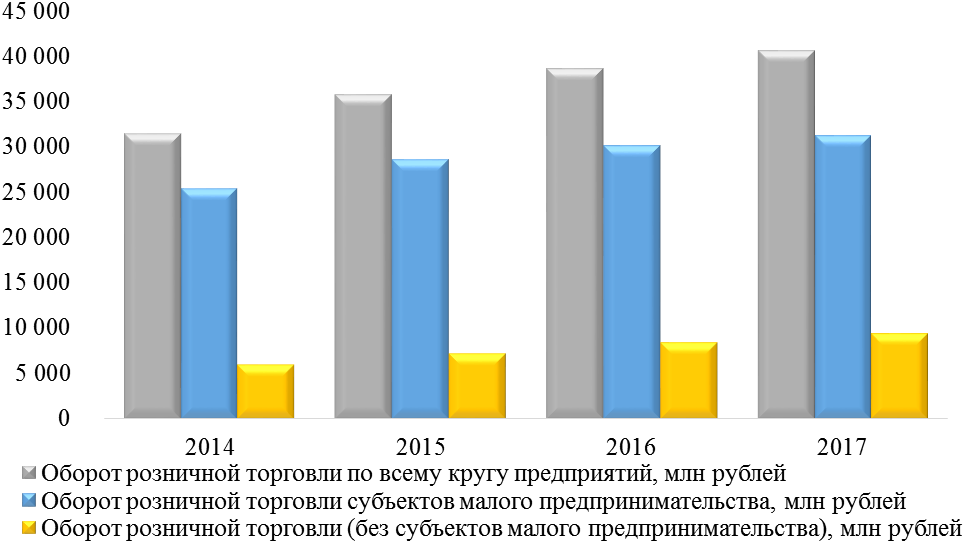 Оборот общественного питания по крупным организациям и субъектам среднего предпринимательства в 2017 году возрос на 17 % в действующих ценах относительно предыдущего года и составил 1 167,8 млн руб. Для сравнения: по Архангельской области оборот общественного питания по крупным организациям и субъектам среднего предпринимательства за 2017 год возрос на 9,4 % в действующих ценах относительно 2016 года. Объем платных услуг населению, оказанных предприятиями Северодвинска (без субъектов малого предпринимательства) за 2017 год, составил 3 663,3 млн руб. (табл. 1.2.3). Объем услуг к 2016 году в действующих ценах сократился на 5,4 %, в сопоставимых ценах – на 7 % (в 2016 году объем платных услуг возрос на 1,7 %).Таблица 1.2.3Структура объема платных услуг населению, оказанных организациями города без учета субъектов малого предпринимательства, в 2017 году представлена на рис.1.2.2. По сравнению с 2016 годом в структуре объема платных услуг сократилась на 2,8 % доля коммунальных и бытовых услуг. По данным статистической отчетности в 2017 году уменьшились расходы населения на бытовые услуги на 42 %, коммунальные услуги на 11 %, услуги гостиниц и аналогичных средств размещения на 18 %. В фактических ценах возросли расходы населения на все виды услуг, кроме санаторно-оздоровительных и туристических услуг.Рис. 1.2.2. Структура платных услуг населению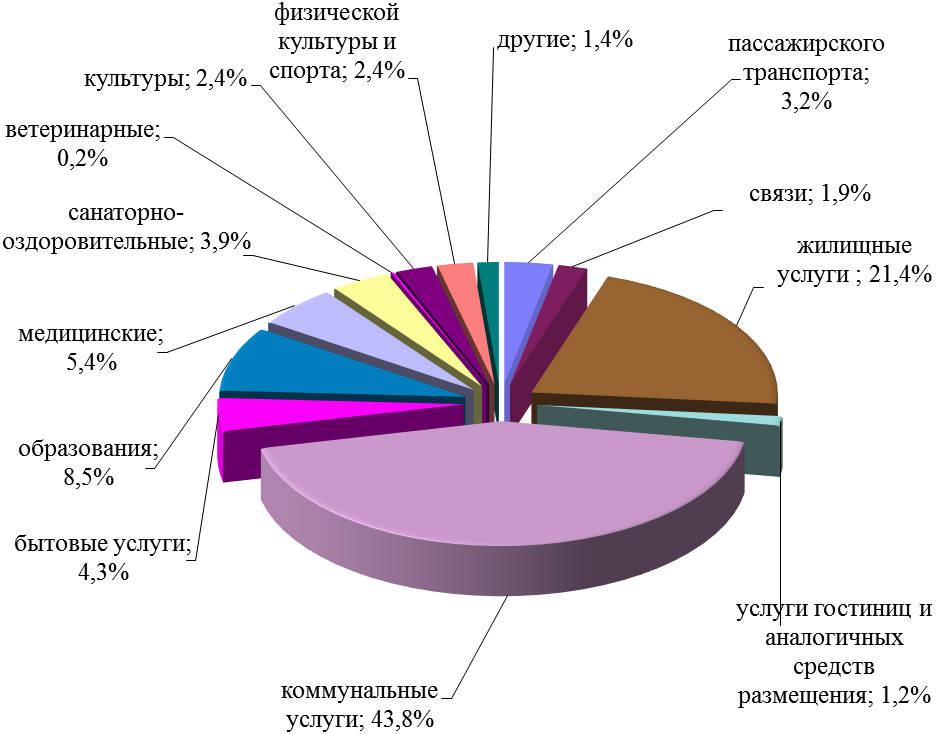 ФинансыПо оперативным данным сальдированный финансовый результат организаций (без субъектов малого предпринимательства, банков, страховых и бюджетных организаций) за 2017 года составил 13 082 млн руб. прибыли и сохранился практически на уровне 2016 года (13 491,2 млн руб.).Основное влияние на изменение финансового результата по Северодвинску оказывает специфика деятельности предприятий, входящих в Объединенную судостроительную корпорацию, доля которых в общем объеме прибыли на уровне 70 %. В общем числе отчитывающихся по Северодвинску организаций 75 % организаций получили прибыль.1.3. Труд и занятость, демографические показатели, уровень жизниДемографические показателиПо предварительной оценке численность постоянного населения муниципального образования «Северодвинск» на конец 2017 года составила 184,3 тыс. человек (рис. 1.3.1.). Из них 183,3 тыс. человек проживают в городе и 1,0 тыс. человек (0,6 % всего населения) проживают в сельской местности.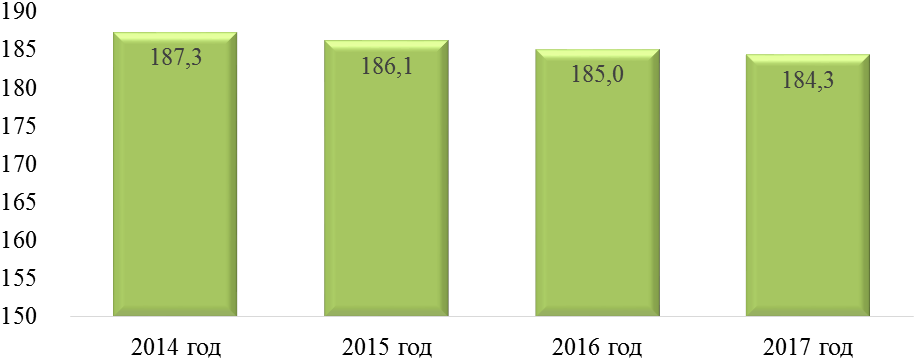 Рис.1.3.1. Динамика изменения численности населения муниципального образования «Северодвинск» за 2014–2017 годы (по состоянию на конец года), тыс. человекЗа прошедший год численность населения Северодвинска сократилась на 766 человек (на 0,4 %). Численные потери населения в 2017 году обусловлены естественной убылью (превышением числа смертей над числом рождений) и миграционным оттоком населения (численность выбывших превышает численность прибывших).Миграционная убыль в последние годы играет основную роль в сокращении численности населения Северодвинска. В 2017 году общая миграционная убыль по сравнению с 2016 годом снизилась на 30,2 % и составила 667 человек (в 2016 году – 955 человек), а убыль постоянно зарегистрированных в муниципальном образовании «Северодвинск» снизилась на 23,3 % – с 934 человек в 2016 году до 716 человек в 2017 году. Общий объем миграции по сравнению с 2016 годом увеличился на 3,1 %, при этом число прибывших возросло на 6,4 % (или на 309 человек), а рост числа выбывших составил только 3,1 % (или 21 человек). По данным Архангельскстата о социально-демографической структуре мигрантов, порядка 70 % миграционной убыли населения приходится на людей трудоспособного возраста, 66 % миграционной убыли – женщины.Динамика абсолютных показателей миграции населения Северодвинска за 2014–2017 годы представлена в табл. 1.3.1.Таблица 1.3.1. (человек)*) - в соответствии с методологией учета мигрантов в обработку данных по миграции населения включаются не только лица, зарегистрированные по постоянному месту жительства, но и по месту пребывания на срок 9 месяцев и более. В 2017 году, как и в 2016 году, зафиксирована естественная убыль населения. Число умерших на 99 человек превысило число родившихся.По данным Архангельскстата, за 2017 год в Северодвинске родился 2 001 младенец, что на 153 ребенка меньше, чем в 2016 году (2 154 младенца). Коэффициент рождаемости в 2017 году составил 10,8 рождений на тысячу человек населения (в 2016 году – 11,6‰). Уровень рождаемости населения Северодвинска опережает среднеобластной показатель, который в 2017 году составил 10,5 рождений на тысячу жителей области.Показатели смертности в отчетном году выше показателей рождаемости. Коэффициент смертности в 2017 году составляет 11,4 смертей на тысячу человек населения (в 2016 году – 12,4‰). В 2017 году умерло 2 100 человек, что на 195 человек меньше, чем в 2016 году (2 295 человек). Уровень смертности населения Северодвинска ниже среднеобластного показателя, который в 2017 году составил 13,2 смертей на тысячу жителей. Основными причинами смертности населения Северодвинска являются болезни системы кровообращения (59,1 % от всех умерших), новообразования (20 % умерших) и несчастные случаи (8,4 % умерших).Характерным показателем остается высокая смертность жителей в трудоспособном возрасте. По данным «Демографического ежегодника Архангельской области за 2016 год» из общего числа умерших в 2016 году по Северодвинску четверть (24,9 %, или 572 человека) приходится на людей трудоспособного возраста, из них 81,6 % составляют мужчины. Стоит отметить, что за последние десять лет число умерших в трудоспособном возрасте сократилось в 1,7 раза (в 2006 году – 979 человек, или 38,8 % от числа умерших). Демографическая информация за 2017 год будет представлена Архангельстатом в конце текущего года.Динамика абсолютных показателей естественного движения населения Северодвинска за 2014–2017 годы приведена на рис 1.3.2.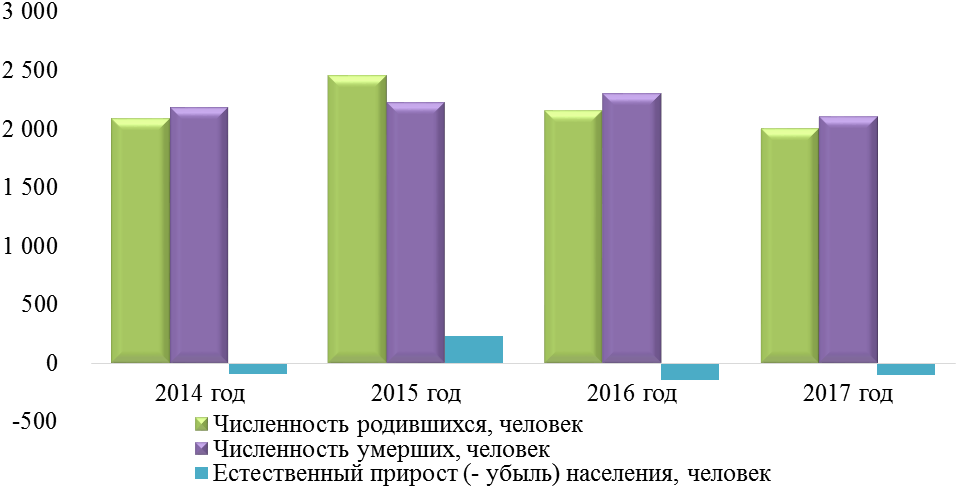 Рис.1.3.2. Показатели естественного движения населения Северодвинска 
за 2014–2017 годы Доля мужчин в общей численности жителей города составляет 46,9 % против 53,1 % женщин. Соотношение полов, т.е. число мужчин, приходящихся на 100 женщин, в общей численности населения муниципального образования «Северодвинск» по состоянию на начало 2018 года составляет 88 человек. Данная тенденция характерна и для населения России в целом.По данным «Демографического ежегодника Архангельской области за 2016 год» показатели брачности населения Северодвинска в 2016 году по сравнению с предшествующими годами снизились (табл. 1.3.2.). Число зарегистрированных в органах ЗАГС браков сократилось (с 1 677 браков в 2015 году до 1 376 браков в 2016 году), а число разводов возросло (с 876 разводов в 2015 году до 899 разводов в 2016 году).Таблица 1.3.2.Распределение численности населения Северодвинска по возрастным категориям в 2017 году по сравнению с предшествующими годами характеризуется снижением численности населения в трудоспособном возрасте, ростом численности детей и подростков и населения старших возрастов (табл.1.3.3). Относительно 2016 года численность населения в трудоспособном возрасте снизилась на 2,5 тыс. человек или на 2,3 %. Сокращение населения трудоспособного возраста обусловлено превышением числа выходящих из трудоспособного возраста над числом вступающих в него. Таблица 1.3.3.Устойчивые тенденции роста населения пенсионных возрастов, детей и подростков ведет к ежегодному усилению демографической нагрузки на трудоспособное население. На начало 2017 года на 1000 человек трудоспособного возраста приходится 773 человека населения нетрудоспособных возрастов (в 2015 году – 705 человек; в 2016 году – 742 человека), в том числе детей – 316 человек (в 2015 году – 286 человек; в 2016 году – 303 человека) и пенсионеров – 456 человек (в 2015 году – 419 человек; в 2016 году – 439 человек).Труд и занятостьСокращение численности населения трудоспособных возрастов закономерно ведет к сокращению численности трудовых ресурсов. В 2017 году численность трудовых ресурсов Северодвинска в среднегодовом исчислении составила 112,5 тыс. человек, или 60,9 % от общей численности населения (в 2016 году – 112,7 тыс. человек, или 60,7 %). Среднегодовой темп сокращения численности трудовых ресурсов Северодвинска составляет 0,2 % в год. Относительно низкие (по сравнению с темпами снижения численности трудоспособного населения) темпы сокращения трудовых ресурсов сложились за счет высокой трудовой активности населения пенсионных возрастов и снижения доли неработающего населения трудоспособного возраста.Изменение структуры трудовых ресурсов в 2017 году, по сравнению с 2016 годом, характеризуется ростом доли занятых в экономике и сокращением доли незанятого трудоспособного населения. Доля, приходящаяся на учащихся, обучающихся с отрывом от производства, сохранилась на уровне 2016 года (рис.1.3.3.).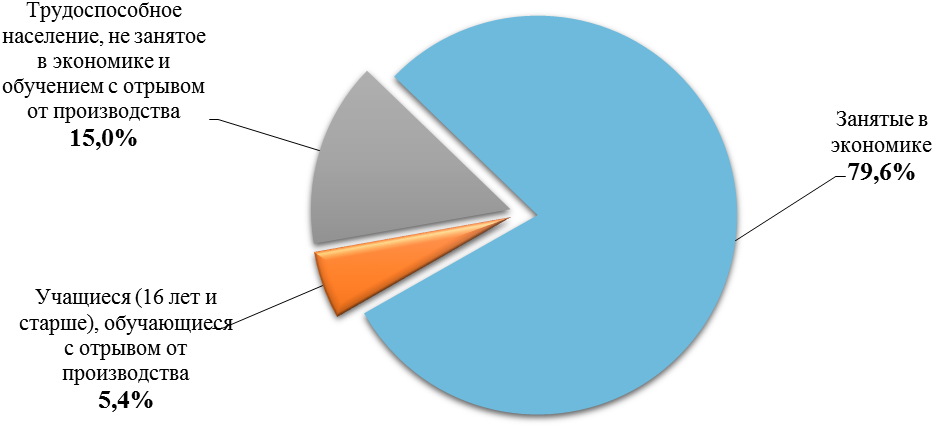 Рис. 1.3.3. Структура трудовых ресурсов Северодвинска в 2017 годуНа снижение численности неработающих граждан помимо демографических процессов сокращения численности трудоспособного населения повлиял рост экономической активности граждан.На официальном рынке труда Северодвинска в 2017 году зафиксировано снижение показателей безработицы.На учете в ГКУ АО «Центр занятости населения города Северодвинска» на конец 2017 года состояли 936 человек (ищущих работу и не занятых трудовой деятельностью), в том числе официально зарегистрировано в качестве безработных 511 человек. По сравнению с 2016 годом число официально зарегистрированных безработных снизилось на 16,6 % или на 102 человека (табл. 1.3.4). Сокращение числа официально зарегистрированных безработных связано с ростом числа вакансий на крупных предприятиях города.Таблица 1.3.4.Снижение численности безработных Северодвинска отразилось на показателях напряженности на рынке труда. Нагрузка незанятого населения, обратившегося в государственное учреждение службы занятости, на одну заявленную вакансию на конец 2017 года составила 0,36 человек против 0,42 человек на конец 2016 года. Снижение нагрузки связано с увеличением числа заявленных работодателями вакансий. По Архангельской области к концу декабря 2016 года данный показатель составил 0,9 человек.Уровень зарегистрированной безработицы (численность безработных по отношению к численности экономически активного населения) за 2017 год составил 0,54 % по сравнению со значением 2016 года – 0,63 %. По Архангельской области данный показатель в 2017 году составил 1,5 %.Среднегодовая численность занятых в экономике Северодвинска в 2017 году сохранилась на уровне 2016 года и составила 89,5 тыс. человек. При этом доля занятого населения в структуре трудовых ресурсов Северодвинска возросла до 79,6 % (в 2016 году составляла 79,4 %). Увеличение доли занятого населения обусловлено сохранением численности работающих при общем сокращении численности трудовых ресурсов.Структура распределения работающего населения в 2017 году по формам собственности организаций приведена на рис 1.3.4.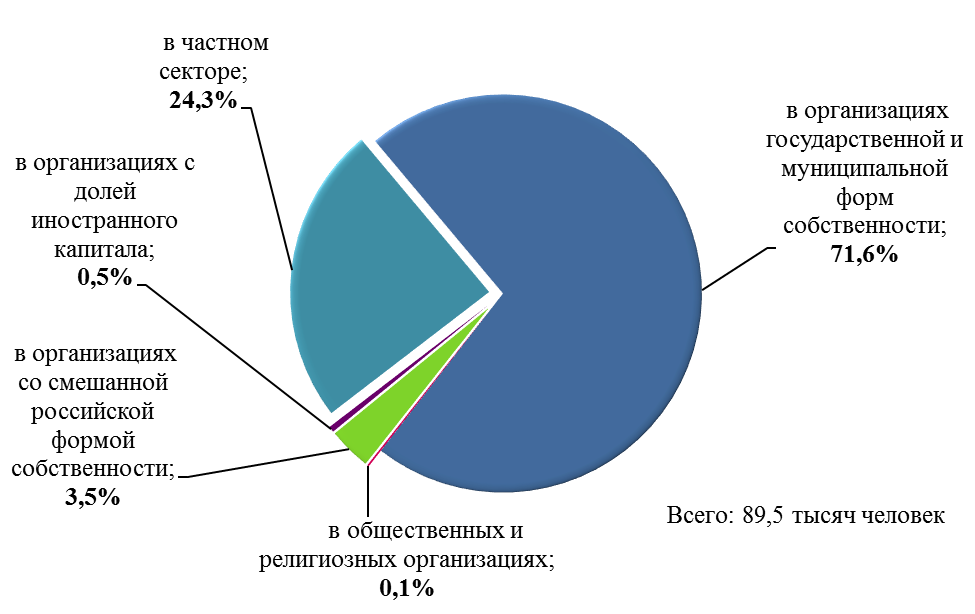 Рис. 1.3.4. Структура занятых в 2017 году по формам собственности Характерная особенность структуры занятости населения Северодвинска – высокая доля занятых в организациях государственной и муниципальной форм собственности (71,6 %). Данная тенденция обусловлена тем, что преобладающая часть занятого населения Северодвинска работает на предприятиях Объединенной судостроительной корпорации и в бюджетных учреждениях. Доля занятых в частном секторе составляет 24,3 % от общей численности занятых в экономике. Третье место по численности занимают организации со смешанной российской формой собственности, в которых занято около 3,5 % работающих. Доли занятых в общественных и религиозных организациях и в организациях с долей иностранного капитала составляют соответственно 0,5 % и 0,1 %.За прошедший год распределение работающего населения Северодвинска по формам собственности изменилось в сторону увеличения доли занятых в государственном секторе экономики (с 60,5 % в 2016 году до 61,1 % в 2017 году) и в организациях смешанных российских форм собственности (с 3,2 % в 2016 году до 3,5 % в 2017 году). Доли занятых в общественных и религиозных организациях и в организациях с долей иностранного капитала сохранились на уровне 2016 года и соответственно составили 0,1 % и 0,5 %. Сократились доли занятых в частном бизнесе (с 24,5 % в 2016 году до 24,3 % в 2017 году) и в муниципальном секторе экономики (с 11,0 % в 2016 году до 10,5 % в 2017 году).Из общей численности занятых в экономике Северодвинска на долю крупных организаций и субъектов среднего предпринимательства (без субъектов малого предпринимательства) приходится 77,7 % работающих. Среднесписочная численность работников данных организаций за 2017 год составила 69,6 тыс. человек и возросла по сравнению с 2016 годом на 0,6 % или на 0,4 тыс. человек. По информации, представленной территориальным органом государственной статистики, по кругу крупных и средних организаций города в 2017 году сохранилось традиционное для Северодвинска распределение занятых по видам экономической деятельности (рис. 1.3.5).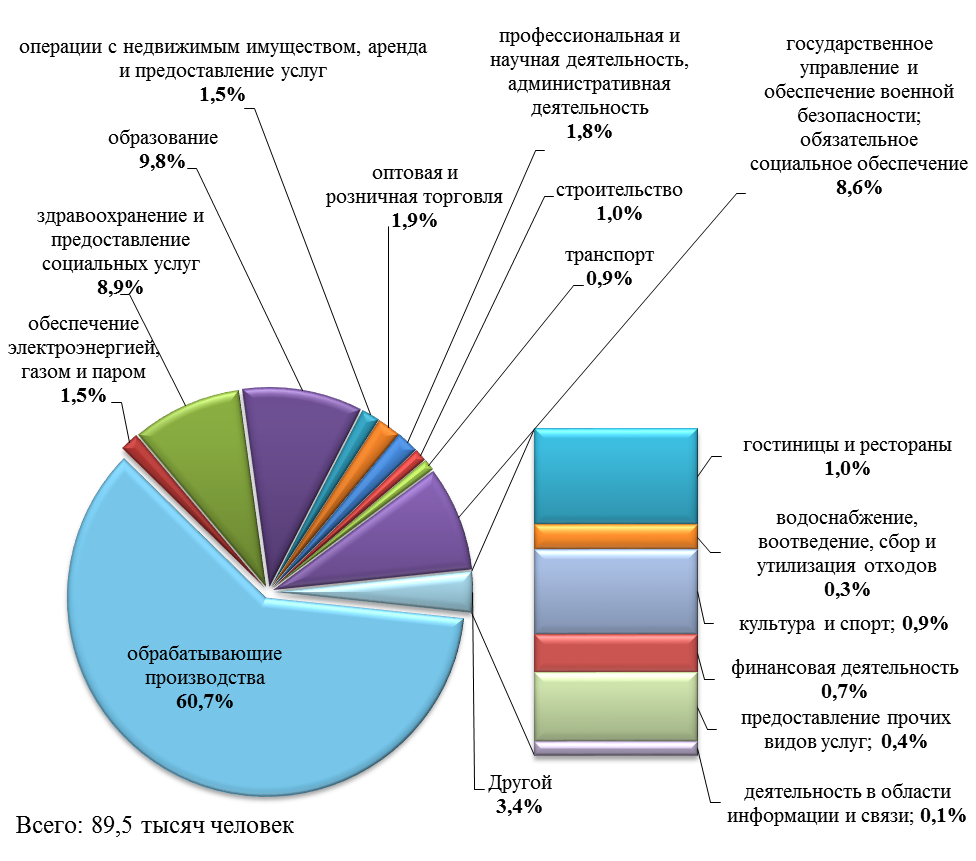 Рис.1.3.5. Распределение занятых в 2017 году по видам экономической деятельностиТрадиционно более половины работников предприятий заняты в обрабатывающих производствах. В 2017 году на них работали 42,3 тыс. человек, или 60,7 % занятых. Наряду с обрабатывающими производствами относительно высокие доли занятых сохраняются в таких отраслях, как образование (6,8 тыс. человек, или 9,8 %), здравоохранение (6,2 тыс. человек, или 8,9 %) и государственное управление и обеспечение военной безопасности (6,0 тыс. человек, или 8,6 %).Рост численности занятых зарегистрирован в обрабатывающих производствах, в научных и технических организациях, в производстве электроэнергии, газа и пара, в торговле, в организациях культуры и спорта, в государственном управлении и обеспечении военной безопасности и в организациях, осуществляющих деятельность в области информации и связи. На уровне прошлого года сохранились доли работающих в образовании, здравоохранении и общественном питании. По остальным видам экономической деятельности численность работников сократилась.Среднемесячная заработная плата (без выплат социального характера), начисленная работающим на предприятиях и организациях города (без субъектов малого предпринимательства), за 2017 года составила 54 673 рубля и возросла по сравнению с предыдущим годом на 7,0 % (за 2016 год – 51 106 рублей). Реально начисленная заработная плата, за вычетом инфляционной составляющей, возросла на 3,4 %.Для сравнения: среднемесячная начисленная заработная плата на одного работающего в целом по Архангельской области (без НАО) за 2017 год составила 40 512 рублей, рост к уровню 2016 года составил 106,0 %. В реальном исчислении заработная плата возросла на 2,6 %.Абсолютные величины средней заработной платы работников предприятий и организаций Северодвинска (без субъектов малого предпринимательства) по видам экономической деятельности и темпы роста абсолютных значений по сравнению с предыдущим годом представлены в табл. 1.3.5.Таблица 1.3.5Более быстрыми темпами по отношению к 2016 году заработная плата росла у работающих в обрабатывающих производствах – 107,1 %, строительстве – 115,3 %, финансовых и страховых организациях – 125,9 %, операциях с недвижимостью – 120,3 %, водоснабжении, водоотведении и утилизации отходов – 107,7 %, общественном питании – 107,4 %, сельском хозяйстве – 107,3 %, здравоохранении – 108,1 %. Рост заработной платы ниже среднего уровня зафиксирован в научных организациях – 104,6 %, в обеспечении электрической энергией, газом и паром – 104,0 %, в транспортировке и хранении – 106,2 %, культуре – 105,8 %, образовании – 105,9 %, в предоставлении прочих видов услуг – 102,1 %.Уровень начисленной заработной платы по сравнению с предыдущим годом снизился у работников торговли – на 5,4 %, у занятых в области информации и связи – на 1,2 %, в государственном управлении и обеспечении военной безопасности – на 2,0 %.Наблюдается межотраслевая дифференциация по уровню оплаты труда работников. Наиболее низкий уровень заработной платы в 2017 году у работников гостиниц и предприятий общественного питания – 29 113 рублей, в культуре – 30 166 рублей и образовании – 31 077 рублей. Выше среднего уровень оплаты труда в таких отраслях, как обрабатывающие производства – 63 285 рублей, научная и техническая деятельность – 60 404 рубля, финансовая и страховая деятельность – 61 182 рубля, в производстве электроэнергии, газа и пара – 72 199 рублей.Динамика роста среднемесячной заработной платы в абсолютных показателях за 2014–2017 годы по кругу крупных и средних организаций города представлена на рис. 1.3.6.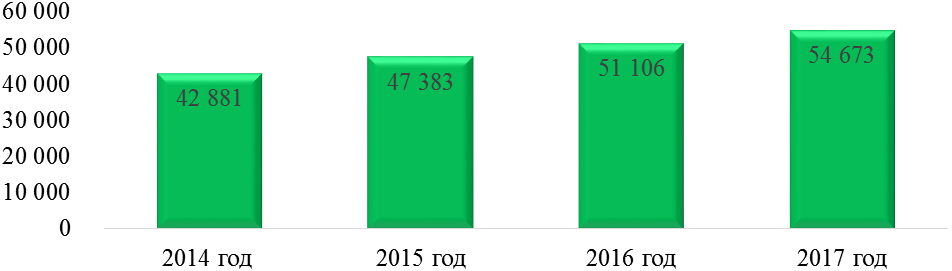 Рис.1.3.6. Среднемесячная начисленная заработная плата по кругу крупных и средних организаций СеверодвинскаВ течение 2017 года в ряде организаций Северодвинска имелись проблемы несвоевременной выплаты заработной платы (СНПЦ ОАО ПГ «Новик»; НОУ «Северодвинская АШ ДОСААФ России», ОП филиала «УСР № 331 «ФГУП ГУССТ № 3 при Спецстрое России» в г. Северодвинске, ООО «Спецфундаментстрой»). СНПЦ ОАО ПГ «Новик» признан банкротом. По информации Архангельскстата, по состоянию на 1 января 2018 года просроченной задолженности по заработной плате на предприятиях Северодвинска нет.Уровень жизни населенияНаиболее важными социально-экономическими индикаторами, характеризующими уровень жизни населения, являются денежные доходы и расходы. Основные статьи доходов населения – заработная плата и пенсии.За период с 2014 года по 2017 год доходы населения и пенсии увеличились на 10%. По итогам 2017 года денежные доходы в среднем на душу населения Архангельской области сложились в сумме 31 347 рублей в месяц, при этом реальные располагаемые денежные доходы населения (скорректированные на уровень инфляции и сумму обязательных платежей) снизились на 3,9 % (в 2016 году снижение на 8,8 %).Инфляция в России за 2017 год явилась рекордно низкой и составила 2,5 %. Это самый низкий показатель инфляции за всю историю страны с 1992 года (за 2016 год – 5,4 %). В Архангельской области (без НАО) за 2017 год индекс потребительских цен на товары и услуги также рекордно низкий – 1,5 % (в 2016 году – 4,7 %, в 2015 году – 13 %, в 2014 году – 13 %) (рис.1.3.7). По наблюдениям государственной статистики цены на продукты за 2017 год в целом по России увеличились на 1 % (в 2016 году – на 4,6 %). В Архангельской области рост цен на продовольственные товары в 2017 году также значительно замедлился по сравнению с предыдущим годом и составил 101,1 % (2016 год – 105,4 %).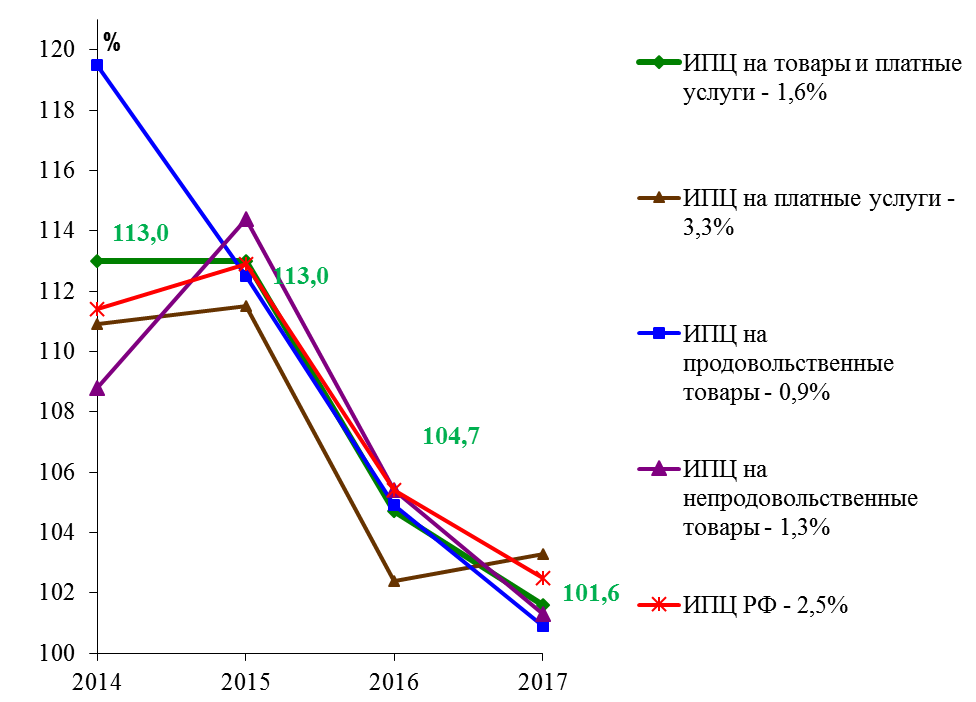 Рис. 1.3.7. Индексы потребительских цен в 2014–2017 гг.Непродовольственные товары за 2017 год в целом по России подорожали на 2,7 % (в 2016 году – 6,5 %). В Архангельской области на непродовольственные товары рост цен составил 101,3 % (в 2016 году – 105,4 %).Услуги в целом по России подорожали за 2017 год на 4,3 % (в 2016 году – 4,9 %). Стоимость услуг в Архангельской области в 2017 году возросла на 3,3 % (в 2016 году – 2,4 %). В Северодвинске подорожали услуги правового характера (на 33,1 %), услуги образования (на 7,9 %), жилищно-коммунальные услуги (на 6,8 %), услуги связи (на 4,6 %), медицинские услуги (на 4,5 %), услуги физической культуры и спорта (на 3,2 %), услуги организаций культуры (на 2,6 %), бытовые услуги (на 2,3 %), услуги пассажирского транспорта (на 1,3 %). Снижение стоимости услуг зафиксировано на санаторно-оздоровительные услуги (на 29,4 %), в сфере туризма (на 0,8 %) и услуги банков (на 0,2 %).Величина прожиточного минимума (рис.1.3.8), устанавливаемая постановлением Правительства Архангельской области, в Северодвинске в среднегодовом исчислении за 2017 год уменьшилась относительно предыдущего года на 677 рублей и составила 12 968 рублей в месяц на душу населения (в 2016 году к 2015 году зафиксировано снижение на 915 рублей).По данным Архангельскстата, в IV квартале 2017 года стоимость жилья в Архангельской области составила 58 662 руб. за кв. м. В среднем цены на рынке жилья Архангельской области за 2017 год остались на уровне предыдущего года.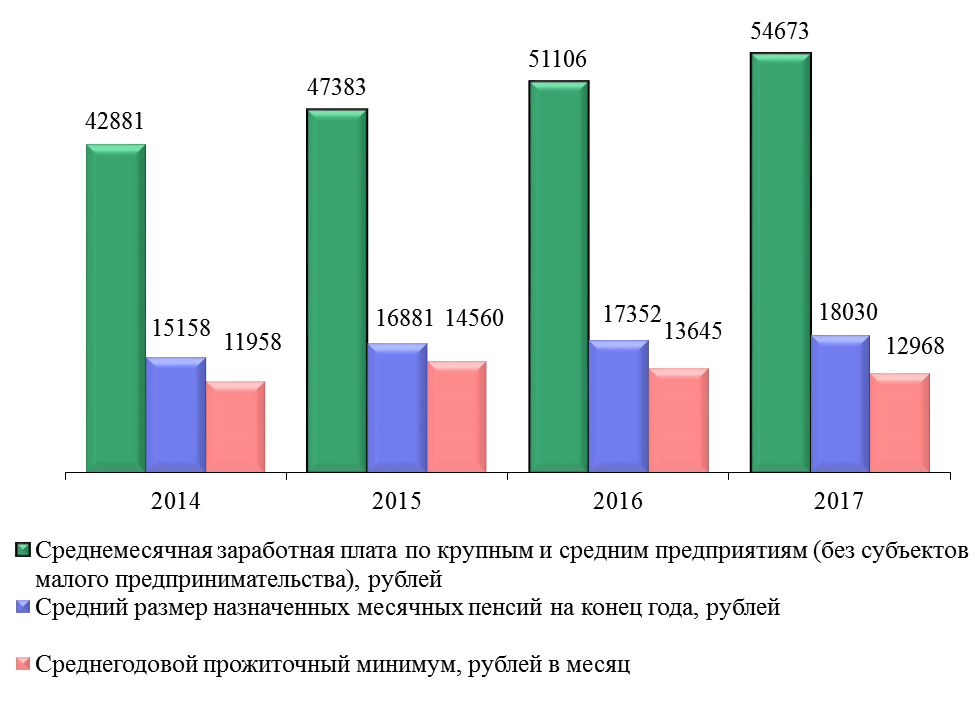 Рис. 1.3.8. Уровень жизни населения1.4. Стратегии и программы развития муниципального образования, участие в муниципальных программах, инвестиционная деятельностьПрограмма развития судостроительного инновационного территориального кластера Архангельской области Судостроительный инновационный территориальный кластер Архангельской области (далее – СИТК Архангельской области) сформирован в соответствии с распоряжением Губернатора Архангельской области от 09.04.2012 № 300-р «О формировании судостроительного инновационного территориального кластера Архангельской области». Согласно решению Рабочей группы по развитию частно-государственного партнерства в инновационной сфере при Правительственной комиссии по высоким технологиям и инновациям от 13.06.2012 № 18-АК программа развития СИТК Архангельской области, разработанная с участием градообразующих предприятий и Администрации Северодвинска, включена в перечень 25 пилотных программ развития инновационных территориальных кластеров, утвержденный поручением Председателя Правительства Российской Федерации Д.А. Медведева от 28.08.2012 ДМ-П8-5060. Программа развития СИТК Архангельской области утверждена постановлением Правительства Архангельской области от 07.10.2014 № 390-пп «Об утверждении программы развития судостроительного инновационного территориального кластера Архангельской области на 2014–2016 годы». В соответствии с решением Совета СИТК Архангельской области от 17.12.2015 № 12 председателем Совета является заместитель Губернатора Архангельской области по стратегическому планированию и инвестиционной политике Иконников В.М. С 2014 года управляющей компанией СИТК является АО «Корпорация развития Архангельской области» (далее – АО «КРАО»). Координацию проектов субъектов малого и среднего предпринимательства, направленных на развитие СИТК, осуществляет Центр кластерного развития Архангельской области – структурное подразделение АО «КРАО», единственным акционером которого является Правительство Архангельской области. В декабре 2017 года координация вопросов кластерного развития возложена на ГАУ «Дом предпринимателя», подведомственное министерству экономического развития Архангельской области.В отдельных мероприятиях в рамках программы СИТК принимали участие представители северодвинских предприятий. В рамках Кластерной недели, проведенной в Архангельске 12–15.12.2017, участвовали АО «ПО «Севмаш», АО «ЦС «Звездочка», АО «СПО «Арктика», АО «Северный рейд», НИПТБ «Онега», ООО «Альбатрос-Норд».Комплексный инвестиционный план модернизации моногорода Северодвинска на 2010–2020 годыКомплексный инвестиционный план модернизации моногорода Северодвинска (далее – КИП Северодвинска) утвержден в 2010 году распоряжением Правительства Архангельской области от 23.11.2010 № 594-рп «Об утверждении комплексного инвестиционного плана модернизации моногорода Северодвинска Архангельской области на 2010–2020 годы» и постановлением Администрации Северодвинска от 30.11.2010 № 447-па «Об утверждении комплексного инвестиционного плана модернизации моногорода Северодвинска Архангельской области на 2010–2020 годы».В целях обеспечения реализации КИП Северодвинска реализованы мероприятия следующих программ:- долгосрочная целевая программа Архангельской области «Модернизация экономики моногорода Северодвинска на 2010–2012 годы», утвержденная постановлением Правительства Архангельской области от 30.11. 2010 № 364-пп;- муниципальная долгосрочная целевая программа «Развитие инженерной инфраструктуры в целях реализации комплексного инвестиционного плана модернизации моногорода Северодвинска на 2010–2020 годы», утвержденная постановлением Администрации Северодвинска от 30.12.2010 № 509-па.Актуальная редакция КИП Северодвинска утверждена распоряжением Правительства Архангельской области от 26.01.2016 №15-рп, постановлением Администрации Северодвинска от 11.04.2016 № 110-па.В 2017 году Администрация Северодвинска совместно с градообразующими предприятиями, субъектами малого и среднего предпринимательства продолжили работу по реализации мероприятий и инвестиционных проектов, предусмотренных КИП Северодвинска.Информация о реализации основных мероприятий и инвестиционных проектов КИП Северодвинска, направленных на модернизацию градообразующих предприятий, строительство и реконструкцию инфраструктурных объектов, представлена в разделе «Инвестиционная деятельность».В рамках исполнения поручений Президента Российской Федерации по обеспечению бесперебойной работы системы комплексного мониторинга социально-экономического положения в моногородах согласно перечню от 15.10.2013 № Пр-2418 подготовлены и направлены в министерство экономического развития Архангельской области ежемесячные отчеты в формате, рекомендованном Министерством экономического развития Российской Федерации.Программа «Комплексное развитие моногорода Северодвинска Архангельской области»С целью обеспечения комплексного развития моногорода Северодвинска продолжена реализация мероприятий программы «Комплексное развитие моногорода Северодвинска», запланированных на период с декабря 2016 года по декабрь 2025 года (далее – Программа моногорода).Во исполнение поручения первого заместителя Председателя Правительства Российской Федерации И.И. Шувалова (протокол от 13.03.2017 № 16), в целях реализации приоритетной программы «Комплексное развитие моногородов» в соответствии с распоряжением Администрации Северодвинска от 27.04.2017 № 59-ра «О создании Управляющего совета Администрации Северодвинска»:- сформирован Управляющий совет по реализации программы развития моногорода Северодвинска (далее – Управляющий совет);- утверждено Положение об Управляющем совете;- утвержден состав Управляющего совета.Паспортом Программы моногорода, утвержденным пунктом 1.2 решения проектного офиса Архангельской области (протокол заседания от 10.04.2017 № 01/17), предусмотрены мероприятия и проекты по следующим приоритетным направлениям:- повышение инвестиционной привлекательности моногорода;- повышение эффективности муниципального управления;- развитие городской среды и благоустройство;- создание благоприятных условий для развития малого и среднего предпринимательства;- содействие реализации инвестиционных проектов;- получение мер государственной (федеральной и региональной) поддержки моногородов;- развитие образования;- развитие здравоохранения;- развитие промышленности;- развитие объектов транспортной инфраструктуры;- развитие коммунальной инфраструктуры;- развитие физической культуры и спорта;- экологическое развитие;- развитие туризма.Во исполнение протокола от 20.02.2017 № 29 проектного комитета по основному направлению стратегического развития Российской Федерации «Моногорода», утвержденного решением президиума Совета при Президенте Российской Федерации по стратегическому развитию и приоритетным проектам от 25.10.2016 № 9, с целью предоставления отчетности в Министерство экономического развития Российской Федерации информация о достижении значений целевых показателей программы комплексного развития моногорода Северодвинска подготовлена и направлена в министерство экономического развития Архангельской области в установленные сроки.Во исполнение протокола совещания у заместителя Руководителя Аппарата Правительства Российской Федерации – директора Департамента проектной деятельности Правительства Российской Федерации от 20.11.2017 № АС-П6-16пр с целью предоставления отчетности за подписью высших должностных лиц субъектов Российской Федерации информация по программе комплексного развития моногорода Северодвинска подготовлена и направлена в министерство экономического развития Архангельской области в установленные сроки. Продолжена совместная работа Администрации Северодвинска, Правительства Архангельской области, инициаторов инвестиционных проектов по привлечению софинансирования за счет средств некоммерческой организации «Фонд развития моногородов» (далее – Фонд развития моногородов) для строительства участка окружной дороги и реконструкции участка улицы Окружной.Вопрос о доработке заявки в части инфраструктурных объектов в Северодвинске обсужден в ходе рабочего совещания при Губернаторе Архангельской области с участием линейного менеджера Фонда развития моногородов 23.08.2017.Информация о ходе подготовки заявки Архангельской области на привлечение софинансирования Фонда в целях реализации проектов строительства и реконструкции в моногороде Северодвинске доведена до руководителя Рабочей группы по модернизации моногородов при Правительственной комиссии по экономическому развитию и интеграции (исх. от 25.08.2017 № 01-03-10/2334).Корректировку проектной документации по объектам транспортной инфраструктуры планируется провести в 2018 году в рамках муниципального контракта, заключенного Администрацией Северодвинска 29.01.2018 (срок исполнения контракта – 30.06.2018). После этого заявка будет актуализирована с учетом необходимости поиска новых инвестиционных проектов.С целью повышения качества среды в моногороде Северодвинске осуществлялась реализация проектов благоустройства программы «Пять шагов благоустройства повседневности». Заявка моногорода Северодвинска о реализации проектов благоустройства конструкторским бюро «Стрелка» (г. Москва) (далее – КБ «Стрелка») согласована 17.01.2017 и рекомендована для включения в Программу моногорода 28.02.2017. Перечень проектов благоустройства утвержден протоколом заседания проектного комитета по основному направлению стратегического развития Российской Федерации «Моногорода» по состоянию на 03.03.2017.В ходе реализации отдельных проектов проявились скрытые риски, связанные с переносом реализации проектов на более поздние сроки, превышающие установленные сроки реализации программы (до 01.03.2018), в том числе:- строительство лыжной базы на острове Ягры;- строительство здания фондохранилища МБУК «Северодвинский городской краеведческий музей»;- ремонт здания муниципального образовательного учреждения «СОШ № 12» (усиление строительных конструкций здания МБОУ «СОШ № 12»).В соответствии с процедурой, разработанной КБ «Стрелка», Администрацией Северодвинска своевременно внесены изменения, в том числе:- получены положительные заключения КБ «Стрелка» (от 24.07.2017 № 074, от 01.12.2017 № 074, от 08.02.2018 № 074);- проведено заочное голосование Управляющего совета по реализации программы развития моногорода Северодвинска (протоколы от 24.07.2017 № 1, от 21.12.2017 № 2, от 15.02.2018 № 3/2);- направлены уведомления о начале реализации утвержденных изменений в КБ «Стрелка», Фонд развития моногородов, линейному менеджеру Фонда развития моногородов, министерство экономического развития Архангельской области.Проекты благоустройства, предусмотренные Программой моногорода, выполнены в установленные сроки, в том числе по концептуальным направлениям:- 1 шаг «Сегодня в центре» – восстановлено дорожное покрытие на участках автодороги центральной городской улицы Ломоносова – от улицы Профсоюзной до площади Пашаева площадью 8,2 тыс. метров; - 2 шаг «Будущее есть» – построено арочное покрытие над хоккейной коробкой на территории стадиона «Строитель» размером 60*31 м. Создана современная ледовая площадка для занятий коньковыми видами спорта; - 3 шаг «Найди прошлое и гордись им» – восстановлено дорожное покрытие, устранена колейность на участках автомобильной дороги, ведущей к Воинскому мемориалу, площадью 6,5 тыс. кв. метров;- 4 шаг «В центре внимания социальный объект» – благоустроена зона для активного отдыха в районе озера Чаячье площадью 1,9 тыс. кв. метров, примыкающая к социальным объектам – Ягринской гимназии и детскому саду № 87 «Моряночка»;- 5 шаг «Подбери брошенное» – отремонтирован городской фонтан на Привокзальной площади возле железнодорожного вокзала.Объем финансирования, привлеченный на реализацию проектов благоустройства, предусмотренных Программой моногорода, составил 53 873,2 тыс. руб., в том числе:федеральный бюджет – 8 635,7 тыс. руб.;региональный бюджет – 1 524,0 тыс. руб.;местный бюджет – 43 713,5 тыс. руб.В соответствии с соглашением между Фондом развития моногородов и Правительством Архангельской области о формировании команд, управляющих проектами развития моногородов, и организации их обучения от 04.08.2017 № 06-23-168 сформирована команда, управляющая проектами развития моногорода Северодвинска в составе: Глава Северодвинска, заместитель Главы Администрации по городскому хозяйству, заместитель министра транспорта Архангельской области, заместитель генерального директора АО «Северный рейд» по экономике, представитель малого предпринимательства Северодвинска - финансовый директор общества с ограниченной ответственностью «РДМ-сервис». Управляющая команда моногорода Северодвинска прошла обучение по программе профессиональной подготовки, организаторами которой являются некоммерческая организация «Фонд развития моногородов» и Московская школа управления «Сколково». Защита проектов Программы моногорода состоялась в Московской школе управления «Сколково» 24.11.2017.Муниципальные программы как инструмент реализации системы целевых направлений социально-экономического развития муниципального образования «Северодвинск»В 2017 году продолжено формирование бюджета муниципального образования «Северодвинск» на основе программно-целевого метода.В соответствии с перечнем муниципальных программ, утвержденным распоряжением Администрации Северодвинска от 30.06.2016 № 100-ра «Об утверждении Перечня муниципальных программ Северодвинска», на территории Северодвинска реализовывались 15 муниципальных программ. Состав муниципальных программ в 2017 году не изменился.Формирование и реализация муниципальных программ Северодвинска осуществляется в соответствии с требованиями Порядка разработки, реализации и оценки эффективности муниципальных программ муниципального образования «Северодвинск», утвержденного постановлением Администрации Северодвинска от 30.11.2013 № 426-па (далее – Порядок).Муниципальные программы формируются как интегрированная система целевых направлений социально-экономического развития муниципального образования, комплексно обеспечивающих последующую разработку и реализацию системы ресурсно и организационно обеспеченных мероприятий. Реализация комплекса муниципальных программ обеспечивает устойчивое социально-экономическое развитие муниципального образования «Северодвинск».Достижение конкретных результатов в повышении «конкурентоспособности» муниципального образования «Северодвинск» осуществляется по следующим целевым направлениям: 1) повышение качества жизни и развитие человеческого капитала – 11 муниципальных программ;2) инновационное развитие и модернизация экономики – 1 муниципальная программа;3) совершенствование системы управления – 3 муниципальные программы.Достижение поставленных целей обеспечивается за счет реализации мероприятий следующих муниципальных программ Северодвинска (табл. 1.4.1):Таблица 1.4.1В качестве приоритетных можно выделить такие направления, как развитие социальной сферы, улучшение «среды проживания», а также повышение уровня предоставления населению Северодвинска социально-значимых услуг.В каждой муниципальной программе определена стратегическая цель ее реализации и обозначены ожидаемые результаты по итогам выполнения. В зависимости от изменения социально-экономической ситуации в муниципальные программы ежегодно вносятся корректировки в целях решения приоритетных задач и выполнения для этого необходимых программных мероприятий.В течение 2017 года в соответствии с требованиями Порядка внесено 64 изменения в постановления Администрации Северодвинска об утверждении муниципальных программ. Структура расходов местного бюджета 2017 года характеризуется незначительным снижением доли программных расходов – 96,8 % (97,3 % в 2014 году, 97,1 % в 2015 году, 97,0 % в 2016 году) в общем объеме расходов местного бюджета. Реализация муниципальных программ Северодвинска в отчетном году осуществлялась в соответствии с планами их реализации, утвержденными заместителями Главы Северодвинска в соответствии с ведомственной подчиненностью. В целях обеспечения эффективного управления муниципальными программами были подведены итоги выполнения планов реализации муниципальных программ за 2016 год и разработаны планы на 2017 год, предусматривающие распределение обязанностей между исполнителями и участниками муниципальных программ, устанавливающие сроки и последовательность выполнения мероприятий, что в итоге позволяет предупредить возникновение проблем и отклонений хода реализации муниципальных программ.Согласно принципам проектного управления в течение года проводился мониторинг выполнения планов муниципальных программ, направленный на раннее предупреждение возникновения проблем и отклонений хода реализации муниципальных программ от запланированного уровня, установленных сроков. Средняя степень выполнения планов реализации муниципальных программ Северодвинска в 2016 году составила 98 % (2015 – 96 %, 2014 год – 90 %).Отмечен рост удельного веса мероприятий муниципальных программ, выполненных без нарушения срока реализации, с 91 % в 2015 году до 96 % в 2016 году и снижение удельного веса мероприятий, выполненных с нарушением срока, с 5 % до 2 %, не выполненных мероприятий с 4 % до 2 % соответственно.Мониторинг эффективности планирования реализации муниципальных программ предусматривает при необходимости внесение изменений в ежегодный план мероприятий. В течение отчетного года ответственными исполнителями внесено 25 изменений в указанные планы по 13 муниципальным программам (2016 год – 10 изменений по 6 программам).В целях проведения объективной оценки планирования реализации муниципальных программ внесены изменения в методику проведения оценки выполнения планов реализации муниципальных программ за 2017 год.Муниципальные программы положены в основу планирования бюджетных ассигнований муниципального образования «Северодвинск» на 2017 год. Данные программы сформированы с применением аналитического кода, связанного с кодом бюджетной классификации (программная статья). Контроль за соответствием статей расхода бюджета и аналитических кодов муниципальных программ ответственными исполнителями осуществлялся посредством ведения реестра.Результаты реализации комплекса муниципальных программ Северодвинска будут представлены в Сводном докладе о ходе реализации и об оценке эффективности муниципальных программ Северодвинска за 2017 год до 1 июля 2018 года.В 2017 году Администрацией Северодвинска подведены итоги реализации комплекса муниципальных программ Северодвинска за 2016 год.Формирование, согласование и проведение экспертизы отчета о реализации муниципальных программ за 2016 год проводились с использованием системы электронного делопроизводства «Дело». Отчеты о реализации муниципальных программ за 2016 год содержали следующую информацию:- конкретные результаты, достигнутые за отчетный период; - перечень мероприятий, выполненных и не выполненных (с указанием причин) в установленные сроки;- оценку фактического использования финансовых ресурсов и достигнутых показателей муниципальной программы с указанием причин их отклонения от запланированных значений за отчетный финансовый год;- оценку возможности использования запланированных финансовых ресурсов и достижения запланированных значений показателей муниципальной программы до окончания срока ее реализации;- результаты деятельности ответственного исполнителя (соисполнителя) муниципальной программы по управлению реализацией муниципальной программы и предложения по совершенствованию управления реализацией муниципальной программы;- анализ неучтенных рисков реализации муниципальной программы и принятые меры по их минимизации;- отчет о выполнении сводных показателей муниципальных заданий на оказание муниципальных услуг (выполнение работ) муниципальными учреждениями Северодвинска по муниципальной программе;- сведения о внесенных ответственным исполнителем изменениях в муниципальную программу.Оценка эффективности муниципальных программ по итогам 2016 года была проведена с использованием алгоритма формирования отчета о реализации муниципальной программы в программном комплексе «Хранилище-КС». Методика оценки эффективности муниципальных программ, утвержденная Порядком, предусматривает использование относительных показателей, характеризующих достижение целей, решение задач и освоение соответствующих финансовых средств, а также законодательное закрепление обязательности формирования отчета об исполнении бюджета в разрезе муниципальных программ.Признаны эффективными 14 из 15 муниципальных программ Северодвинска. По итогам оценки эффективности сформирован рейтинг эффективности реализации муниципальных программ за 2016 год. Лучший результат рейтинговой оценки эффективности (99,4 %) за 2016 год получен муниципальной программой «Развитие образования Северодвинска на 2016–2021 годы». Следующие три места заняли муниципальные программы, реализуемые ответственным исполнителем – Управлением культуры и общественных связей:«Содействие развитию институтов гражданского общества и поддержка социально ориентированных некоммерческих организаций в муниципальном образовании «Северодвинск» на 2016–2021 годы» – 98,8 %;«Молодежь Северодвинска на 2016–2021 годы» – 98,1 %;«Развитие сферы культуры муниципального образования «Северодвинск» на 2016–2021 годы» – 96,6 %.Муниципальная программа «Развитие жилищного строительства Северодвинска на 2016–2021 годы», занимавшая последнее место в рейтинге в предыдущие годы, по итогам 2016 года показала хорошие результаты – 96,4 % (пятое место в рейтинге).Среднее значение показателя рейтинговой оценки эффективности реализации муниципальных программ в 2016 году не претерпело значительного изменения и составило 91,8 % (2015 год – 92,3 %, 2014 год – 87,7 %).Итоговая рейтинговая оценка муниципальных программ Северодвинска за 2014–2016 годы представлена на рис. 1.4.1.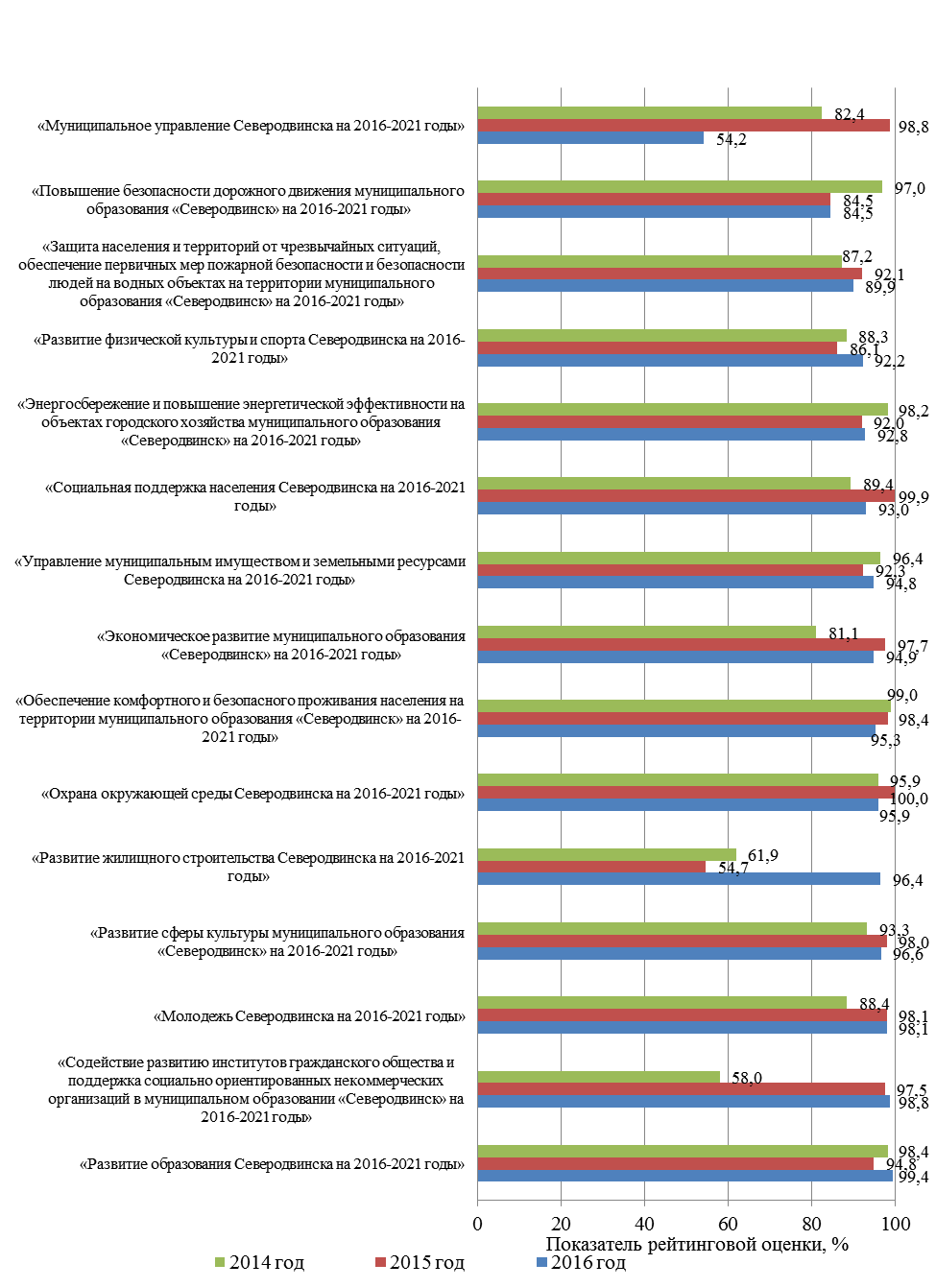 Рис. 1.4.1. Рейтинговая оценка эффективности муниципальных программ СеверодвинскаОценка эффективности муниципальных программ является основой для принятия бюджетных решений, а не инструментом оценки секторов экономики. Анализ оценки эффективности муниципальных программ за 2016 год выявил ряд недостатков, обусловленных недостаточно эффективным управлением: - некачественное планирование значений системы показателей в начале планового периода, что приводит к существенной корректировке значений показателей по завершению отчетного периода; - несоответствие показателей муниципальных программ мероприятиям и бюджетным расходам; - невозможность проведения проверки достоверности ряда показателей ввиду отсутствия данных статистической отчетности на период формирования отчета; - низкий уровень работы по привлечению иных источников финансирования для реализации муниципальных программ. В соответствии с требованиями Порядка на основании отчетов о реализации муниципальных программ сформирован Сводный доклад о ходе реализации и об оценке эффективности муниципальных программ Северодвинска за 2016 год (далее – Сводный доклад), содержащий описание следующих положений:- сведения об утверждении муниципальных программ, планов реализации муниципальных программ и представлении ответственными исполнителями отчетов о ходе реализации и оценке эффективности муниципальных программ в 2016 году;- сведения о степени соответствия установленных и достигнутых показателей цели муниципальных программ, задач и мероприятий подпрограмм муниципальных программ за отчетный год;- сведения о выполнении расходных обязательств, связанных с реализацией муниципальных программ;- рейтинг эффективности реализации муниципальных программ в отчетном финансовом году;- анализ результатов деятельности ответственного исполнителя (соисполнителя) муниципальных программ по управлению реализацией муниципальной программы и меры по совершенствованию управления реализацией муниципальных программ;- анализ неучтенных рисков реализации муниципальных программ и меры по их минимизации;- сведения об основных результатах реализации муниципальных программ за отчетный период;- сведения об участии муниципального образования «Северодвинск» в государственных программах Российской Федерации, государственных программах Архангельской области. Сводный доклад утвержден постановлением Администрации Северодвинска от 31.07.2017 № 248-па «Об утверждении Сводного доклада о ходе реализации и оценке эффективности муниципальных программ Северодвинска за 2016 год» и размещен на сайте Администрации Северодвинска.По результатам реализации муниципальных программ Северодвинска потребовалось провести существенную доработку Порядка, устранив недостатки, указанные в Сводном докладе.Постановлением Администрации Северодвинска от 05.04.2017 № 92-па были внесены существенные изменения в Порядок в целях повышения качества организации и осуществления бюджетного процесса в рамках муниципальных программ, а также повышения уровня управления муниципальными программами Северодвинска.В соответствии с новой редакцией Порядка усовершенствован процесс внесения изменений в муниципальные программы при формировании местного бюджета на очередной финансовый год и плановый период. В 2017 году при формировании местного бюджета на 2018 год и плановый период 2019–2020 годов проведена экспертиза предложений ответственных исполнителей по внесению изменений в муниципальные программы в соответствии с плановым распределением бюджетных ассигнований местного бюджета. Заключения по итогам экспертизы содержали итоги анализа муниципальных программ на предмет выполнения требований Порядка, рекомендации по совершенствованию ответственными исполнителями системы показателей муниципальных программ. В связи с тем, что муниципальные программы сформированы на долгосрочный период, Порядок дополнен нормой, регламентирующей процесс внесения изменений в структуру муниципальных программ. Новой редакцией Порядка введено требование – в случае включения в муниципальную программу инвестиционных проектов и мероприятий, предусматривающих строительство, реконструкцию и техническое перевооружение объектов капитального строительства (за исключением объектов и мероприятий, связанных с развитием жилищного строительства), а также приобретение объектов недвижимого имущества и (или) осуществление на территории муниципального образования «Северодвинск» иных капитальных вложений, полностью или частично финансируемых за счет местного бюджета Северодвинска, проведение проверки инвестиционных проектов (мероприятий) на предмет эффективности использования этих средств в соответствии с требованиями постановления Администрации Северодвинска от 27.07.2016 № 257-па «Об утверждении Правил проверки инвестиционных проектов и Методики оценки на предмет эффективности использования средств местного бюджета, направляемых на капитальные вложения».Усовершенствован процесс формирования ежегодных планов реализации муниципальных программ посредством выделения контрольных событий, введения ограничения на внесение изменений в планы в конце отчетного периода, что даст возможность повысить качество и точность проведения оценки планирования реализации муниципальных программ, уменьшит риск искусственного наращивания эффективности муниципальных программ.Согласно изменениям, внесенным в Порядок, с 2017 года установлена персональная ответственность руководителей органов Администрации Северодвинска, определенных в качестве ответственных исполнителей, за достижение показателей эффективности реализации муниципальных программ.В 2017 году продолжила работу комиссия по разработке, утверждению и контролю за выполнением муниципальных программ (далее – Комиссия), которая является координационным органом, образованным в целях обеспечения взаимодействия органов местного самоуправления Северодвинска, получателей средств бюджета муниципального образования «Северодвинск». Проведено два заседания Комиссии, на которых были подведены итоги оценки эффективности реализации муниципальных программ за 2016 год.В целях повышения персональной ответственности за выполнением программных мероприятий и достижение конкретных результатов Администрацией Северодвинска в 2017 году внедрена практика заслушивания отчетов ответственных исполнителей о ходе реализации муниципальных программ на заседаниях Комиссии под руководством заместителя Главы Администрации по финансово-экономическим вопросам.Комиссией принято решение признать итоги реализации муниципальных программ Северодвинска в 2016 году положительными и продолжить реализацию муниципальных программ в 2017 году в соответствии с Перечнем муниципальных программ Северодвинска.Администрацией Северодвинска проведен комплексный анализ процесса формирования и реализации муниципальных программ за 2017 год, который выявил ряд проблем, обусловленных сложностью процесса реализации программно-целевого инструмента управления: - сложность быстрого достижения явных результатов в виде улучшения качества бюджетных услуг; - сложность изучения мнения населения о предоставляемых бюджетных услугах; - сложность формализации результатов и социально-экономического (общественного) эффекта бюджетных услуг; - стремление в ряде случаев к достижению определенного количественного значения показателя как к самоцели, при которой не учитывается связь показателя с желаемым общественным эффектом; - сложность определения взаимосвязи затраченных ресурсов и полученных результатов.Администрация Северодвинска проводит работу по дальнейшему совершенствованию механизма формирования, управления и мониторинга реализации муниципальных программ. В части формирования программного бюджета и повышения эффективности реализации муниципальных программ в 2018 году необходимо сосредоточиться на следующих вопросах работы с муниципальными программами:- повышение эффективности методики планирования бюджетных ассигнований в рамках муниципальных программ, планирование бюджетных ассигнований на реализацию муниципальных программ на очередной финансовый год и плановый период с учетом реализации муниципальных программ за предыдущий год;- проведение предварительных публичных обсуждений проектов муниципальных программ;- осуществление приоритизации мероприятий муниципальных программ в рамках взаимоувязки с другими документами стратегического планирования; актуализация стратегических документов и приведение их в соответствие друг с другом;- введение нормы предварительного согласования утверждения и внесения изменений в планы реализации муниципальных программ;- обеспечение сопоставимости ключевых показателей муниципальных программ с документами стратегического планирования, включение в перечень показателей муниципальных программ соответствующих показателей государственных программ Архангельской области, предусмотренных для муниципальных образований;- учет в финансовом обеспечении всех источников, в том числе средств федерального бюджета, средств регионального бюджета, средств физических и юридических лиц;- совершенствование методики оценки эффективности реализации муниципальных программ с учетом качества планирования ответственными исполнителями реализации муниципальных программ;- доработка программного комплекса автоматизации бюджетного процесса – в первую очередь повышение удобства использования, качества интерфейса и алгоритмов работы в целях высвобождения времени ответственных исполнителей программ на выработку идеологии за счет его экономии на выполнение технологических процедур;- интеграция принципов проектного управления в процесс разработки и реализации муниципальных программ.Инвестиционная деятельностьУчастие Администрации Северодвинска в инвестиционной деятельности осуществляется в соответствии с пунктом 1 статьи 19 Федерального закона от 25.02.1999 № 39-ФЗ «Об инвестиционной деятельности в Российской Федерации, осуществляемой в форме капитальных вложений».Основными задачами Администрации Северодвинска являются создание благоприятных условий для привлечения инвестиций и реализации инвестиционных проектов, развитие социальной и инженерной инфраструктуры. Мероприятия по выполнению поставленных задач реализуются в рамках муниципальной программы «Экономическое развитие муниципального образования «Северодвинск» на 2016–2021 годы», утвержденной постановлением Администрации Северодвинска от 11.12.2015 № 612-па. Продолжена работа по внедрению на территории муниципального образования «Северодвинск» основных положений Единого стандарта деятельности органов исполнительной власти субъектов Российской Федерации по улучшению инвестиционного климата, который разработан некоммерческой организацией «Агентство стратегических инициатив по продвижению новых проектов», созданной в соответствии с распоряжением Правительства Российской Федерации от 11.07.2011 № 1393-р: - разработан и размещен на официальном сайте Администрации Северодвинска инвестиционный паспорт муниципального образования «Северодвинск», отражающий общие сведения о территории и транспортных возможностях Северодвинска, экономических преимуществах территории, инвестиционной и предпринимательской деятельности Администрации Северодвинска, информацию о приоритетных инвестиционных проектах;- в соответствии с постановлением Администрации Северодвинска от 02.10.2014 № 493-па «О формировании и ежегодном обновлении Плана создания объектов инфраструктуры и инвестиционных объектов муниципального образования «Северодвинск» (далее – план объектов) сформирован и размещен на официальном сайте Администрации Северодвинска план объектов, планируемых к строительству и реконструкции на территории Северодвинска в 2017–2019 годах, утвержденный постановлением Администрации Северодвинска от 29.05.2017 № 142-па. План включает 29 инвестиционных объектов, строительство и реконструкцию которых планируется осуществить на территории муниципального образования «Северодвинск» в ближайшей перспективе;- в целях выявления и устранения избыточных процедур, препятствующих развитию инвестиционной и предпринимательской деятельности, Администрацией Северодвинска с 01.01.2017 проводится оценка регулирующего воздействия проектов муниципальных нормативных правовых актов Северодвинска, устанавливающих новые или изменяющие ранее предусмотренные муниципальными нормативными актами Северодвинска обязанности для субъектов предпринимательской и инвестиционной деятельности.В соответствии с решением Совета депутатов Северодвинска от 14.12.2017 № 33 проведена актуализация решения Совета депутатов Северодвинска от 26.11.2015 № 89 «Об оценке регулирующего воздействия проектов муниципальных нормативных правовых актов Северодвинска и экспертизе муниципальных нормативных правовых актов Северодвинска», которым утверждены Порядок проведения оценки регулирующего воздействия и Порядок проведения экспертизы. В целях методического обеспечения проведения оценки регулирующего воздействия проектов муниципальных нормативных правовых актов Северодвинска, разрабатываемых субъектами правотворческой инициативы, установленными Уставом Северодвинска, органами Администрации Северодвинска, осуществляющими в пределах предоставленных полномочий функции по вопросам местного значения, распоряжением заместителя Главы Администрации по финансово-экономическим вопросам от 20.04.2017 № 14-рфэ утверждены методические рекомендации по проведению оценки регулирующего воздействия проектов муниципальных нормативных правовых актов Северодвинска.На всех этапах проведения процедуры оценки информация размещена в специальном разделе на официальном сайте Администрации Северодвинска. В 2017 году процедура оценки регулирующего воздействия проведена в отношении трех муниципальных нормативных правовых актов. В публичных консультациях приняли участие 72 участника. Большая часть предложений поступила от членов Совета по малому и среднему предпринимательству при Главе Северодвинска. Положений, вводящих избыточные обязанности, запреты и ограничения для субъектов предпринимательской и инвестиционной деятельности или способствующих их введению, а также положений, способствующих возникновению необоснованных расходов предпринимателей и местного бюджета, не выявлено. В результате проведения оценки регулирующего воздействия утверждены следующие муниципальные нормативные правовые акты:- постановление Администрации Северодвинска «О внесении изменений в постановление Администрации Северодвинска от 31.12.2015 № 654-па» (заключение об оценке регулирующего воздействия от 28.07.2017). Утверждены порядки предоставления новых видов поддержки предпринимателей, в том числе субсидирование процентной ставки по кредитам, предоставленным предпринимателям в российских кредитных организациях; обеспечение затрат по реализации бизнес-планов предпринимателями, занимающимися социально-значимыми видами деятельности;- распоряжение Главы Администрации по финансово-экономическим вопросам от 11.08.2017 № 27-рфэ «О внесении дополнения в распоряжение заместителя Главы Администрации по финансово-экономическим вопросам от 14.12.2016 № 33-рфэ» (заключение об оценке регулирующего воздействия от 08.08.207). Утверждена ставка платы для киосков по продаже молочной продукции;- постановление Администрации Северодвинска от 29.12.2017 № 441-па «Об утверждении порядка расчета платы по договорам на право размещения нестационарных объектов на территории Северодвинска и базовой ставки платы на 2018 год» (заключение об оценке регулирующего воздействия от 27.12.2017).С целью проведения экспертизы муниципальных нормативных правовых актов на официальном сайте размещено извещение о формировании проекта плана на 2018 год. Администрация Северодвинска дополнительно обратилась к членам Совета по малому и среднему предпринимательству при Главе Северодвинска с просьбой направить обоснованные предложения о проведении экспертизы в отношении ранее принятых муниципальных нормативных правовых актов (исх. от 27.10.2017 № 20-04-07/2074). Предложений о проведении экспертизы не поступило.Администрация Северодвинска проводит мониторинг реализации инвестиционных проектов комплексного инвестиционного плана модернизации моногорода Северодвинска Архангельской области на 2010–2020 годы, утвержденного распоряжением Правительства Архангельской области от 23.11.2010 № 594-рп и постановлением Администрации Северодвинска от 30.11.2010 № 447-па (КИП Северодвинска).По результатам мониторинга реализации проектов КИП Северодвинска (с учетом затрат на проектные работы и проведение госэкспертизы) всеми участниками осуществлялось финансирование 29 из 32 инвестиционных проектов КИП Северодвинска в сфере промышленности, агропромышленного комплекса, малого и среднего предпринимательства, а также социальной сферы.В 2010–2017 годах на финансирование коммерческих и социальных проектов направлено 12 381,0 млн руб. (нарастающим итогом), в том числе:- средства федерального бюджета – 8 061,9 млн руб.;- средства областного и местного бюджетов – 358,3 млн руб.;- внебюджетные источники (собственные и заемные средства инвесторов) – 3 960,8 млн руб.В 2017 году на реализацию проектов КИП Северодвинска направлено 2 630,8 млн руб., в том числе по источникам финансирования:- средства федерального бюджета – 1 097,4 млн руб.;- средства областного и местного бюджетов – 41,2 млн руб.;- внебюджетные источники (собственные и заемные средства) – 1 492,2 млн руб.Объем фактических инвестиций по реализуемым проектам КИП Северодвинска по направлениям инвестирования представлен в табл. 1.4.2.Таблица 1.4.2За период 2010–2017 годов в рамках реализации инвестиционных проектов и мероприятий КИП Северодвинска организовано 776 новых рабочих мест, а также сохранено 4599 рабочих мест, в том числе в 2017 году организовано 79 новых рабочих мест, сохранено 279 рабочих мест. Реализация приоритетных проектов развития инфраструктуры и социальной сферы Северодвинска за счет бюджетных ассигнований проводилась в рамках Адресной инвестиционной программы муниципального образования «Северодвинск» на 2017 год и плановый период 2018 и 2019 годов, утвержденной постановлением Администрации Северодвинска от 09.02.2017 № 21-па, и муниципальных программ Северодвинска.В отчетном году в соответствии с правилами проверки инвестиционных проектов и методикой оценки на предмет эффективности использования средств местного бюджета, направляемых на капитальные вложения, утвержденными постановлением Администрации Северодвинска от 27.07.2016 № 257-па, при формировании местного бюджета Северодвинска на 2018 год и на плановый период 2019 и 2020 годов проведена проверка на предмет эффективности вложения бюджетных средств по трем приоритетным инвестиционным проектам муниципального образования «Северодвинск», предлагаемым к началу финансирования в 2017 году: «Проектирование и строительство лыжной базы в г. Северодвинске»;«Строительство окружной дороги (соединение ул. Окружной с ул. Юбилейной) в г. Северодвинске»;«Строительство физкультурно-оздоровительного комплекса с универсальным игровым залом 42*24 в г. Северодвинске Архангельской области».В соответствии с произведенными расчетами по количественным и качественным критериям общая интегральная оценка проектов превысила установленное предельное значение, в результате выдано заключение об эффективности направления бюджетных ассигнований на финансирование вышеперечисленных проектов. В отчетном году рабочей группой, созданной распоряжением Администрации Северодвинска от 24.03.2016 № 59-ра «О создании рабочей группы по координации деятельности органов Администрации Северодвинска в сфере муниципально-частного партнерства» рассмотрено два обращения, поступивших в Администрацию Северодвинска, по вопросу заключения соглашений о муниципально-частном партнерстве: от индивидуального предпринимателя Алейникова А.И. по строительству стрелкового комплекса на земельном участке с кадастровым номером 29:28:107124:61;от ООО «АлександрА» на проведение мероприятий по благоустройству территории по проспекту Труда от ул. Карла Маркса до ул. Ломоносова.По итогам рассмотрения обращение Алейникова А.И. оставлено без удовлетворения, так как земельный участок не находится в муниципальной собственности и не может быть предоставлен частному партнеру в рамках муниципально-частного партнерства. Руководителю ООО «АлександрА» предложено обратиться в Комитет ЖКХ и ТиС по вопросу участия в реализации мероприятий по благоустройству территории по проспекту Труда от ул. Карла Маркса до ул. Ломоносова.Формирование и исполнение Адресной инвестиционной программы муниципального образования «Северодвинск»В соответствии с Положением о бюджетном устройстве и бюджетном процессе в муниципальном образовании «Северодвинск», утвержденным решением Совета депутатов Северодвинска от 26.06.2008 № 74, к бюджетным полномочиям Администрации Северодвинска относится ежегодное утверждение Адресной инвестиционной программы муниципального образования «Северодвинск» на очередной финансовый год и плановый период (далее – АИП Северодвинска).АИП Северодвинска на 2017 год и плановый период 2018 и 2019 годов сформирована и утверждена постановлением Администрации Северодвинска от 09.02.2017 № 21-па. Объем бюджетных ассигнований на 2017 год, утвержденный постановлением Администрации Северодвинска от 28.12.2017 № 437-па, составил 1 168,3 млн руб., в том числе по источникам финансирования:- средства федерального бюджета (включая средства Фонда содействия реформированию ЖКХ) – 740,0 млн руб. (63,3 % от общего объема);- средства областного бюджета – 28,9 млн руб. (2,5 % от общего объема);- средства местного бюджета – 399,4 млн руб. (34,2 % от общего объема). С учетом изменений, внесенных в сводную бюджетную роспись в декабре 2017 года, утвержденный объем бюджетных ассигнований на реализацию мероприятий АИП Северодвинска в 2017 году составил 1 039,7 млн руб. Фактическое исполнение АИП Северодвинска за 2017 год составило 1016,2 млн руб. (97,7 % от утвержденного объема финансирования).По источникам финансирования инвестиции распределены следующим образом:- средства федерального бюджета и средства Фонда содействия реформированию ЖКХ – 606,0 млн руб. (59,6 % от общего фактического объема финансирования);- средства областного бюджета – 26,0 млн руб. (2,6 % от общего фактического объема финансирования);- средства местного бюджета – 384,2 млн руб. (37,8 % от общего фактического объема финансирования). Динамика фактических бюджетных ассигнований по объему выполненных работ на объектах АИП в 2014–2017 годах в млн руб. представлена на рис. 1.4.2.Рис. 1.4.2. Динамика бюджетных инвестиций по объему выполненных работ
на объектах Адресной инвестиционной программы Северодвинска, млн руб.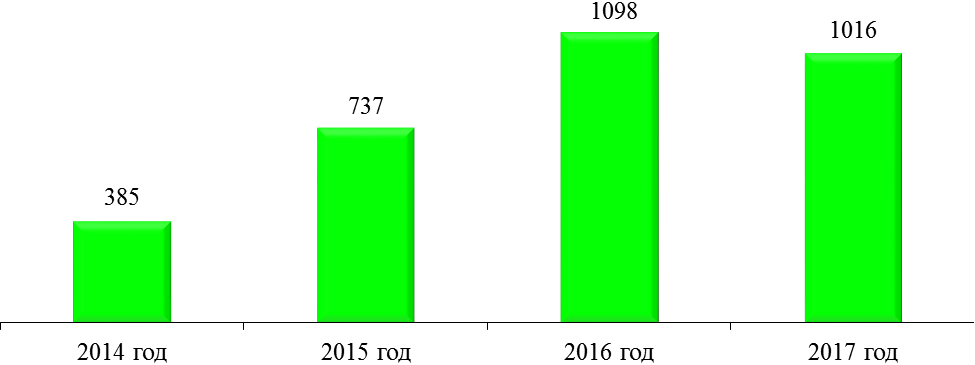 Информация по вопросам инвестиционной деятельности муниципального образования «Северодвинск» размещена на официальном сайте Администрации Северодвинска в разделе «Экономика» (подраздел «Инвестиционная деятельность»). Актуализация информации проводится ежеквартально. Задачи Администрации Северодвинска на 2018 год по направлению «Инвестиционная деятельность»:1) утверждение и реализация дорожной карты по программе «Комплексное развитие моногорода Северодвинска Архангельской области», в том числе:- участие в разработке и внедрении проекта «Муниципальный инвестиционный стандарт 2.0», в том числе:переформатирование раздела по инвестиционной деятельности на официальном сайте Администрации Северодвинска;создание и обеспечение работы инвестиционного Совета Администрации Северодвинска, инвестиционной рабочей группы, рабочей группы по вопросам координации деятельности органов Администрации Северодвинска по вопросам муниципально-частного партнерства;актуализация Плана создания объектов инфраструктуры муниципального образования «Северодвинск»;- содействие реализации инвестиционных проектов, реализуемых акционерными обществами, 100 % акций которых принадлежит муниципальному образованию «Северодвинск»;- работа с градообразующими предприятиями по формированию перечня их непрофильных активов, готовых к реализации;- проведение очной и заочной работы с внешними и внутренними инвесторами, предпринимателями по поиску инвестиционных инициатив, по доведению информации об инструментах поддержки;2) разработка раздела «Инвестиционное развитие» в рамках стратегии социально-экономического развития муниципального образования «Северодвинск»;3) мониторинг реализации инвестиционных проектов КИП Северодвинска;4) формирование, утверждение и актуализация Адресной инвестиционной программы муниципального образования «Северодвинск» на 2018 год и плановый период до 2020 года.1.5. Регулирование цен и тарифов на услуги, предоставляемые муниципальными предприятиями и учреждениями1. Регулирование тарифов на жилищно-коммунальные услуги.В структуре платы за жилищно-коммунальные услуги доля тарифов, регулируемых исполнительными органами государственной власти Архангельской области, составляет 77 %, на долю органов местного самоуправления приходится 23 % от регулируемых тарифов.С 01.04.2017 Администрацией Северодвинска установлен размер платы за содержание и ремонт жилого помещения для нанимателей жилых помещений по договорам социального найма и договорам найма жилых помещений государственного и муниципального жилищного фонда с увеличением в среднем на 7,4 %. Увеличение размера платы обусловлено ростом затрат управляющих организаций, необходимых для обеспечения надлежащего содержания общего имущества в многоквартирном доме и безопасных условий проживания граждан.В целях исполнения требований жилищного законодательства, повышения прозрачности принимаемых тарифных решений Администрацией Северодвинска разработано и утверждено Положение об установлении размера платы за пользование жилым помещением (платы за наем) для нанимателей жилых помещений по договорам социального найма и договорам найма жилых помещений государственного или муниципального жилищного фонда.В целях реализации полномочий Администрации Северодвинска по проведению открытого конкурса по отбору управляющей организации для управления многоквартирным домом и установлению размера платы за содержание жилого помещения для собственников помещений в многоквартирном доме, которые не приняли решение о выборе способа управления домом, в течение 2017 года произведен расчет платы за содержание жилого помещения по 16 таким многоквартирным домам.Для обеспечения единого подхода, исключения необоснованного завышения стоимости услуг, оказываемых управляющими организациями собственникам и нанимателям жилых помещений на платной основе, Администрацией Северодвинска установлена предельная стоимость этих услуг.В рамках формирования на 2017 год тарифов на коммунальные услуги, регулируемые исполнительными органами государственной власти Архангельской области, представители Администрации Северодвинска принимали участие в работе коллегии агентства по тарифам и ценам Архангельской области по установлению тарифов в сфере холодного водоснабжения и водоотведения, оказываемых АО «ПО «Севмаш», АО «ЦС «Звездочка», СМУП ЖКХ «Горвик».В результате совместной работы специалистов Администрации Северодвинска, АО «ПО «Севмаш», АО «ЦС «Звездочка» и агентства по тарифам и ценам Архангельской области выполнены требования Правительства Российской Федерации и Губернатора Архангельской области в части соблюдения при установлении тарифов на коммунальные услуги на 2017 год предельного индекса изменения размера платы граждан в целом за все виды коммунальных услуг относительно 2016 года, утвержденного по муниципальному образованию «Северодвинск» в размере 6,6 %.В связи с включением с 1 января 2017 года в состав платы за содержание жилого помещения расходов на приобретение коммунальных ресурсов в целях содержания общего имущества в многоквартирном доме, ранее входивших в состав коммунальных услуг, и необходимостью установления нормативов потребления этих услуг Администрацией Северодвинска обеспечен сбор информации и сформированы предложения для установления нормативов потребления электрической энергии в целях содержания общего имущества в многоквартирном доме. В результате Правительством Архангельской области нормативы потребления электрической энергии в целях содержания общего имущества в многоквартирном доме установлены на уровне, предложенном Администрацией Северодвинска.Информация по изменению тарифов на коммунальные услуги для населения в 2017 году представлена в табл. 1.5.1.Таблица 1.5.1Изменение платы за жилищно-коммунальные услуги в 2017 году на примере семьи из 3 человек, проживающей в благоустроенной квартире площадью 54 кв. м с лифтом и мусоропроводом, представлены в табл. 1.5.2.Таблица 1.5.2Общий рост платы за жилищно-коммунальные услуги составил 105,7 %.В течение 2017 года в целях контроля установленных тарифов на коммунальные услуги Администрацией Северодвинска проводился ежемесячный мониторинг информации об изменении размера платы граждан за коммунальные услуги. Данная информация представлялась в министерство топливно-энергетического комплекса и жилищно-коммунального хозяйства Архангельской области.Сведения по тарифам и нормативам на жилищно-коммунальные услуги предоставляются также в территориальный орган Управления Федеральной службы государственной статистики по Архангельской области и НАО в г. Северодвинске и Союз городов Центра и Северо-Запада России.В течение 2017 года постоянно велась разъяснительная работа с населением по вопросам установления тарифов и расчета платы за жилищно-коммунальные услуги.2. Реализация инвестиционных программ организаций коммунального комплекса.В рамках реализации инвестиционной программы АО «ПО «Севмаш» «По развитию централизованных систем водоснабжения и водоотведения на территории г. Северодвинска на 2014–2023 годы» в 2017 году:- выполнен 1 этап мероприятия программы по приведению качества питьевой воды в соответствие с установленными санитарно-гигиеническими требованиями: после реконструкции введена в эксплуатацию система реагентной обработки речной воды водоочистных сооружений ВОС-2, стоимость мероприятия за 2014–2017 годы составила 221,2 млн руб.; - продолжена работа по реконструкции системы реагентной обработки речной воды водоочистных сооружений ВОС-1: определена сметная стоимость мероприятия, проведен аукцион и определен подрядчик, стоимость мероприятия оценивается в 323 млн руб.;- в целях обеспечения гарантированного водоснабжения вновь строящихся многоквартирных домов на о. Ягры завершена реконструкция насосной станции № 3 водоочистных сооружений ВОС-1, стоимость мероприятия за 2016–2017 годы составила 3,5 млн руб.;- в целях подключения объектов к централизованным сетям холодного водоснабжения и водоотведения проведена реконструкция 600 метров напорного коллектора КНС-4А, построено 100,7 метра сетей водопровода и 340,7 метра канализации, стоимость мероприятий составила 31,8 млн руб.;- подключено 34 объекта капитального строительства к сетям централизованного холодного водоснабжения и водоотведения.3. В целях оптимального расходования средств местного бюджета в 2017 году:1) определены экономически обоснованные затраты муниципальных жилищно-коммунальных предприятий:- по обслуживанию отдельно стоящих нежилых помещений, занимаемых бюджетными организациями;- по обслуживанию сетей ливневой канализации, находящейся на обслуживании СМУП ЖКХ «Горвик»;- по содержанию аварийно-диспетчерской службы и стоимости работ по обслуживанию объектов Управления образования;2) рассчитаны и установлены нормативы финансовых затрат на капитальный ремонт, ремонт и содержание автомобильных дорог местного значения на территории Северодвинска;3) установлены предельные размеры часовых тарифных ставок оплаты труда рабочих при определении стоимости строительно-монтажных и ремонтно-строительных работ, финансируемых из местного бюджета;4) разработаны и утверждены в натуральных показателях лимиты потребления коммунальных услуг учреждениями, финансируемыми за счет средств местного бюджета;5) ежеквартально проводился комплексный анализ в натуральных показателях фактически потребленных объемов лимитированных коммунальных услуг на основе данных, представляемых структурными подразделениями, а также анализа представленных материалов по энергосбережению. В результате проведения в 2017 году подведомственными бюджетными организациями комплекса мероприятий по энергосбережению потребление коммунальных ресурсов осуществлялось в пределах утвержденных лимитов;6) проведено 987 согласований стоимости услуг сторонних организаций, выполняющих строительно-монтажные и ремонтно-строительные работы, финансируемых из местного бюджета. В процессе проверки и согласования смет сэкономлены бюджетные средства на сумму 5 704,6 тыс. руб.1.6. Установление, изменение и отмена местных налоговНаправления деятельности Администрации Северодвинска в 2017 году в области установления налогов определялись основными направлениями бюджетной и налоговой политики на 2017 год и среднесрочную перспективу, изменениями, вносимыми в законодательство о налогах и сборах федеральными законами и законами Архангельской области.В соответствии с Налоговым кодексом Российской Федерации органы местного самоуправления обладают полномочиями по нормативному регулированию следующих налогов:- единого налога на вмененный доход для отдельных видов деятельности в части введения, установления видов деятельности, переводимых на уплату налога, и установления корректирующего коэффициента базовой доходности К2;- земельного налога в части введения, установления ставок, льгот и порядка их применения;- налога на имущество физических лиц в части введения, установления ставок, льгот и порядка их применения.В 2017 году было принято решение о проведении стабильной налоговой политики, в связи с чем изменения в муниципальные правовые акты по налогам в части увеличения ставок не вносились.В 2017 году приведены в соответствие с требованиями законодательства следующие муниципальные правовые акты:- решение Муниципального Совета Северодвинска от 27.10.2005 № 42 «О едином налоге на вмененный доход для отдельных видов деятельности».Федеральным законом от 03.07.2016 № 248-ФЗ «О внесении изменений в часть вторую Налогового кодекса Российской Федерации» установлено, что коды видов деятельности в соответствии с Общероссийским классификатором видов экономической деятельности и коды услуг в соответствии с Общероссийским классификатором продукции по видам экономической деятельности, относящихся к бытовым услугам, определяются Правительством Российской Федерации. В соответствии с распоряжением Правительства Российской Федерации от 24.11.2016 № 2496-р «Об утверждении кодов видов деятельности в соответствии с Общероссийским классификатором видов экономической деятельности, относящихся к бытовым услугам, и кодов услуг в соответствии с Общероссийским классификатором продукции по видам экономической деятельности, относящихся к бытовым услугам» уточнен перечень кодов видов деятельности и кодов услуг, относящихся к бытовым услугам;- решение Муниципального Совета Северодвинска от 29.09.2005 № 32 «О введении земельного налога» (далее – решение от 29.09.2005 № 32).В соответствии с Федеральным законом от 29.12.2015 № 396-ФЗ «О внесении изменений в часть вторую Налогового кодекса Российской Федерации» внесены изменения в части правового регулирования прав и обязанностей налогоплательщиков – организаций (исключен пункт 7 решения от 29.09.2005 № 32, устанавливающий срок представления налогоплательщиками земельного налога документов, подтверждающих право на уменьшение налоговой базы, освобождение от налогообложения);- решение Совета депутатов Северодвинска от 27.11.2014 № 91 «О налоге на имущество физических лиц» (далее – решение от 27.11.2014 № 91).В соответствии с Федеральным законом от 30.09.2017 № 286-ФЗ «О внесении изменений в часть вторую Налогового кодекса Российской Федерации и отдельные законодательные акты Российской Федерации» приведен в соответствие с Налоговым кодексом Российской Федерации перечень объектов налогообложения. В связи с тем, что Федеральным законом от 30.09.2017 № 286-ФЗ унифицированы положения о порядке подтверждения налогоплательщиками – физическими лицами, имеющими право на льготы, установленные законодательством о налогах и сборах, исключен подпункт 5 пункта 5 решения от 27.11.2014 № 91.1.7. Закупки товаров, работ, услуг для муниципальных нуждВ 2017 году закупки проводились в соответствии с планом закупок и планом-графиком закупок товаров, работ, услуг для нужд муниципального образования «Северодвинск». Формирование и ведение планов закупок осуществлялось в соответствии с постановлением Правительства Российской Федерации от 21.11.2013 № 1043 «О требованиях к формированию, утверждению и ведению планов закупок товаров, работ, услуг для обеспечения нужд субъекта Российской Федерации и муниципальных нужд, а также требованиях к форме планов закупок товаров, работ, услуг». Формирование и ведение планов-графиков закупок осуществлялось в соответствии с постановлением Правительства Российской Федерации от 05.06.2015 № 554 «О требованиях к формированию, утверждению и ведению плана-графика закупок товаров, работ, услуг для обеспечения нужд субъекта Российской Федерации и муниципальных нужд, а также о требованиях к форме плана-графика закупок товаров, работ, услуг». Планы закупок и планы-графики закупок для муниципальных нужд органов Администрации Северодвинска и муниципальных казенных учреждений «Аварийно-спасательная служба Северодвинска» и «Единая дежурно-диспетчерская служба Северодвинска» сформированы и утверждены приказами Управления муниципального заказа от 09.01.2017 № 29-01-02/2, от 10.01.2017 № 29-01-02/3, от 11.01.2017 № 29-01-02/4, от 18.01.2017 № 29-01-02/5. В течение года в планы закупок и планы-графики закупок вносились изменения в соответствии с предложениями заказчиков, а также в связи с изменениями в законодательстве о закупках. Всего подготовлено 122 редакции плана закупок и 141 редакция плана-графика закупок. В соответствии с планом-графиком от 29.12.2017 в 2017 году предусматривалось проведение 310 закупок конкурентными способами на сумму 1 316 199,5 тыс. руб. Сведения о закупках, планируемых к осуществлению конкурентными способами, в разрезе муниципальных заказчиков представлены в таблице 1.7.1. Таблица 1.7.1Сведения о закупках, планируемых к осуществлению конкурентными способами, 
в 2017 годуВ 2017 году в план-график закупок включены сведения о закупках, осуществляемых в соответствии со статьей 93 Федерального закона № 44-ФЗ. Сведения о закупках, планируемых к осуществлению у единственного поставщика (подрядчика, исполнителя), приведены в таблице 1.7.2. Таблица 1.7.2Сведения о закупках, планируемых к осуществлению у единственного поставщика,в 2017 годуВ соответствии с требованиями нормативных документов планирование закупок, осуществляемых в соответствии с пунктом 4 части 1 статьи 93 Федерального закона № 44-ФЗ (до 100 тыс. руб.), ведется одной строкой по каждому коду вида расходов в размере годового объема денежных средств без указания описания и количества закупок. Сведения о фактически осуществленных закупках у единственного поставщика (подрядчика, исполнителя) приведены в таблице 1.7.3. Таблица 1.7.3Сведения о фактически осуществленных закупках у единственного поставщикаПлан-график закупок 2017 года в части осуществления закупок у единственного поставщика выполнен на 94,1 %.Отклонение в исполнении плана-графика осуществления закупок у единственного поставщика вызвано отсутствием необходимости выполнения части запланированных работ (услуг). В соответствии с распоряжением Администрации Северодвинска от 18.10.2016 № 140-ра «О наделении полномочиями и утверждении Положения о взаимодействии с заказчиками» в 2017 году по обращениям муниципальных заказчиков подготовлено 76 требований об уплате неустойки в адрес поставщиков (подрядчиков, исполнителей). Общая сумма выставленных претензий составила 21 892,7 тыс. руб. Руководствуясь статьей 39 Федерального закона от 05.04.2013 № 44-ФЗ «О контрактной системе в сфере закупок товаров, работ, услуг для обеспечения государственных и муниципальных нужд», созданы единые комиссии по осуществлению закупок для всех органов Администрации Северодвинска, обладающих статусом юридического лица.Порядок работы этих комиссий утвержден распоряжением Администрации Северодвинска от 04.02.2014 № 21-ра «О комиссиях по осуществлению закупок». Членами комиссий являются руководители и специалисты органов Администрации Северодвинска.В 2017 году подготовлено и проведено 608 заседаний комиссий по рассмотрению заявок и подведению итогов проведения процедур по закупкам. Членами комиссии рассмотрено 1243 заявки (более 2000 первых и вторых частей).Размещалась информация об осуществлении закупок в Единой информационной системе (адрес сайта в информационно-телекоммуникационной сети Интернет: http://zakupki.gov.ru/) и на электронных торговых площадках ЗАО «Сбербанк - АСТ» и ООО «РТС-тендер».В 2017 году подготовлено и размещено на официальном сайте 401 извещение о проведении закупок, 590 протоколов, 3654 информации о муниципальных контрактах (о заключении, изменении, исполнении, расторжении и отчеты). Всего в 2017 году объявлено 373 процедуры (без учета отмененных), в том числе аукционов в электронной форме – 323, запросов котировок – 17, запросов предложений – 9, закупок у единственного исполнителя – 24. Конкурентные процедуры, из общего количества объявленных, составляют 349, из них около 10 % – объявлены повторно. По сравнению с уровнем 2016 года общее количество объявленных закупок, проводимых конкурентными способами, повысилось на 14 %, но при этом доля повторных процедур уменьшилась. В 2017 году фактически конкурентными способами объявлено закупок на 1 234 789,1 тыс. руб. Всего заключено 309 контрактов по результатам проведенных конкурентных процедур, в том числе в результате проведения аукционов в электронной форме – 287, запросов котировок – 16, запросов предложений – 6. Суммарная цена всех заключенных контрактов составляет 1 013,06 млн руб. (табл. 1.7.4). Таблица 1.7.4Распределение заключенных по результатам проведенных в 2017 году конкурентных процедур контрактов по муниципальным заказчикамДоля закупок по суммарной цене заключенных контрактов, которые заказчик осуществил у субъектов малого предпринимательства и социально ориентированных некоммерческих организаций, в совокупном годовом объеме закупок составляет 29,41 %. Это более половины всех заключенных контрактов (66,7 %). В основном это контракты на выполнение работ, оказание услуг.Показатель абсолютной экономии (без учета источников финансирования) в целом составил около 186 млн руб., показатель относительной экономии – около 11 %. Абсолютный показатель экономии сложился по следующим муниципальным заказчикам: Комитет по управлению муниципальным имуществом и земельным отношениям – 36,2 %; Единая дежурно-диспетчерская служба Северодвинска – 31,5 %, Финансовое управление – 30,4 %; Управление образования – 25,6 %; Управление культуры и общественных связей – 24,9 %; Комитет жилищно-коммунального хозяйства, транспорта и связи – 16,6 %; Отдел гражданской защиты – 14,3 %; Аварийно-спасательная служба Северодвинска, Администрация Северодвинска, Управление строительства и архитектуры, Управление социального развития, опеки и попечительства – менее 7 %. В течение 2017 года не было ни одного случая по процедурам, проведенным конкурентным способам обращения в УФАС по внесению участника закупки в реестр недобросовестных поставщиков.За 2017 год Управлением Федеральной антимонопольной службы по Архангельской области рассмотрено 22 жалобы участников закупок, 21 из них была признана необоснованной. Одна жалоба была признана УФАС обоснованной. Требования участника, указанные в жалобе, были направлены на обязательное установление в документации по электронному аукциону лицензии на сбор и транспортировку отходов. Позиция заказчика в данном вопросе была отрицательной. Управлением муниципального заказа совместно с Правовым управлением и Комитетом ЖКХ, ТиС были предприняты действия по обжалованию решения УФАС. Итогом судебного разбирательства стала отмена решения УФАС.Основная задача 2018 года для муниципального образования в целом – дальнейшее совершенствование действующей системы организации муниципальных закупок с учетом изменений законодательства о закупках.В 2018 году предлагается:- в ходе исполнения бюджета 2018 года заинтересованным органам Администрации Северодвинска совместно рассматривать поступающие предложения муниципальных заказчиков в части формирования и обоснования закупок на предмет соответствия их принципу разумности, эффективности и целесообразности, а также необходимости их проведения в планируемый период; - органам Администрации Северодвинска, обладающим статусом муниципального заказчика, провести анализ закупок на предмет их укрупнения и возможности проведения совместных торгов, проработать вопрос отказа от дробления закупок по одноименным и функционально или технологически связанным работам, рассмотреть вопрос по увеличению срока действия контрактов, имеющих непрерывный цикл исполнения до двух и более лет;- при исполнении муниципальных контрактов неукоснительно соблюдать сроковую дисциплину и осуществлять контроль исполнения условий и обязательств как со стороны подрядчиков, так и со стороны заказчиков. 1.8. Потребительский рынок (создание условий для обеспечения жителей Северодвинска услугами общественного питания, торговли и бытового обслуживания, для расширения рынка сельскохозяйственной продукции, сырья и продовольствия)Потребительский рынок Северодвинска является составной частью единого комплекса городского хозяйства, обеспечивающего сферу конечного потребления населением товаров и услуг.В соответствии с полномочиями органов местного самоуправления задачей Администрации Северодвинска является создание условий для обеспечения жителей Северодвинска услугами общественного питания, торговли и бытового обслуживания.Сформирован и ведется перечень объектов оптовой, розничной торговли, общественного питания, содержащий информацию о торговых объектах с классификацией по видам деятельности, местам их размещения и специализацией.На территории Северодвинска по состоянию на 01.01.2018 функционирует 728 предприятий торговли и 317 предприятий общественного питания.Магазинов по реализации продовольственной группы товаров (стационарных объектов) – 346 ед. (54 345 кв. м). По сравнению с 2016 годом произошло снижение количества магазинов на 2 ед., торговые площади увеличились на 3 453 кв. м. Изменения связаны с закрытием магазинов с небольшой торговой площадью и открытием крупных магазинов торговой сети: «Пятерочка, «Светофор», «Бристоль». Магазины местных товаропроизводителей по состоянию на 01.01.2017 составили 30 ед. (2 622 кв. м). Количество предприятий в 2017 году увеличилось на 5 ед. Рынок по реализации продовольственной группы товаров претерпел изменения и стабилизировался. Продолжается тенденция укрупнения торговых сетей.По методу самообслуживания работают 200 магазинов (43 526 кв. м), что составляет 57,8 % от общего количества продовольственных магазинов. Из них магазинов местных товаропроизводителей – 14 ед. Реализацию алкогольной продукции осуществляют 252 магазина (от общего количества продовольственных магазинов – 72,8 %). По сравнению с 2016 годом их количество увеличилось на 7 ед. Магазинов по реализации непродовольственной группы товаров – 382 ед. (131 626 кв. м). По сравнению с 2016 годом количество уменьшилось на 1 ед., торговые площади увеличились на 865 кв. м. По методу самообслуживания работают 144 магазина (131 626 кв. м), что составляет 37,6 % от общего количества непродовольственных магазинов. Магазины предприятий местной промышленности непродовольственной группы товаров на 01.01.2018 составили 3 ед. (885 кв. м).Предприятия оптовой торговли – 18 ед. с общей площадью складских помещений 55 100 кв. м. В общем количестве предприятий: складов – 16 ед. (53 670 кв. м), холодильников – 2 ед. (1 430 кв. м, емкость – 4 430 куб. м). Количество предприятий в 2017 году увеличилось на 1 ед.На территории Северодвинска функционирует 1 универсальный розничный рынок (ООО «Вертолетка») с общим количеством торговых мест – 21 (1 491 кв. м).Предприятия общественного питания на 01.01.2018 составили 317 ед. с количеством посадочных мест – 19 500. По сравнению с 2016 годом количество предприятий общественного питания уменьшилось на 18 ед. Юридические лица и индивидуальные предприниматели, оказывающие услуги общественного питания, ориентируются на оказание услуг потребителям, имеющим средний достаток.Бытовые услуги населению в соответствии с общероссийским классификатором услуг населению оказывают 857 субъектов малого и среднего предпринимательства (подавшие уведомление о своей деятельности). В 2017 году их число увеличилась на 142 ед. Расширилась сеть предприятий бытового обслуживания за счет увеличения числа парикмахерских, предприятий по ремонту и строительству жилья, по изготовлению и ремонту мебели, по химической чистке и крашению, услуг прачечных, по техническому обслуживанию и ремонту транспортных средств, предприятий, оказывающих ритуальные услуги.В соответствии со статьей 10 Федерального закона от 28.12.2009 № 381-ФЗ «Об основах государственного регулирования торговой деятельности в Российской Федерации», постановлением министерства агропромышленного комплекса и торговли Архангельской области от 09.03.2011 № 1-п «Об утверждении порядка разработки и утверждения органом местного самоуправления, определенным в соответствии с уставом муниципального образования Архангельской области, схемы размещения нестационарных торговых объектов» в целях создания условий для улучшения организации и качества торгового обслуживания населения сформирована и утверждена Схема размещения нестационарных торговых объектов на территории Северодвинска для торговли плодоовощной продукцией, продовольственными и непродовольственными товарами, организации сезонных (летних) кафе (распоряжение заместителя Главы Администрации по финансово-экономическим вопросам от 18.12.2015 № 10-рфэ).На 01.01.2018 на территории Северодвинска функционирует 256 нестационарных торговых объектов (2016 год – 254), в том числе:1) имеющих круглогодичный период функционирования – 103 нестационарных торговых объекта (2016 год – 107), из них 41 объект местных товаропроизводителей;2) имеющих сезонный характер функционирования – 153 нестационарных торговых объектов (2016 год – 147).В соответствии с Порядком организации и проведения аукциона на право размещения нестационарных торговых объектов и заключения договора на право размещения нестационарного торгового объекта, размещаемых на земельных участках, находящихся в муниципальной собственности, а также на земельных участках, государственная собственность на которые не разграничена, утвержденным постановлением Администрации Северодвинска от 22.10.2012 № 409-па «О размещении нестационарных торговых объектов на территории Северодвинска», отбор хозяйствующих субъектов для организации торговой деятельности в местах, размещаемых на земельных участках, находящихся в муниципальной собственности, а также на земельных участках, государственная собственность на которые не разграничена, определенных Схемой размещения нестационарных торговых объектов, осуществлялся путем проведения открытого аукциона. Предметом открытого аукциона является получение права на заключение договора на размещение нестационарного торгового объекта, заключаемого Администрацией Северодвинска. В 2017 году проведено три открытых аукциона по предоставлению права на заключение договора. В 2017 году в местный бюджет по результатам проведения открытых аукционов поступило 537,5 тыс. руб. (в 2016 году – 807,0 тыс. руб.).Показатели обеспеченности населения Северодвинска площадью торговых объектов на 1 тыс. человек согласно нормативам, утвержденным законом Архангельской области от 24.03.2017 № 516-33-ОЗ, представлены в табл. 1.8.1.Таблица 1.8.1В целях поддержки местных товаропроизводителей, увеличения объемов их производства, расширения ассортимента выпускаемой продукции, продвижения произведенных товаров на потребительский рынок города, области и других регионов проводилась планомерная работа по следующим направлениям:1. Предоставление мест размещения нестационарных торговых объектов на территории Северодвинска для реализации продукции местными товаропроизводителями. Схемой размещения нестационарных торговых объектов на территории Северодвинска в 2017 году предусмотрено 53 места для торговли собственной продукцией местных товаропроизводителей в павильонах, киосках, из изотермических емкостей, в том числе: хлебобулочной продукцией – 16 мест; выпечными изделиями – 4 места; плодоовощной продукцией – 11 мест; питьевой водой – 9 мест; квасом из изотермических емкостей – 13 мест.Организована реализация продукции сельхозпроизводителей с автомашин на территории торговых комплексов на проспекте Бутомы, 1а (5 машино-мест), «Вертолетка», ул. Южная, 167 (30 машино-мест).Для осуществления деятельности по продаже сельскохозяйственной продукции гражданами, ведущими крестьянские (фермерские), личные подсобные хозяйства или занимающимися садоводством, огородничеством, животноводством, предоставлены места в размере не менее десяти процентов от общего числа торговых мест, предусмотренных схемой размещения для торговли продовольственной группой товаров (постановление Администрации Северодвинска от 29.03.2010 № 119-па «Об определении количества торговых мест на розничных универсальных рынках, находящихся на территории Северодвинска»).2. Оказание содействия в участии местных товаропроизводителей в ярмарочных мероприятиях, проводимых при поддержке Администрации Северодвинска на территории Северодвинска, и областных выставочно-ярмарочных мероприятиях. В «Никольской ярмарке Северодвинска» (14-17 сентября 2017 года) принимали участие товаропроизводители из Северодвинска, Архангельска, Каргополя, Архангельской области, Холмогорского, Пинежского, Шенкурского, Вельского, Приморского и Устьянского районов, Московской, Волгоградской, Вологодской, Воронежской, Ленинградской, Кировской, Ульяновской, Ярославской, Саратовской, Тамбовской областей, Екатеренбурга, Петрозаводска, республики Дагестан, Татарстан, Беларусь, а также северные мастера народных промыслов и жители Северодвинска в целях реализации продукции, выращенной на дачных и приусадебных участках (торговые места предоставлялись на безвозмездной основе).В 2017 году общее количество объектов торговли местных производителей составило 33 ед. (3 507 кв. м). По сравнению с 2016 годом произошло увеличение количества магазинов на 3 ед., торговые площади увеличились на 259 кв. м.Продукция местных товаропроизводителей представлена во всех магазинах и на универсальном розничном рынке Северодвинска. В ассортименте реализуемой продовольственной группы товаров продукция местных товаропроизводителей составила до 65 % от общего объема. По состоянию на 01.01.2018 фирменная торговая сеть местных товаропроизводителей представлена в табл.1.8.2.Таблица 1.8.2За 2017 год в ярмарочной деятельности, организованной Администрацией Северодвинска, приняли участие более 450 участников (физические лица, организации и индивидуальные предприниматели, умельцы народных промыслов, фермерские хозяйства). Организовано и проведено 7 универсальных ярмарок: «Весенняя ярмарка», «Ярмарка», «Дачная ярмарка», «Плодоовощная ярмарка», «Осенняя ярмарка», «Никольская ярмарка Северодвинска», «Зимняя ярмарка».В целях популяризации положительного имиджа работников торговли, общественного питания и сферы услуг Администрацией Северодвинска организованы и проведены:- городской смотр-конкурс «Розничная торговля Северодвинска. Признанный профессионал – 2017»;- торжественные мероприятия, посвященные профессиональным праздникам – Дню работников жилищно-коммунального хозяйства, бытового обслуживания населения, Дню работника торговли, Дню работника сельского хозяйства и перерабатывающей промышленности.Продолжена реализация проекта «Социальная карта северодвинца», целью которого является защита интересов наиболее незащищенных слоев населения Северодвинска. Проект «Социальная карта северодвинца» действует на основании Соглашения о сотрудничестве, заключенного между руководителями предприятий потребительского рынка и Администрацией Северодвинска, которым определен перечень основных групп продовольственных товаров, на которые распространяется действие скидок по социальной карте и размер скидок на непродовольственные товары, услуги аптек, бытовые услуги, юридические, риэлтерские и туристические услуги. Предоставление скидок осуществляется за счет средств предприятий. Всего с начала реализации проекта (2008 год) выдано 16 897 социальных карт.По состоянию на 01.01.2018 в проекте участвуют 144 предприятия, из них 53 продовольственных магазина, 33 непродовольственных магазина, 5 объектов бытового обслуживания, 48 предприятий аптечной сети, 5 предприятий, оказывающих юридические, риэлтерские и туристические услуги. Количество участников проекта в 2017 году осталось на том же уровне. Участие в проекте носит добровольный характер и инициировано предпринимательскими структурами.Предприятия потребительского рынка в течение всего года проводили акции и предоставляли скидки на реализуемые товары и услуги для ветеранов и пенсионеров. В целях создания условий для обеспечения жителей услугами торговли, общественного питания и бытового обслуживания на 2018 год поставлены следующие задачи:- реализация полномочий органов местного самоуправления по созданию условий для обеспечения населения услугами общественного питания, торговли и бытового обслуживания;- исполнение государственных полномочий Архангельской области по формированию торгового реестра, переданного органам местного самоуправления областным законом от 07.07.2011 № 303-23-ОЗ;- исполнение Порядка разработки и утверждения схем размещения нестационарных торговых объектов на территории Северодвинска, установленного уполномоченным исполнительным органом государственной власти Архангельской области в сфере регулирования торговой деятельности;- исполнение Порядка организации ярмарок и продажи товаров (выполнения работ, оказания услуг) на них, в том числе требования к организации продажи товаров (выполнению работ, оказанию услуг) на ярмарках, установленного уполномоченным исполнительным органом государственной власти Архангельской области в сфере регулирования торговой деятельности;- проведение информационно-аналитического наблюдения за состоянием рынка определенного товара и осуществлением торговой деятельности на территории Северодвинска;- оказание организационной, методической, консультативной и информационной помощи хозяйствующим субъектам, осуществляющим торговую деятельность и оказание услуг населению.1.9. Малое и среднее предпринимательство (содействие развитию малого и среднего предпринимательства)Развитие малого и среднего предпринимательства в Северодвинске имеет большое социальное и экономическое значение, способствует созданию новых рабочих мест, увеличению доходной части бюджетов различного уровня.Количество хозяйствующих субъектов, зарегистрированных в Северодвинске, представлено на рис. 1.9.1.Оказание поддержки субъектам малого и среднего предпринимательства осуществлялось в соответствии с подпрограммой «Развитие малого и среднего предпринимательства в Северодвинске» муниципальной программы «Экономическое развитие муниципального образования «Северодвинск» на 2016–2021 годы», утвержденной постановлением Администрации Северодвинска от 11.12.2015 № 612-па (далее – Подпрограмма).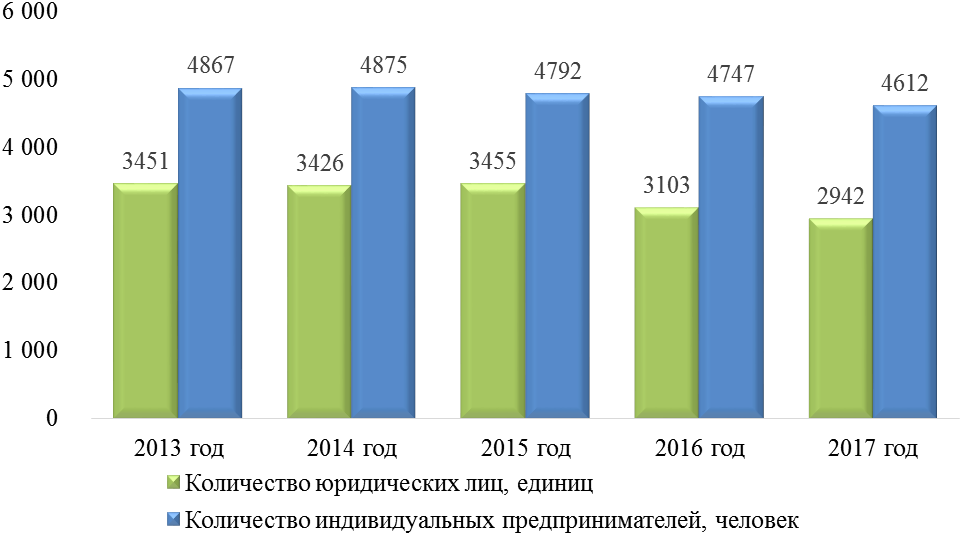 Рис.1.9.1. Развитие предпринимательства в СеверодвинскеМероприятия Подпрограммы направлены на поддержку малых и средних предприятий, выпускающих конкурентоспособную продукцию, продвижение товаров и услуг местных товаропроизводителей, вовлечение в предпринимательскую деятельность экономически активных граждан, создание новых рабочих мест, снятие административных барьеров.Для реализации Подпрограммы использованы финансовые средства в объеме 2 589,8 тыс. руб., из них: средства федерального бюджета – 1 287,6 тыс. руб. (49,7 %), областного бюджета – 227,2 тыс. руб. (8,8 %), средства местного бюджета – 1 075,0 тыс. руб. (41,5 %).Структура финансирования подпрограммы в 2017 году представлена на рис. 1.9.2.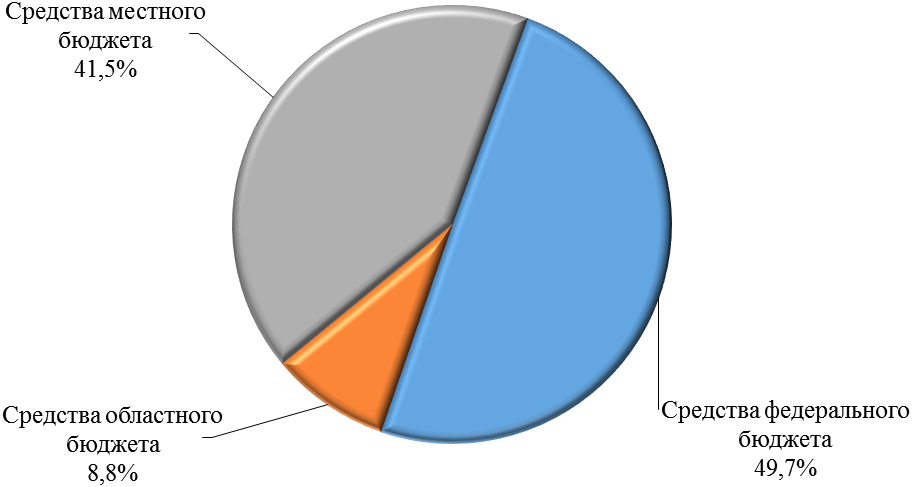 Рис.1.9.2 Структура финансирования подпрограммыВ III квартале 2017 года Северодвинск участвовал в конкурсе среди муниципальных образований Архангельской области на право получения субсидий из областного бюджета на поддержку и развитие малого и среднего предпринимательства в рамках реализации подпрограммы Архангельской области «Развитие субъектов малого и среднего предпринимательства в Архангельской области и Ненецком автономном округе» государственной программы Архангельской области «Экономическое развитие и инвестиционная деятельность в Архангельской области (2014–2020 годы)».На основании решения конкурсной комиссии по предоставлению субсидий бюджетам муниципальных образований Архангельской области на поддержку муниципальных программ (подпрограмм) развития малого и среднего предпринимательства (протокол от 05.09.2017 № 01) постановлением Правительства Архангельской области от 19.09.2017 № 368-пп «Об утверждении распределения субсидий бюджетам муниципальных образований Архангельской области на поддержку муниципальных программ (подпрограмм) развития малого и среднего предпринимательства в 2017 году» Северодвинску предоставлена субсидия в объеме 2 650,9 тыс. руб. для оказания поддержки субъектам малого и среднего предпринимательства, осуществляющим деятельность в сфере производства товаров (работ, услуг), в том числе:- субсидирование процентной ставки по кредитам, выданным субъектам малого и среднего предпринимательства на строительство (реконструкцию) для собственных нужд производственных зданий, строений, сооружений и (или) приобретение оборудования, включая затраты на монтаж оборудования, в целях создания и (или) развития, и (или) модернизации производства товаров (работ, услуг) – в объеме 1 136,1 тыс. руб.;- поддержка и развитие субъектов малого и среднего предпринимательства, занимающихся социально значимыми видами деятельности – в объеме 1 514,8 тыс. руб.В целях реализации мероприятий Подпрограммы по различным направлениям, видам и формам поддержки субъектов малого и среднего предпринимательства в 2017 году предоставлены бюджетные ассигнования в объеме 3 875,9 тыс. руб., из них: средства федерального бюджета – 2 253,3 тыс. руб.,средства областного бюджета – 397,6 тыс. руб., средства местного бюджета – 1 225,0 тыс. руб.С целью обеспечения финансово-кредитной поддержки субъектов малого и среднего предпринимательства предоставлены бюджетные ассигнования в сумме 3 750,9 тыс. руб., в том числе:- для предоставления субсидий субъектам малого и среднего предпринимательства, занимающимся социально значимыми видами деятельности – 1 714,8 тыс. руб.;- на субсидирование процентной ставки по кредитам, выданным субъектам малого и среднего предпринимательства на строительство (реконструкцию) для собственных нужд производственных зданий, строений, сооружений и (или) приобретение оборудования, включая затраты на монтаж оборудования, в целях создания и (или) развития, и (или) модернизации производства товаров (работ, услуг) – 1286,1 тыс. руб.;- для предоставления субсидий на компенсацию затрат субъектов малого и среднего предпринимательства – местных товаропроизводителей (на участие в выставочно-ярмарочных мероприятиях, конкурсах и фестивалях; на обучение, повышение квалификации, подготовку и переподготовку кадров; на сертификацию продукции, на разработку промышленного образца и торговой марки, выполнение обязательных требований технических регламентов; на реализацию мероприятий по энергосбережению, в том числе на компенсацию расходов на технологическое присоединение к объектам электросетевого хозяйства) – 750,0 тыс. руб.С целью организации, проведения, а также поощрения победителей и участников городских смотров-конкурсов по различным направлениям предпринимательской деятельности, в том числе профессионального мастерства, предоставлены бюджетные ассигнования в сумме 125,0 тыс. руб.Финансовая поддержка предоставлена 16 субъектам малого и среднего предпринимательства – местным производителям товаров, работ и услуг на конкурсной основе, заключено 25 договоров.Сводная информация по предоставлению финансовой поддержки субъектов малого и среднего предпринимательства с указанием видов и объемов финансовой поддержки по направлениям предпринимательской деятельности в 2017 году в соответствии с заключенными договорами представлена в табл. 1.9.1.Таблица 1.9.1Структура финансовой поддержки субъектов малого и среднего предпринимательства Северодвинска (по видам расходов) представлена на рис. 1.9.3.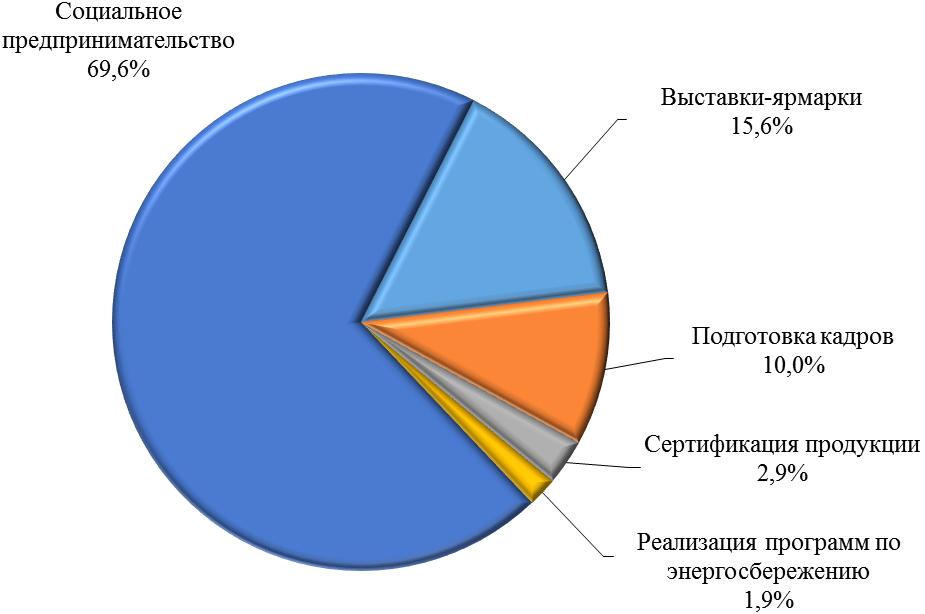 Рис. 1.9.3. Структура финансовой поддержки субъектов малого и среднего предпринимательства Северодвинска В результате представленной финансовой поддержки субъекты малого и среднего предпринимательства Северодвинска:- участвовали в 25 выставочно-ярмарочных мероприятиях, в том числе международного уровня;- получили 25 сертификатов и иных документов об образовании, подтверждающих факт повышения квалификации сотрудников и переподготовку кадров. Данное направление связано с повышением качества и расширением перечня предоставляемых услуг для горожан и гостей города;- получили 35 документов, подтверждающих факт проведения процедуры сертификации выпускаемой продукции и оказываемых услуг.В соответствии с постановлением Администрации Северодвинска от 25.09.2017 № 297-па «О проведении конкурса на возмещение затрат по оплате процентной ставки по кредитам, выданным субъектам малого и среднего предпринимательства на строительство (реконструкцию) для собственных нужд производственных зданий, строений, сооружений и (или) приобретение оборудования, включая затраты на монтаж оборудования, в целях создания и (или) развития, и (или) модернизации производства товаров (работ, услуг) в 2017 году» проведено заседание конкурсной комиссии (протокол от 14.11.2017 № 1). В установленные сроки конкурсная документация от заявителей не поступила. Отбор претендентов на предоставление субсидии не проведен.В соответствии с постановлением от 25.09.2017 № 296-па «О проведении конкурса на предоставление субсидий субъектам малого и среднего предпринимательства, занимающимся социально значимыми видами деятельности, в 2017 году» проведено заседание конкурсной комиссии (протокол от 14.11.2017 № 1). В соответствии с постановлением Администрации Северодвинска от 30.11.2017 № 395-па предоставлены субсидии трем субъектам предпринимательской деятельности в объеме 1 714,8 тыс. руб.; из них: за счет средств местного бюджета – 200,0 тыс. руб.;за счет средств областного бюджета – 227,2 тыс. руб.;за счет средств федерального бюджета – 1 287,6 тыс. руб. В течение декабря 2017 года получатели субсидии обеспечили целевое использование бюджетных средств в полном объеме. Сводная информация о ходе реализации бизнес-планов субъектами малого предпринимательства, занимающихся социально-значимыми видами деятельности, представлена в табл. 1.9.2.Таблица 1.9.2Учитывая социальную значимость реализации проектов, направленных на оказание поддержки социально уязвимым группам населения, проведение конкурса планируется продолжить при условии привлечения софинансирования за счет средств областного бюджета.В течение 2017 года продолжена реализация бизнес проектов начинающими предпринимателями, получившими субсидии на создание собственного бизнеса по итогам седьмого городского конкурса, проведенного в 2016 году. Целевое использование бюджетных средств обеспечено ими в полном объеме. Сводная информация о реализации бизнес-планов субъектами малого предпринимательства, получившими субсидию на создание собственного бизнеса в 2016 году, представлена в табл. 1.9.3.Таблица 1.9.3Администрация Северодвинска ведет реестр субъектов малого и среднего предпринимательства – получателей поддержки в соответствии с распоряжением Администрации Северодвинска от 08.02.2011 № 43-ра «О ведении реестра субъектов малого и среднего предпринимательства – получателей поддержки». Отраслевые органы Администрации Северодвинска обеспечивают предоставление сведений о получателях поддержки в 10-дневный срок. Реестр субъектов малого и среднего предпринимательства – получателей поддержки размещен на официальном интернет-сайте Администрации Северодвинска и регулярно обновляется по мере появления новых сведений о получателях бюджетной поддержки. По состоянию на 31.12.2017 в реестр включены 818 записей с указанием видов, форм, размеров и сроков предоставленной поддержки.В целях содействия развитию микрофинансирования и расширения сети объектов инфраструктуры поддержки субъектов малого и среднего предпринимательства на территории Северодвинска в соответствии с решением Совета депутатов Северодвинска от 25.11.2010 № 154 создан Фонд микрофинансирования малого и среднего предпринимательства Северодвинска (далее – Фонд), который является наиболее эффективным, востребованным и доступным инструментом финансовой поддержки субъектов малого и среднего предпринимательства.За период работы Фонда с 01.06.2011 по 31.12.2017 по решению кредитного комитета (136 заседаний) субъектам малого и среднего предпринимательства предоставлены 292 микрозайма на сумму 186 401,0 тыс. руб. с учетом следующих условий заимствований: сумма от 100 до 1 000 тыс. руб., срок погашения – до 3 лет, годовая процентная ставка – 7 % и 10 %. Пониженная ставка 7 % предусмотрена специальными программами для начинающих предпринимателей и местных товаропроизводителей.За 2017 год по решению кредитного комитета предоставлено 38 микрозаймов на сумму 23,5 млн руб. Субъектами малого и среднего предпринимательства, получившими микрозаймы, сохранено 266 и создано 56 рабочих мест. Фондом оказано 182 консультационные услуги.Для осуществления уставной деятельности Фонда имущественный взнос учредителя составляет 43,8 млн руб.Реализация программ микрофинансирования имеет важное значение для создания условий для развития начинающих предпринимателей и дальнейшего роста уже существующих микропредприятий. Микрофинансирование стимулирует горожан к открытию собственного дела, что не только снижает социальные обязательства бюджета, но и увеличивает налоговые поступления от частного бизнеса и субъектов финансового рынка.Информационная и консультационно-методическая поддержка субъектов малого и среднего предпринимательства обеспечивается через информационно-консультационный опорный пункт для субъектов малого и среднего предпринимательства и граждан, желающих начать свое дело. Информационно-консультационный опорный пункт оказывает информационно-консультационные услуги по различным направлениям предпринимательской деятельности, в том числе по видам, срокам, формам оказываемых поддержек малому и среднему предпринимательству на федеральном, областном и муниципальном уровнях. Количество обратившихся по состоянию на 31.12.2017 – 491 человек.Информационно-консультационный опорный пункт обеспечивает:- публикации в Северодвинской городской общественно-политической газете «Северный рабочий», «Вечерний Северодвинск» по вопросам развития предпринимательства, деятельности Совета по малому и среднему предпринимательству при Главе Северодвинска;- доведение до предпринимателей информации об изменениях законодательства различного уровня, российских и региональных новостей в области предпринимательства (электронные рассылки периодичностью 3–4 раза в месяц и более, свыше 1 950 получателей);- прием обращений и заявлений от субъектов малого и среднего предпринимательства по фактам возникновения бюрократической волокиты или ущемления законных прав субъектов предпринимательства в процессе ведения предпринимательской деятельности, а также при согласовании разрешительной документации с контролирующими органами и ведомственными службами, находящимися на территории Северодвинска;- электронную адресную рассылку методических рекомендаций, поступивших от контрольно-надзорных органов и федеральных структур; - приглашение представителей предпринимательского сообщества к участию в конкурсах различного уровня, семинарах и других мероприятиях (свыше 1 900 получателей). За 2017 год организовано и проведено 26 мероприятий, в них приняли участие порядка 400 человек.В соответствии с трехсторонним соглашением о сотрудничестве от 10.03.2008, заключенным между Администрацией Северодвинска, Управлением Федеральной службы по надзору в сфере защиты прав потребителей и благополучия человека по Архангельской области и Архангельской региональной общественной организацией по защите прав потребителей «Правозащита» (далее – АРОО ЗПП «Правозащита»), осуществляется деятельность по профилактике нарушений законодательства в области защиты прав потребителей. В 2017 году АРОО ЗПП «Правозащита» проведены консультации по обращениям 808 граждан по вопросам защиты прав потребителей, рассмотрено 19 письменных жалоб и заявлений, составлено 71 исковое заявление, организовано 93 представительства в суде.В соответствии с соглашением о сотрудничестве и взаимодействии Администрации Северодвинска с Северодвинским отделением Всероссийской общественной организации малого и среднего предпринимательства «ОПОРА РОССИИ» от 01.12.2009 представители общественной организации принимают активное участие в организации различных мероприятий для предпринимателей – конкурсов, заседаний рабочих групп и комиссий по направлениям предпринимательской деятельности, в том числе при выборе тематики и проведении обучающих семинаров.В соответствии с решением Совета по малому и среднему предпринимательству при Главе Северодвинска (протокол от 02.03.2017 № 1) по результатам деятельности рабочей группы, с учетом предложений участников принята резолюция XVI отчетно-выборной городской конференции представителей малого и среднего бизнеса Северодвинска «О развитии муниципально-частного партнерства», проведенной 07.12.2016. Резолюция содержит рекомендации по первоочередным действиям органов власти различных уровней и бизнес-сообщества в решении проблемных вопросов. Текст резолюции конференции размещен на официальном сайте Администрации Северодвинска, направлен депутатам Государственной Думы от Архангельской области, в Архангельское областное Собрание депутатов, Правительство Архангельской области, Уполномоченному при Президенте Российской Федерации по защите прав предпринимателей, уполномоченному при Губернаторе Архангельской области по защите прав предпринимателей, в Совет депутатов Северодвинска, в ОМВД России по городу Северодвинску, прокуратуру города Северодвинска.Проблемные вопросы в развитии субъектов малого предпринимательства Администрация Северодвинска решает во взаимодействии с предпринимательской общественностью Северодвинска, отраслевыми и территориальными объединениями, Советом по малому и среднему предпринимательству при Главе Северодвинска.В 2017 году проведено 8 заседаний Президиума и заседаний Совета по малому и среднему предпринимательству при Главе Северодвинска. На заседаниях Совета обсуждались проекты решений Совета депутатов Северодвинска, рассматривались вопросы по различным направлениям предпринимательской деятельности. В межведомственную комиссию по устранению административных барьеров, препятствующих развитию инвестиционной деятельности и предпринимательства, обращений от представителей предпринимательского сообщества не поступало. Заседания комиссии не проводились.Для формирования положительного имиджа предпринимательского сообщества в глазах гражданского общества в 2017 году организованы и проведены два конкурса.В целях определения уровня квалификации и качества профессиональной подготовки работников предприятий розничной торговли в муниципальном образовании «Северодвинск», внедрения новых прогрессивных форм обслуживания населения и распространения передового опыта в сфере розничной торговли, выявления среди работников лучших по профессии, формирования социально привлекательного имиджа современного работника предприятия розничной торговли, привлечения внимания работодателей к необходимости создания условий для повышения качества труда работников и развития соревновательной активности хозяйствующих субъектов, осуществляющих свою деятельность в сфере розничной торговли, проведен городской смотр-конкурс «Розничная торговля Северодвинска. Признанный профессионал – 2017». Конкурсная комиссия определила из 11 участников трех победителей в следующих номинациях: «Менеджер по продажам. Непродовольственные товары», «Продавец. Продовольственные товары»; «Продавец. Непродовольственные товары». В ходе торжественного награждения победителям вручены денежные премии (общая сумма составила 75,0 тыс. руб.). В целях формирования положительного представления о предпринимательской деятельности, развития предпринимательской инициативы, профессиональной ориентации обучающихся образовательных организаций, в соответствии с постановлением Администрации Северодвинска от 07.04.2017 № 96-па среди обучающихся образовательных организаций, расположенных на территории Северодвинска, проведен городской смотр-конкурс художественного творчества «Мир предпринимательства Северодвинска». Конкурсная комиссия рассмотрела 52 творческие работы, определила 6 победителей и 8 призеров в двух номинациях – «Исследовательский проект» и «Рисунок» и трех возрастных группах (протокол от 17.05.2017. № 1). В ходе торжественного награждения победителям вручены денежные премии (общая сумма составила 50,0 тыс. руб.). Все участники отмечены подарками, подготовленными членами Совета по малому и среднему предпринимательству при Главе Северодвинска. Совершенствование условий и формирование благоприятной экономической среды, стимулирующих развитие и устойчивую деятельность субъектов малого и среднего предпринимательства, являются ключевыми факторами социально-экономического развития Северодвинска.Цели и задачи по развитию предпринимательства на 2018 год:- переформатирование работы Совета по малому и среднему предпринимательству при Главе Северодвинска (в том числе ротация состава);- организация участия в областном конкурсе на софинансирование из федерального и областного бюджетов мероприятий, предусмотренных Подпрограммой развития предпринимательства;- подготовка и реализация мер финансовой поддержки, направленных на расширение перечня мероприятий, необходимых к реализации на условиях софинансирования в рамках предоставления государственной поддержки субъектам малого и среднего предпринимательства;- содействие деятельности некоммерческих организаций, выражающих интересы субъектов малого и среднего предпринимательства и их структурных подразделений, взаимодействие и партнерство с предпринимательской общественностью Северодвинска, Советом по малому и среднему предпринимательству при Главе Северодвинска, взаимодействие с иными координационными или совещательными органами в области развития малого и среднего предпринимательства;- содействие продвижению товаров и услуг местных производителей, стимулирование субъектов малого и среднего предпринимательства к участию в региональных, межрегиональных, международных конференциях, семинарах, конкурсах, выставках в целях развития и укрепления их статуса.1.10. Показатели эффективности деятельности органов местного самоуправления Северодвинска В целях реализации Указа Президента Российской Федерации от 28.04.2008 № 607 «Об оценке эффективности деятельности органов местного самоуправления городских округов и муниципальных районов», в соответствии с указом Губернатора Архангельской области от 12.03.2013 № 22-у «Об оценке эффективности деятельности органов местного самоуправления городских округов и муниципальных районов Архангельской области» подготовлен доклад о достигнутых значениях показателей для оценки эффективности деятельности органов местного самоуправления городских округов и муниципальных районов за 2016 год. По итогам комплексной оценки эффективности деятельности органов местного самоуправления городских округов и муниципальных районов Архангельской области за 2016 год Северодвинск занял 5 место среди городских округов Архангельской области. В соответствии с постановлением Правительства Российской Федерации от 17.12.2012 № 1317, оценка эффективности проводится на основе анализа значений 40 показателей, сгруппированных в 9 разделов: экономическое развитие, дошкольное образование, общее и дополнительное образование, культура, физическая культура и спорт, жилищное строительство и обеспечение граждан жильем, жилищно-коммунальное хозяйство, организация муниципального управления и энергоснабжение и повышение энергетической эффективности.В рейтинге городских округов и муниципальных районов Архангельской области Северодвинск занял лидирующие позиции по следующим разделам оценки:- экономическое развитие – 1 место;- дошкольное образование – 3 место;- культура – 3 место;- жилищно-коммунальное хозяйство – 4 место. Удовлетворенность населения деятельностью органов местного самоуправления и качеством услуг социальной сферы определяется путем независимого социологического опроса, проведенного во всех городских округах и муниципальных районах Архангельской области.В 2016 году комплексный показатель уровня удовлетворенности населения деятельностью органов местного самоуправления по муниципальному образованию «Северодвинск» составил 54,9 %. При снижении показателя относительно 2015 года (57,3 %) Северодвинску удалось превысить среднестатистический показатель по Архангельской области (50,6 %). 2. МЕСТНЫЙ БЮДЖЕТ2.1. Составление и рассмотрение проекта местного бюджета, утверждение и исполнение местного бюджета, осуществление контроля за его исполнением, составление и утверждение отчета об исполнении местного бюджетаБюджетный процесс начинается с прогноза социально-экономического развития муниципального образования, порядок разработки которого определен Бюджетным кодексом Российской Федерации, Положением о бюджетном устройстве и бюджетном процессе в муниципальном образовании «Северодвинск», Порядком разработки прогноза социально-экономического развития муниципального образования «Северодвинск», утвержденным распоряжением Администрации Северодвинска от 09.04.2010 № 104-ра.Разработка прогноза социально-экономического развития Северодвинска на 2018–2019 годы организована в соответствии с распоряжением Администрации Северодвинска от 27.06.2017 № 91-ра «О разработке прогноза социально-экономического развития Северодвинска на 2018–2020 годы, проекта местного бюджета на 2018 год и на плановый период 2019 и 2020 годов».Прогноз социально-экономического развития муниципального образования «Северодвинск» на 2018–2020 годы одобрен постановлением Администрации Северодвинска от 24.10.2017 № 339-па.Прогноз социально-экономического развития Северодвинска на 2018–2020 годы направлен в министерство экономического развития Архангельской области для формирования прогноза социально-экономического развития Архангельской области.2.1.1. Отчет об исполнении местного бюджета за 2016 годПо результатам исполнения местного бюджета за 2016 год с соблюдением норм бюджетного законодательства в полном объеме составлена и представлена в министерство финансов Архангельской области бюджетная отчетность муниципального образования «Северодвинск», подготовлен и внесен на рассмотрение Совета депутатов Северодвинска проект решения «Об исполнении местного бюджета за 2016 год». Бюджетная отчетность об исполнении местного бюджета за 2016 год составлена в соответствии с требованиями Инструкции о порядке составления и представления годовой, квартальной и месячной отчетности об исполнении бюджетов бюджетной системы Российской Федерации, утвержденной приказом Минфина России от 28.12.2010 № 191н, на основании отчетов, представленных главными распорядителями, и в полном объеме представлена в министерство финансов Архангельской области в установленный срок – 17.02.2017.Проект решения Совета депутатов Северодвинска «Об исполнении местного бюджета за 2016 год» рассмотрен и обсужден на публичных слушаниях 11.05.2017.При обсуждении проекта горожане обратили внимание на вопросы финансирования и организации летнего отдыха детей, создания околомузейного пространства в селе Ненокса, ремонта дорог, внутридворовых территорий, ликвидации несанкционированных свалок, экологии.Участниками публичных слушаний рекомендовано Совету депутатов Северодвинска утвердить проект решения.По результатам внешней проверки отчета об исполнении местного бюджета за 2016 год Контрольно-счетной палатой Северодвинска (заключение от 27.04.2017 № 15) Совету депутатов Северодвинска предложено утвердить отчет об исполнении местного бюджета за 2016 год.Совет депутатов Северодвинска утвердил отчет об исполнении местного бюджета за 2016 год (решение от 15.06.2017 № 40), отчет опубликован в бюллетене нормативно-правовых актов муниципального образования «Северодвинск» «Вполне официально» от 19.06.2017 № 18–24.2.1.2. Исполнение местного бюджета в 2017 годуБюджет муниципального образования «Северодвинск» на 2017 год утвержден решением Совета депутатов Северодвинска от 13.12.2016 № 94 «О местном бюджете на 2017 год и на плановый период 2018 и 2019 годов» (далее – решение о бюджете на 2017 год) и опубликован в бюллетене нормативно-правовых актов муниципального образования «Северодвинск» «Вполне официально» от 19.12.2016 № 70–77.Формирование и исполнение бюджета осуществлялось с соблюдением реализации целей и задач, установленных основными направлениями бюджетной и основными направлениями налоговой политики муниципального образования «Северодвинск» на 2017 год и среднесрочную перспективу, утвержденными постановлением Администрации Северодвинска от 28.10.2016 № 354-па.Бюджетная и налоговая политика Северодвинска в 2017 году была нацелена на дальнейшую реализацию приоритетных направлений социально-экономического развития Северодвинска, в том числе комплексного инвестиционного плана модернизации моногорода Северодвинска.Организация исполнения местного бюджета регламентирована следующими муниципальными правовыми актами:1) постановлением Администрации Северодвинска от 07.02.2017 № 20-па «О мерах по реализации решения Совета депутатов Северодвинска «О местном бюджете на 2017 год и на плановый период 2018 и 2019 годов»;2) распоряжениями начальника Финансового управления Администрации Северодвинска:- от 18.12.2015 № 19 «Об утверждении Порядка составления и ведения сводной бюджетной росписи, бюджетных росписей главных распорядителей средств местного бюджета (главных администраторов источников финансирования дефицита местного бюджета) муниципального образования «Северодвинск»;- от 09.12.2015 № 18 «Об утверждении Порядка составления и ведения кассового плана исполнения местного бюджета в текущем финансовом году»;- от 11.02.2014 № 4 «Об утверждении Порядка санкционирования оплаты денежных обязательств получателей средств местного бюджета и администраторов источников финансирования дефицита местного бюджета»;- от 08.02.2016 № 3 и от 11.02.2016 № 6 (Порядки санкционирования расходов муниципальных бюджетных, автономных учреждений, источником финансового обеспечения которых являются субсидии, полученные в соответствии с абзацем вторым пункта 1 статьи 78.1 Бюджетного кодекса Российской Федерации);- от 24.04.2017 № 6 «Об утверждении типовой формы соглашения (договора) о предоставлении из местного бюджета субсидий юридическим лицам (за исключением муниципальных учреждений), индивидуальным предпринимателям – производителям товаров, работ, услуг»;- от 27.10.2017 № 14 «Об утверждении типовой формы соглашения (договора) о предоставлении из местного бюджета субсидии юридическому лицу (за исключением муниципального учреждения), индивидуальному предпринимателю на финансовое обеспечение затрат в связи с производством (реализацией) товаров, выполнением работ, оказанием услуг».В рамках осуществления деятельности, направленной на увеличение доходного потенциала Северодвинска и обеспечение полного поступления в местный бюджет налоговых и неналоговых доходов, предложены и реализованы следующие мероприятия:В целях реализации системы администрирования, повышения эффективности работы главных администраторов (администраторов) по контролю за поступлением платежей в бюджет:1) администрирование доходов в течение 2017 года осуществлялось главными администраторами (администраторами) местного бюджета в соответствии с Порядком администрирования доходов, поступающих в местный бюджет, утвержденным постановлением Мэра Северодвинска от 27.02.2009 № 45, действующим до 25.12.2017 и Порядком администрирования доходов, поступающих в местный бюджет, утвержденным постановлением Администрации Северодвинска от 21.12.2017 № 426-па, действующим с 25.12.2017;2) установлены задания по сбору налогов и иных платежей в местный бюджет по крупным администраторам, в том числе:- постановлением Администрации Северодвинска от 14.02.2017 № 22-па «Об установлении заданий по сбору налогов и других обязательных платежей в местный бюджет» на I квартал 2017 года;- постановлением Администрации Северодвинска от 12.04.2017 № 100-па «Об установлении заданий по сбору налогов и других обязательных платежей в местный бюджет» на II квартал 2017 года;- постановлением Администрации Северодвинска от 11.07.2017 № 211-па «Об установлении заданий по сбору налогов и других обязательных платежей в местный бюджет» на III квартал 2017 года;- постановлением Администрации Северодвинска от 24.10.2017 № 340-па «Об установлении заданий по сбору налогов и других обязательных платежей в местный бюджет» на IV квартал 2017 года;3) проведены мероприятия по распоряжению Администрации Северодвинска от 15.05.2013 № 93-ра «Об утверждении плана мероприятий по оздоровлению местного бюджета Северодвинска и плана мероприятий по сокращению муниципального долга Северодвинска»;4) ежемесячно осуществлялась сверка данных о поступивших доходах в местный бюджет по кодам бюджетной классификации с главными администраторами (администраторами) доходов – органами Администрации Северодвинска путем подписания Актов сверки;5) проведена работа с главными администраторами (администраторами) доходов по вопросам составления и исполнения доходной части местного бюджета, внесению изменений в методики прогнозирования поступлений доходов местного бюджета и поступлений по источникам финансирования дефицита бюджета;6) осуществлялось взаимодействие с министерством финансов Архангельской области, Управлением Федерального казначейства по Архангельской области, Межрайонной инспекцией ФНС России № 9 по Архангельской области и Ненецкому автономному округу и иными администраторами доходов;7) в соответствии с требованиями бюджетного законодательства разработан Порядок формирования и ведения реестра источников доходов бюджета муниципального образования «Северодвинск».В 2017 году продолжена работа межведомственной комиссии по своевременному поступлению платежей в местный бюджет, утвержденной распоряжением Мэра Северодвинска от 06.07.2009 № 195-р «О межведомственной комиссии по своевременному поступлению платежей в местный бюджет» (далее – межведомственная комиссия). На основании информации, представленной Межрайонной инспекцией ФНС России № 9 по Архангельской области и Ненецкому автономному округу, отделом работы со страхователями в городе Северодвинске Государственного учреждения – Архангельского регионального отделения Фонда социального страхования Российской Федерации, Комитета по управлению муниципальным имуществом и земельным отношениям Администрации Северодвинска о задолженности физических и юридических лиц по платежам в бюджет, Финансовым управлением Администрации Северодвинска организованы заседания комиссии.В 2017 году проведено 7 заседаний межведомственной комиссии, на которые были приглашены 99 должников. На заседаниях комиссии заслушано 22 плательщика, имеющих задолженность в местный бюджет по налоговым и неналоговым платежам.Во II квартале 2017 года проведено совместное заседание межведомственной комиссии с министерством финансов Архангельской области, на которое были приглашены 16 должников. На выездном заседании комиссии было заслушано 2 плательщика.По данным Межрайонной инспекции ФНС России № 9 по Архангельской области и Ненецкому автономному округу, снизили недоимку по налоговым поступлениям 19 налогоплательщиков на сумму 4,0 млн руб.На заседаниях межведомственной комиссии по своевременному поступлению платежей в местный бюджет в 2017 году рассмотрены должники по неналоговым поступлениям:- по арендной плате за пользование муниципальным имуществом (земельными участками и помещениями). По данным Комитета по управлению муниципальным имуществом и земельным отношениям Администрации Северодвинска, 24 арендатора снизили недоимку по неналоговым платежам в сумме 5,5 млн руб., в том числе по арендной плате за пользование земельными участками – 18 налогоплательщиков на сумму 5,2 млн руб., по арендной плате за пользование муниципальным имуществом (помещениями) – 6 налогоплательщиков на сумму 0,3 млн руб.;- по уплате страховых взносов на обязательное социальное страхование от несчастных случаев на производстве и профессиональных заболеваний и страховых взносов на обязательное социальное страхование на случай временной нетрудоспособности в связи с материнством. По данным отдела работы со страхователями в городе Северодвинске Государственного учреждения – Архангельского регионального отделения Фонда социального страхования Российской Федерации, 26 страхователей снизили задолженность по страховым взносам в сумме 0,3 млн руб.Благодаря совместным действиям органов местного самоуправления, территориальных органов Федеральной налоговой службы и государственных внебюджетных фондов сумма снижения задолженности по результатам работы межведомственной комиссии за 2017 год составила 9,8 млн руб., в том числе по налоговым платежам – 4,0 млн руб., по неналоговым – 5,5 млн руб., по страховым взносам – 0,3 млн руб.В 2017 году на официальном интернет-сайте Администрации Северодвинска размещены:- постановления Администрации Северодвинска «Об установлении заданий по сбору налогов и других обязательных платежей в местный бюджет» от 14.02.2017 № 22-па, от 12.04.2017 № 100-па, от 11.07.2017 № 211-па, от 24.10.2017 № 340-па;- информация о результатах работы межведомственной комиссии в части объемов снижения задолженности (на 01.01.2017, на 01.04.2017, на 01.07.2017, на 01.10.2017);- Порядок формирования и ведения реестра источников доходов бюджета муниципального образования «Северодвинск», утвержденный постановлением Администрации Северодвинска от 24.08.2017 № 271-па;- Порядок администрирования доходов, поступающих в местный бюджет, утвержденный постановлением Администрации Северодвинска от 21.12.2017 № 426-па.В процессе исполнения местного бюджета в 2017 году были подготовлены и утверждены 5 проектов решений по корректировке решения о бюджете на 2017 год: от 16.02.2017 № 1, от 27.04.2017 № 23, от 15.06.2017 № 42, от 07.09.2017 № 62, от 29.11.2017 № 25, которые опубликованы в бюллетенях нормативно-правовых актов муниципального образования «Северодвинск» «Вполне официально» от 20.02.2017 № 2–5, от 02.05.2017 № 12–16, от 19.06.2017 № 18–24, от 11.09.2017 № 36–48, от 02.12.2017 № 60–63.Уточнения бюджета проводились по следующим основаниям: доведение объемов межбюджетных трансфертов из вышестоящих бюджетов, выделение дополнительных бюджетных средств для решения первоочередных задач, а также перемещение средств по отдельным статьям и видам расходов за счет экономии.В первоначальной редакции местный бюджет на 2017 год и на плановый период 2018 и 2019 годов был утвержден без учета доходов и расходов, осуществляемых за счет межбюджетных трансфертов из федерального и областного бюджетов, с основными характеристиками: общий объем доходов – 3 256,0 млн руб., общий объем расходов – 3 257,2 млн руб., дефицит – 1,2 млн руб.Увеличение плановых назначений по доходам местного бюджета в 2017 году составило 3 068,6 млн руб. или в 94,2 % к первоначально утвержденному объему.Изменение ассигнований бюджета в 2017 году оценивается в 3 159,7 млн руб. или 97,0 % к первоначально утвержденному объему, из них:- увеличение по обязательствам местного бюджета – 167,9 млн руб.;- увеличение по целевым средствам федерального, областного бюджетов, государственной корпорации – Фонда содействия реформированию ЖКХ – 2 991,8 млн руб. Дополнительные ассигнования выделялись на:- социально-культурную сферу (образование, культуру, социальную политику, физическую культуру и спорт) – 2 426,0 млн руб.;- производственную сферу (национальную экономику, жилищно-коммунальное хозяйство, охрану окружающей среды) – 745,0 млн руб.;- решение общегосударственных вопросов – 42,0 млн руб. (в том числе исполнение судебных актов – 35,0 млн руб.).По другим разделам бюджета ассигнования уменьшены на 53,3 млн руб., в том числе на обслуживание муниципального долга – 52,6 млн руб.Изменения бюджета по расходам осуществлялись с использованием удаленных рабочих мест ГРБС в блоке «Корректировка бюджета» подсистемы «Программно-целевое планирование бюджета» на платформе ПК «Хранилище-КС» с последующей выгрузкой изменений бюджетной росписи в ПК «Бюджет-Смарт».Формирование и ведение реестра участников бюджетного процесса, а также юридических лиц, не являющихся участниками бюджетного процесса, осуществлялось в соответствии с Порядком, утвержденным приказом Минфина России от 23.12.2014 № 163н, посредством внесения информации и документов в государственную интегрированную информационную систему управления общественными финансами «Электронный бюджет».Кассовое обслуживание местного бюджета осуществлялось в соответствии с приказами Казначейства России от 17.10.2016 № 21н «О Порядке открытия и ведения лицевых счетов территориальными органами Федерального казначейства», от 10.10.2008 № 8н «О порядке кассового обслуживания исполнения федерального бюджета, бюджетов субъектов Российской Федерации и местных бюджетов и порядке осуществления территориальными органами Федерального казначейства отдельных функций финансовых органов субъектов Российской Федерации и муниципальных образований по исполнению соответствующих бюджетов» во взаимодействии с Отделом № 2 Управления Федерального казначейства по Архангельской области и Ненецкому автономному округу.Все кассовые выплаты из местного бюджета, а также доведение лимитов бюджетных обязательств и предельных объемов финансирования осуществлялись в соответствии с Соглашением об осуществлении органами Федерального казначейства отдельных функций по исполнению бюджета муниципального образования «Северодвинск». В 2017 году обеспечен полный электронный документооборот c Отделом № 2 Управления Федерального казначейства по Архангельской области и Ненецкому автономному округу посредством автоматизированной системы Федерального казначейства СУФД-online.Бюджет Северодвинска за 2017 год исполнен по доходам в объеме 6 352,8 млн руб., по расходам – 6 347,6 млн руб., с превышением доходов над расходами (профицитом) в сумме 5,2 млн руб.Исполнение уточненных плановых назначений по доходам составило 100,4 %, по расходам – 98,9 %.Относительно исполнения бюджета 2016 года увеличение доходов составило 332,8 млн руб. или 5,5 %, расходов – 105,1 млн руб. или 1,7 %.Исполнение местного бюджета за 2016–2017 годы представлено в таблице:На финансирование отраслей социально-культурной сферы направлено 64,1 % расходов бюджета или 4 069,9 млн руб., исполнение составило 99,8 % к утвержденному объему, к уровню 2016 года – 104,7 %.По отраслям социально-культурной сферы обеспечено своевременное и в полном объеме доведение и исполнение средств:- федерального и областного бюджетов по делегированным полномочиям, субсидиям в целях оказания финансовой поддержки выполнения полномочий по вопросам местного значения – 2 266,3 млн руб. (99,9 % от плана);- местного бюджета на реализацию мероприятий муниципальных программ – 1 801,9 млн руб. (99,7 % от плана), за счет резервного фонда Администрации Северодвинска – 1,7 млн руб.Муниципальные услуги (работы) в сфере образования, молодежной политики, культуры, физической культуры и спорта оказывались 58 бюджетными и 22 автономными муниципальными учреждениями.Основные параметры муниципальных заданий бюджетных и автономных учреждений включены в состав целевых показателей выполнения соответствующих муниципальных программ. Субсидии на выполнение муниципальных заданий муниципальными учреждениями за счет областного и местного бюджетов исполнены в сумме 3 187,8 млн руб. (прирост к уровню 2016 года на 3,8 %).Обеспечение государственных гарантий реализации прав на получение общедоступного и бесплатного дошкольного образования в муниципальных дошкольных образовательных организациях, общедоступного и бесплатного дошкольного, начального общего, основного общего, среднего общего образования в муниципальных общеобразовательных организациях осуществлялось за счет субвенции из областного бюджета в сумме 1 989,4 млн руб. (прирост к уровню 2016 года на 65,3 млн руб. или на 3,4 %).Расходы на оплату труда с начислениями работников муниципальных учреждений в рамках задания за счет средств областного и местного бюджетов составили 2 728,3 млн руб. (прирост к уровню 2016 года на 4,8 %), из них за счет субвенции на реализацию образовательных программ – 1 954,1 млн руб.В составе субсидии на задание выделены средства областного и местного бюджетов на повышение средней заработной платы работников муниципальных учреждений культуры и педагогических работников муниципальных учреждений дополнительного образования и в целях реализации указов Президента Российской Федерации от 07.05.2012 № 597 «О мероприятиях по реализации государственной социальной политики», от 01.06.2012 № 761 «О национальной стратегии действий в интересах детей на 2012–2017 годы» в сумме 29,1 млн руб.В целях создания условий, обеспечивающих достойный труд, заработная плата низкооплачиваемых работников муниципальных образовательных учреждений, содержащихся за счет местного бюджета и занятых на полной ставке, доводилась до уровня 16 500 руб., а с 01.07.2017 – до уровня 17 160 руб. При внесении изменений в решение о местном бюджете средства, предназначенные на указанные цели, утверждены в форме субсидий на иные цели по отдельной статье, исполнение за 2017 год составило 55,7 млн руб.На компенсацию расходов на оплату стоимости проезда и провоза багажа к месту использования отпуска и обратно для работников муниципальных учреждений образования и культуры направлено 36,1 млн руб.Расходы на компенсацию родительской платы за присмотр и уход за ребенком в образовательных организациях, реализующих образовательную программу дошкольного образования за счет средств областного бюджета составили 89,1 млн руб., на муниципальную компенсацию родительской платы за счет местного бюджета – 1,4 млн руб.На организацию отдыха, оздоровления и занятости детей в каникулярный период направлено 5,9 млн руб.В рамках реализации других мероприятий муниципальных программ за счет областного и местного бюджетов предоставлены средства на решение следующих задач: - развитие дошкольного, общего и дополнительного образования детей – 49,1 млн руб., развитие инфраструктуры муниципальной системы образования – 82,3 млн руб., формирование комфортной, безопасной, безбарьерной образовательной среды – 106,0 млн руб., совершенствование системы предоставления услуг в сфере образования – 1,6 млн руб.;- сохранение культурного наследия, развитие культурного потенциала, развитие системы дополнительного художественного эстетического воспитания детей и подростков – 38,0 млн руб.;- патриотическое и гражданское воспитание молодежи, поддержку общественно значимых молодежных инициатив, развитие молодежной инфраструктуры – 6,6 млн руб.;- повышение интереса различных категорий населения к регулярным занятиям физической культурой и спортом, повышение уровня спортивных достижений ведущих спортсменов Северодвинска, укрепление материально-технической базы МАСОУ «Строитель» – 11,9 млн руб.;- энергосбережение и повышение энергетической эффективности объектов социальной сферы – 8,8 млн руб.;- совершенствование механизмов взаимодействия органов местного самоуправления и социально ориентированных некоммерческих организаций, повышение уровня информационной компетентности некоммерческого сектора – 2,8 млн руб.Бюджетные инвестиции в развитие социальной инфраструктуры составили 18,2 млн руб. и направлены на строительство каркасно-тентового сооружения на территории стадиона «Строитель» – 17,5 млн руб., на проектирование и строительство фекальной канализационной сети здания МБУ ДО «Детская музыкальная школа № 3» – 0,7 млн руб.В целях социальной поддержки населения Северодвинска за счет местного бюджета в полном объеме реализованы следующие мероприятия:- развитие системы адресной социальной поддержки граждан пожилого возраста, инвалидов, а также других групп населения (предоставление денежной помощи, талонов на получение бесплатного горячего обеда детям из малоимущих семей и малоимущим гражданам, оплата дорогостоящих видов медицинской помощи для лиц, страдающих тяжелыми заболеваниями, нуждающихся в видах дорогостоящего лечения, не входящих в программу государственных гарантий оказания бесплатной медицинской помощи) – 10,6 млн руб.;- содействие в адаптации социально незащищенных категорий населения и лиц с ограниченными возможностями здоровья (предоставление субсидий городским общественным организациям инвалидов в целях реабилитации инвалидов и лиц с ограниченными возможностями здоровья; организация транспортной доступности лечебных и социальных объектов) – 2,3 млн руб.;- оказание поддержки некоммерческим организациям – 4,2 млн руб.;- развитие семейных форм устройства детей-сирот и детей, оставшихся без попечения родителей, «Под защитой семьи» – 0,7 млн руб.;- профилактика безнадзорности и правонарушений несовершеннолетних – 0,7 млн руб.;- предоставление права льготного проезда отдельным категориям граждан в автобусах городских и пригородных маршрутов и в дежурном поезде узкоколейной железной дороги – 33,1 млн руб.;- выполнение публичных нормативных обязательств – 1,0 млн руб.;- предоставление субсидий гражданам на приобретение жилья – 2,8 млн руб.;- ремонт жилых помещений ветеранов Великой Отечественной войны и детей-сирот – 0,3 млн руб.На реализацию мероприятий в области социальной политики направлены средства федерального и областного бюджетов:- предоставление жилых помещений детям-сиротам и детям, оставшимся без попечения родителей, лицам из их числа по договорам найма специализированных жилых помещений и по договорам социального найма по неисполненным судебным решениям, вступившим в силу до 01.01.2013 – 24,6 млн руб. (100,0 % от плана). Приобретено 13 однокомнатных квартир для детей-сирот за счет всех источников финансирования;- обеспечение равной доступности услуг общественного транспорта для категорий граждан, установленных статьями 2 и 4 Федерального закона от 12.01.1995 № 5-ФЗ «О ветеранах» – 1,5 млн руб. (100,0 % от плана).На реализацию Федеральной целевой программы «Жилище» на 2015–2020 годы, подпрограммы «Обеспечение жильем молодых семей» государственной программы Архангельской области «Обеспечение качественным, доступным жильем и объектами инженерной инфраструктуры населения Архангельской области (2014–2020 годы)» направлено 129,4 млн руб., в том числе за счет федерального и областного бюджетов – 96,9 млн руб. Социальные выплаты на приобретение жилья предоставлены 131 молодой семье.На финансирование отраслей производственной сферы в 2017 году направлено 27,1 % расходов бюджета или 1 721,3 млн руб., исполнение составило 97,5 % к утвержденному объему, к уровню 2016 года – 93,7 %.По отраслям производственной сферы обеспечено своевременное и в полном объеме доведение средств:- федерального, областного бюджетов и государственной корпорации – Фонда содействия реформированию ЖКХ – 704,1 млн руб. (98,1 % от плана);- местного бюджета – 1 017,2 млн руб. (97,2 % от плана) на обеспечение расходных обязательств в части муниципального дорожного фонда (дорожного хозяйства), жилищно-коммунального хозяйства, благоустройства, охраны окружающей среды и других направлений экономики, в том числе предоставление 13 видов субсидий.В 2017 году на реализацию мероприятий в области национальной экономики направлено 487,9 млн руб., в том числе за счет средств федерального и областного бюджетов – 63,1 млн руб.На приведение в эксплуатационное состояние автомобильных дорог, на ремонт дворовых территорий многоквартирных домов, проездов к дворовым территориям многоквартирных домов, а также на строительство и реконструкцию автомобильных дорог направлено 426,1 млн руб., (из них в рамках муниципальной программы формирования современной городской среды – 4,6 млн руб.), на обеспечение функционирования узкоколейной железной дороги и перевозку населения – 11,8 млн руб., на поддержку малого и среднего предпринимательства – 2,8 млн руб., муниципальных предприятий – 38,1 млн руб., на мероприятия по землеустройству и землепользованию – 7,1 млн руб., на разработку генерального плана муниципального образования «Северодвинск» – 1,8 млн руб., на другие вопросы в области национальной экономики – 0,2 млн руб.В течение 2017 года предоставлены субсидии с учетом средств местного бюджета на оказание поддержки и развития предпринимателям, занимающимся социально-значимыми видами деятельности (3 получателя); на подготовку и переподготовку кадров (9 получателей); на участие в выставочно-ярмарочных мероприятиях (8 получателей); 2 предпринимателям – на возмещение затрат по сертификации продукции, разработке промышленного образца и торговой марки, выполнению обязательных требований технических регламентов; 1 предпринимателю – на реализацию программы по энергосбережению.На мероприятия по отрасли «Жилищно-коммунальное хозяйство» направлено 1 229,0 млн руб. На реализацию мероприятий адресной программы Архангельской области «Переселение граждан из аварийного жилищного фонда» на 2013–2017 годы направлено 623,3 млн руб., из них за счет средств государственной корпорации – Фонда содействия реформированию ЖКХ и областного бюджета – 607,3 млн руб. Сверх программы на строительство многоквартирных домов направлено 278,5 млн руб. средств местного бюджета.На реализацию приоритетного проекта «Формирование комфортной городской среды» в 2017 году направлено 35,4 млн руб., в том числе средства федерального и областного бюджетов в сумме 33,7 млн руб. Реализация мероприятий продолжена в 2018 году в рамках муниципальной адресной программы «Формирование современной городской среды муниципального образования «Северодвинск» на 2018–2022 годы».В 2017 году в части отраслей производственной сферы исполнены мероприятия муниципальных программ:- «Обеспечение комфортного и безопасного проживания населения на территории муниципального образования «Северодвинск» на 2016–2021 годы» в сумме 652,5 млн руб.;- «Повышение безопасности дорожного движения муниципального образования «Северодвинск» на 2016–2021 годы» в сумме 21,6 млн руб.;- «Развитие жилищного строительства Северодвинска на 2016–2021 годы» в сумме 976,1 млн руб.;- «Экономическое развитие муниципального образования «Северодвинск» на 2016–2021 годы» в сумме 2,8 млн руб.;- «Муниципальное управление Северодвинска на 2016–2021 годы» в сумме 21,8 млн руб.;- «Управление муниципальным имуществом и земельными ресурсами Северодвинска на 2016–2021 годы» в сумме 39,5 млн руб.;- «Энергосбережение и повышение энергетической эффективности на объектах городского хозяйства муниципального образования «Северодвинск» на 2016–2021 годы» в сумме 0,9 млн руб.;- «Охрана окружающей среды Северодвинска на 2016–2021 годы» в сумме 5,0 млн руб.; - «Социальная поддержка населения Северодвинска на 2016–2021 годы» в сумме 0,8 млн руб.Бюджетные инвестиции в развитие отраслей производственной сферы составили 973,4 млн руб. и осуществлялись в соответствии с Адресной инвестиционной программой муниципального образования «Северодвинск» на 2017 год и на плановый период 2018 и 2019 годов, утвержденной постановлением Администрации Северодвинска от 09.02.2017 № 21-па.В течение 2017 года своевременно составлялась квартальная отчетность об исполнении местного бюджета 2017 года, которая утверждена постановлениями Администрации Северодвинска:- от 21.04.2017 № 115-па «Об утверждении отчета об исполнении местного бюджета Северодвинска за I квартал 2017 года»;- от 21.07.2017 № 231-па «Об утверждении отчета об исполнении местного бюджета Северодвинска за 1 полугодие 2017 года»;- от 20.10.2017 № 330-па «Об утверждении отчета об исполнении местного бюджета Северодвинска за 9 месяцев 2017 года».Документы и материалы по исполнению местного бюджета за соответствующие периоды 2017 года представлены в Совет депутатов Северодвинска и Контрольно-счетную палату Северодвинска от 26.04.2017 № 21-05-07/400, от 25.07.2017 № 21-05-07/660 и от 25.10.2017 № 21-05-07/978.По результатам внешней проверки отчетности получены положительные заключения Контрольно-счетной палаты Северодвинска от 10.05.2017 № 16, от 04.08.2017 № 32, от 30.10.2017 № 42.Во исполнение распоряжения Мэра Северодвинска от 31.08.2009 № 257-р «Об утверждении Порядка подготовки информации, подлежащей опубликованию в соответствии со статьей 52 Федерального закона «Об общих принципах организации местного самоуправления в Российской Федерации», опубликованы в бюллетене нормативно-правовых актов муниципального образования «Северодвинск» «Вполне официально» от 26.01.2017 № 1, от 14.04.2017 № 8–10, от 17.07.2017 № 27, от 31.10.2017 № 54–55:- сведения о ходе исполнения местного бюджета на 01.01.2017, на 01.04.2017, на 01.07 2017 и на 01.10.2017;- сведения о среднесписочной численности муниципальных служащих и работников муниципальных учреждений с указанием фактических затрат на их денежное содержание на 01.01.2017, на 01.04.2017, на 01.07 2017 и на 01.10.2017.В течение 2017 года своевременно осуществлялось предоставление периодической отчетности в министерство финансов Архангельской области, в том числе в программном комплексе «СВОД-Смарт»: - реестр расходных обязательств муниципального образования «Северодвинск»;- мониторинг местных бюджетов;- отчет о расходах и численности работников органов местного самоуправления, избирательных комиссий муниципальных образований;- о выполнении утвержденного норматива формирования расходов на содержание органов местного самоуправления;- сведения об отдельных показателях исполнения бюджета муниципального образования «Северодвинск»;- о размещении сведений о муниципальных учреждениях, которым утверждено муниципальное задание, на официальном сайте www.bus.gov.ru в сети Интернет;- иной официальной отчетности и информации.В рамках исполнения Соглашения от 20.12.2010 № 1 о предоставлении муниципальному образованию «Северодвинск» из областного бюджета бюджетного кредита на реализацию мероприятий по поддержке монопрофильных муниципальных образований и постановления Правительства Архангельской области от 02.04.2013 № 129-пп «Об утверждении правил проведения реструктуризации обязательств (задолженности) муниципального образования «Северодвинск» перед областным бюджетом по бюджетному кредиту» в 2017 году в министерство финансов Архангельской области своевременно направлены следующие материалы:- ежеквартальные отчеты по бюджетному кредиту, сведения об исполнении Соглашений и пояснительные записки к отчетам (письма: от 09.01.2017 № 21-05-13/1, от 03.04.2017 № 21-05-13/292, от 03.07.2017 № 21-05-13/580, от 09.10.2017 № 21 05-13/914);- информация о выполнении условий реструктуризации бюджетного кредита направлена письмом от 21.04.2017 № 21-05-13/391 с приложением отчета о выполнении Плана мероприятий по оздоровлению местного бюджета Северодвинска за 2016 год и отчета о выполнении Плана мероприятий по сокращению муниципального долга Северодвинска за 2016 год.2.1.3. Составление проекта местного бюджета на 2018 год и на плановый период 2019 и 2020 годовВ целях составления проекта местного бюджета на 2018 год и на плановый период 2019 и 2020 годов подготовлены и изданы:- распоряжение Администрации Северодвинска от 27.06.2017 № 91-ра «О разработке прогноза социально-экономического развития Северодвинска на 2018–2020 годы, проекта местного бюджета на 2018 год и на плановый период 2019 и 2020 годов»;- распоряжение Мэра Северодвинска от 05.07.2017 № 10-р «О комиссии по бюджетным проектировкам», распоряжение Главы Северодвинска от 03.10.2017 № 7-р «О внесении изменений в распоряжение Мэра Северодвинска от 05.07.2017 № 10-р»;- постановление Администрации Северодвинска 17.10.2017 № 321-па «Об основных направлениях бюджетной и налоговой политики муниципального образования «Северодвинск» на 2018 год и среднесрочную перспективу»;- распоряжение Администрации Северодвинска от 21.08.2017 № 113-ра «О сценарных условиях для расчета расходов местного бюджета на 2018 год и на плановый период 2019 и 2020 годов».Формирование бюджета осуществлялось с соблюдением реализации целей и задач, установленных основными направлениями бюджетной и налоговой политики муниципального образования «Северодвинск» на 2018 год и среднесрочную перспективу, Порядка формирования и использования бюджетных ассигнований дорожного фонда муниципального образования «Северодвинск», утвержденного решением Совета депутатов Северодвинска от 22.08.2013 № 52.В соответствии с нормами Бюджетного кодекса Российской Федерации, Положением о бюджетном устройстве и бюджетном процессе в муниципальном образовании «Северодвинск», утвержденным решением Совета депутатов Северодвинска от 26.06.2008 № 74, местный бюджет составлен в «программном формате».Проекты изменений муниципальных программ Северодвинска на 2016–2021 годы разработаны в соответствии с Порядком, утвержденным постановлением Администрации Северодвинска от 30.10.2013 № 426-па, Перечнем, утвержденным распоряжением Администрации Северодвинска от 30.06.2016 № 100-ра.При составлении показателей проекта местного бюджета использованы:- прогноз социально-экономического развития муниципального образования «Северодвинск» на 2018–2020 годы, одобренный постановлением Администрации Северодвинска от 24.10.2017 № 339-па;- реестр расходных обязательств Северодвинска, составленный на основании фрагментов реестров расходных обязательств главных распорядителей бюджетных средств в соответствии с Порядком ведения реестра расходных обязательств муниципального образования «Северодвинск», утвержденным распоряжением Администрации Северодвинска от 28.10.2016 № 146-ра;- показатели проектов муниципальных заданий на оказание муниципальных услуг (выполнение работ) для определения объема субсидий на выполнение муниципальных заданий муниципальными бюджетными и автономными учреждениями на основании нормативных затрат в соответствии с постановлением Администрации Северодвинска от 14.09.2015 № 464-па «Об утверждении Положения о порядке формирования муниципальных заданий муниципальным учреждениям муниципального образования «Северодвинск» и порядке финансового обеспечения выполнения этих заданий».В проекте местного бюджета учтены доходы и расходы, осуществляемые за счет межбюджетных трансфертов в суммах, утвержденных действующим решением о бюджете.Расходы на инвестиции формировались исходя из приоритетов бюджетной политики, завершения строительства объектов, начатых в предыдущие годы, возможности привлечения средств вышестоящих бюджетов.Планирование (уточнение) бюджетных ассигнований на очередной финансовый год и на плановый период осуществлялось отраслевыми отделами Финансового управления Администрации Северодвинска и главными распорядителями бюджетных средств с использованием удаленных рабочих мест подсистемы «Программно-целевое планирование бюджета» программного комплекса «Хранилище-КС» компании ИТ «Кейсистемс» в соответствии с Порядком, утвержденным распоряжением Финансового управления Администрации Северодвинска от 10.05.2012 № 4.Проект местного бюджета составлен в соответствии с Приказом Минфина России от 01.07.2013 № 65н «Об утверждении Указаний о порядке применения бюджетной классификации Российской Федерации», распоряжением Финансового управления Администрации Северодвинска от 20.09.2017 № 13 «О внесении изменений в Указания о порядке применения целевых статей классификации расходов местного бюджета», согласованным с Отделом № 2 Управления Федерального казначейства по Архангельской области и Ненецкому автономному округу.На основании вышеуказанных документов уточнены характеристики местного бюджета на 2018 и 2019 годы по отношению к показателям, утвержденным решением Совета депутатов Северодвинска от 13.12.2016 № 94 «О местном бюджете на 2017 год и на плановый период 2018 и 2019 годов»:млн руб.Уточнение характеристик местного бюджета обусловлено изменением показателей прогноза социально-экономического развития Северодвинска, изменением сценарных условий для расчета расходов местного бюджета.В проекте бюджета предусмотрено увеличение фондов оплаты труда работников муниципальных учреждений, в том числе отдельных категорий работников согласно указам Президента Российской Федерации (педагогических работников муниципальных учреждений дополнительного образования и работников муниципальных учреждений культуры), сохранены все действующие меры социальной поддержки граждан. Основные характеристики местного бюджета, направления расходования бюджетных средств рассмотрены и согласованы на заседаниях комиссии по бюджетным проектировкам, созданной по распоряжению Мэра Северодвинска от 05.07.2017 № 10-р (в редакции от 03.10.2017).Проект решения Совета депутатов Северодвинска «О местном бюджете на 2018 год и на плановый период 2019 и 2020 годов» внесен на рассмотрение Совета депутатов Северодвинска 30.10.2017, в сроки, установленные Бюджетным кодексом Российской Федерации, решением Совета депутатов Северодвинска от 26.06.2008 № 74 «Об утверждении Положения о бюджетном устройстве и бюджетном процессе в муниципальном образовании «Северодвинск».Публичные слушания по проекту местного бюджета на 2018 год и на плановый период 2019 и 2020 годов состоялись 15.11.2017.Участниками публичных слушаний были отмечены положительные результаты в сфере образования и культуры, приоритетные направления расходования бюджетных средств, в том числе повышение фондов оплаты труда в целях реализации указов Президента Российской Федерации. Прозвучали предложения о необходимости улучшения технического состояния зданий и сооружений муниципальных организаций образования и культуры, своевременного проведения капитальных и текущих ремонтов, благоустройства территорий, в том числе в рамках формирования доступной среды, улучшения технической и материальной оснащенности образовательных организаций, обеспечения защиты от терроризма и угроз социально-криминального характера и другие.Участниками публичных слушаний рекомендовано Совету депутатов Северодвинска утвердить проект местного бюджета.Контрольно-счетной палатой Северодвинска сформировано заключение по проекту местного бюджета от 22.11.2017 № 52.По запросу Совета депутатов Северодвинска от 14.11.2017 № 02-12/543 предоставлена дополнительная информация по проекту местного бюджета (письмо от 23.11.2017 № 01-03-09/3223).Местный бюджет утвержден в первом чтении решением Совета депутатов Северодвинска от 29.11.2017 № 24 «О принятии проекта решения Совета депутатов Северодвинска «О местном бюджете на 2018 год и на плановый период 2019 и 2020 годов» в первом чтении», во втором чтении – решением Совета депутатов Северодвинска от 14.12.2017 № 31 «О местном бюджете на 2018 год и на плановый период 2019 и 2020 годов» в установленные Бюджетным кодексом Российской Федерации сроки и опубликован в бюллетене нормативно-правовых актов муниципального образования «Северодвинск» «Вполне официально» от 18.12.2017 № 65–67.В соответствии с Порядком составления и ведения сводной бюджетной росписи утвержденные показатели местного бюджета на 2018 год и плановый период 2019 и 2020 годов доведены до главных распорядителей бюджетных средств. Сводная бюджетная роспись расходов местного бюджета муниципального образования «Северодвинск» на 2018 год и на плановый период 2019 и 2020 годов составлена и утверждена начальником Финансового управления Администрации Северодвинска до начала очередного финансового года –18.12.2017.Лимиты бюджетных обязательств доведены до главных распорядителей бюджетных средств до начала очередного финансового года – 18.12.2017.Меры по реализации решения Совета депутатов Северодвинска «О местном бюджете на 2018 год и на плановый период 2019 и 2020 годов» утверждены постановлением Администрации Северодвинска от 29.12.2017 № 447-па.2.1.4. Повышение эффективности расходования бюджетных средств и совершенствование порядка взаимодействия участников бюджетного процессаПо результатам проведения мониторинга за 2016 год (распоряжение министерства финансов Архангельской области от 27.04.2016 № 61-рф «О порядке проведения мониторинга и оценки качества организации и осуществления бюджетного процесса в муниципальных образованиях Архангельской области») муниципальное образование «Северодвинск» заняло 1 место среди городских округов Архангельской области.Расчет комплексной оценки качества организации и осуществления бюджетного процесса произведен по 36 показателям. Для расчета показателей применялась бюджетная отчетность, информация налоговых органов, аналитические данные по исполнению бюджета за 2016 год, сведения о наличии муниципальных правовых актов.В соответствии с постановлением Администрации Северодвинска от 07.02.2017 № 20-па «О мерах по реализации решения Совета депутатов Северодвинска «О местном бюджете на 2017 год и на плановый период 2018 и 2019 годов» проводилась работа по обеспечению сбалансированности бюджета с целью исполнения приоритетных социально значимых расходов. Экономия средств местного бюджета, образовавшаяся по результатам аукционов по привлечению денежных средств в кредитных организациях, в сумме 45,4 млн руб. направлена на решение первоочередных задач местного самоуправления, в том числе на увеличение оплаты труда работников образования и культуры, на оплату стоимости проезда и провоза багажа к месту использования отпуска и обратно, на предоставление отдельных мер социальной поддержки граждан. Во исполнение плана мероприятий по оздоровлению местного бюджета, утвержденного распоряжением Администрации Северодвинска от 15.05.2013 № 93-ра, обеспечено соблюдение установленного постановлением Правительства Архангельской области от 03.03.2016 № 70-пп норматива формирования расходов на содержание органов местного самоуправления Северодвинска.В соответствии с Порядком, утвержденным приказом Минфина России от 23.12.2014 № 163н «О порядке формирования и ведения реестра участников бюджетного процесса, а также юридических лиц, не являющихся участниками бюджетного процесса», сформирован Сводный реестр Государственной интегрированной системы «Электронный бюджет» по муниципальному образованию «Северодвинск».В результате проведенной работы стало возможным: - повышение доступности информации о финансовой деятельности и финансовом состоянии муниципального образования «Северодвинск»;- усиление взаимосвязи бюджетного процесса и процедур планирования закупок товаров, работ и услуг для муниципальных нужд, размещения заказов на их поставку и выполнения муниципальных контрактов, заключаемых по итогам размещения заказов.В соответствии с Положением о порядке формирования муниципальных заданий муниципальным учреждениям и порядке финансового обеспечения выполнения этих заданий, утвержденным постановлением Администрации Северодвинска от 14.09.2015 № 464-па, перечисление субсидий муниципальным бюджетным и автономным учреждениям Северодвинска в декабре 2017 года осуществлялось на основании сведений предварительных отчетов о выполнении муниципальных заданий.Согласно отчетам, представленным 58 бюджетными и 22 автономными учреждениями, предварительные показатели объема муниципальных услуг не меньше показателей объема муниципальных услуг, установленных в муниципальном задании с учетом допустимых отклонений, в пределах которых муниципальное задание считается выполненным.В соответствии c изменениями, внесенными в статью 69.2 «Государственное (муниципальное) задание» Бюджетного кодекса Российской Федерации, с 01.01.2018 действуют общероссийские (отраслевые) перечни, в которые включены только государственные и муниципальные услуги, оказываемые физическим лицам в силу законов и принятых в соответствии с ними нормативных правовых актов (конституционные права граждан). Правила формирования, ведения и утверждения общероссийских базовых (отраслевых) перечней (классификаторов) государственных и муниципальных услуг, оказываемых физическим лицам, утверждены постановлением Правительства Российской Федерации от 30.08.2017 № 1043.При этом субъекты Российской Федерации и муниципальные образования вправе формировать государственное (муниципальное) задание на оказание услуг, включенных не только в общероссийские (отраслевые) перечни, но и в региональные перечни услуг и работ, которые содержат услуги, не включенные в общероссийские (отраслевые) перечни. Правила формирования, ведения и утверждения региональных перечней (классификаторов) государственных (муниципальных) услуг и работ установлены постановлением Правительства Архангельской области от 05.09.2017 № 359-пп.В связи с этим принято решение отказаться от формирования, ведения и утверждения ведомственных перечней государственных (муниципальных) услуг и работ, оказываемых и выполняемых государственными (муниципальными) учреждениями.На основании указанных изменений бюджетного законодательства внесены соответствующие поправки в постановление Администрации Северодвинска от 14.09.2015 № 464-па и отменено постановление Администрации Северодвинска от 03.12.2014 № 609-па.Во исполнение приказа Минфина России от 21.07.2011 № 86н на официальном сайте www.bus.gov.ru в сети Интернет ежемесячно осуществлялся мониторинг размещения сведений о муниципальных учреждениях Северодвинска, которым утверждено муниципальное задание.По состоянию на 01.01.2018 восемьдесят муниципальных учреждений (общее количество – 83) разместили необходимую информацию в полном объеме.В соответствии с требованиями Федерального закона от 09.02.2009 № 8-ФЗ «Об обеспечении доступа к информации о деятельности государственных органов и органов местного самоуправления», постановлением Администрации Северодвинска от 08.07.2010 № 280-па «Об обеспечении доступа к информации о деятельности Администрации Северодвинска» на официальном интернет-сайте Администрации Северодвинска в полном объеме размещены:- решения о местном бюджете в первоначальной редакции с последующими изменениями и дополнениями, основные направления бюджетной и налоговой политики Северодвинска, меры по реализации решения о местном бюджете (Финансы/Бюджет города);- годовой отчет об исполнении местного бюджета и ежеквартальные сведения о ходе исполнения местного бюджета и среднесписочной численности муниципальных служащих и работников муниципальных учреждений (Финансы/Исполнение бюджета);- проект решения о местном бюджете на очередной финансовый год и на плановый период и об исполнении местного бюджета за отчетный финансовый год (Объявления/Публичные слушания);- муниципальные правовые акты финансового органа Северодвинска, регулирующие бюджетные правоотношения.В целях совершенствования прозрачности (открытости) местного бюджета Северодвинска и в соответствии с методическими рекомендациями Минфина России от 22.09.2015 № 145н по представлению местных бюджетов и отчетов об их исполнении в доступной для граждан форме на официальном интернет-сайте Администрации Северодвинска в разделе «Финансы/Бюджет для граждан» размещены презентации по отчету об исполнении бюджета за 2016 год и проекту бюджета на 2018 год и на плановый период 2019 и 2020 годов.На основании учетных записей системы электронного документооборота «Дело» за 2017 год направлено на согласование 35 проектов муниципальных правовых актов, рассмотрено 204 проекта муниципальных правовых актов, зарегистрировано 1300 исходящих писем.Проекты муниципальных правовых актов направлялись в прокуратуру города Северодвинска для проведения правовой и антикоррупционной экспертизы в Порядке, утвержденном постановлением Администрации Северодвинска от 18.06.2015 № 305-па.2.1.5. Внутренний финансовый контроль и контроль в сфере закупок Внутренний финансовый контроль в сфере бюджетных правоотношений и в отношении закупок товаров (работ, услуг) для обеспечения муниципальных нужд осуществляется в целях реализации положений статьи 269.2 Бюджетного кодекса Российской Федерации, статей 93, 99 Федерального закона от 05.04.2013 № 44-ФЗ «О контрактной системе в сфере закупок товаров, работ, услуг для обеспечения государственных и муниципальных нужд».Контрольная деятельность построена на принципах законности, объективности, эффективности, независимости, профессиональной компетентности, достоверности результатов и гласности.Основной задачей внутреннего финансового контроля является осуществление контроля за целевым и эффективным использованием бюджетных средств, за полнотой и достоверностью отчетности объектов контроля в сфере бюджетных правоотношений и в отношении закупок товаров (работ, услуг) для обеспечения муниципальных нужд.В соответствии со статьей 78.1 Бюджетного кодекса Российской Федерации осуществляется контроль за соблюдением условий, целей и порядка предоставления субсидий некоммерческими организациями, не являющимися муниципальными учреждениями, а также контроль за осуществлением главными распорядителями средств местного бюджета внутреннего финансового контроля и внутреннего финансового аудита согласно полномочиям, установленным пунктом 4 статьи 157 Бюджетного кодекса Российской Федерации.В рамках постановления Администрации муниципального образования «Северодвинск» от 26.11.2010 № 442-па «О реализации прав собственника имущества муниципальных унитарных предприятий и акционера по акциям, находящимся в собственности муниципального образования «Северодвинск» проводятся ревизии финансово-хозяйственной деятельности муниципальных унитарных предприятий и открытых акционерных обществ, акции которых находятся в собственности муниципального образования «Северодвинск».Согласно утвержденным на 2017 год планам контрольной деятельности по осуществлению внутреннего финансового контроля и контроля в сфере закупок запланировано проведение 17 контрольных мероприятий. Плановые показатели по осуществлению внутреннего финансового контроля и контроля в сфере закупок за 2017 год перевыполнены на 41,2 %, так как фактически в 2017 году проведено 24 контрольных мероприятия (проверены денежные средства в объеме 1 587,25 млн руб.), в том числе: 17 плановых и 7 внеплановых, из них:- в рамках внутреннего финансового контроля проведено 7 контрольных мероприятий, в том числе: 5 плановых, 2 внеплановых. Проверены 4 учреждения, подведомственные Управлению образования Администрации Северодвинска, 2 учреждения, подведомственные Управлению культуры и общественных связей Администрации Северодвинска, 1 учреждение, подведомственное Отделу гражданской защиты Администрации Северодвинска. По итогам контрольных мероприятий на должностное лицо проверяемого учреждения составлен 1 протокол об административном правонарушении, по результатам рассмотрения которого должностному лицу вынесено устное замечание;- в рамках реализации прав собственника имущества муниципальных унитарных предприятий и акционерных обществ, 100 % акций которых находятся в собственности муниципального образования «Северодвинск», проведено 8 ревизий, в том числе: 7 плановых, 1 внеплановая. Проверены 2 муниципальных унитарных предприятия, 6 акционерных обществ. Результаты контроля направлены в Советы директоров акционерных обществ и в органы Администрации Северодвинска по ведомственной принадлежности;- в рамках контроля за соблюдением некоммерческими организациями, не являющимися муниципальными учреждениями, условий, целей и порядка предоставления субсидий планово проверены 2 некоммерческие организации. Результаты контроля направлены главным распорядителям бюджетных средств, предоставившим субсидии;- в рамках анализа осуществления главными распорядителями средств бюджета внутреннего финансового контроля (аудита) проведены 2 плановые проверки. По результатам проведенного анализа объектам контроля даны рекомендации, направленные на совершенствование внутреннего контроля;- в рамках контроля в сфере закупок проведено 5 контрольных мероприятий в соответствии с частью 8, пунктом 2 части 15 статьи 99 Федерального закона от 05.04.2013 № 44-ФЗ «О контрактной системе в сфере закупок товаров, работ, услуг для обеспечения государственных и муниципальных нужд», в том числе: 1 плановая, 4 внеплановых. Проверены 4 учреждения, подведомственные Управлению образования Администрации Северодвинска и 1 главный распорядитель средств бюджета. По итогам контрольных мероприятий в сфере закупок составлено 9 определений о возбуждении дела об административном правонарушении и проведении административного расследования, 13 протоколов об административном правонарушении, по результатам рассмотрения которых Контрольно-ревизионной инспекцией Архангельской области должностным лицам объектов контроля объявлено 5 устных замечаний, наложено штрафов на общую сумму 20 тыс. руб., взысканных в бюджет в полном объеме. Результаты контроля в сфере закупок размещены в Единой информационной системе на сайте zakupki.gov.ru в установленные законодательством сроки.В 2017 году рассмотрено 4 уведомления о заключенных контрактах с единственным поставщиком (исполнителем, подрядчиком) на общую сумму 0,3 млн руб. и 43 обращения о согласовании заключения контрактов с единственным поставщиком (исполнителем, подрядчиком), в результате признания не состоявшихся открытых конкурсов, конкурсов с ограниченным участием, запросов предложений, по которым принято 43 решения о согласовании заключения контрактов на общую сумму 37,8 млн руб. с указанием выявленных нарушений, которые не повлияли на результат определения поставщика, и необходимости устранения допущенных нарушений. Информация об исполнении Администрацией Северодвинска в 2017 году бюджетных полномочий по контролю в сфере закупок сформирована и направлена в адрес Контрольно-ревизионной инспекции Архангельской области.По итогам контрольных мероприятий в 2017 году установлены нарушения несоблюдения принципа эффективности использования бюджетных средств, в том числе в части произведенных расходов по выплате заработной платы и начислениям на оплату труда (в связи с неправильным расчетом среднего заработка при предоставлении отпуска работникам, установлением доплат работникам при ненадлежащем выполнении ими должностных обязанностей, а также доплат за тяжелые работы, работы с вредными или опасными и иными особыми условиями труда, при отсутствии факта проведения специальной оценки условий труда); компенсации расходов на оплату стоимости проезда к месту использования отпуска и обратно работникам и членам их семей; возмещения командировочных расходов; непредъявления пени, штрафов за невыполнение обязательств по контрактам. Установлены случаи нарушения порядка ведения бухгалтерского (бюджетного) учета, оформления первичных документов, отражения информации в отчетности, норм законодательства и иных нормативных актов в сфере закупок.По результатам контрольных мероприятий объектам контроля вручено 15 представлений о выявленных нарушениях законодательства и 10 предписаний об устранении нарушений законодательства, информация об исполнении которых представлена в установленный срок. Данные, полученные по результатам контроля использовались при рассмотрении текущих вопросов финансово-хозяйственной деятельности объектов контроля. В целях обеспечения реализации права граждан и юридических лиц на доступ к информации о деятельности Администрации Северодвинска, в соответствии с постановлением Администрации муниципального образования «Северодвинск» от 08.07.2010 № 280-па «Об обеспечении доступа к информации о деятельности Администрации Северодвинска» информация о результатах внутреннего финансового контроля за 2017 год размещена на официальном сайте Администрации Северодвинска (severodvinsk.info). Жалобы на действия (бездействие) контролирующих органов в ходе их деятельности не поступали. В соответствии с утвержденным порядком сформированы планы контрольной деятельности по осуществлению внутреннего финансового контроля и контроля в сфере закупок на 2018 год, которые размещены на официальном сайте Администрации Северодвинска. План контрольной деятельности по осуществлению внутреннего финансового контроля в сфере закупок на 2018 год опубликован на сайте zakupki.gov.ru.Администрация муниципального образования «Северодвинск» в области внутреннего финансового контроля, осуществляемого в сфере бюджетных правоотношений и в отношении закупок товаров (работ, услуг) для обеспечения муниципальных нужд, нацелена на дальнейшее совершенствование финансового контроля (контроля в сфере закупок), направленного на предотвращение бюджетных нарушений и повышение эффективности расходов. В связи с этим проводится работа с участниками бюджетного процесса, в том числе по переориентации направленности внутреннего финансового контроля (аудита), осуществляемого главными распорядителями бюджетных средств и подведомственными учреждениями, с контроля за соблюдением установленных внутренних стандартов и процедур на выявление нарушений, минимизацию рисков их совершения в финансово-бюджетной сфере и рисков несоблюдения принципа эффективности использования бюджетных средств. Осуществляется контроль за финансово-хозяйственной деятельностью муниципальных учреждений Северодвинска, мониторинг за сведениями, размещаемыми ими на официальных сайтах в сети Интернет; проводится работа информационно-консультационного характера; рассылка методических рекомендаций, а также информации о нарушениях (недостатках), выявленных в ходе контрольных мероприятий в целях их дальнейшего недопущения.Цели и задачи на 2018 годОсновные цели и задачи органов Администрации Северодвинска на 2018 год в сфере управления финансами установлены основными направлениями бюджетной и налоговой политики на 2018 год и среднесрочную перспективу, утвержденными постановлением Администрации Северодвинска от 17.10.2017 № 321-па.В сфере доходов бюджета:- осуществление контроля за своевременностью и полнотой перечисления в бюджетную систему налогов и неналоговых платежей;- проведение мероприятий по выявлению, постановке на налоговый учет и привлечению к налогообложению иногородних субъектов предпринимательской деятельности, имеющих имущественные объекты и рабочие места на территории Северодвинска, а также субъектов предпринимательской деятельности, использующих теневые схемы оплаты труда и привлекающих рабочую силу без надлежащего оформления трудовых отношений;- продолжение практики работы межведомственной комиссии по своевременному поступлению платежей в местный бюджет;- усиление претензионно-исковой работы с неплательщиками и осуществление мер принудительного взыскания задолженности; проведение индивидуальной работы с должниками по платежам в бюджетную систему и взаимодействие с организациями по вопросу увеличения налогооблагаемой базы на территории Северодвинска;- взаимодействие органов местного самоуправления Северодвинска с налоговыми органами и другими администраторами доходов в целях повышения качества администрирования платежей и сокращения недоимки, усиление контроля администраторами доходов местного бюджета за правильностью исчисления, полнотой и своевременностью осуществления платежей в бюджет, пеней и штрафов по ним;- проведение мероприятий по установлению эффективных значений корректирующего коэффициента К2 по единому налогу на вмененный доход для отдельных видов деятельности;- стимулирование инвестиционной деятельности через механизм стандартных налоговых льгот;- отмена неэффективных и неиспользуемых налоговых льгот; - сохранение на период 2018–2020 годов ограничений на принятие новых налоговых льгот по местным налогам;- мониторинг экономических и бюджетных результатов налоговых преференций, предоставленных индивидуальным предпринимателям, применяющим патентную систему налогообложения;- мониторинг изменений налогового законодательства Российской Федерации с целью приведения в соответствие муниципальных правовых актов по налогам и сборам;- подготовка муниципального правового акта о введении торгового сбора в соответствии с главой 33 Налогового кодекса Российской Федерации после принятия соответствующего федерального закона;- отстаивание интересов Северодвинска при рассмотрении и обсуждении проектов областных законов и проектов других нормативных правовых актов Архангельской области по вопросам налоговой и бюджетной политики;- мониторинг результатов введения на территории Северодвинска налога на имущество физических лиц, исчисляемого от кадастровой стоимости объекта, продолжение работы, направленной на расширение налоговой базы по имущественным налогам путем выявления и включения в налогооблагаемую базу имущества и земельных участков, которые до настоящего времени не зарегистрированы или зарегистрированы с неполным отражением сведений, необходимых для исчисления налогов;- продолжение работы по инвентаризации и оптимизации имущества казны Северодвинска;- активизация работы по вовлечению в хозяйственный оборот или приватизации неиспользуемых объектов недвижимости и земельных участков;- повышение эффективности управления муниципальными финансовыми и материальными вложениями в уставные капиталы хозяйствующих субъектов.Приоритеты в сфере расходования бюджетных средств:- обеспечение достижения индикаторов повышения оплаты труда отдельных категорий работников согласно указам Президента Российской Федерации с учетом проведения предусмотренных в отраслевых «дорожных картах» мероприятий по оптимизации расходов и привлечению средств от приносящей доход деятельности;- непревышение значений целевых показателей заработной платы и численности отдельных категорий работников муниципальных бюджетных и автономных учреждений, установленных в отраслевых «дорожных картах»;- обеспечение индексации заработной платы работников бюджетного сектора экономики, на которых не распространяются указы Президента Российской Федерации;- обеспечение исполнения социальных обязательств;- недопущение образования просроченной кредиторской задолженности по принятым обязательствам, в первую очередь, по заработной плате и социальным выплатам;- оптимизация инвестиционных расходов, в том числе за счет проведения мероприятий по сокращению объемов незавершенного строительства, финансирования объектов, соответствующих приоритетным задачам социально-экономического развития, завершения строительства объектов высокой степени готовности;- оптимизация расходов на обслуживание муниципального долга за счет максимального использования инструментов управления ликвидностью единого счета местного бюджета, привлечения кредитных ресурсов в виде возобновляемых кредитных линий, взаимодействия с кредитными организациями по вопросу снижения процентных ставок за пользование кредитными ресурсами;- оптимизация расходов на муниципальное управление, в том числе за счет перевода работников органов власти в муниципальные учреждения, инвентаризации расходов на содержание органов власти и уточнение отражения расходов, непосредственно не связанных с их обеспечением;- уменьшение численности обслуживающего персонала и непрофильных специалистов муниципальных бюджетных и автономных учреждений (сторожа, повара, уборщики помещений, водители, заведующие хозяйством, электрики, слесаря, плотники и другие);- использование механизмов муниципально-частного партнерства для привлечения инвестиций в социальную сферу, энергетику, жилищно-коммунальное хозяйство, дорожное строительство;- повышение результативности предоставления мер муниципальной поддержки отраслей экономики, в том числе за счет обеспечения контроля за выполнением условий предоставления бюджетных средств и обеспечения ответственности за их нарушение;- оптимизация отдельных видов субсидий юридическим лицам (установление в качестве обязательного условия для получения субсидий отсутствие задолженности по налогам в бюджеты бюджетной системы Российской Федерации), повышение результативности предоставления мер поддержки отраслей экономики;- финансирование в приоритетном порядке инвестиционных объектов с высокой степенью готовности к вводу в эксплуатацию (при соблюдении нормативных сроков строительства), а также объектов, готовых к началу строительства и соответствующих приоритетным задачам социально-экономического развития.3. ЖИЛИЩНО-КОММУНАЛЬНОЕ ХОЗЯЙСТВО, ТРАНСПОРТ И СВЯЗЬ3.1. Организация содержания муниципального жилищного фондаВ целях обеспечения безопасных условий для проживания граждан, предохранения зданий от преждевременного износа, качественного предоставления коммунальных услуг, решения вопросов организации содержания муниципального жилищного фонда Администрацией Северодвинска в отчетном периоде решались следующие задачи:- выполнение работ по содержанию и текущему ремонту жилья в соответствии с Правилами содержания общего имущества в многоквартирном доме, утвержденными постановлением Правительства Российской Федерации от 13.08.2006 № 491, Правилами предоставления коммунальных услуг собственникам и пользователям помещений в многоквартирных домах и жилых домах, утвержденными постановлением Правительства Российской Федерации от 06.05.2011 № 354.- обеспечение реализации мер, направленных на оздоровление ситуации в сфере жилищного хозяйства Северодвинска;- выполнение работ по капитальному ремонту многоквартирных домов с целью устранения неисправностей изношенных элементов, восстановления и (или) замены их на более долговечные для улучшения эксплуатационных показателей зданий;- обеспечение финансирования выполненных работ и услуг в соответствии с заключенными муниципальными контрактами. В отчетном году Администрация Северодвинска участвовала, наряду со всеми собственниками, в долевом финансировании капитального ремонта общего имущества многоквартирных домов по решениям общих собраний собственников помещений. Размер финансирования муниципальной доли в целом составил 1 151,261 тыс. руб. Информация представлена в таблице 3.1: Таблица 3.1 Начиная с 2014 года в муниципальном образовании реализуется региональная программа капитального ремонта общего имущества в многоквартирных домах, расположенных на территории Архангельской области, которая предусматривает выполнение работ капитального ремонта в 1 177 многоквартирных домах в период до 2043 года. В 2017 году выполнялись работы по капитальному ремонту общего имущества в многоквартирных домах за счет средств фонда капитального ремонта, сформированного собственниками помещений многоквартирных домов. В краткосрочный план реализации региональной программы капитального ремонта общего имущества были включены 115 многоквартирных домов с выполнением 175 видов работ капитального характера.В 2017 году на основании постановления Администрации Северодвинска от 27.10.2014 № 526-па произведена уплата взносов в фонд капитального ремонта общего имущества за помещения, находящиеся в муниципальной собственности, на сумму 30 126,4 тыс. руб.Необходимо отметить, что в настоящее время имеются негативные ситуации при реализации региональной программы, складывающиеся по вине подрядных организаций в связи с несоблюдением сроков выполнения и отсутствием должного качества при выполнении работ в период проведения капитального ремонта на отдельных многоквартирных домах. Для их устранения вносятся изменения в законодательные акты Российской Федерации и Архангельской области.Реализация региональной программы капитального ремонта позволяет выполнять в многоквартирных домах Северодвинска работы по замене лифтового оборудования, внутридомовых инженерных систем, инженерного оборудования, укрепления и ремонта конструктивных элементов, что позволяет повысить уровень безопасности и комфортного проживания граждан муниципального образования.В целях создания безопасных условий для проживания граждан выполнены работы по капитальному ремонту отопительно–варочных печей в домах поселка Белое Озеро, ремонту кровли, кирпичных стен, восстановление конструкций цокольных перекрытий, инженерных сетей, частично выполнены работы по укреплению свайных фундаментов в многоквартирных домах, по капитальному ремонту систем холодного водоснабжения, помещений душевых и моечных помещений, вентиляции, технологическому присоединению энергопринимающих устройств в муниципальных общежитиях, разработке проектной документации по капитальному ремонту системы канализации путем устройства септика в домах, расположенных в кварталах 123 и 38 в Северодвинске, на сумму 4 173,13 тыс. руб. Информация представлена в таблице 3.2. Таблица 3.2В отчетном году межведомственная комиссия по оценке помещений и многоквартирных домов на территории муниципального образования «Северодвинск», созданная постановлением Администрации Северодвинска от 31.07.2015 № 400-па (далее – межведомственная комиссия), на основании заявлений собственников помещений, заявлений граждан (нанимателей), заключений Государственной жилищной инспекции Архангельской области проводила оценку и обследование помещений (в целях признания жилых помещений пригодными (непригодными) для проживания граждан) и многоквартирных домов (в целях признания домов аварийными и подлежащими сносу или реконструкции) на предмет соответствия указанных помещений и домов требованиям, установленным Положением о признании помещения жилым помещением, жилого помещения непригодным для проживания и многоквартирного дома аварийным и подлежащим сносу или реконструкции, утвержденным постановлением Правительства Российской Федерации от 28.01.2006 № 47 (далее – Положение).По результатам работы в 2017 году межведомственной комиссией проведено 14 заседаний, вынесено 38 решений, в том числе:- 9 решений – «О выявлении оснований для признания многоквартирных домов аварийными и подлежащими сносу»;- 2 решения – «Об отсутствии оснований для признания многоквартирного дома аварийным и подлежащим сносу»;- 1 решение – «О выявлении оснований для признания жилого дома непригодным для проживания»;- 6 решений – «О проведении дополнительного обследования»;- 1 решение – «О выявлении оснований для признания жилого помещения в доме подлежащим капитальному ремонту с целью приведения утраченных в процессе эксплуатации характеристик жилого помещения в соответствие с установленными в Положении требованиями»;- 3 решения – «О выявлении оснований для признания жилых помещений непригодными для проживания»;- 16 решений – «О соответствии помещения требованиям, предъявляемым к жилому помещению, и его пригодности для проживания». Во исполнение требований вышеуказанного Положения в 2017 году специализированными организациями выполнено обследование трех многоквартирных домов на сумму 72,2 тыс. руб.Обеспечена охрана аварийных многоквартирных домов № 3 и 5/32 по проспекту Ленина, № 9 по ул. Первомайской, № 36/19 по ул. Индустриальной на сумму 1 387,9 тыс. руб. Выполнены работы на сумму 1 445,3 тыс. руб. по выносу радиотрансляционной линии (телефонии) с многоквартирных домов, признанных в установленном порядке аварийными и подлежащими сносу: № 17, 29, 36, 38 по ул. Республиканской; № 14, 24, 33а, 38/7 по ул. Советской; № 21, 36 по проспекту Беломорскому; № 3, 9а, 29а, 29б, 36 по ул. Полярной; № 12, 14 по ул. Комсомольской; № 20, 33, 42, 45 по ул. Индустриальной; № 25 по ул. Торцева; № 6, 8 по ул. Гайдара; № 11, 13 по ул. Тургенева; № 4б, 12, 34 по ул. Профсоюзной; № 10 по ул. Чехова; № 7 по переулку Трудовому. Выполнены работы на сумму 4 504,5 тыс. руб. по сносу многоквартирных домов, признанных в установленном порядке аварийными и подлежащими сносу: № 19, 21/16, 36/15 по пр. Беломорскому; № 3, 29А, 36/30 по ул. Полярной; № 9а, 29 по ул. Республиканской; № 14, 33а, 38/7 по ул. Советской. Динамика высвобождения земельных участков под аварийными многоквартирными домами представлена в таблице 3.3. Таблица 3.3В целях приведения жилых помещений в состояние, пригодное для предоставления гражданам, нуждающимся в улучшении жилищных условий, в том числе переселения из ветхого и аварийного жилья, произведен ремонт:- в муниципальных незаселенных жилых помещениях – в 3 квартирах и 4 комнатах на сумму 571,86 тыс. руб.;- в жилых помещениях маневренного фонда – в 3 квартирах и 3 комнатах на сумму 213,63 тыс. руб. В соответствии с муниципальной программой «Социальная поддержка населения Cеверодвинcка на 2016–2021 годы», утвержденной постановлением Администрации Северодвинска от 29.12.2015 № 637-па, за счет средств местного бюджета выполнены мероприятия:- частичный ремонт квартир 6 участников и инвалидов Великой Отечественной войны на сумму 231,74 тыс. руб.,- частичный ремонт одного жилого помещения для детей–сирот, оставшихся без попечения родителей, на сумму 92,41 тыс. руб.В целях реализации решения Совета депутатов Северодвинска от 13.12.2016 № 94 «О местном бюджете на 2017 год и на плановый период 2018 и 2019 годов» разработаны и утверждены Порядки предоставления субсидий из местного бюджета. В 2017 году были предоставлены субсидии управляющим организациям различных форм собственности на общую сумму 50 673,0 тыс. руб.: - возмещение недополученных доходов управляющих организаций, возникающих при превышении платы за содержание и ремонт жилого помещения, установленной договором управления многоквартирным домом, над размером соответствующей платы, установленной для нанимателей муниципального жилья.Расчет выполняется в соответствии с Порядком, утверждённым постановлением Администрации Северодвинска от 29.01.2015 № 33-па, как разница между размером платы за содержание и ремонт жилья для нанимателей и платой, установленной решениями собраний собственников, исходя из площади муниципальных квартир в многоквартирных домах. Сумма выплаченных субсидий составила 5 364,0 тыс. руб.;- возмещение недополученных доходов управляющих организаций от обслуживания временно незаселенных жилых помещений.В соответствии с Порядком, утверждённым постановлением Администрации Северодвинска от 31.12.2014 № 689-па, управляющим организациям должны компенсироваться убытки, возникшие от обслуживания временно незаселенных жилых помещений, принадлежащих муниципальному образованию «Северодвинск» на праве собственности, несвоевременно переданных в собственность, владение и (или) пользование по причинам, не зависящим от управляющих организаций. Управляющим организациям компенсируется 100 % оплаты жилья, расходов по отоплению и коммунальным услугам на общедомовые нужды временно незаселенных жилых помещений исходя из фактической площади. Сумма выплаченной субсидии составила 22 628,0 тыс. руб.;- возмещение недополученных доходов управляющих организаций от снижения платы за жилые помещения, признанные непригодными для проживания.На основании решения Муниципального Совета Северодвинска от 29.12.2005 № 75 «О плате за жилое помещение, признанное непригодным для проживания», в соответствии с Порядком, утверждённым постановлением Администрации Северодвинска от 31.12.2014 № 689-па, граждане, проживающие в таких помещениях, оплачивают 25 % от действующего размера платы. Управляющим организациям предусматривается субсидия из местного бюджета в размере 75 % от действующего размера платы за жилое помещение исходя из фактической площади. Сумма выплаченной субсидии составила 15 259,0 тыс. руб.;- возмещение недополученных доходов, связанных с содержанием дежурно-вахтовой службы в муниципальных общежитиях и жилом доме маневренного фонда.Условия предоставления субсидий предусмотрены Порядком финансирования, утвержденным постановлением Администрации Северодвинска от 26.06.2017 № 184-па. Недополученные доходы рассчитываются как произведение занимаемой общей площади муниципальных комнат на разницу между планово-расчетной стоимостью прямых затрат по содержанию дежурно-вахтовой службы на 1 кв. м и размером стоимости содержания дежурно-вахтовой службы в составе платы за жилое помещение, установленной для нанимателей постановлением Администрации Северодвинска. Сумма выплаченной субсидии составила 2 243,0 тыс. руб.;- возмещение недополученных доходов, возникающих от обслуживания пустующих муниципальных нежилых помещений.Условия предоставления субсидий предусмотрены Порядком финансирования, утвержденным постановлением Администрации Северодвинска от 17.02.2017 № 28-па. Возмещению подлежат недополученные доходы от предоставления услуг и выполнения работ по содержанию пустующих муниципальных нежилых помещений и предоставления услуг по отоплению, а также расходы по охране, в случае если расходы по охране предусмотрены договором управления МКД на основании Перечня пустующих муниципальных нежилых помещений, утвержденного Комитетом по управлению муниципальным имуществом и земельным отношениям Администрации Северодвинска. Сумма выплаченной субсидии составила 5 179,0 тыс. руб.3.2. Организация работы с управляющими компаниями и собственниками жилых помещенийВ сфере организации работы с собственниками жилых помещений жилфонда Северодвинска в отчетном периоде Администрацией Северодвинска решались следующие задачи:- предоставление муниципальных услуг «Согласование переустройства и (или) перепланировки жилых помещений», «Перевод жилых помещений в нежилые помещения и нежилых помещений в жилые помещения»;- согласование работ по перепланировке и (или) переустройству муниципальных нежилых помещений;- участие в общих собраниях собственников помещений многоквартирных домов Северодвинска.В 2017 году принято 197 заявлений о переустройстве и (или) перепланировке жилых помещений (в 2016 году – 222), в том числе через многофункциональные центры, Портал государственных и муниципальных услуг. С целью создания преимуществ электронной подачи заявления о предоставлении муниципальной услуги «Согласование переустройства и (или) перепланировки жилого помещения» внесены изменения в административный регламент предоставления муниципальной услуги.В 2017 году рассмотрено 98 заявлений граждан о возможности (невозможности) сохранения жилых помещений в переустроенном и (или) перепланированном виде (в 2016 году – 135). Направлено материалов в надзорные и контролирующие органы в отношении лиц, выполнивших самовольное переустройство и (или) перепланировку жилых помещений – 69 (в 2016 году – 91). Подготовлено предупреждений гражданам по самовольному переустройству и (или) перепланировке помещений – 11 (в 2016 году – 26).В рамках мероприятий по контролю за использованием и сохранностью жилищного фонда проводятся осмотры муниципальных жилых помещений по факту нарушения правил пользования ими, которое повлекло их разрушение и порчу.В 2017 году организована работа приемочной комиссии по обследованию жилых помещений, муниципальных нежилых помещений на предмет соответствия результатов выполненных работ по переустройству и (или) перепланировке помещения требованиям проектной документации и действующим техническим нормам и правилам. Проведено 285 осмотров помещений (в 2016 году – 335), в том числе: составлено актов приемочной комиссии о завершении переустройства и (или) перепланировки – 232; составлено протоколов об отказе в подписании актов приемочной комиссии о завершении переустройства и (или) перепланировки – 53.В 2017 году принято заявлений на переустройство и (или) перепланировку муниципальных нежилых помещений – 19 (в 2016 году – 13), в связи с чем подготовлено распоряжений о согласовании переустройства и (или) перепланировки нежилых помещений – 14, прекращено рассмотрение заявлений – 5.В 2017 году поступило 10 заявлений о переводе нежилых (жилых) помещений в жилые (нежилые) помещения, в связи с чем: подготовлено распоряжений о переводе нежилых помещений в жилые – 2, распоряжений об отказе в переводе жилых в нежилые – 5, отказано в приеме документов – 1, рассмотрение прекращено по заявлению – 2.В 2017 году проконсультировано по вопросам переустройства и (или) перепланировки жилых и нежилых помещений, перевода из жилого (нежилого) помещения в нежилое (жилое) помещение 890 человек.В 2017 году специалисты Администрации Северодвинска приняли участие в 40 комиссиях по осмотру помещений совместно с представителями управляющих организаций, в том числе обследовано жилых помещений инвалидов и общего имущества в многоквартирных домах, в которых проживают инвалиды, по 4 адресам.3.2.1. Участие в общих собраниях собственников помещений в многоквартирных домахАдминистрация Северодвинска как собственник муниципальных помещений в многоквартирных домах в соответствии с нормами Жилищного кодекса Российской Федерации участвовала в общих собраниях собственников помещений. В 2017 году обеспечено участие в собраниях по вопросам выбора способа управления многоквартирными домами и управляющих организаций, проведения реконструкции в многоквартирных домах, капитального и текущего ремонтов, распоряжения общим имуществом в многоквартирных домах. Общие собрания собственников помещений многоквартирных домов проводились в очной и в очно-заочной форме голосования.Основные вопросы, которые поднимались в 2017 году на внеочередных общих собраниях собственников помещений в многоквартирных жилых домах приведены в таблице 3.4.Таблица 3.4В 2018 году работа в области организации работы с собственниками жилых помещений Северодвинска будет продолжена.3.2.2. Организация работы по координации и регулированию деятельности муниципальных унитарных предприятий сферы жилищно-коммунального хозяйстваКоординация деятельности муниципальных унитарных предприятий жилищно-коммунальной сферы и транспорта в 2017 году осуществлялась в соответствии с единой производственно-технической и инвестиционной политикой, направленной на техническое и экономическое развитие потенциала предприятий.Администрацией Северодвинска осуществлялось организационно-методическое руководство по вопросам анализа финансово-хозяйственной деятельности, организации оплаты труда работников предприятий, работы с населением и организациями, прочим вопросам.Ежегодное подведение итогов финансово-хозяйственной деятельности муниципальных унитарных предприятий Северодвинска проходит на Балансовой комиссии, в состав которой входят представители органов Администрации Северодвинска и Совета депутатов Северодвинска. После оценки результатов и анализа проделанной предприятиями за год работы подготовлены рекомендации по их дальнейшей деятельности. В течение года осуществлялся контроль за выполнением решения Балансовой комиссии. С учетом данного решения, в соответствии с постановлением Администрации Северодвинска от 01.07.2010 № 266-па разработаны, согласованы и утверждены планы (программы) финансово-хозяйственной деятельности одиннадцати муниципальных унитарных предприятий на 2018 год.Ежеквартально, в соответствии с квартальными балансовыми отчетами и отчётами по исполнению планов (программ) финансово-хозяйственной деятельности, и ежемесячно, по данным оперативной отчетности, проводилась оценка деятельности подведомственных предприятий.Ежемесячно проводится мониторинг кредиторской и дебиторской задолженностей предприятий, принимаются меры по их сокращению. В 2017 году увеличился процент сбора платежей населения в среднем по жилищным предприятиям и составил 98 % от начисляемых сумм (в 2016 году – 96,1 %), что является одним из наиболее высоких показателей в Северо-Западном регионе. 100-процентного сбора платежей не достигнуто по причине наличия среди плательщиков категории неимущих граждан, проживающих, преимущественно, в муниципальном жилищном фонде, категории малоимущих граждан, по которым проводилась процедура судебного взыскания, но задолженность не была истребована в связи с отсутствием средств и имущества у должников.На предприятиях жилищно-коммунального хозяйства активно используются следующие формы и методы работы с должниками: размещение в платежных документах напоминаний о необходимости своевременной оплаты услуг жилищно-коммунального хозяйства; письменные предупреждения о возможном приостановлении услуг в случае неполной оплаты; сбор денежных средств по бланкам строгой отчетности непосредственно по адресу проживания должника; соглашения о рассрочке платежа; предупреждение о взыскании задолженности через суд; взыскание задолженности в судебном порядке.В 2017 году предприятиями, обслуживающими жилищный фонд, подан 3 801 судебный иск на сумму 54 177,6 тыс. руб., что в сравнении с прошлым годом меньше на 331 судебный иск (или на 8 %). Снижение объясняется уменьшением задолженности населения, которая в сравнении с 2016 годом снизилась на 13 %.Применялись меры воздействия к злостным неплательщикам – приостановление жилищно-коммунальных услуг – 91 случай (в 2016 году – 74).Для принятия мер воздействия в отдел учета и распределения жилья Администрации Северодвинска управляющими организациями регулярно направляется информация о неплательщиках, проживающих в жилых помещениях, предоставленных по договорам социального найма. В 2017 году в Северодвинске отмечено 4 случая выселения граждан из жилых помещений.Действия, направленные на повышение уровня сбора платежей населения, призваны создать благоприятные предпосылки для более устойчивого экономического положения жилищно-эксплуатационных предприятий, их технического развития и, как следствие, повышение их конкурентоспособности.Большое внимание уделяется кадровому составу предприятий. Во исполнение постановления Правительства Архангельской области от 24.09.2013 № 440-пп «Об утверждении Порядка формирования и исполнения государственного регионального заказа на подготовку квалифицированных рабочих или служащих и специалистов среднего звена по всем основным направлениям общественно полезной деятельности в соответствии с потребностями Архангельской области» ежегодно формируется информация о текущей и перспективной потребности в кадрах организаций в сфере жилищно-коммунального хозяйства. Организована работа по формированию резерва управленческих кадров Администрации Северодвинска в соответствии с перечнем должностей муниципальной службы, должностей руководителей организаций жилищно-коммунальной сферы и транспорта.Организовано и проведено обучение сотрудников муниципальных предприятий по вопросам применения Федерального закона от 05.04.2013 № 44-ФЗ «О контрактной системе в сфере закупок товаров, работ, услуг для обеспечения государственных и муниципальных нужд».В течение 2017 года муниципальные унитарные предприятия жилищно-коммунальной сферы активно участвовали в открытых конкурсах по закупкам работ, услуг для муниципальных нужд, проводимых Администрацией Северодвинска.Для организации конкурсных процедур организована работа по подготовке и согласованию расчетов для обоснования начальной (максимальной) цены муниципальных контрактов, в том числе необходимых исходных показателей: размера накладных расходов, стоимости 1 маш/час машин и механизмов, численности работающих (нормативная, штатная, фактическая), действующих на предприятиях тарифных ставок рабочих. Рассматривались условия договоров с подрядчиками и управляющими организациями различных форм собственности. С целью определения производственно-технического потенциала муниципальных предприятий, определения дальнейших путей их развития, рассмотрения возможности консолидированных действий между предприятиями жилищно-коммунального хозяйства проводятся выездные совещания в подведомственные муниципальные предприятия с участием заместителя Главы Администрации по городскому хозяйству, председателя и специалистов Комитета ЖКХ, ТиС, руководителей муниципальных предприятий.В соответствии с планом проверок на 2017 год, утвержденным постановлением Администрации Северодвинска от 17.11.2016 № 377-па, в установленные сроки проведена ведомственная проверка СМУП «Водолей» и комплексная проверка СМУП «Спецавтохозяйство».В соответствии с постановлением Администрации Северодвинска от 26.11.2010 № 442-па «О реализации прав собственника имущества муниципальных унитарных предприятий и акционера по акциям, находящимся в собственности муниципального образования «Северодвинск» осуществляются полномочия и функции при реализации прав собственника имущества муниципальных унитарных предприятий, в том числе как работодателя для руководителей подведомственных муниципальных предприятий.Информация и отчеты о деятельности жилищно-коммунальных предприятий регулярно направляются в министерство ТЭК и ЖКХ Архангельской области. В установленные сроки предоставляется отчетность в государственные органы статистики.В целом отрасль жилищно-коммунального хозяйства Северодвинска профинансирована в 2017 году на 97,4 % от запланированной суммы бюджетных ассигнований. Информация по объему ассигнований в разрезе бюджетов всех уровней приведена в таблице 3.5.Таблица 3.5Снижение объема ассигнований в 2017 году связано с уменьшением объема средств областного бюджета, выделенных на ремонт автомобильных дорог общего пользования местного значения. Объем освоенных средств местного бюджета увеличился на 5 482,5 тыс. руб. или на 1 % по сравнению с 2016 годом.По результатам размещения заказов для муниципальных нужд в сфере жилищно-коммунального хозяйства и транспорта за 2017 год получено экономии бюджетных средств на сумму 101 809,8 тыс. руб., которая была использована на решение приоритетных городских задач.3.3. Участие в реализации жилищно-коммунальной реформы По состоянию на 31.12.2017 на территории Северодвинска управление многоквартирными домами и оказание услуг по содержанию и ремонту общего имущества в многоквартирных домах осуществляют 27 управляющих организаций, в том числе: - 6 муниципальных унитарных предприятий;- 5 акционерных обществ (с участием 25 % МУП);- 9 обществ с ограниченной ответственностью (с участием 25 % МУП);- 7 обществ с ограниченной ответственностью (ООО «ЖКХ-Север», ООО «ЖКХ-Норд», ООО «Новострой», ООО «Вибс-Инвест», ООО «Домострой-Сервис», ООО «Комфорт» ООО «ГУ ЖФ»).Всеми управляющими организациями, осуществляющими деятельность в сфере управления многоквартирными домами на территории муниципального образования «Северодвинск», получены лицензии на осуществление предпринимательской деятельности по управлению многоквартирными домами.В средствах массовой информации и на телевидении Северодвинска регулярно проводится освещение следующих вопросов:- жилищно-коммунальное хозяйство и городская среда;- совершенствование системы управления жилищным фондом и контроль за качеством предоставления жилищно-коммунальных услуг;- тарифное регулирование и плата за жилищно-коммунальные услуги;- работа региональных систем капитального ремонта многоквартирных домов;- переселение граждан из аварийного жилья;- модернизация, энергосбережение и энергоэффективность;- общественный контроль в сфере жилищно-коммунального хозяйства;- создание эффективной системы обращения с твердыми коммунальными отходами;- работа государственной информационной системы жилищно-коммунального хозяйства.Регулярно оказывается методическая помощь собственникам помещений в многоквартирных домах в организации и проведении общих собраний по вопросам, принятие которых законодательством отнесено к компетенции собственников помещений. Администрация Северодвинска как собственник муниципальных помещений в многоквартирных домах в соответствии с нормами Жилищного кодекса РФ на постоянной основе принимает участие в общих собраниях собственников помещений.В декабре 2017 года для председателей советов многоквартирных домов, ТСЖ, ЖСК проведено обучение в сфере обслуживания и управления многоквартирными домами, стимулирования собственников и нанимателей помещений к объединению для управления многоквартирными домами в целях повышения качества предоставляемых услуг посредством взаимодействия с управляющими организациями и контроля за их деятельностью, в том числе: правовые и экономические основы в области управления многоквартирными домами; порядок и условия заключения договоров на оказание коммунальных и иных услуг; осуществление контроля за выполнением работ по обслуживанию, содержанию и ремонту многоквартирного дома.В соответствии с Федеральным законом от 21.07.2014 № 209-ФЗ «О государственной информационной системе жилищно-коммунального хозяйства» управляющие организации, Администрация Северодвинска вносит сведения о состоянии жилищно-коммунального хозяйства в муниципальном образовании «Северодвинск» в государственную систему жилищно-коммунального хозяйства в целях информирования граждан в открытом доступе.3.4. Организация благоустройства и озеленения территории СеверодвинскаОрганизация благоустройства и озеленения территории Северодвинска производится в соответствии с Правилами благоустройства территории муниципального образования «Северодвинск», утвержденными решением Совета депутатов Северодвинска от 14.12.2017 № 40. В целях обеспечения чистоты и порядка на территории Северодвинска Правилами установлены требования к уборке территории субъектами благоустройства. В 2017 году выполнен ремонт внутриквартальных проездов в 59 дворах на сумму 31 098,8 тыс. руб. за счет средств дорожного фонда, в том числе 2 359,4 тыс. руб. за счет средств, предусмотренных местным бюджетом по наказам избирателей. Произведены работы по строительному контролю за ходом выполнения работ по ремонту внутриквартальных проездов на сумму 268,4 тыс. руб.Отремонтированная площадь внутриквартальных проездов составляет 28 557,9 кв. м.В 2017 году проведены работы по устройству одной гостевой стоянки для парковки автотранспорта в районе многоквартирного дома № 96 по ул. Ломоносова общей площадью 183,7 кв. м на сумму 190,2 тыс. руб.Выполнены мероприятия по модернизации детского игрового оборудования по 11 адресам за счет средств местного бюджета на общую сумму 2 995,6 тыс. руб., в том числе: - ул. Ломоносова, д. 68, д. 70 – на сумму 199,0 тыс. руб.; - ул. Южная, д. 4 – пр. Беломорский, д. 59 – на сумму 535,9 тыс. руб.; - ул. Советская, д.57 – ул. Гагарина, д.9 – ул. Плюснина, д.4 – на сумму 292,4 тыс. руб.; - пр. Морской, д. 3 – на сумму 321,8 тыс. руб.; - ул. Макаренко, д. 16 – на сумму 113,6 тыс. руб.; - ул. Дзержинского, д. 3а – на сумму 302,9 тыс. руб.; - пр. Беломорский, д. 20 – на сумму 147,6 тыс. руб.; - ул. Торцева, д. 38, д. 40/5 – на сумму 196,8 тыс. руб.; - ул. Карла Маркса, д. 6 – на сумму 196,8 тыс. руб.;- ул. Юбилейная, д. 23 – на сумму 492,0 тыс. руб.; - ул. Лесная, д. 49 – на сумму 196,8 тыс. руб. За счет средств местного бюджета произведены работы по строительному контролю за ходом выполнения работ по модернизации указанных детских игровых площадок на общую сумму 34,4 тыс. руб.В 2017 году организован и проведен конкурс «Лучший по профессии». Победители награждены благодарственными письмами Администрации Северодвинска и денежными премиями.В 2017 году организовано содержание и эксплуатация объектов внешнего благоустройства. Перечень объектов приведен в таблице 3.6. Таблица 3.6Во исполнение распоряжения Губернатора Архангельской области от 18.04.2017 № 258-р «О подготовке и проведении месячника по благоустройству территорий в населенных пунктах муниципальных образований Архангельской области» и распоряжения Администрации Северодвинска от 24.03.2017 № 36-ра «Об утверждении Плана мероприятий по проведению работ по уборке, благоустройству территории Северодвинска в весенний период 2017 года» организованы и выполнены следующие работы по уборке и благоустройству Северодвинска:- проведены дни благоустройства территории Северодвинска, в которых приняли участие 26 959 человек (работники ЖКХ и жители города, работники и учащиеся школ, работники дошкольных учреждений, работники торговли и общественного обслуживания населения, работники учреждений культуры, общественные организации); привлечено к участию в акции «Чистые берега» – 1 047 человек;- произведен ремонт и установлены вновь 1 068 погонных метров леерного ограждения;- выполнена очистка территорий газонов, тротуаров, площадей, автобусных остановок, внутриквартальных территорий после весеннего снеготаяния.В 2017 году проведено 132 согласования производства земляных работ (разрытий), приняты работы по восстановлению благоустройства.Подготовлены и выданы 27 технических условий на подключение объектов к сетям ливневой канализации и благоустройство для проектирования, строительства, реконструкции объектов.Рассмотрены 140 проектов, представленных на согласование, для нового строительства, реконструкции, капитального ремонта объектов, производства работ.Проведены согласования санитарного и технического содержания, благоустройства территорий собственников, владельцев, пользователей земельных участков, расположенных на территории Северодвинска, в соответствии с Правилами благоустройства территории муниципального образования «Северодвинск». В рамках исполнения муниципальной программы «Охрана окружающей среды Северодвинска на 2016–2021 годы», утвержденной постановлением Администрации Северодвинска от 08.12.2015 № 604-па, реализованы следующие мероприятия:1) организованы и выполнены работы по содержанию территорий общего пользования – берегов рек, озер, водоемов площадью 288 288 кв. м;2) организована работа по выявлению и ликвидации несанкционированных свалок мусора на территориях города Северодвинска. За счет средств местного бюджета ликвидировано с последующим размещением отходов на полигоне ТБО 645 куб. м мусора на сумму 306,1 тыс. руб.;3) организованы и выполнены работы по ликвидации несанкционированных свалок с последующим размещением отходов на полигоне ТБО на общую сумму 235,9 тыс. руб. 4) организован вывоз отсортированных отходов;5) организованы и выполнены работы по содержанию мест массового отдыха горожан:- особо охраняемой природной территории местного значения – зеленой зоны «Сосновый бор острова Ягры», рекреационной зоны севернее Воинского мемориала площадью 2 445 000 кв. м;- пляжной зоны острова Ягры на площади 189 840 кв. м;- территорий воинских захоронений на Воинском мемориальном комплексе на острове Ягры площадью 44 200 кв. м. Приведены в порядок места воинских захоронений и территории, прилегающие к мемориальным и памятным доскам, Памятному знаку жертвам Ягринлага.В рамках обеспечения содержания, ремонта объектов озеленения вдоль городских улиц выполнены следующие работы:- омолаживающая обрезка 770 деревьев (тополей), расположенных вдоль городских дорог, ликвидация аварийных и сухостойных деревьев в количестве 118 штук на сумму 1 852,4 тыс. руб.;- пересадка кустарников в количестве 230 штук на сумму 296,7 тыс. руб.; - организовано и обеспечено содержание территорий общего пользования (тротуаров, газонов, автобусных остановок, расположенных вдоль городских улиц, внутриквартальных скверов и территорий, не включенных в придомовые территории и предназначенных для использования неограниченным кругом лиц, скверов городского значения). В 2017 году на эти цели выделено и освоено 60 253,0 тыс. руб. бюджетных ассигнований;- работы по срезке грунтовых наносов с тротуаров и прилегающих к тротуарам участков газонов территорий общего пользования объемом 1984,81 м3 на сумму 695 тыс. руб.;- устройство цветников на площади 716 кв. м на сумму 1 085,8 тыс. руб.В 2017 году выполнены работы по ликвидации рекламных конструкций, самовольно размещенных на территориях общего пользования в г. Северодвинске на сумму 399,3 тыс. руб.В 2017 году организовано содержание общественного туалета на сумму 216,7 тыс. руб., выполнение аварийных и непредвиденных работ; устранение незначительных неисправностей отдельных элементов здания и в системах водопровода и канализации, в системах центрального отопления и горячего водоснабжения, электротехнических устройств, а также содержание тротуаров общей площадью 363 м2, прилегающих к зданию туалета.Места проведения праздничных мероприятий «Новый год-2017», «Масленица», «День Победы», «Последний звонок», «Кем быть?», «XXIII Международный фестиваль уличных театров», «День города и День ВМФ» обеспечивались мобильными туалетными кабинами (общее количество установленных МТК – 35 шт. на общую сумму 308,7 тыс. руб.).В 2017 году выполнены работы по сбору павших животных и утилизации трупов животных на сумму 1 454,4 тыс. руб. Выполнение данных мероприятий является необходимым условием для предупреждения и ликвидации болезней других животных и людей, а также защиты населения от негативных явлений, связанных с падежом животных.В 2017 году рамках муниципальной адресной программы «Формирование современной городской среды муниципального образования «Северодвинск» на 2017 год» выполнен ремонт дворовых проездов в восьми дворах многоквартирных домов общей площадью 2 944 кв. м на сумму 4 592,1 тыс. руб., в том числе: средства федерального бюджета – 3 873,7 тыс. руб.; средства областного бюджета – 683,6 тыс. руб.; средства местного бюджета – 34,9 тыс. руб.Также выполнено комплексное благоустройство 10 дворовых территорий, 2-х территорий общего пользования, проверка всей сметной документации по каждому из объектов благоустройства. Перечень объектов комплексного благоустройства приведен в таблице 3.7. Таблица № 3.7Проведен капитальный ремонт фонтана на Привокзальной площади на сумму 1 099,5 тыс. руб. Из федерального бюджета выделено 934,6 тыс. руб., из областного – 164,9 тыс. руб.Общая стоимость работ по благоустройству придомовых территорий в рамках приоритетного проекта «Формирование комфортной городской среды» составляет 40 015,1 тыс. руб., из них: средства федерального бюджета – 32 520,1 тыс. руб.; средства областного бюджета – 5 738,8 тыс. руб.; средства местного бюджета – 1 756,2 тыс. руб.3.5. Организация городского освещенияОрганизация освещения улиц на территории Северодвинска производится в соответствии с Правилами благоустройства и озеленения территории Северодвинска.Наружные сети электроосвещения муниципального образования «Северодвинск» включают в себя: кабельные линии – 92,068 км, воздушные линии – 194,713 км, световые опоры – 7 780 шт., светильники – 8 507 шт., пункты электропитания, включая оборудование и системы учета электроэнергии, – 165 шт., 10 исполнительных пунктов, 1 автоматизированную систему управления наружным освещением (АСУНО).В перечень указанных электрических сетей входят городские сети освещения и сети освещения в деревнях Большая Кудьма, Солза, селе Ненокса, поселке Белое Озеро.В целях поддержания заданных режимов работы наружного освещения, обеспечения бесперебойности и надежности работы системы освещения улиц и кварталов на территории Северодвинска в 2017 году перед Администрацией Северодвинска стояли три основные задачи:- выполнение работ по содержанию и текущему ремонту наружных сетей электроосвещения;- обеспечение реализации мер, направленных на улучшение ситуации в сфере коммунального хозяйства Северодвинска;- выполнение работ по капитальному ремонту сетей наружного освещения.В соответствии с заключенным договором на предоставление субсидий на возмещение затрат, связанных с оказанием услуг по уличному освещению, Северодвинским муниципальным унитарным предприятием «Горсвет», а также по муниципальным контрактам по сетям наружного освещения, не переданным в хозяйственное ведение предприятиям, в течение отчетного года в соответствии с требованиями и нормами законодательства в сфере электроэнергетики осуществлялся комплекс работ по техническому обслуживанию и текущему ремонту сетей наружного освещения, в том числе:- надзор за исправностью электросетей, оборудования и сооружений;- устранение повреждений электросетей, осветительной арматуры и оборудования; - профилактические испытания электрооборудования;- проверка уровня напряжения в сетях и нагрузок по фазам; - техническое обслуживание исполнительных пунктов, пульта автоматизированной системы управления наружным освещением (АСУНО);- проведение осмотров воздушных и кабельных линий, установок наружного освещения с выполнением проверки состояния проводов, изоляторов;- проверка изоляции кабельных линий, осмотры пунктов электроснабжения, устройств телемеханического управления.Проведены работы по замене кабельных и воздушных линий, периодической очистке оптической части светильников, замене электрических ламп, устранению повреждений электросетей.Включение и отключение наружного освещения производилось в соответствии с графиком, утвержденным заместителем Главы Администрации по городскому хозяйству. Показатель качества выполненных работ по содержанию объектов наружного освещения – коэффициент горения светильников составил более 97,3 % (процент горения светильников определяется как отношение числа горящих светильников к общему числу светильников) при нормативном показателе 95,0 %.В рамках подготовки к началу осветительного осенне-зимнего периода 2017-2018 года осуществлялся контроль за проведением текущих и капитальных ремонтов объектов сетей наружного освещения: - восстановление объектов наружного освещения путем замены опор в количестве 28 штук;- замена воздушных линий на самонесущий изолированный провод общей протяженностью 7,1 км в т. ч. по ул. Комсомольской, ул. Ломоносова на участке от ул. Железнодорожной до пр. Ленина, ул. Заводской, ул. Героев Североморцев, ул. Звездной, ул. Юбилейной от ул. Заводской до пр. Победы, частично по ул. Первомайской, ул. Карла Маркса на участке от ул. Воронина до пр. Труда;- замена кабельных линий протяженностью 0,9 км;- проведены электромонтажные работы по замене энергоемких светильников на энергоэффективные в количестве 710 шт. при плане 417 штук (в т. ч. 135 светодиодных светильников) на уличных и внутриквартальных сетях наружного освещения: по ул. Гайдара, в д. Большая Кудьма, в парке культуры и отдыха, по ул. Железнодорожной, ул. Карла Маркса, пр. Ленина, ул. Лесной, ул. Советской, ул. Плюснина, пр. Победы, ул. Профсоюзной, в кварталах 8,10,27,38,40,60,94,95,97,98,208.По состоянию на 01.01.2018 соотношение светильников на территории муниципального образования «Северодвинск» следующее:- 82 % составляют светильники с лампами ДНаТ;- 3 % светильники светодиодные;- 15 % светильники с лампами ДРЛ. В настоящее время Администрацией Северодвинска и профильным муниципальным предприятием проводится работа по установке светодиодных светильников, по внедрению светильников с натриевыми лампами высокого давления последнего поколения с повышенной светоотдачей и электронной пускорегулирующей аппаратурой, которая позволит в ночное время при уменьшении потока автомобилей и людей снижать мощность светильника на 40 процентов.В результате проведенных мероприятий по энергосбережению и внедрению энергоэффективного оборудования потребление электроэнергии сетями наружного освещения за период с 01.01.2014 по 01.01.2018 снизилось с 6 099 246,0 кВт*ч в год до 5 207 783 кВт*ч в год, что соответствует экономии денежных средств порядка 5 млн руб.По предписаниям отделов ГИБДД и МВД России проводилась проверка соответствия нормативам освещенности территорий города, устранены замечания, приведена в соответствие горизонтальная освещенность проезжей части дорог, внутридворовых территорий, пешеходных переходов.В течение ноября-декабря осуществлялся контроль состояния работоспособности световых конструкций, смонтированных на опорах наружного освещения, проведены ремонтные работы на месте или демонтаж для ремонта в мастерских.Также выполнены работы по содержанию сетей наружного освещения в поселке Белое Озеро на сумму 244,6 тыс. руб.Финансирование работ по организации наружного освещения Северодвинска в 2017 году составило 100 %.3.6. Организация в границах Северодвинска электро-, тепло-, газо- и водоснабжения населения, водоотведения, снабжения населения топливомВ целях поддержания в работоспособном состоянии всех систем жизнеобеспечения муниципального жилищно-коммунального комплекса Северодвинска в 2017 году Администрацией Северодвинска решались следующие задачи:- обеспечение содержания и текущий ремонт, в том числе своевременное устранение аварийных ситуаций на инженерных сетях электро-, тепло-, газо- и водоснабжения, канализации, находящихся в муниципальной собственности;- недопущение отключения потребителей коммунальных услуг от систем коммунального теплоснабжения, газоснабжения, водоснабжения и хозяйственно-бытовой канализации в результате различного рода аварийных ситуаций на инженерных сетях;- организация работы по капитальному ремонту электросетей, инженерных сетей водопровода и канализации и сооружений на них;- обеспечение бесперебойного теплоснабжения населения, проживающего в многоквартирных домах на ул. Водогон, в поселке Белое Озеро и селе Ненокса;- обеспечение бесперебойного снабжения топливом (дровами) населения, проживающего в жилых домах с печным отоплением.3.6.1. Организация энергоснабжения объектов муниципального хозяйстваВ течение 2017 года проводилось организационно-методическое руководство энергетическими службами предприятий жилищно-коммунального комплекса и учреждений социальной сферы Северодвинска по вопросам проведения и подготовки отопительных периодов 2016–2017 года и 2017–2018 года.Постановлением Администрации Северодвинска от 19.05.2017 № 150-па утвержден План мероприятий по подготовке городского хозяйства муниципального образования «Северодвинск» к работе в осенне-зимний период 2017-2018 года. Осуществлялся постоянный контроль за его исполнением и своевременным представлением информации о ходе подготовки в федеральные, государственные и региональные органы власти. Все мероприятия плана выполнены.Отопительный период в соответствии с постановлением Администрации Северодвинска от 07.09.2017 № 283-па в муниципальном образовании «Северодвинск» начат с 11.09.2017.Комиссией, утвержденной распоряжением Администрации Северодвинска от 01.11.2016 № 106-рг, с 28.08.2017 по 26.09.2017 проведены проверки готовности к отопительному периоду 2017-2018 годов 29 управляющих организаций, 81 объекта социальной сферы, 6 теплоснабжающих и теплосетевых организаций Северодвинска.Объектов жилищно-коммунального хозяйства, не готовых к прохождению отопительного периода, не выявлено.По результатам проведенных проверок в порядке, предусмотренном Программой проверки, оформлено 116 актов, на основании которых выданы паспорта готовности к отопительному периоду 2017–2018 года управляющим организациям, объектам социальной сферы, теплоснабжающим и теплосетевым организациям Северодвинска.19.09.2017 проведена совместная противоаварийная тренировка с участием Северодвинских тепловых сетей, предприятий жилищно-коммунального хозяйства (СМУП «ЖКХ», МПЖРЭП, МУП «ЖКК» Северодвинска, СМУП ЖКТ, СМУП ПЖКО «Ягры», ООО «ЖКХ-Север»), МКУ ЦОФООС, Комитета ЖКХ, ТиС Администрации Северодвинска, СМУП ЖКХ «Горвик», АО «ПО «Севмаш», АО «ЦС «Звездочка», ООО «ГУ ЖФ». По итогам проведенной тренировки составлен соответствующий акт, оценена работа аварийно-диспетчерского персонала организаций, выданы рекомендации управляющим организациям.С 16.10.2017 по 27.10.2017 Северо-Западным управлением Ростехнадзора проведена проверка готовности муниципального образования «Северодвинск» к отопительному периоду 2017–2018 года. В результате проверки выдан Акт проверки с выводом комиссии: муниципальное образование «Северодвинск» готово к отопительному периоду 2017/2018 года. На основании данного Акта муниципальному образованию «Северодвинск» выдан Паспорт готовности к отопительному периоду 2017/2018 года.В течение 2017 года осуществлялся постоянный контроль за параметрами работы тепловых сетей, их анализ, разработка необходимых мероприятий по улучшению теплоснабжения объектов муниципального хозяйства.По обращениям граждан на снижение качества отопления проводились обследования температурного режима помещений и регулирования систем отопления многоквартирных домов для устранения причин нарушения режимов теплоснабжения.Разработана проектно-сметная документация и проведены работы 1 этапа капитального ремонта сетей электроснабжения к жилым домам и объектам по улице Северной в д. Солза на общую сумму 605,6 тыс. руб.Организовано техническое обслуживание сетей и объектов электроснабжения, находящихся в казне Северодвинска: трансформаторной подстанции в квартале 009 и кабельной линии 10 кВ на сумму 111,2 тыс. руб.; сетей электроснабжения домов по ул. Павлика Морозова, ул. Зои Космодемьянской, ул. Речной на сумму 293,2 тыс. руб.; сетей наружного освещения в квартале 109, в кварталах 225, 025, на ул. Кирилкина, проспекте Беломорском, архитектурной композиции «Мир и труд» на проспекте Морском и ул. Ломоносова г. Северодвинска на общую сумму 99,6 тыс. руб.; проспекте Победы на сумму 70,7 тыс. руб.; въездного знака на Архангельском шоссе в районе 3 км на сумму 32,1 тыс. руб., включая оплату электроэнергии, потребленной сетями наружного освещения объектов.Демонтированы неисправные и установлены новые светодиодные конструкции на опорах наружного освещения на территории города Северодвинска (сумма ремонтных работ – 98,3 тыс. руб.).В администрацию Архангельской области подготовлено 54 отчета по топливно-энергетическому обеспечению, 46 отчетов по подготовке муниципального образования «Северодвинск» к осенне-зимнему периоду 2017–2018 годов, по запросам ГАУ Архангельской области «Региональный центр по энергосбережению» подготовлено 5 отчетов.Осуществляется мониторинг и контроль за предоставлением отчетности в блок «Энергоэффективность» в комплексную информационно-аналитическую систему Архангельской области (КИАС), в том числе по объектам бюджетной сферы.В рамках муниципальной программы «Энергосбережение и повышение энергетической эффективности на объектах городского хозяйства муниципального образования «Северодвинск» на 2016-2021 годы», утвержденной постановлением Администрации Северодвинска от 23.12.2015 № 625-па, в 2017 году в жилищном фонде реализованы следующие мероприятия:- за счет местного бюджета оплачены расходы пропорционально доле муниципальной собственности за муниципальные помещения в связи с установкой ресурсоснабжающей организацией 7 общедомовых приборов учета холодной воды в 7 домах, 11 общедомовых приборов учета тепловой энергии и теплоносителя в 11 домах;- за счет средств местного бюджета в муниципальных помещениях многоквартирных домов установлено 200 индивидуальных приборов учета холодной и горячей воды, заменено 189 индивидуальных приборов учета электрической энергии.В рамках муниципальной программы «Энергосбережение и повышение энергетической эффективности на объектах городского хозяйства муниципального образования «Северодвинск» на 2016-2021 годы» в 2017 году реализованы мероприятия по энергосбережению на объектах социальной сферы и органов местного самоуправления:- установка энергоэффективных источников света в количестве 709 ед.;- замена дверных и оконных блоков на энергоэффективные общей площадью 856,98 кв. м;- теплоизоляция перекрытий в МБУК «Северодвинский краеведческий музей» площадью 100,7 кв. м.3.6.2. Организация водоснабжения и водоотведения населенияВ 2017 году организована эксплуатация 1 361,6 погонных метра муниципальных инженерных сетей. Выполнен капитальный ремонт инженерных сетей на сумму 2 173,8 тыс. руб., в том числе:- капитальный ремонт фекальной канализации в квартале 025 общей протяженностью 66,6 погонных метра на сумму 1 491,5 тыс. руб.;- капитальный ремонт КНС-16 и КНС-17 на сумму 333,7 тыс. руб.;- капитальный ремонт канализационной насосной станции № 17 в части ремонта узла учета тепловой энергии и теплоносителя в здании КНС №17 – 99,3 тыс. руб.;- восстановление благоустройства после капитального ремонта инженерных сетей – 249,3 тыс. руб. Проведен капитальный ремонт участков сети ливневой канализации в районе дома № 66 по ул. Советской, на пересечении ул. Народной и ул. Южной, произведен капитальный ремонт 53 колодцев магистральной ливневой канализации. На эти цели из местного бюджета направлено 2 521,8 тыс. руб. В 2017 году выполнялись работы по техническому обслуживанию и текущему ремонту объектов ливневой канализации, находящихся на территории города Северодвинска: - очистка сетей магистральной ливневой канализации по пр. Морскому, ул. Ломоносова, ул. Орджоникидзе – 497 погонных метров на сумму 1 735,1 тыс. руб.;- содержание ЛОС (1 шт.), КНС (3 шт.) и контроль за качеством дождевых сточных вод на сумму 3 456,0 тыс. руб.; - работы по эксплуатации бесхозяйных сетей ливневой канализации на сумму 1 095,5 тыс. руб. Проведена чистка, дезинфекция и содержание 16 общественных колодцев для питьевой воды в с. Ненокса, д. Солза, п. Белое Озеро на сумму 851,2 тыс. руб.Содержание и ремонт муниципальных инженерных сетей ливневой канализации осуществляется в соответствии с порядком субсидирования. Субсидии СМУП «Горвик» на возмещение затрат, связанных с выполнением работ по техническому обслуживанию и текущему ремонту объектов ливневой канализации, находящихся на территории города Северодвинска, в 2017 году составили 30 239,4 тыс. руб.3.6.3. Организация снабжения населения топливомВ Северодвинске функционируют 3 муниципальные отопительные котельные: в поселке Белое Озеро, селе Ненокса, ул. Водогон. Данными котельными осуществляется теплоснабжение 16 многоквартирных домов, здание школы в поселке Белое Озеро. В отопительный период 2017 года выработано тепловой энергии муниципальными отопительными котельными – 1999, 92 Гкал.Для организации снабжения населения Северодвинска твердым топливом (дровами) в 2017 году заключены соглашения между СМУП «Белое озеро» и управляющими организациями СМУП «ПЖКО «Ягры» и СМУП «ЖКХ», в управлении которых находятся жилые дома с печным отоплением. В соответствии с данными соглашениями СМУП «Белое озеро» в 2017 году заготовлено и поставлено 375,0 куб. м дров. Для населения п. Белое Озеро было заготовлено и реализовано 400,0 куб. м дров. Снабжение населения Северодвинска топливом в 2017 году выполнено в полном объеме.3.7. Организация работ по содержанию и ремонту автомобильных дорог улично-дорожной сети и общего пользования местного значенияВ целях обеспечения жизнедеятельности городского хозяйства, улучшения санитарного и технического состояния городских территорий, организации содержания и ремонта автомобильных дорог на территории Северодвинска в отчетном периоде Администрацией Северодвинска решались следующие задачи:- организация содержания улично-дорожной сети и автомобильных дорог общего пользования местного значения, искусственных и мостовых сооружений;- организация эксплуатации технических средств регулирования дорожного движения;- организация ремонта автомобильных дорог и сооружений на них;- обеспечение финансирования выполненных работ и услуг в соответствии с заключенными муниципальными контрактами;- обеспечение реализации мер, направленных на оздоровление ситуации в сфере коммунального хозяйства Северодвинска.В отчетном периоде организовано содержание, эксплуатация и обслуживание следующих объектов:- автомобильные дороги – 1 494 тыс. кв. м;- искусственные сооружения – 19 объектов;- дорожные знаки – 3 850 шт.;- светофорные объекты – 46 объектов и 11 объектов типа Т7.3.7.1. Организация выполнения работ по восстановлению изношенных верхних слоев асфальтобетонных покрытий на отдельных участках автомобильных дорог, а также по устранению деформаций и повреждений асфальтобетонного покрытия автомобильных дорог В 2017 году выполнены работы по восстановлению изношенных верхних слоев асфальтобетонных покрытий на отдельных участках автомобильных дорог (122 461 кв. м) на сумму 145 406,5 тыс. руб., в том числе:- по восстановлению верхних изношенных слоев асфальтобетонных покрытий на отдельных участках автомобильных дорог и устранения колейности за счет средств местного бюджета 117 415,7 тыс. руб.;- за счет областных средств выполнены работы по восстановлению верхних изношенных слоев асфальтобетонных покрытий на отдельных участках автомобильных дорог общего пользования местного значения на территории муниципального образования «Северодвинск» по Солзенскому шоссе и Кородскому шоссе на общую сумму 27 990,8 тыс. руб.Выполнены работы по устранению деформаций и повреждений асфальтобетонного покрытия дорог установками для ямочного ремонта на общей площади 23 795,0 кв. м, освоено бюджетных средств – 9 594,7 тыс. руб.3.7.2. Организация капитального ремонта и ремонта автомобильных дорогОбъем бюджетных средств на капитальный ремонт, ремонт автомобильных дорог, тротуаров и автобусных остановок муниципального образования «Северодвинск» в 2017 году составил 13 589 тыс. руб.Выполнены работы по капитальному ремонту автомобильной дороги по пр. Беломорскому на участке от ул. Южной до д. № 76 по пр. Беломорскому – 3 100 кв. м на сумму 8 262,2 тыс. руб.Выполнены работы по ремонту тротуаров и автобусных остановок 1 478,7 кв. м на сумму 5 326,8 тыс. руб.:- ремонт автомобильной дороги по ул. Бойчука в части обустройства тротуара на участке от улицы Плюснина до улицы Лесной по нечетной стороне автомобильной дороги;- ремонт автомобильной дороги по улице Торцева в части обустройства тротуара на участке от д. № 26/10 по пр. Беломорскому до улицы Пионерской;- ремонт тротуара в районе д. № 20 по ул. Лесной;- ремонт автобусной остановки в части обустройства павильона, расположенной на автомобильной дороге в районе д. № 13 по ул. Логинова.Разработана проектная документация на сумму 1 103,5 тыс. руб., в том числе:1) на капитальный ремонт тротуаров по ул. Железнодорожной на участке от ул. Первомайской до ул. Торцева на сумму 265,9 тыс. руб.;2) на ремонт дорог, тротуаров по 6 объектам на сумму 837,6 тыс. руб., из них:- ремонт автомобильной дороги по пр. Беломорскому на участке от ул. Комсомольской до ул. Южной;- ремонт тротуара автомобильной дороги, расположенного по нечетной стороне ул. Карла Маркса в районе д. № 23, 25;- ремонт тротуара по нечетной стороне автомобильной дороги по ул. Малая Кудьма в районе д. № 11,13;- ремонт тротуара автомобильной дороги по ул. Железнодорожной на участке от ул. Ломоносова до ул. Комсомольской (по четной стороне);- ремонт тротуара автомобильной дороги по ул. Ломоносова в районе д. № 34, расположенной по ул. Ломоносова и ул. Полярной;- ремонт тротуара автомобильной дороги по ул. Торцева в районе д. № 59 на участке от ул. Георгия Седова до ул. Бойчука.3.7.3. Содержание и ремонт искусственных сооруженийВ 2017 году выполнялись работы по содержанию и ремонту 19 искусственных сооружений, расположенных в городе Северодвинске (автодорожные и пешеходные мосты, путепровод на проспекте Труда, переходные мосты через инженерные коммуникации и дренажные канавы, мостовой переход через Никольское устье реки Северной Двины, водопропускная труба через ручей Столешный исток).В соответствии с требованиями федерального законодательства проведена процедура размещения муниципальных заказов, организованы и выполнены работы по содержанию, ремонту, обследованию мостовых сооружений, водопропускных труб, дренажных систем на общую сумму 2 075,9 тыс. руб.3.7.4. Содержание тротуаров мостов, путепровода, пешеходных переходовОбеспечено безаварийное содержание в осенне-зимний и весенне-летний период всех подходов и тротуаров мостов, путепровода, пешеходных переходов на общей площади 4 360 кв. м. С целью совершенствования организации труда объемы летнего содержания и ремонта мостов, зимнего содержания тротуаров мостов, путепровода, пешеходных переходов включены в конкурсную массу работ по содержанию дорог.3.7.5. Ремонт и осмотр мостов, очистка и восстановление дренажных канавИз наиболее значимых мероприятий по ремонту искусственных сооружений можно отметить следующие:- ремонт бетонных и анкерных опор пешеходного моста через реку Камбалицу, ремонт конусов моста и сопряжения моста с автомобильной дорогой на ул. Водогон; стоимость ремонтных работ составила 1 782,3 тыс. руб.;- продолжены работы по очистке, восстановлению участков дренажных канав, промывке водопропускных труб по ул. Садовой вдоль кварталов 113, 117 на сумму 95,4 тыс. руб.- проведен специальный осмотр и техническое обследование автодорожного моста, расположенного на пересечении проспекта Победы и Солзенского шоссе через реку Кудьму, состояние сопряжения признано неудовлетворительным;- проведен специальный осмотр береговых опор, опорных частей, балок пролетных строений в зоне опор, шкафных стенок мостового перехода через Никольское устье реки Северной Двины, состояние опорных частей признано неудовлетворительным.Затраты на обследование искусственных сооружений составили 198,2 тыс. руб. Все искусственные сооружения своевременно подготовлены к эксплуатации в зимних условиях 2017-2018 годов. Работы по обследованию искусственных сооружений будут продолжены в 2018 году.Следует обратить внимание на необходимость проектирования и строительства новых искусственных сооружений взамен пешеходных и автодорожных мостов, которые выработали свой ресурс, находятся в предаварийном и неудовлетворительном состоянии, которые были построены без проектов, хозяйственным способом и силами ведомственных предприятий. Это пешеходные мосты через реки Ширшему и Кудьму, по ним идет процедура признания их муниципальной собственностью, а также мост через реку Камбалицу, ремонт которого по заключению специалистов нецелесообразен, автодорожный мост через реку Малая Кудьма, автодорожный мост через реку Рассоху на Солзенском шоссе. В неудовлетворительном состоянии, близком к предаварийному, находится мостовой переход через Никольское устье реки Северной Двины.Все эти сооружения не обеспечивают сегодня пропуск нормативных нагрузок и безопасность пешеходов при передвижении по искусственным сооружениям.3.7.6. Организация содержания автомобильных дорогЗатраты на выполнение работ по содержанию автомобильных дорог в 2017 году составили 59 251,7 тыс. руб., в том числе:- городских дорог – 58 511,3 тыс. руб.;- с. Нёнокса, п. Белое Озеро – 740,4 тыс. руб.В целях обеспечения сохранности автомобильных дорог в период неблагоприятных погодных условий (весенней распутицы) подготовлено распоряжение заместителя Главы Администрации Северодвинска от 10.04.2017 № 30-рг «О временном ограничении движения транспортных средств по автомобильным дорогам местного значения в весенний период 2017 года».3.7.7. Организация дорожного движения, содержание технических средств регулирования дорожного движенияВ 2017 году за счет средств местного бюджета выполнены работы по содержанию, восстановлению и техническому обслуживанию технических средств организации дорожного движения (дорожных знаков, автономных импульсных индикаторов, искусственных неровностей, светофорных объектов), нанесению дорожной разметки на городских и пригородных автомобильных дорогах муниципального образования «Северодвинск» на сумму 7 100,2 тыс. руб. Выполнены работы по нанесению дорожной разметки эмалью и частично термопластиком на автомобильной дороге 222 км. на сумму 3 581,5 тыс. руб.Выполнены аварийные работы по восстановлению леерных и барьерных ограждений, поврежденных в результате ДТП, на сумму 251,6 тыс. руб.В рамках мероприятия «Устройство и ремонт средств регулирования дорожного движения» муниципальной программы «Повышение безопасности дорожного движения муниципального образования «Северодвинск», утвержденной постановлением Администрации Северодвинска от 31.12.2015 № 652-па, выполнены следующие работы:1) установка и замена 973 дорожных знаков на сумму 3 122,9 тыс. руб.;2) полная модернизация 4-х светофорных объектов и частичная модернизация одного светофорного объекта на сумму 1 439,5 тыс. руб.:- перекресток ул. Ломоносова и ул. Орджоникидзе;- перекресток ул. Ломоносова и ул. Железнодорожной;- перекресток ул. Лесной и ул. Профсоюзной;- перекресток пр. Труда и ул. Первомайской;- перекресток ул. Первомайской и ул. Капитана Воронина;3) устройство искусственных неровностей сборно-разборной конструкции на автомобильной дороге по ул. Мира в районе дома № 23 (школа № 5), на ул. Южной в районе дома № 144 и отремонтировано 3 асфальтобетонные искусственные дорожные неровности на Архангельском шоссе в районе дома № 31, на ул. Южной в районе дома № 44а по ул. Полярной, на ул. Тургенева в районе дома № 8 (школа № 16). Работы по установке искусственных неровностей выполнены на общую сумму 816,4 тыс. руб.;4) обустройство 10 пешеходных переходов и ремонт 3 пешеходных переходов на сумму 1 633,6 тыс. руб.;5) установка 1 068 погонных метров пешеходного ограждения, общая сумма освоенных бюджетных средств составила 1 158,8 тыс. руб.;6) установка транспортных светофоров типа Т.7 на 4 пешеходных переходах на сумму 366,6 тыс. руб.;7) установка новых светофорных объектов на сумму 1 734,9 тыс. руб.3.8. Создание условий для предоставления транспортных услуг населению и организация транспортного обслуживания населения в границах Северодвинска3.8.1. Автобусные перевозкиПеревозки пассажиров автобусами в городском и пригородном внутримуниципальном сообщении выполняли три перевозчика, определенных по результатам проведенных в апреле 2016 года и июне 2017 года открытых конкурсов: - ООО «Северодвинский центр пассажирских автотранспортных перевозок»;- ООО «Северодвинское автотранспортное предприятие»;- индивидуальный предприниматель Комаров Ю.В.За 2017 год на городских и пригородных маршрутах регулярных перевозок по регулируемым тарифам выполнено 355 399 оборотных рейсов и перевезено более 11 336,0 тыс. пассажиров.Регулярность движения автобусов по городским и пригородным маршрутам регулярных перевозок осталась на уровне 2016 года (около 95 %), что соответствует условиям заключенных с перевозчиками договоров.Стоимость проезда в автобусах городских маршрутов на территории Северодвинска не изменялась с 28 ноября 2016 года и составляет 25 руб. за 1 поездку, не менялся с 01 июня 2016 года и тариф на пригородные и междугородние перевозки (2,5 руб. за 1 пасс. км).В 2017 году в Северодвинске были сохранены действовавшие ранее льготы на проезд в автобусах городских и пригородных маршрутов регулярных перевозок для отдельных категорий граждан: достигших возраста 70 лет, школьников и студентов, участников и инвалидов Великой Отечественной войны и инвалидов боевых действий. На указанные льготы затраты местного бюджета составили более 33,0 млн руб.За счет средств федерального бюджета (1 522,8 тыс. руб.) на городских автобусных маршрутах предоставлялось право бесплатного проезда гражданам, определенным статьями 2 и 4 Федерального закона от 12.01.1995 № 5-ФЗ «О Ветеранах».3.8.2. Перевозки по узкоколейной железной дороге «Водогон–поселок Белое Озеро»Дежурным поездом узкоколейной железной дороги (далее – УЖД), которая обеспечивает транспортную связь поселка Белое Озеро с Северодвинском выполнено 306 рейсов, перевезено 16 328 пассажиров.В 2017 году была продолжена практика предоставления льготного (бесплатного) проезда в поезде УЖД жителям поселка Белое Озеро, достигшим возраста 70 лет и старше. За год указанной категорией граждан совершено более 440 поездок. Предоставлены субсидии на возмещение недополученных доходов, связанных с перевозками подвижным составом узкоколейного железнодорожного комплекса поселка Белого Озера на сумму 4 655,4 тыс. руб.3.8.3. Работы по содержанию, ремонту и обновлению инфраструктуры транспортаОрганизовано содержание и ремонт узкоколейной железной дороги протяженностью 35,41 км. Сумма расходов в 2017 году на данное мероприятие составила 4 387,1 тыс. руб.Для обеспечения работоспособности тепловозов, осуществляющих транспортную связь поселка Белое Озеро с городом Северодвинском в 2017 году были приобретены колесные пары в сборе с осевыми редукторами и буксами для тепловоза ТУ-8 узкоколейной железной дороги «ул. Водогон – поселок Белое Озеро» стоимостью 2 777,4 тыс. руб.Организовано содержание железнодорожного переезда на пр. Морском (7 км перегона Северодвинск – Ненокса) на сумму 2 988,5 тыс. руб. 3.9. Создание условий для обеспечения жителей города услугами связиВ 2017 году работа почтовых отделений в Северодвинске осуществлялась на уровне прошлого года.В Северодвинске работают 4 оператора сотовой связи, которые по согласованию с Администрацией Северодвинска в установленном порядке развивают и модернизируют свои сети, что позволяет жителям иметь устойчивую сотовую связь.Услуги местной и внутризоновой стационарной телефонной связи предоставляет Архангельский филиал ПАО «Ростелеком».Операторы связи продолжают строительство оптико-волоконных линий связи, что позволяет жителям получать дополнительные услуги (Интернет) и улучшает качество приема телепрограмм.Задачи в области жилищно-коммунального хозяйства, транспорта и связи на 2018 годЗадачи, стоящие перед Администрацией Северодвинска в ближайший период, определены необходимостью продолжения работы в части обеспечения безопасных условий для проживания граждан, обеспечения жизнедеятельности городского хозяйства, обеспечения перевозок пассажиров в городском, пригородном внутримуниципальном автобусном сообщении и по узкоколейной железной дороге.Основные задачи на 2018 год:- реализация приоритетного проекта «Формирование комфортной городской среды», направленного на благоустройство городских территорий в 2018–2022 годы;- реализация мероприятий, предусмотренных муниципальной программой «Обеспечение комфортного и безопасного проживания населения на территории муниципального образования «Северодвинск» на 2016–2021 годы»;- реализация мероприятий, предусмотренных муниципальной программой «Энергосбережение и повышение энергетической эффективности на объектах городского хозяйства муниципального образования «Северодвинск» на 2016–2021 годы»;- реализация мероприятий, предусмотренных муниципальной программой «Повышение безопасности дорожного движения муниципального образования «Северодвинск» на 2016–2021 годы».4. ЖИЛИЩНЫЕ ОТНОШЕНИЯ4.1. Обеспечение малоимущих граждан, проживающих в Северодвинске и нуждающихся в улучшении жилищных условий, жилыми помещениями в соответствии с жилищным законодательствомПо состоянию на 01.01.2018 на учете в качестве нуждающихся в жилых помещениях, предоставляемых по договорам социального найма, при Администрации Северодвинска учитываются 6584 семьи (в 2015 году – 6999 семей, в 2016 году – 6838 семей, в 2017 году – 6828 семей), в том числе в льготных списках:Работа Администрации Северодвинска по признанию граждан малоимущими и принятию их на учет в качестве нуждающихся в жилых помещениях, предоставляемых по договорам социального найма, осуществлялась на основании соответствующих административных регламентов предоставления муниципальных услуг.В целях признания граждан малоимущими для принятия их на учет в качестве нуждающихся в жилых помещениях, предоставляемых по договорам социального найма, и предоставления им жилых помещений по договорам социального найма, производился расчет размера дохода, приходящегося на каждого члена семьи, и стоимости имущества, находящегося в собственности членов семьи и подлежащего налогообложению. По этим вопросам обратились за консультациями 134 семьи, из которых в 2017 году признано малоимущей 32 семьи, отказано 9 семьям (в 2016 году признаны малоимущими 50 семей, отказано 18 семьям), отказано в приеме документов 9 семьям.На учет в качестве нуждающихся в жилых помещениях, предоставляемых по договорам социального найма, в 2017 году принято 22 семьи, отказано в принятии на учет в качестве нуждающихся в жилых помещениях 1 семье (в 2016 году признано нуждающимися 23 семьи, отказано 3 семьям).В течение 2017 года сняты с жилищного учета 244 семьи, в том числе в связи с утратой силы решения о признании малоимущими для принятия на учет и предоставлении жилых помещений по договорам социального найма снята с учета 141 семья.Всего по состоянию на 01.01.2018 во исполнение Указа Президента социальные выплаты получили и улучшили свои жилищные условия путем приобретения жилых помещений на вторичном рынке или участвуя в долевом строительстве жилья, а также путем предоставления жилых помещений по договорам социального найма 96 ветеранов Великой Отечественной войны, проживающих в Северодвинске, в том числе 18 ветеранов получили жилые помещения по договорам социального найма в городе Архангельске.В 2017 году 4 семьям предоставлены жилые помещения по договорам социального найма, улучшены жилищные условия путем:- предоставления освободившихся комнат в коммунальных квартирах по основаниям, предусмотренным статьей 59 ЖК РФ, – 1 семье;- исключения занимаемых гражданами 3 жилых помещений из муниципального специализированного жилищного фонда и предоставления их по договорам социального найма.С целью обеспечения условий для осуществления гражданами права на жилище Администрацией Северодвинска в 2017 году проделана следующая работа:- предоставлены служебные жилые помещения – 13 семьям;- предоставлены жилые помещения в муниципальных общежитиях – 19 семьям, койко-мест – 6 гражданам;- оформлены договоры найма на жилые помещения маневренного жилищного фонда с целью создания безопасных условий для проживания – 55 семьям, проживающим в ветхом и аварийном жилищном фонде;- предоставлены жилые помещения маневренного фонда 23 лицам из числа детей-сирот и детей, оставшихся без попечения родителей, ожидающих получения жилых помещений для постоянного проживания в соответствии с законодательством Российской Федерации;- предоставлены жилые помещения муниципального жилищного фонда коммерческого использования – 16 семьям (в 2016 году – 9 семьям, в 2015 году – 16 семьям);- предоставлены однокомнатные квартиры – 15 детям-сиротам, детям, оставшимся без попечения родителей, и лицам из их числа (в 2016 году – 7 сиротам, в 2015 году – 7 сиротам). На 01.01.2018 на учете состоит 209 детей-сирот, детей, оставшихся без попечения родителей, а также лиц из их числа. На контроле у Администрации Северодвинска находится 126 судебных решений о предоставлении однокомнатных квартир данной категории граждан. Приобретение жилых помещений для детей-сирот осуществляется за счет субвенций областного и федерального бюджетов.По состоянию на 01.01.2018 в муниципальном маневренном жилищном фонде проживают 227 семей (532 человека), в муниципальном жилищном фонде коммерческого использования – 201 семья.4.2. Переселение граждан из ветхого жилья, предоставление субсидий на приобретение жилья молодым семьям и жителям СеверодвинскаПо состоянию на 01.01.2017 на контроле в Администрации Северодвинска находилось 710 решений суда о предоставлении гражданам, проживающим в ветхом и аварийном жилищном фонде, жилых помещений по договорам социального найма.Проблема расселения граждан, проживающих в ветхом и аварийном жилищном фонде в Северодвинске, связана с недостаточным количеством вводимого в эксплуатацию нового жилья.Переселение семей из ветхого и аварийного фонда в 2017 году продолжалось в дома-новостройки: № 1, 28, 34 по ул. Ломоносова, № 24 по ул. Лесной, № 29 по ул. Индустриальной, № 19 по пр. Победы. Указанные дома построены с привлечением средств государственной корпорации – Фонда содействия реформированию жилищно-коммунального хозяйства, а также областного и местного бюджетов, в соответствии с адресной программой Архангельской области «Переселение граждан из аварийного жилищного фонда» на 2013–2017 годы». Кроме того, граждане переселялись в освободившиеся жилые помещения.Всего из ветхого и аварийного фонда переселено 598 семей (1722 человека), из них:- в дома-новостройки – 558 семей (1623 человека);- в освободившиеся жилые помещения – 37 семей (87 человек);- выплачены денежные компенсации взамен предоставления жилых помещений по договорам социального найма 2 семьям (4 человека);- реализованы субсидии, предоставленные на приобретение (строительство) жилья за счет средств местного бюджета, 1 семьей (8 человек).При переселении граждан из аварийного фонда было исполнено 392 решения суда.Количество семей, переселенных из ветхого и аварийного жилищного фонда:В 2017 году полностью расселены граждане, проживающие по договорам социального найма, из 68 аварийных домов: - дома № 17, 21/16, 36/15 42/18, 56 по пр. Беломорскому;- дом № 9 по ул. Водогон;- дом № 8 по ул. Гайдара;- дом № 4 по ул. Железнодорожной;- дома № 20, 28/20, 33, 36/19, 42, 45 по ул. Индустриальной;- дом № 12 по ул. Комсомольской;- дома № 9, 12, 19, 26/20, 30, 36, 38, 43, 46 по ул. Лесной;- дома № 4А, 20, 24/23, 27/33, 36, 38 по ул. Ломоносова;- дом № 13 по ул. Пионерской;- дома № 3, 9А, 29А, 29Б, 35 по ул. Полярной;- дома № 4А, 6, 10А, 12, 36 по ул. Профсоюзной;- дома № 9, 25, 26, 27, 29, 38, 39, 46, 48 по ул. Республиканской;- дом № 10 по пер. Русановскому;- дома № 14, 24, 38 по ул. Советской;- дома № 7, 9, 11, 13, 25, 31, 37/1, 41Б по ул. Торцева;- дом № 7 по пер. Трудовому;- дом № 13 по ул. Тургенева;- дом № 10 по ул. Чехова;- дом № 17 по ул. Заречной в с. Ненокса;- дома № 67, 67А по ул. Первомайской в с. Ненокса.В 2017 году была продолжена работа по реализации мероприятий подпрограммы «Обеспечение жильем молодых семей» федеральной целевой программы «Жилище» на 2015-2020 годы (далее – подпрограмма), в рамках которой молодым семьям предоставлены социальные выплаты на приобретение (строительство) жилья за счет средств федерального, областного и местного бюджетов.По состоянию на 01.01.2018 участниками подпрограммы являются 646 семей, из них 72 семьи стали участниками подпрограммы в 2017 году.Количество выданных свидетельств о праве на получение социальной выплаты на приобретение жилого помещения или строительство индивидуального жилого дома молодым семьям:Финансирование социальных выплат по реализации мероприятий подпрограммы «Обеспечение жильем молодых семей» представлено в таблице:В 2017 году была продолжена работа по реализации муниципальной программы «Развитие жилищного строительства Северодвинска на 2016-2021 годы».По состоянию на 01.01.2018 на учете состоит 276 семей, желающих получить субсидии на строительство и приобретение жилья за счет средств местного бюджета, из них приняты на учет в 2017 году 4 семьи.Количество субсидий на строительство и приобретение жилья, полученных и реализованных жителями Северодвинска:Результатом реализации программы является улучшение жилищных условий граждан и уменьшение количества очередников на жилье, в том числе граждан, проживающих в ветхом и аварийном жилищном фонде.4.3. Организация работы с нанимателями жильяВ 2017 году Администрацией Северодвинска подготовлено:- 960 договоров социального найма (в 2016 году – 1098), - 156 договоров найма специализированных жилых помещений (в 2016 году – 135), из них:- 96 договоров найма жилого помещения маневренного фонда (в 2016 году – 71);- 43 договора найма жилого помещения в общежитии (в 2016 году – 46);- 17 договоров найма служебного жилого помещения (в 2016 году – 13);- 11 договоров найма (дети-сироты) (в 2016 году – 5);- 74 договора коммерческого найма жилого помещения муниципального жилищного фонда коммерческого использования (в 2016 году – 47).Оформлено 12 отказов наймодателя на вселение граждан в жилые помещения муниципального жилищного фонда (в 2016 году – 16).Составлено 191 дополнительное соглашение в связи с вселением в жилое помещение в качестве членов семьи нанимателя.Согласовано вселение в жилые помещения в качестве временных жильцов 155 граждан (в 2016 году – 97) с оформлением такого же количества дополнительных соглашений к договорам об оплате за коммунальные услуги, предоставляемые временным жильцам.Оформлено 12 согласий наймодателя на совершение отдельных действий нанимателя (перепланировка, поднаем, обмен), в 2016 году – 39. Оказана помощь 14 нанимателям и членам их семей в составлении соглашений об оплате за жилое помещение и коммунальные услуги между пользователями жилого помещения, в 2016 году – 16.В 2017 году составлено 563 соглашения о расторжении договора социального найма, в 2016 году – 69. Для подготовки справок военнослужащим и членам их семей о сдаче жилых помещений составлено 9 обязательств о расторжении договора найма, в 2016 году – 11.Сравнивая показатели по этому направлению работы с 2016 годом, можно сделать вывод: в 2017 году количество заключенных договоров социального найма продолжало уменьшаться. Большое количество жилых помещений в городе уже приватизировано, оставшиеся жилые помещения в основном расположены в домах коммунальной системы или в ветхих, аварийных домах.В рамках осуществления контроля за использованием и сохранностью муниципального жилищного фонда в 2017 году было проверено 166 жилых помещений (в 2016 году – 195), в том числе осуществлен 71 выезд сотрудников по жалобам граждан, по информации, поступившей от управляющих организаций об использовании жилых помещений не по назначению либо о систематическом нарушении прав и законных интересов соседей, которое делает невозможным совместное проживание в одном жилом помещении. Выявлено 50 пустующих жилых помещений (в 2016 году – 58), 16 жилых помещений, незаконно сдающихся в поднаем (в 2016 году – 30).По результатам проведенных мероприятий направлено 56 предупреждений нанимателям и членам их семей, которые используют жилые помещения не по назначению, систематически нарушают права и законные интересы соседей или бесхозяйственно обращаются с жилым помещением (в 2016 году – 55), составлено 76 актов.В 2017 году проделана работа по установлению местонахождения нанимателей жилых помещений, в которых длительное время никто не проживает и не вносит плату за жилое помещение и коммунальные услуги, было направлено 480 запросов в адрес органов местного самоуправления, внутренних дел, ФМС (в 2016 году – 395).В 2017 году было подготовлено 93 комплекта документов для обращения в суд с исками о признании граждан утратившими (не приобретшими) право пользования, объявления безвестно отсутствующими (умершими), по основаниям, предусмотренным ст. 91 ЖК РФ (выселение без предоставления другого жилого помещения за нарушение прав и законных интересов соседей, бесхозяйственное обращение с жилым помещением, использование жилого помещения не по назначению, о понуждении к приведению жилого помещения в соответствие с санитарными нормами, об освобождении жилого помещения в связи с предоставлением нового по решению суда), а также по основаниям, предусмотренным ст. 687 ГК РФ (расторжение договоров коммерческого найма), в 2016 году – 62.В целях повышения эффективности проводимой работы по взысканию задолженности за жилые помещения и коммунальные услуги в рамках подписанного Протокола о порядке взаимодействия при выселении неплательщиков – нанимателей жилья из занимаемых жилых помещений, а также в соответствии с Указом Губернатора Архангельской области от 05.04.2013 № 35-у Администрацией Северодвинска оказывалась помощь управляющим организациям и организациям – поставщикам коммунальных услуг в работе по повышению собираемости платежей потребителей за жилое помещение и коммунальные услуги в жилых помещениях, предоставляемых по договорам социального найма (найма), с применением различных форм и методов работы.В таблице представлены результаты работы Администрации Северодвинска с нанимателями – должниками по оплате за жилое помещение и коммунальные услуги.Количество подаваемых исковых заявлений о выселении должников ограничено количеством жилых помещений, зарезервированных для этих целей. Жилые помещения, предоставляемые для переселения нанимателям, имеющим задолженность, должны быть пригодны для проживания, в них должен быть выполнен косметический ремонт.В связи с тем, что в Администрации Северодвинска на контроле находится около 280 решений суда о предоставлении жилых помещений гражданам из ветхого и аварийного жилья, зарезервировать дополнительные жилые помещения для этих целей не представляется возможным.Значительная сумма образовавшейся задолженности состоит из долгов граждан – нанимателей жилых помещений, которые проживают в комнатах. Однако при работе с должниками имеются определенные трудности, а именно: на направляемые предупреждения граждане, которые проживают в этих комнатах, не реагируют, так как понимают, что Администрация Северодвинска из комнат выселять не будет.Выселение за долги по оплате за жилое помещение и коммунальные услуги в соответствии с Жилищным кодексом Российской Федерации производится только с предоставлением другого жилого помещения, отвечающего требованиям, предъявляемым к жилым помещениям. Выселение таких граждан в судебном порядке является нецелесообразным, так как площадь помещения на каждого выселяемого должна составлять не менее 6 квадратных метров. При таком выселении фактически улучшаются жилищные условия должников.5. МУНИЦИПАЛЬНОЕ ИМУЩЕСТВО5.1. Владение, пользование и распоряжение имуществом, находящимся в муниципальной собственностиВ реестре муниципального имущества Северодвинска учитывается 17 286 объектов муниципальной собственности, в том числе:- в казне муниципального образования «Северодвинск» – 14 971 объект (из них 3 293 объекта недвижимого имущества: жилой фонд, нежилые здания, строения, помещения, сооружения инженерной инфраструктуры);- закреплённые за муниципальными предприятиями и учреждениями на праве хозяйственного ведения и оперативного управления 2 315 объектов (из них 1 149 объектов недвижимого имущества). За отчётный период в муниципальную собственность Северодвинска принято 11 407 объектов (из них 463 объекта недвижимого имущества), в том числе:1) из государственной собственности Архангельской области:- 10 996 объектов движимого имущества (инвентарь для пищеблока (весы, кухня прицепная, кружки и пр.), оборудование для кабинета ЛФК (велотренажёр, мячи и пр.), светоотражающие браслеты, жилеты); 2) из хозяйственного ведения (МП «КШП») – 1 нежилое здание общей площадью 692,0 кв. м (ул. Торцева, д. 4б);3) из оперативного управления (МБОУ «СОШ № 9») – 1 нежилое здание общей площадью 827,8 кв. м (ул. Торцева, д. 65);4) передано от СМУП «Рассвет» 1 нежилое здание общей площадью 116,4 кв. м (котельная с оборудованием, расположенная по ул. Водогон); 5) по договорам дарения от ООО «Промтрейд» – 1 объект инженерных сетей (наружное электроосвещение протяжённость 684,0 м, расположенное в квартале 150 по ул. Чеснокова);6) выморочное имущество – 5 жилых помещений;7) по соглашениям (дома под снос) – 127 объектов из числа аварийного фонда;8) принято прочее движимое имущество – 275 объектов (картины, вычислительная техника, оборудование для котельной и т.д.).Из собственности муниципального образования «Северодвинск» передано (продано, списано) 196 объектов (из них 107 объектов недвижимости), в том числе:1) передано в хозяйственное ведение СМУП «Горсвет» – 7 объектов недвижимого имущества (сети наружного освещения);2) по договорам купли-продажи – 92 объекта (нежилые здания, помещения, объекты электросетевого хозяйства); 3) по соглашениям об изъятии недвижимости для муниципальных нужд передано 6 жилых помещений;4) снесены и списаны 2 нежилых здания по адресу: ул. Гоголя, д. 4;5) списано движимое имущество (износ 100 %) – 57 объектов (вычислительная техника); 6) передано в оперативное управление движимое имущество – 32 объекта (книги).В целях управления и распоряжения муниципальным имуществом подготовлены и направлены в Росреестр пакеты документов для регистрации права собственности по 706 объектам недвижимости, в т. ч. осуществлена регистрация права муниципальной собственности на 619 объектов (Рис. 5.1). Продолжается тенденция к увеличению объема регистрируемых объектов муниципальной собственности. 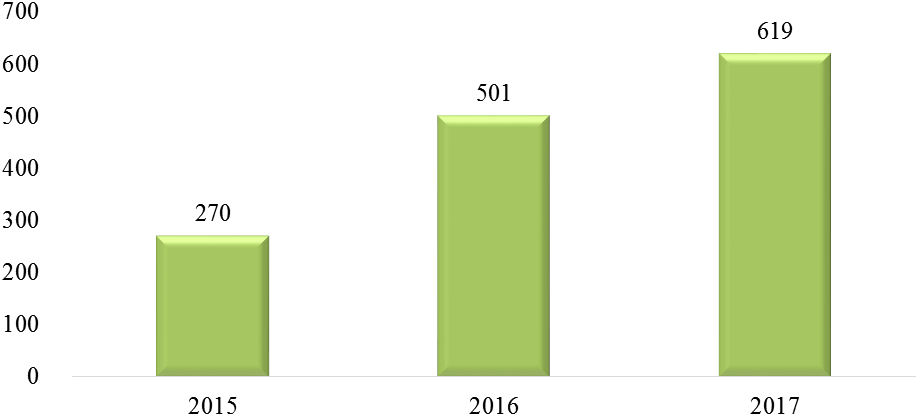 Рис. 5.1 Регистрация права муниципальной собственности на объекты недвижимостиВ отчётном периоде продолжена работа по признанию права муниципальной собственности на бесхозяйное имущество. В отношении 21 объекта недвижимости (сети коммунальной инфраструктуры, автодороги, здания) зарегистрировано право муниципальной собственности, из них 17 объектов включены в состав казны Северодвинска. Поставлено на учет с внесением записи в Единый государственный реестр недвижимости 89 бесхозяйных объектов. По 8 объектам недвижимого имущества начата проверка статуса бесхозяйного с последующей регистрацией права муниципальной собственности по решению суда. С учётом движения бесхозяйного имущества (поступление, выбытие) на конец отчётного периода в перечне учитывается 153 объекта недвижимости (Рис. 5.2).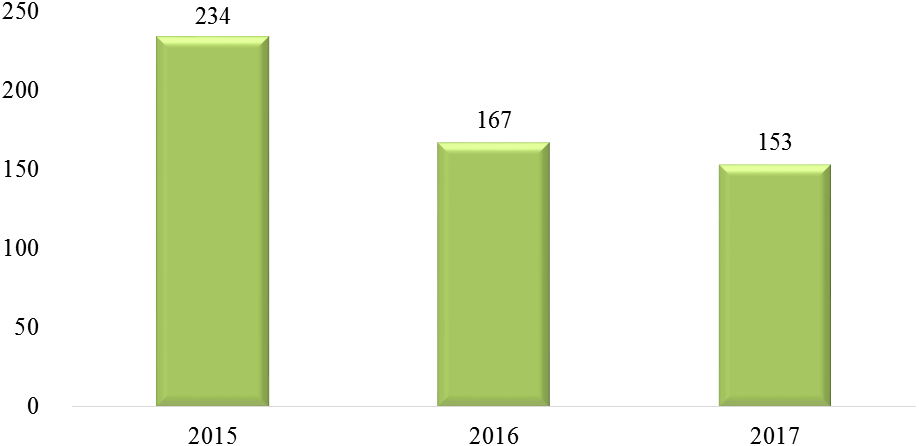 Рис. 5.2 Количество учитываемых бесхозяйных объектов В отношении 18 земельных участков, на которых расположены многоквартирные дома, признанные в установленном порядке аварийными и подлежащими сносу, были приняты решения об изъятии для муниципальных нужд, из них:- 12 решений приняты в рамках муниципальной программы «Развитие жилищного строительства Северодвинска на 2016-2021 годы», разработанной в целях выполнения мероприятий адресной программы Архангельской области «Переселение граждан из аварийного жилищного фонда» на 2013-2017 годы;- 6 решений приняты в рамках муниципальной программы «Управление муниципальным имуществом и земельными ресурсами Северодвинска на 2016-2021 годы».В рамках реализации мероприятий адресной программы Архангельской области «Переселение граждан из аварийного жилищного фонда» на 2013-2017 годы за 2017 год заключено 108 соглашений об изъятии недвижимости для муниципальных нужд на общую площадь 3 443,48 кв. м, из них:- 102 соглашения об изъятии недвижимости для муниципальных нужд на общую площадь 3 277,97 кв. м путем выплаты возмещения в денежной форме;- 6 соглашений об изъятии недвижимости для муниципальных нужд на общую площадь 165,51 кв. м путем предоставления иного жилого помещения взамен изымаемого.В рамках реализации муниципальной программы «Управление муниципальным имуществом и земельными ресурсами Северодвинска на 2016-2021 годы» было заключено 6 соглашений об изъятии недвижимости для муниципальных нужд на общую площадь 379,2 кв. м путем выплаты возмещения в денежной форме.В целях проведения мероприятий по переселению граждан из ветхого аварийного жилищного фонда в рамках вышеуказанных программ проведены мероприятия по определению стоимости 146 жилых помещений, расположенных в аварийных многоквартирных домах и в двух вновь построенных многоквартирных домах, подготовлено и согласовано в органах Администрации Северодвинска 199 проектов соглашений об изъятии недвижимости для муниципальных нужд.5.1.1. Сведения о муниципальном имуществе, переданном в аренду и безвозмездное пользование организациям различных форм собственности и физическим лицам с оформлением соответствующих договоровПо состоянию на 01.01.2018 между Администрацией Северодвинска и сторонними организациями действует 290 договоров аренды и безвозмездного пользования на муниципальное имущество (недвижимое, движимое), в том числе:- договоры аренды недвижимого имущества (здания, помещения) – 219;- договоры безвозмездного пользования недвижимого имущества (здания, помещения) – 45;- договоры на движимое имущество – 26 (в том числе 6 договоров аренды на объекты коммунальной инфраструктуры).Площадь имущества, переданная:- в аренду составила 36,7 тыс. кв. м;- в безвозмездное пользование – 10,2 тыс. кв. м.Действует 39 договоров на право размещения и установки рекламных конструкций. Заключено 70 договоров на право размещения нестационарных торговых объектов. На аукционах предоставлено в аренду 14 объектов нежилого фонда общей площадью 906 кв. м. По результатам торгов заключено 2 договора на установку и эксплуатацию рекламных конструкций.В целях контроля за выполнением условий договоров аренды проведены проверки использования муниципального имущества на 343 объектах.По выявленным нарушениям направлены в адрес трех арендаторов предупреждения об устранении нарушений и применении штрафных санкций. По начисленным штрафам в бюджет поступили средства в размере 220,59 тыс. руб.В течение отчётного периода была организована проверка 4 торговых точек сезонной торговли плодоовощной продукцией и 8 киосков. По 4 киоскам выявлены нарушения, в адрес предпринимателей направлены предупреждения об устранении нарушений с начислением штрафных санкций в размере 16,9 тыс. руб. В целях недопущения дебиторской задолженности по арендной плате за пользование муниципальным имуществом осуществлялся еженедельный мониторинг дебиторской задолженности по арендной плате за пользование муниципальным имуществом, выяснялись причины задержек платежей, проводилась разъяснительная работа с арендаторами о недопущении просрочек платежей.В отношении должников, по которым внесудебные методы воздействия не принесли должных результатов, подготовлены материалы по 19 объектам аренды для направления в судебные органы на общую сумму долга в 1 276,6 тыс. руб. По решению Арбитражного суда Архангельской области судебными приставами проведена процедура выселения арендатора из нежилого помещения общей площадью 36,8 кв. м, расположенного по адресу: проспект Морской, д. 9 (ООО «Праймер»).Арбитражным судом Архангельской области принято решение о выселении арендатора (ИП Хромцов С.И.) из нежилого помещения общей площадью 14,9 кв. м по адресу: ул. Героев Североморцев, д. 10.По 18 арендаторам, имеющим задолженность по плате за пользование муниципальным имуществом, направлены материалы для рассмотрения на межведомственной комиссии по своевременному поступлению платежей в местный бюджет. Подготовлено 6 проектов решений Совета депутатов Северодвинска по вопросам использования муниципального имущества (передача в безвозмездное пользование, предоставление муниципальной преференции, внесение изменений в муниципальные правовые акты).5.1.2. Сведения об изменениях в Перечне муниципального недвижимого имущества, предназначенного для передачи во владение и (или) пользование субъектам малого и среднего предпринимательства и организациям, образующим инфраструктуру поддержки субъектов малого и среднего предпринимательства (далее – Перечень)За отчётный период подготовлено 3 проекта решения Совета депутатов Северодвинска о внесении изменений в Перечень. В соответствии с принятыми решениями Советом депутатов Северодвинска в 2017 году из Перечня исключено 4 объекта общей площадью 917,8 кв. м.На сегодняшний день Перечень состоит из 64 объектов нежилого фонда (в 2009 году в Перечень было включено 302 объекта). Уменьшение количества объектов, включенных в Перечень, связано с активным использованием арендаторами права выкупа арендуемых помещений в соответствии с Федеральным законом от 22.07.2008 № 159-ФЗ «Об особенностях отчуждения недвижимого имущества, находящегося в государственной собственности субъектов Российской Федерации или в муниципальной собственности и арендуемого субъектами малого и среднего предпринимательства, и внесении изменений в отдельные законодательные акты Российской Федерации» (далее – Федеральный закон от 22.07.2008 № 159-ФЗ). В течение года в Совет по малому и среднему предпринимательству направлено на согласование 3 проекта решений Совета депутатов Северодвинска, регулирующих деятельность малого и среднего предпринимательства. Во исполнение распоряжения Администрации Северодвинска от 08.02.2011 
№ 43-ра «О ведении реестра субъектов малого и среднего предпринимательства – получателей поддержки» сформирован и ведется реестр субъектов малого и среднего предпринимательства, являющихся арендаторами муниципального недвижимого имущества, в отношении которых применяется льготная арендная плата с применением понижающего коэффициента 0,9. За отчетный год сумма такой поддержки составила 1 777,6 тыс. руб. (в 2016 году сумма такой поддержки составляла 2 063,0 тыс. руб.).5.1.3.Сведения о результатах приватизации муниципального имуществаВо исполнение Прогнозного плана приватизации муниципального имущества на 2017 год и в целях завершения мероприятий, начатых в прошлые годы:1) проведено 19 заседаний комиссии по приватизации муниципального имущества;2) принято 93 решения об условиях приватизации муниципального имущества, в том числе в целях:- реализации преимущественного права выкупа субъектами малого бизнеса арендуемого ими муниципального имущества – 4 решения;- проведения аукционов по продаже муниципального имущества (нежилые встроенные помещения и отдельно стоящие нежилые здания) – 70 решений;- проведения торгов посредством публичного предложения –13 решений;- реализации объектов электросетевого хозяйства – 2 решения; - реализации комплекса недвижимого муниципального имущества (военный городок 49) – 4 решения.За отчетный период путем проведения открытых торгов по продаже муниципального имущества на аукционах и посредством публичного предложения реализованы объекты электросетевого хозяйства (81 объект), 4 объекта недвижимого муниципального имущества (нежилые встроенные помещения) общей площадью 797,8 кв. м. В результате проведения комплекса мероприятий, направленных на привлечение более широкого круга заинтересованных в приватизации лиц, в 2017 году от продажи муниципального имущества на аукционах и посредством публичного предложения в доход местного бюджета поступило 86 068,2 тыс. руб. (в 2015 году – 39 707,6 тыс. руб., в 2016 году – 36 205,3 тыс. руб.). Динамика доходов от продажи муниципального имущества в рамках реализации Федерального закона от 21.12.2001 № 178-ФЗ «О приватизации государственного и муниципального имущества» за период с 2015 по 2017 годы представлена на рис. 5.3.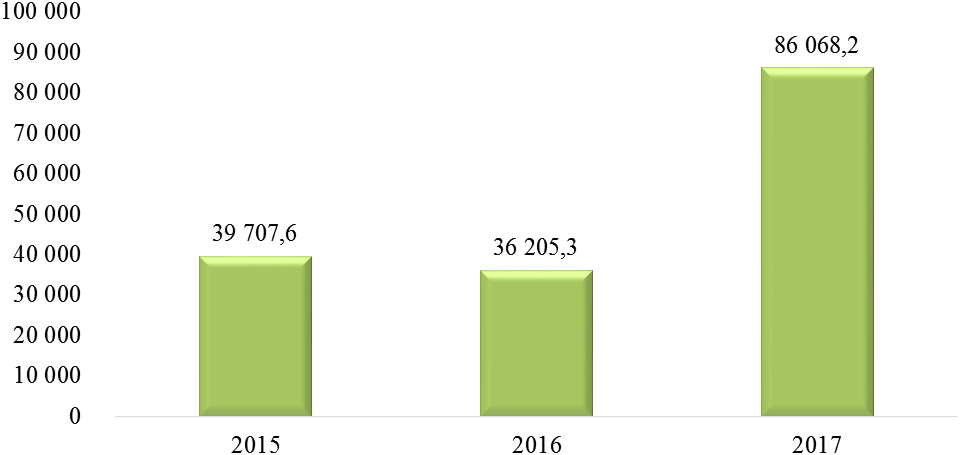 Рис. 5.3 Доходы от продажи муниципального имущества в рамках реализации Федерального закона от 21.12.2001 № 178-ФЗ «О приватизации государственного и муниципального имущества» за период с 2015 по 2017 годы, тыс. рублей.Одновременно с продажей объектов реализованы земельные участки, на которых они расположены. От продажи земельных участков под объектами приватизации в местный бюджет в 2017 году поступило 39 611,2 тыс. руб. (что составляет 100 % от установленного на 2017 год плана). В 2015 году доходы от продажи земельных участков составили 2 893,0 тыс. руб., в 2016 году – 7 640,2 тыс. руб. (Рис. 5.4).В 2017 году приватизировано 4 объекта недвижимого имущества общей площадью 272,3 кв. м с преимущественным правом выкупа арендуемого муниципального имущества. В рамках предоставления преимущественного права выкупа доходы местного бюджета в 2017 году составили 162 695,7 тыс. руб.Плановые показатели 2017 года по доходам от приватизации муниципального имущества выполнены на 104,1 % и от продажи земельных участков, расположенных под объектами приватизации, – на 100,0 %.Перевыполнение плановых показателей по доходам от приватизации муниципального имущества объясняется следующим:- покупатель воспользовался правом досрочного погашения оплаты по договору купли-продажи муниципального имущества (ИП Малышева О.Г.);- внесением в ноябре-декабре 2017 года дополнительных платежей по договорам купли-продажи (ООО «Кедр», ООО «Компания ЛМБ»);- перечислением в декабре 2017 года платежей по срокам уплаты 2018 года.По состоянию на 01.01.2018 действуют 147 договоров купли-продажи муниципального имущества, заключенных в рамках реализации Федерального закона от 22.07.2008 № 159-ФЗ (с рассрочкой платежа).В целях контроля за выполнением условий по заключенным договорам купли-продажи муниципального имущества осуществляется ежемесячный мониторинг своевременности и полноты поступления денежных средств в местный бюджет. Нарушителям платежной дисциплины выставлено 44 требования о взыскании задолженности, из предъявленных сумм поступило 1 992,0 тыс. руб.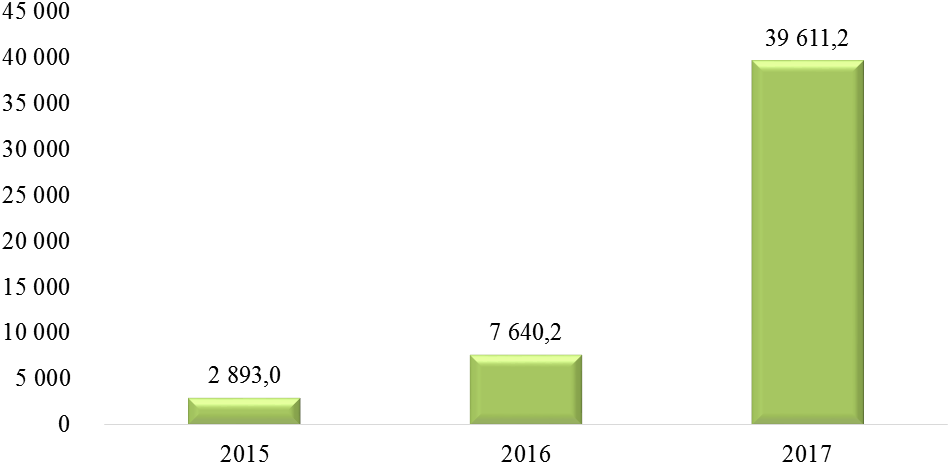 Рис. 5.4 Доходы от продажи земельных участков под объектами приватизации 
за период с 2015 по 2017 годы5.2. Осуществление функций учредителя муниципальных предприятий (учреждений) и акционера обществ, созданных путем преобразования муниципальных унитарных предприятий5.2.1. В собственности муниципального образования «Северодвинск» на 01.01.2018 находятся 14 муниципальных унитарных предприятий, по сравнению с 2016 годом общее количество муниципальных предприятий уменьшилось на одно, в связи с завершением 22.12.2017 процедуры конкурсного производства в отношении СМУП «Рассвет». Учредителем и собственником имущества 83 муниципальных учреждений является муниципальное образование «Северодвинск» в лице Администрации Северодвинска. Полномочия собственника имущества от имени Администрации Северодвинска осуществляет Комитет по управлению муниципальным имуществом и земельным отношениям.В соответствии с Порядком распоряжения имуществом, находящимся в хозяйственном ведении (оперативном управлении) муниципальных предприятий и учреждений, утвержденным решением Совета депутатов Северодвинска от 30.10.2003 № 140:- рассмотрено 118 обращений по вопросу списания муниципального имущества, находящегося в хозяйственном ведении или оперативном управлении муниципальных предприятий и учреждений, выдано 106 разрешений на списание муниципального имущества и 12 отказов;- рассмотрено 66 обращений муниципальных предприятий по согласованию сделок, влияющих на результаты финансово-хозяйственной деятельности;- оформлено 67 разрешений на передачу в аренду (безвозмездное пользование, проведение аукционов) муниципального имущества, находящегося в хозяйственном ведении (оперативном управлении) муниципальных предприятий (учреждений);- внесены изменения в действующие уставы 3 муниципальных предприятий и согласованы изменения, внесенные в уставы 3 муниципальных учреждений;- в целях исполнения постановления Администрации Северодвинска от 16.11.2017 № 370-па «О проведении аттестации руководителей муниципальных унитарных предприятий» организовано проведение аттестации руководителя СМУП «Здоровье». По результатам проведения аттестации комиссией дана оценка о соответствии руководителя СМУП «Здоровье» занимаемой должности.За отчётный период в местный бюджет поступила плата за пользование муниципальным имуществом, переданным в хозяйственное ведение муниципальным предприятиям, в сумме 11 792,7 тыс. руб., в том числе: от продажи имущества – 1 042,7 тыс. руб., или 100 % от плана; от аренды имущества – 8 397,1 тыс. руб., или 111,96 % от плана; от прибыли по итогам финансово-хозяйственной деятельности – 2 352,9 тыс. руб., или 100 % от плана.5.2.2. По состоянию на 01.01.2018 в муниципальной собственности учитываются акции 11 открытых акционерных обществ, созданных путем преобразования муниципальных унитарных предприятий с сохранением 100 % акций в муниципальной собственности (далее по тексту – общество). Одно общество находится в стадии ликвидации (ОАО «СМУ № 3» Северодвинска – с 02.05.2017). По состоянию на 01.01.2017 в собственности муниципального образования «Северодвинск» учитывались акции 12 обществ и 1 хозяйственное общество с долей муниципальной собственности в уставном капитале (ООО «Северный рабочий»). Изменение общего количества обществ обусловлено прекращением в 2017 году деятельности ОАО «Северавтотранс» и ООО «Северный рабочий» в связи с их ликвидацией.В соответствии с Федеральным законом от 26.12.1995 № 208-ФЗ «Об акционерных обществах» и в целях избрания на годовом общем собрании акционеров (единственным акционером) органов управления обществ подготовлено 12 проектов распоряжений Администрации Северодвинска с предложениями о выдвижении кандидатов для избрания их в органы управления обществ. Подготовлено 114 заседаний Совета директоров обществ, в том числе 10 заседаний по итогам финансово-хозяйственной деятельности обществ за 2016 год, и 33 решения единственного акционера по вопросам, отнесенным к его компетенции (избрание Совета директоров, членов ревизионной комиссии, генерального директора, утверждение аудитора, годового отчета, годовой бухгалтерской отчетности, распределения прибыли, выплата дивидендов).В 2017 году в местный бюджет поступило дивидендов по акциям, принадлежащим муниципальному образованию «Северодвинск», в сумме 7 697,1 тыс. руб., что составляет 100 % от плана. 5.3. Оценка деятельности муниципальных предприятий (учреждений), осуществление контроля за эффективностью используемого муниципального имущества и управления акциями, находящихся в муниципальной собственности В 2017 году работа, направленная на обеспечение эффективной деятельности муниципальных предприятий и эффективного управления акциями, находящимися в муниципальной собственности, заключалась в следующем: - ежеквартально на основе бухгалтерской отчетности проводился экспресс-анализ финансово-хозяйственной деятельности муниципальных предприятий по основным параметрам (сравнение значений уставного, резервного фонда и финансовых показателей с предыдущим отчетным периодом, анализ причин их изменения; анализ дебиторской и кредиторской задолженности; анализ изменения стоимости чистых активов; анализ изменения показателей ликвидности; анализ начисленных и уплаченных сумм платежей за использование муниципального имущества в сравнении с предыдущим отчетным периодом);- для рассмотрения итогов финансово-хозяйственной деятельности муниципальных предприятий за 2016 год организовано проведение заседаний Балансовой комиссии. На заседаниях комиссией рассмотрены результаты деятельности 14 действующих муниципальных предприятий, из них: 12 прибыльных и 2 убыточных (СМУП «Спецавтохозяйство» и СМУП ЖКХ «Горвик»). Деятельность всех муниципальных предприятий признана удовлетворительной. По результатам рассмотрения деятельности муниципальных предприятий принято решение Балансовой комиссии с рекомендациями по дальнейшей их деятельности, на протяжении 2017 года осуществлялся контроль за исполнением решения комиссии;- в соответствии с постановлением Администрации Северодвинска от 21.12.2010 № 477-па согласован 21 проект распоряжений Администрации Северодвинска о внесении изменений в Перечни особо ценного движимого имущества, закрепленного на праве оперативного управления за муниципальными учреждениями Северодвинска;- в соответствии с постановлением Администрации Северодвинска от 24.02.2012 № 69-па проверены 22 отчета о деятельности муниципальных автономных учреждений и об использовании закрепленного за ними имущества за 2016 год (в адрес 8 учреждений направлены письма с замечаниями и рекомендациями по их устранению);- проведено 12 выездных проверок муниципальных учреждений на предмет сохранности, распоряжения и использования по назначению муниципального имущества, находящегося на праве оперативного управления, и принято участие в проведении 2 комплексных проверок муниципальных предприятий (СМУП «Спецавтохозяйство» и МП «КШП»).По результатам проверок предприятий и учреждений выявлены случаи нарушения нормативных актов в части распоряжения муниципальным имуществом. Руководителям муниципальных предприятий и учреждений направлены предписания (требования) по устранению выявленных нарушений и недостатков. Предприятиями и учреждениями приняты меры по устранению выявленных нарушений.- проведено 27 внеплановых осмотров муниципального недвижимого имущества, закрепленного в оперативное управление учреждений, в целях контроля за сохранностью и использованием имущества по назначению. В результате осмотров выявлены факты предоставления в аренду объектов недвижимого имущества без согласования с собственником имущества. По результатам проверок комиссией даны рекомендации по устранению выявленных нарушений; - ежемесячно проводился мониторинг поступлений в местный бюджет платежей за использование муниципального имущества, находящегося в хозяйственном ведении муниципальных предприятий. В связи с несвоевременным перечислением платы за пользование муниципальным имуществом в адрес муниципальных предприятий направлено 10 требований об уплате недоимки и пени, во исполнение которых в местный бюджет поступило 212,5 тыс. руб.; - проведены проверки финансово-хозяйственной деятельности открытых акционерных обществ, 100 % акций которых находятся в муниципальной собственности. Ежеквартально по итогам каждого отчетного периода осуществляется экспресс-анализ деятельности обществ.6. ЗЕМЕЛЬНЫЕ ОТНОШЕНИЯ6.1. Использование земель, управление и распоряжение земельными ресурсами на территории СеверодвинскаПри реализации полномочий органов местного самоуправления Северодвинска в области земельных отношений:- подготовлены 2 145 муниципальных правовых актов по предоставлению земельных участков; 3 378 распоряжений об утверждении схемы месторасположения границ земельных участков; 78 распоряжений по выдаче разрешений на использование земель или земельного участка; - заключен 151 договор на использование земельных участков. В рамках муниципального земельного контроля в течение 2017 года проведено 10 проверок. По результатам проведённых мероприятий выявлено 9 нарушений, по которым составлено 5 протоколов об административных правонарушениях. Администрацией Северодвинска проведен 21 аукцион по продаже прав на заключение договоров аренды земельных участков и 3 аукциона по продаже земельных участков. Всего за 2017 год общая площадь земельных участков, предоставленных для строительства, составила 38,5 га, из них для реконструкции автомобильных дорог – 9,5 га, для иного строительства – 29 га (Рис. 6.1).Рис. 6.1 Земельные участки, предоставленные для строительства в 2017 году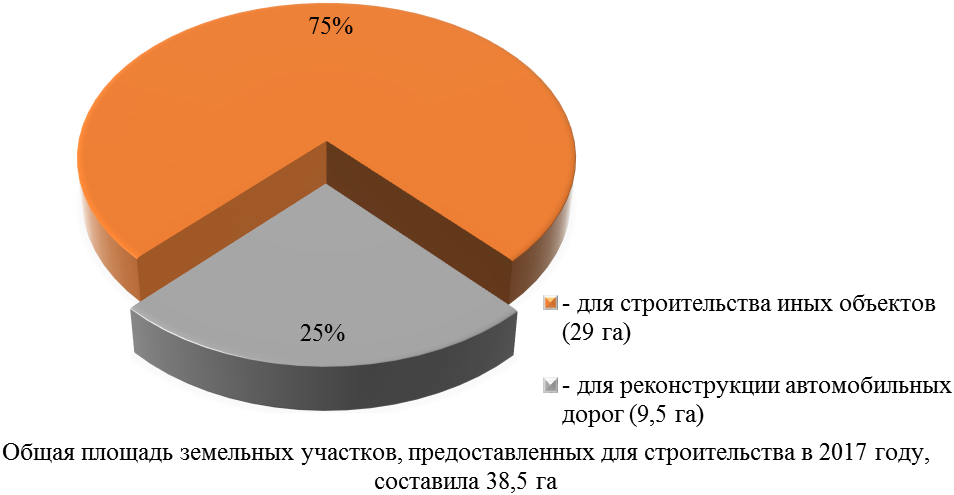 За отчётный период подготовлено 175 распоряжений о включении многодетных семей, желающих приобрести земельные участки для индивидуального жилищного строительства, в Реестр. В 2017 году предоставлено 123 земельных участка многодетным семьям для индивидуального жилищного строительства. Продолжается работа по альтернативным мерам поддержки многодетных семей.В связи с внесением изменений в областное законодательство, в соответствии со статьей 3 закона Архангельской области от 07.10.2003 № 192-24-ОЗ «О порядке предоставления земельных участков отдельным категориям граждан» земельные участки предоставляются в безвозмездное пользование жилищно-строительным кооперативам, создаваемым на территории Архангельской области для строительства многоквартирных домов, объектов индивидуального жилищного строительства в целях обеспечения жильем многодетных семей.В соответствии с поручением Правительства Архангельской области об организации работы по отбору земельных участков для передачи в безвозмездное пользование жилищно-строительным кооперативам, членами которых являются многодетные семьи, Администрацией Северодвинска предполагается вовлечь в оборот для указанных целей земельный участок с кадастровым номером 29:28:104167:80, площадью 7 190 кв. м, расположенный в районе дома 10 по проспекту Победы, также рассматривается вопрос о выделении земельного участка для указанных целей в Восточной части города.В соответствии с Федеральным законом от 15.04.1998 № 66-ФЗ «О садоводческих, огороднических и дачных некоммерческих объединениях граждан» в реестр включено 6 граждан, нуждающихся в получении садового, огородного или дачного земельного участка. Всего в реестре числится 193 гражданина.На постоянной основе проводятся мероприятия по межведомственному электронному взаимодействию (МЭВ) с Управлением Росреестра по Архангельской области и Ненецкому автономному округу и ФГБУ «Федеральная кадастровая палата Росреестра» по Архангельской области и НАО посредством электронных сервисов, подключенных к региональной системе межведомственного электронного взаимодействия в СИР.В 2017 закончена работа по признанию права муниципальной собственности в отношении сельскохозяйственных долей военного совхоза 116 КСФ № 148 в судебном порядке. Судом признано право муниципальной собственности в отношении 116 долей. Проведены кадастровые работы в отношении данных долей, образовано 7 земельных участков общей площадью 429,2 га. Начата работа по включению указанных земель в фонд перераспределения земель.7. ЭКОЛОГИЯ7.1. Организация мероприятий по охране окружающей среды в границах СеверодвинскаМероприятия в области охраны окружающей среды, реализованные в 2017 году, направлены на сохранение благоприятной окружающей среды и обеспечение экологической безопасности.Реализация мероприятий по охране окружающей среды проводилась в рамках муниципальной программы «Охрана окружающей среды Северодвинска на 2016–2021 годы», которой определены объемы финансирования и ответственные исполнители мероприятий (Отдел экологии и природопользования, Комитет жилищно-коммунального хозяйства, транспорта и связи Администрации Северодвинска).Фактический объем финансирования мероприятий муниципальной программы в 2017 году составил 4 985,7 тыс. руб. из местного бюджета.В отчетном периоде Администрацией Северодвинска решались следующие задачи:1. Совершенствование системы обращения с отходами производства и потребления:- выявлены и ликвидированы несанкционированные свалки объемом 3 728,1 куб. м, из них 645 куб. м ликвидированы за счет средств местного бюджета, остальные свалки – за счет средств виновных в организации свалок;- расширен проект по селективному (раздельному) сбору отходов: установлено 8 контейнеров для раздельного сбора отходов на контейнерных площадках. Общее количество контейнеров для раздельного сбора отходов, установленных на контейнерных площадках Северодвинска на конец 2017 года, – 129, в результате более 14 тыс. куб. м отходов (макулатуры, стекла и пластика) направлено на вторичную переработку.2. Создание условий для содержания городских лесов, территорий общего пользования, водных объектов в соответствии с санитарными, экологическими и противопожарными нормами:- выполнено благоустройство рекреационной зоны севернее Воинского мемориала о. Ягры (устройство заездного кармана);- обеспечено содержание территорий общего пользования – берегов рек, озер, территорий, прилегающих к дорогам, на общей площади 288 288 кв. м;- изготовлено 48 аншлагов экологической направленности, которые размещены на контейнерных площадках Северодвинска.3. Формирование экологической культуры населения, воспитание гражданской ответственности за состояние окружающей среды:- проведен Год охраны окружающей среды и Год особо охраняемых природных территорий. В 2017 году в Северодвинске проведено 969 экологических мероприятий. Организованы и проведены конкурсы: среди организаций и предприятий – конкурс на лучшую организацию и проведение мероприятий Года экологии и Года особо охраняемых природных территорий на территории муниципального образования «Северодвинск», победителям и призерам которого вручены Почетные грамоты, Благодарственные письма Администрации Северодвинска, гранты в форме субсидий на сумму 153 тыс. руб.; среди граждан – конкурс экологических плакатов, посвященный Году экологии и Году особо охраняемых природных территорий, победителям и призерам которого вручены Почетные грамоты, Благодарственные письма Администрации Северодвинска и призы. Организованы акции «Зеленая весна», Всероссийский экологический субботник «Зеленая Россия», «Водным объектам – чистые берега и причалы», «Собери макулатуру – сохрани дерево», «Подари пластиковой бутылке вторую жизнь!», «Покормите птиц зимой», «Синичкин день», акция по уборке территории памятника природы регионального значения «Урочище Куртяево», акция по посадке берез и боярышника на территории Воинского мемориального комплекса острова Ягры. 22 сентября 2017 года впервые в Северодвинске проведена акция «День без автомобиля», призывающая горожан отказаться от автомобиля хотя бы на 1 день. В ходе акции в общественном транспорте размещались информационные экологические плакаты о воздействии выхлопных газов на окружающую среду, через сети заправочных станций, автосервисы, автостоянки и автомойки Северодвинска распространялись листовки. В акции приняли участие 197 работников Администрации Северодвинска, прибывшие на работу 22 сентября 2017 года пешком и на общественном транспорте. Также впервые в Северодвинске 20 августа 2017 года проведена акция «Чистые игры. Берег Белого моря», направленная на привлечение внимания к проблеме загрязнения территории берега Белого моря, на экологическое просвещение в части раздельного сбора мусора и воспитания бережного отношения к окружающей среде. В игре приняли участие 30 команд, собрано 56 мешков мусора и 24 мешка пластика. Ежегодно экологические мероприятия отличаются разнообразием и высокой активностью населения Северодвинска. В акциях по сбору вторичного сырья «Собери макулатуру – сохрани дерево!» и «Подари пластиковой бутылке вторую жизнь!» приняли участие 24 330 человек (собрано около 135 тонн макулатуры и 130 кг пластика), в акциях «Зеленая весна» и Всероссийский экологический субботник «Зеленая Россия» – более 16 тыс. человек, в акции «Час Земли» – 6,5 тыс. человек. Доля населения, охваченного процессом экологического просвещения в 2017 году, составила 70 %, что на 31 % больше, чем в 2016 году.Проведенные мероприятия, акции, конкурсы позволили обеспечить активное участие граждан, общественных объединений, некоммерческих организаций, учащихся школ, воспитанников детских садов в решении вопросов, связанных с охраной окружающей среды, способствовали формированию экологической культуры, развитию экологического образования и воспитания.Проведен традиционный конкурс на предоставление субсидий социально ориентированным некоммерческим организациям. Реализовано 6 проектов в области охраны окружающей среды и защиты животных: «Если наше поколение не сделает невозможного, нас ожидает немыслимое», «Возвращение в детство», «Мы – жители Земли» – проекты по озеленению и благоустройству территории Северодвинска, «Сделаем вместе», «Жизнь в стиле ЭКО» – проекты по экологическому образованию и просвещению, «СЕВЕРНЫЙ ОРЛОВЕЦ!» – проект по защите животных. Общая сумма предоставленных субсидий – 385,0 тыс. руб.Проведено 2 семинара по вопросам природоохранного законодательства.Продолжил работу координационный совет по охране окружающей среды при Администрации Северодвинска, целью которого является реализация муниципальной политики в области охраны окружающей среды путем координации взаимодействия органов местного самоуправления, органов государственного контроля и надзора, промышленных предприятий и общественных организаций. На совете рассмотрены вопросы о проведении мероприятий Года экологии и Года особо охраняемых природных территорий на территории муниципального образования «Северодвинск», о результатах производственно-экологического контроля за состоянием окружающей среды на территории предприятий АО «ПО «Севмаш», АО «ЦС «Звездочка», в санитарно-защитных зонах данных предприятий, о появлении диких животных в черте города Северодвинска (причины, меры по предотвращению появления диких животных в границах населенных пунктов, правилах поведения при встрече с ними), о проектах в области охраны окружающей среды и защиты животных, реализованных в рамках предоставленных Администрацией Северодвинска субсидий. Проведено 3 заседания совета.Экологическое воспитание и просвещение населения Северодвинска остается приоритетным в 2018 году, планируется проведение традиционных конкурсов и использование новых форм работы с населением Северодвинска.Запланированный объем финансирования муниципальной программы «Охрана окружающей среды Северодвинска на 2016–2021 годы» за счет средств местного бюджета в 2018 году составляет 2705,2 тыс. руб.7.2. Организация сбора, вывоза, утилизации и переработки бытовых и промышленных отходовВ области организации сбора, вывоза, утилизации и переработки бытовых и промышленных отходов в отчетном периоде Администрацией Северодвинска решались следующие задачи.1. Повышение эффективности эксплуатации объектов размещения отходов, расположенных на территории муниципального образования «Северодвинск».С 2012 года в Северодвинске организован сбор и накопление отработанных ртутьсодержащих ламп и приборов управляющими организациями. В целях совершенствования данной системы с декабря 2014 года накопление отработанных ртутьсодержащих ламп, термометров, батареек, образующихся у населения, осуществляется в специальных контейнерах ЭКО-БОКС в двадцати четырех жилищно-эксплуатационных участках управляющих организаций. В 2017 году собрано около 12 тысяч отработанных ртутьсодержащих ламп и 370 ртутьсодержащих термометров общей массой 5,8 тонны (в 2016 году – 5,5 тонны) и 1,4 тонны батареек (в 2016 году – 0,5 тонны). В отчетном году не зафиксированы случаи несанкционированного размещения ртутьсодержащих отходов в окружающей среде. 2. Сокращение количества отходов, подлежащих захоронению за счет использования в качестве вторичных ресурсов.Проект по селективному сбору отходов, образующихся у населения Северодвинска, в 2017 году расширен: инвестором ООО «Ремейк» установлено 8 контейнеров для сбора вторичного сырья на контейнерных площадках города. Вывоз и сортировка раздельно собранных отходов осуществлялись за счет инвесторов ООО «Экология-Норд», ООО «Ремейк», ООО «Спецавтосервис». Объем отходов, отсортированных на площадках для селективного сбора отходов в 2017 году и направленных на переработку, составил более 14 тыс. куб. м.3. Ликвидация несанкционированных свалок.В соответствии с распоряжением Администрации Северодвинска от 24.03.2017 № 61-ра «Об утверждении Плана мероприятий по проведению работ по уборке, благоустройству территории Северодвинска в весенний период 2017 года» проведены:- 56 обследований территорий 50 гаражно-строительных кооперативов;- 45 обследований 34 садово-некоммерческих товариществ;- обследования водоохранных зон водных объектов.Результаты проверок показали, что санитарное состояние улучшается с каждым годом. Практически во всех садово-некоммерческих товариществах и гаражно-строительных кооперативах организован сбор отходов. Продолжается работа по обустройству и реконструкции контейнерных площадок, производится замена старых контейнеров.Всего за 2017 год составлено 96 актов обследования территорий. Основные задачи на 2018 год в области обращения с отходами:- развитие раздельного сбора твердых коммунальных отходов;- сокращение количества отходов, подлежащих захоронению, за счет использования в качестве вторичных ресурсов;- ликвидация несанкционированных свалок отходов;- проведение мероприятий в рамках Дней защиты от экологической опасности.7.3. Организация использования, охраны, защиты, воспроизводства городских лесов, лесов особо охраняемых природных территорий, расположенных в границах СеверодвинскаВ соответствии с Правилами благоустройства и озеленения территории муниципального образования «Северодвинск» проведено обследование и подготовлено 270 согласований на ликвидацию 1638 сухостойных и аварийных деревьев и 10 погонных метров кустарников. Выполнено обследование зеленых насаждений и подготовлено 127 актов на обрезку 692 деревьев.В целях озеленения территории Северодвинска в весеннее и осеннее время организованы и выполнены компенсационные посадки зеленых насаждений: посажено 2025 саженцев (343 дерева и 1682 кустарника), в 2016 году – 2049 саженцев. Восстановление производилось в основном саженцами березы и рябины, при посадке использовались другие виды и сорта древесных растений – ель, кедр, лиственница, боярышник, дуб, сирень, шиповник, спирея.7.4. Осуществление полномочий собственника водных объектов, установление правил использования водных объектов общего пользования для личных и бытовых нужд, информирование населения об ограничениях использования таких водных объектовНа территории Северодвинска действуют Правила использования водных объектов общего пользования, расположенных на территории муниципального образования «Северодвинск», для личных и бытовых нужд, утвержденные решением Совета депутатов Северодвинска от 28.02.2008 № 25.В соответствии с Планом противопаводковых мероприятий в весенний период 2017 года на территории Северодвинска, утвержденным постановлением Администрации Северодвинска от 29.03.2017 № 71-па, решением заседания противопаводковой комиссии от 29.03.2017 были приняты дополнительные меры по обеспечению безопасности на водных объектах на период интенсивного таяния льда и весеннего паводка:- в общеобразовательных учреждениях Северодвинска распространены плакаты по обеспечению безопасности людей на водных объектах;- организовано и проведено обследование водоохранных зон водных объектов и подтопляемых территорий.Во исполнение решения КЧС и ПБ Администрации Северодвинска от 20.04.2017 по вопросу «О мерах по предупреждению гибели людей на водных объектах Северодвинска» в ходе подготовки к летнему купальному сезону 2017 года проведены следующие мероприятия:- Территориальным отделом Управления Федеральной службы по надзору в сфере защиты прав потребителей и благополучия человека по Архангельской области в г. Северодвинске проведены лабораторные исследования воды водоемов, расположенных на территории Северодвинска. Информация о санитарно-эпидемиологическом состоянии мест массового отдыха, о качестве воды водных объектов доведена до населения Северодвинска через средства массовой информации;- определены и согласованы с Северодвинским инспекторским отделением ФКУ «Центр ГИМС МЧС России по Архангельской области» места установки специальных информационных знаков безопасности на воде. МКУ «Аварийно-спасательная служба Северодвинска» установлены знаки «Купаться запрещено» вдоль берегов водоемов, неблагоприятных по санитарно-эпидемиологическому состоянию.В период осеннего ледостава:- решением КЧС и ПБ Администрации Северодвинска от 25.10.2017 установлены критерии опасности при выходе на лед водных объектов Северодвинска, а также определен комплекс мероприятий по предупреждению несчастных случаев на водных объектах Северодвинска, предотвращению чрезвычайных ситуаций, связанных с гибелью людей на льду водоемов в осенне-зимний период 2016–2017 годов;- распоряжением заместителя Главы Администрации по городскому хозяйству от 16.11.2017 № 572-рг «О мерах по предупреждению несчастных случаев на водных объектах Северодвинска в осенне-зимний период 2017–2018 годов» запрещен выезд наземных транспортных средств, за исключением снегоходов промышленного и самодельного изготовления, на лед водных объектов общего пользования на территории Северодвинска на весь период ледостава, а также выход людей на лед водных объектов при наличии критериев опасности;- организован систематический осмотр мест массового выхода людей на лед с проведением замеров толщины льда и доведением информации о состоянии льда до населения Северодвинска через средства массовой информации;- в местах, опасных для выхода на лед водных объектов, выставлены специальные информационные знаки. Организовано дежурство спасателей в период массового выхода населения на лед водных объектов.В течение 2017 года регулярно осуществлялось информирование населения о мерах безопасности на водных объектах:- в период с 15 мая по 30 сентября 2017 года установлено 11 знаков «Купаться запрещено»;- в период с 1 ноября 2017 года установлено 13 знаков «Переход (переезд) по льду запрещен»;- размещено 6 статей в средствах массовой информации;- организовано 24 выступления на телевидении, подготовлены видеосюжеты и обеспечено 14 их прокатов;- подготовлено 12 сообщений и 2 выступления на радио, размещались публикации на официальном сайте Администрации Северодвинска;- распространено 395 памяток;- проведены инструктажи с владельцами маломерных судов, инструктажи, беседы и лекции с преподавателями и учащимися образовательных организаций, размещены публикации в сети «Интернет».8. СТРОИТЕЛЬСТВО И АРХИТЕКТУРА8.1. Планирование территории, утверждение документации по планировке территории, выдача разрешений на строительство, на ввод объектов в эксплуатацию при осуществлении строительства, реконструкции объектов капитального строительства, расположенных на территории Северодвинска, утверждение местных нормативов градостроительного проектирования СеверодвинскаВ 2017 году реализованы следующие мероприятия:- утвержден генеральный план муниципального образования «Северодвинск» (I раздел – город Северодвинск);- утверждены Нормативы градостроительного проектирования муниципального образования «Северодвинск»;- утвержден проект планировки и проект межевания территории для строительства линейного объекта «Газопровод распределительный от ул. Транспортная до ул. Южная в городе Северодвинск»;- утвержден откорректированный проект планировки и проект межевания части территории градостроительного квартала 100 города Северодвинска;- утвержден проект планировки и проект межевания территории 
Восточного жилого района города Северодвинска;- утвержден один административный регламент предоставления муниципальной услуги;- подготовлено 5 проектов решений Совета депутатов Северодвинска «О внесении изменений в Правила землепользования и застройки Северодвинска (I раздел – город Северодвинск)»;- подготовлено 2 проекта решений Совета депутатов Северодвинска «О внесении изменений в Правила землепользования и застройки муниципального образования «Северодвинск» (II раздел – территории сельских населенных пунктов и межселенные территории);- выполнены работы по формированию документов для проведения аукционов (торгов) по продаже земельных участков или продаже права на заключение договоров аренды земельных участков для жилищного и иного строительства (сбор технических условий на присоединение объектов к инженерным сетям);- решены вопросы: размещение, реконструкция объектов капитального строительства, размещение объектов, не являющихся объектами капитального строительства, подготовка и выдача градостроительных планов и архитектурно-планировочных заданий для проектирования объектов капитального строительства, исходных данных для подготовки проектов размещения объектов, не являющихся объектами капитального строительства, рассмотрение и согласование проектной документации на строительство (реконструкцию) объектов недвижимости, оформление разрешений на строительство (реконструкцию) объектов капитального строительства, выдача разрешений на ввод объектов капитального строительства в эксплуатацию, работа по изменению (уточнению, установлению) красных линий.За 2017 год в Администрацию Северодвинска на рассмотрение поступило более 5 000 заявлений (обращений).Специалистами Администрации Северодвинска выдано 170 градостроительных планов земельных участков.Оформлено 173 разрешения на строительство (реконструкцию) объектов капитального строительства, 35 разрешений на ввод в эксплуатацию законченных строительством объектов, выдано 1 разрешение на размещение объектов, не являющихся объектами капитального строительства, 4 акта о завершении работ по размещению объекта, не являющегося объектом капитального строительства.Проведена работа по согласованию 205 проектов постановлений о присвоении гражданских адресов зданиям, строениям и сооружениям.Подготовлено и выдано 455 разрешений (ордеров) на производство земляных работ, связанных со строительством, капитальным ремонтом и устранением повреждений 
на сетях инженерно-технического обеспечения и устройством гостевых автостоянок.В 2018 году планируется:- внесение изменений в генеральный план муниципального образования «Северодвинск» (I раздел – город Северодвинск), Правила землепользования и застройки Северодвинска (I раздел – город Северодвинск), Правила землепользования и застройки муниципального образования «Северодвинск» (II раздел – территории сельских населенных пунктов и межселенные территории) по мере поступления заявлений;- выполнение работ по формированию документов для проведения аукционов (торгов) по продаже земельных участков или продаже права на заключение договоров аренды земельных участков для жилищного и иного строительства (сбор технических условий на присоединение объектов к инженерным сетям);- проработка возможности размещения, реконструкции объектов капитального строительства, размещения объектов, не являющихся объектами капитального строительства, подготовка и выдача градостроительных планов и архитектурно-планировочных заданий для проектирования объектов капитального строительства, других исходных данных для подготовки проектов размещения объектов, не являющихся объектами капитального строительства, рассмотрение и согласование проектной документации на строительство (реконструкцию) объектов недвижимости, объектов строительства, выдача разрешений на ввод объектов капитального строительства в эксплуатацию, работа по изменению (уточнению, установлению) красных линий.8.2. Ведение информационной системы обеспечения градостроительной деятельности, осуществляемой на территории СеверодвинскаВедение информационной системы обеспечения градостроительной деятельности, осуществляемой на территории Северодвинска, на основании подпункта «з» пункта 1 части 4 статьи 56 Градостроительного кодекса Российской Федерации включает в себя сведения о геодезических и картографических материалах, которые являются основой систематизированного свода документированных сведений о развитии территорий, их застройке, о земельных участках, об объектах капитального строительства и иных сведений, необходимых для осуществления градостроительной деятельности на территории Северодвинска.Для поддержания информационной системы обеспечения градостроительной деятельности на территории Северодвинска в актуальном состоянии ежедневно по результатам плановой и высотной геодезической съемки на местности, по результатам отчетов по инженерно-геологическим изысканиям, материалов топографо-геодезических работ вносятся актуализированные сведения в информационную картографическую базу данных Администрации Северодвинска в электронном виде и на бумажной основе, которая используется для территориального планирования муниципального образования, для ведения актуализированных карт градостроительного зонирования, включенных в правила землепользования и застройки, для изъятия и резервирования земельных участков для муниципальных нужд, застроенных и подлежащих застройке земельных участков. Для этих целей готовятся графические отображения сведений в виде карт, схем, чертежей, документов и материалов из топографической базы данных и инженерных изысканий геологической изученности. Сведения, содержащиеся в информационной системе, хранятся на бумажных и электронных носителях. Гражданам, индивидуальным предпринимателям, юридическим лицам независимо от организационно-правовых форм и форм собственности информация предоставляется по их заявлениям.За 2017 год на рассмотрение поступило 611 заявок.Гражданам и юридическим лицам выдано 948 выкопировок с топографической основы геофонда города, осуществлено 244 контрольно-геодезических съемки на объектах строительства Северодвинска, произведено 26 разбивок осей зданий и выносов реперов на строительных площадках, выдано 46 свидетельств о регистрации инженерных изысканий, проведена съемка текущих изменений на площади более 32 га.8.3. Организация строительства муниципального жилищного фонда, создание условий для жилищного строительстваВ 2017 году успешно завершены мероприятия по строительству многоквартирных домов в рамках адресной программы Архангельской области «Переселение граждан из аварийного жилищного фонда» на 2013–2017 годы». В отчетном году введены в эксплуатацию пять многоквартирных домов общей площадью жилых помещений 20 624,9 кв. м (364 квартиры), что обеспечит улучшение жилищных условий 
1,4 тыс. жителей Северодвинска.Общий объем финансирования на строительство многоквартирных домов в рамках адресной программы Архангельской области «Переселение граждан из аварийного жилищного фонда» на 2013–2017 годы» за 2017 год составил 746 533,6 тыс. руб., в том числе: средства Фонда содействия реформированию жилищно-коммунального хозяйства – 497 233,7 тыс. руб., средства областного бюджета – 7 333,7 тыс. руб., средства местного бюджета –241 966,2 тыс. руб.Объемы средств, освоенных в 2017 году, в разрезе многоквартирных домов приведены в таблице.За счет источников коммерческого финансирования в 2017 году введены в эксплуатацию 8 многоквартирных домов общей площадью жилых помещений 
27 527,8 кв. м:- многоквартирный дом № 10 по ул. Профсоюзной, общая площадь жилых 
помещений – 3219,2 кв. м;- многоквартирный дом № 8 по проспекту Победы (I этап строительства), общая площадь жилых помещений – 6 136,8 кв. м;- многоквартирный дом № 8 по проспекту Победы (II этап строительства), общая площадь жилых помещений – 5 817,4 кв. м;- многоквартирный дом № 93 по Архангельскому шоссе (I очередь строительства), общая площадь жилых помещений – 3 607,8 кв. м;- многоквартирный дом № 31 по ул. Лесной, общая площадь жилых 
помещений – 1 982,6 кв. м;- многоквартирный дом № 10 по ул. Индустриальной, общая площадь жилых 
помещений – 1 409,9 кв. м;- многоквартирный дом № 30 по ул. Индустриальной, общая площадь жилых 
помещений – 1 868,7 кв. м;- многоквартирный дом № 31 по ул. Полярной, общая площадь жилых 
помещений – 1 735,9 кв. м.- многоквартирный дом № 16 по ул. Индустриальной, общая площадь жилых 
помещений – 1 749,5 кв. м.Показатели индивидуального жилищного строительства по Северодвинску за 2017 год составляют 1 524,0 кв. м.За счет всех источников финансирования в 2017 году введено в эксплуатацию 
49 676,7 кв. м общей площади жилых помещений.В 2017 году Администрация Северодвинска приступила к выполнению комплекса работ по проектированию и строительству жилого многоквартирного пятиэтажного дома в квартале 024 города Северодвинска. Проектная документация разработана, получено положительное заключение государственной экспертизы. Общая площадь жилых помещений в соответствии с проектом составляет 4 001,4 кв. м. Строительство многоквартирного дома планируется осуществить за счет средств местного бюджета. Срок ввода многоквартирного дома в эксплуатацию – не позднее 30 октября 2018 года. В целях создания оптимальных условий для развития жилищного строительства на территории Северодвинска в рамках муниципальной программы «Развитие жилищного строительства Северодвинска на 2016–2021 годы», утвержденной постановлением Администрации Северодвинска от 08.06.2016 № 184-па, в 2017 году реализованы мероприятия, направленные на развитие инженерной инфраструктуры, на общую сумму 29 735,5 тыс. руб.Завершено строительство канализационного самотечного коллектора на проспекте Беломорском. Объект введен в эксплуатацию 23.10.2017. Протяженность введенного в эксплуатацию коллектора составила 270 м. Завершены работы по строительству ливневой канализации вдоль ул. Портовой на участке от Архангельского шоссе до ул. Первомайской. Объект введен в эксплуатацию 03.11.2017. Протяженность введенных в эксплуатацию наружных сетей ливневой канализации составила 425 м. В рамках строительства ливневой канализации выполнено восстановление автомобильной дороги по ул. Портовой протяженностью 404 м. Получено положительное заключение государственной экспертизы на строительство объектов инженерной инфраструктуры квартала 175 города Северодвинска, третий этап «Проектирование инженерных сетей, внутриквартальных проездов, благоустройство территории».В 2017 году Администрация Северодвинска приступила к выполнению комплекса работ по разработке проектной документации на строительство локальных очистных сооружений в районе ул. Логинова в целях организации очистки сточных вод. Планируемый срок получения положительного заключения государственной экспертизы – II квартал 2018 года.В 2018 году в целях обеспечения жилыми помещениями граждан, признанных по решениям суда нуждающимися в улучшении жилищных условий, в рамках муниципальной программы «Развитие жилищного строительства Северодвинска на 2016–2021 годы» планируется завершить строительство и ввести в эксплуатацию жилой многоквартирный пятиэтажный дом в квартале 024 города Северодвинска (в районе ул. Ломоносова, д. 36, д. 38) общей площадью жилых помещений 4 001,4 кв. м (79 квартир).За счет коммерческих источников финансирования в 2018 году планируется ввести в эксплуатацию 8 многоквартирных жилых домов общей площадью жилых помещений 42 700,6 кв. м:- многоквартирный жилой дом в квартале 154 (в районе проспекта Труда, д. 62) общей площадью жилых помещений – 3 041 кв. м;- многоквартирный дом в квартале 084 (3-й этап, ул. Карла Маркса, д. 62) общей площадью жилых помещений – 3 637 кв. м;- жилой дом в квартале 099 (в районе ул. Ломоносова, д. 83, 1-й этап строительства) общей площадью жилых помещений – 11 663,6 кв. м; - многоквартирный жилой дом в квартале 006 (в районе ул. Республиканской, д. 38) общей площадью жилых помещений – 2 982 кв. м;- многоквартирный жилой дом в квартале 209 (в районе ул. Октябрьской, д. 59) общей площадью жилых помещений – 12 672 кв. м;- многоквартирный жилой дом в квартале 026 (в районе ул. Индустриальной, д. 7) общей площадью жилых помещений – 3 409 кв. м;- многоквартирный жилой дом в квартале 018 (в районе ул. Республиканской, д. 9Б) общей площадью жилых помещений – 3 163 кв. м;- многоквартирный жилой дом в квартале 022 (в районе ул. Ломоносова, д. 22) общей площадью жилых помещений – 2 133 кв. м.Итого за счет всех источников финансирования в 2018 году планируется ввести в эксплуатацию 9 многоквартирных жилых домов общей площадью жилых помещений 46 702,0 кв. м.В 2018 году планируется приступить к работам по проектированию и строительству за счет средств местного бюджета многоквартирного жилого дома в квартале 001 города Северодвинска общей площадью жилых помещений не менее 4 000,0 кв. м. Ввод в эксплуатацию запланирован на IV квартал 2019 года.Всего в 2018 году Администрацией Северодвинска на финансирование объектов жилищного строительства предусмотрены средства местного бюджета в размере 188,9 млн руб.В 2018 году Администрацией Северодвинска будет продолжена работа по привлечению средств федерального и областного бюджетов на реализацию на территории Северодвинска следующих инвестиционных проектов:- строительство объектов инженерной инфраструктуры квартала 175 города Северодвинска;- строительство объектов инженерной инфраструктуры квартала 107 города Северодвинска;- строительство ливневого коллектора вдоль ул. Железнодорожной от ул. Торцева до рефулерного озера с устройством локальных очистных сооружений;- строительство канализационного самотечного коллектора на пр. Беломорском (вторая очередь);- строительство коллектора ливневой канализации с установкой для очистки ливневых стоков в районе Приморского бульвара;- строительство берегоукрепительных сооружений набережной реки Кудьма в городе Северодвинске (I очереди I этапа берегоукрепительных сооружений);- реконструкция берегоукрепительных сооружений набережной на о. Ягры в городе Северодвинске» (I этап берегоукрепительных сооружений).8.4. Проектирование, строительство и реконструкция автомобильных дорог местного значения в границах СеверодвинскаВ целях улучшения параметров транспортного обслуживания и оптимизации дорожной сети Северодвинска в 2017 году в рамках муниципальной программы «Развитие жилищного строительства Северодвинска на 2016–2021 годы» освоены средства местного бюджета в сумме 36,0 млн руб.Завершены работы по разработке проектной документации на строительство автомобильной дороги к селу Нёнокса от автодороги «Северодвинск – Онега». Получено положительное заключение государственной экспертизы. Для поддержания технического состояния автозимника на участке дороги выполнены земляные работы в объеме 499 куб. м в рамках второго пускового комплекса работ по строительству автозимника к селу Нёнокса от автодороги «Северодвинск – Онега».В 2017 году Администрацией Северодвинска завершены работы I этапа реконструкции проспекта Морского от ул. Малая Кудьма до проспекта Победы. Введены в эксплуатацию две полосы движения из четырех протяженностью 319 м.Заключен муниципальный контракт на выполнение корректировки проектной документации с целью завершения работ по объекту «Строительство дороги по продлению проспекта Морского от проспекта Победы до пересечения с Солзенским шоссе» и ввода его в эксплуатацию. Комплекс работ по строительству объекта планируется начать в 2018 году. Планируемый срок ввода автомобильной дороги в эксплуатацию – 2020 год.18.05.2017 Администрацией Северодвинска выдано разрешение на ввод в эксплуатацию объекта «Реконструкция автомобильной дороги по Банному переулку с устройством ливневой канализации в городе Северодвинске». Введен в эксплуатацию участок дороги протяженностью 319 м.В рамках строительства ливневой канализации вдоль ул. Портовой на участке от Архангельского шоссе до ул. Первомайской выполнено восстановление автомобильной дороги по ул. Портовой протяженностью 404 м. Для оптимальной организации транспортных потоков, повышения транспортной доступности территории комплексной жилой застройки, снижения напряженности городской дорожной сети в 2018 году предусмотрена реализация мероприятий по проектированию, строительству и реконструкции участков автомобильных дорог на сумму 116,9 млн руб., в том числе:- реконструкция проспекта Морского от ул. Малая Кудьма до проспекта Победы (второй этап);- строительство дороги по продлению проспекта Морского от проспекта Победы до пересечения с Солзенским шоссе;- корректировка проектной документации по объекту «Строительство окружной дороги (соединение ул. Окружной с ул. Юбилейной)»;- обследование мостового перехода через реку Малая Кудьма на Солзенском шоссе.В 2018 году Администрацией Северодвинска будет продолжена работа по привлечению средств федерального и областного бюджетов на реализацию на территории Северодвинска следующих инвестиционных проектов:- реконструкция моста через Никольское устье Северной Двины;- строительство автомобильной дороги к селу Нёнокса от автодороги «Северодвинск – Онега»;- строительство окружной дороги (соединение ул. Окружной с ул. Юбилейной).8.5. Выдача разрешений на установку и эксплуатацию рекламных конструкций на территории Северодвинска, аннулирование таких разрешений, выдача предписаний о демонтаже самовольно установленных вновь рекламных конструкций на территории СеверодвинскаВ 2017 году Администрацией Северодвинска выдано 35 разрешений 
на установку и эксплуатацию рекламных конструкций на территории города Северодвинска.В соответствии со схемой размещения рекламных конструкций на территории Северодвинска, утвержденной постановлением Администрации Северодвинска 
от 01.09.2014 № 441-па, проведены торги на право заключения договора на установку 
и эксплуатацию рекламных конструкций на территории муниципального образования «Северодвинск». По результатам проведенных Администрацией Северодвинска торгов подготовлено 2 разрешения на установку и эксплуатацию рекламных конструкций.Проведены мероприятия по внесению изменений и дополнений в схему размещения рекламных конструкций на территории города Северодвинска.9. МЕДИЦИНСКАЯ И СОЦИАЛЬНАЯ ПОМОЩЬ НАСЕЛЕНИЮ9.1. Создание условий для оказания медицинской помощи населению на территории Северодвинска в соответствии с территориальной программой государственных гарантий бесплатного оказания гражданам медицинской помощиВ 2017 году Администрация Северодвинска содействовала обеспечению бесперебойной работы государственных медицинских организаций на территории Северодвинска.Все государственные медицинские организации Архангельской области, расположенные на территории муниципального образования «Северодвинск», подключены к системам централизованного снабжения энергетическими ресурсами (тепло-, электро-, водоснабжение и водоотведение) и обеспечены комплексом коммунальных услуг в полном объеме. Проводились текущие ремонты, коммунальными службами оперативно разрешались аварийные ситуации. После устранения аварийных ситуаций и выполнения капитального ремонта сетей на территориях объектов здравоохранения выполняется восстановление благоустройства после разрытия (асфальтирование, озеленение, восстановление ограждений).В Северодвинске транспортные услуги общественного транспорта осуществляются с учетом местонахождения учреждений здравоохранения. На территории Северодвинска в шаговой доступности от всех учреждений здравоохранения имеются остановки общественного транспорта, в том числе и автобусов пригородных маршрутов. Транспортное обслуживание населения, проживающего за пределами города Северодвинска, осуществляется также с учетом расположения медицинских организаций: курсирует пять раз в неделю дежурный поезд узкоколейной железной дороги (улица Водогон – поселок Белое Озеро), ежедневно курсирует пригородный поезд Северодвинск – Нёнокса).В рамках реализации муниципальной программы «Социальная поддержка населения Северодвинска на 2016–2021 годы», утвержденной постановлением Администрации Северодвинска от 29.12.2015 № 637-па, в 2017 году продолжено создание дополнительных условий для обеспечения транспортной доступности медицинских организаций для отдельных категорий граждан Северодвинска.Во всех образовательных организациях Северодвинска созданы условия для работы медицинских кабинетов государственных бюджетных учреждений Архангельской области «Северодвинская городская детская клиническая больница», «Северодвинская городская поликлиника «Ягры».Оплата коммунальных услуг, услуг связи и вывоз ТБО осуществляются за счет средств местного бюджета.Вопросы взаимодействия с государственными и федеральными учреждениями здравоохранения и органами государственной власти Архангельской области в сфере охраны здоровья граждан находятся под постоянным контролем Администрации Северодвинска.По вопросам организации и обеспечения условий для оказания медицинской помощи населению Северодвинска, разработки предложений и рекомендаций по совершенствованию оказания медицинской помощи при заместителе Главы Администрации по социальным вопросам работает Координационный совет по взаимодействию в сфере охраны здоровья населения Северодвинска. В 2017 году проведено 2 заседания Координационного совета, на которых обсуждались вопросы организации медицинской и лекарственной помощи ветеранам муниципального образования «Северодвинск», взаимодействия учреждений здравоохранения и Администрации Северодвинска по обеспечению бесперебойного функционирования и безопасности учреждений, детский травматизм на территории муниципального образования «Северодвинск».Представители Администрации Северодвинска являются членами Общественных (попечительских) Советов, созданных при государственных учреждениях здравоохранения (ГБУЗ Архангельской области «Северодвинская городская детская клиническая больница», «Северодвинская городская больница № 1», «Северодвинская городская поликлиника «Ягры», «Северодвинский психоневрологический диспансер»). Предприятиями города - участниками Общественного Совета в 2017 году оказана помощь детской больнице по укреплению и модернизации материально-технической базы на сумму более 6 млн руб.В течение 2017 года на контроле находились вопросы санитарно-эпидемиологического благополучия Северодвинска, вопросы профилактики социально значимых заболеваний и заболеваний, представляющих опасность для окружающих.При Администрации Северодвинска созданы городской штаб по профилактике и борьбе с гриппом и респираторно-вирусными инфекциями, Межведомственная комиссия по противодействию злоупотреблению наркотическими средствами и их незаконному обороту. На заседаниях комиссий обсуждались вопросы наркоситуации в Северодвинске, организации лечения наркозависимых и оказания им медицинской помощи, организации работы по предотвращению распространения наркомании и токсикомании среди учащихся образовательных организаций, вопросы профилактики распространения кори, туляремии, клещевого энцефалита, гриппа на территории Северодвинска, вопросы иммунопрофилактики. Представители Администрации Северодвинска участвовали в работе медицинского штаба при Северодвинском территориальном отделе Управления Роспотребнадзора по Архангельской области над проектом комплексного плана мероприятий по обеспечению санитарной охраны территории муниципального образования «Северодвинск» от завоза и распространения карантинных и других особо опасных инфекционных заболеваний.В предэпидемический период и в период эпидемии гриппа проводился текущий мониторинг ситуации по заболеваемости ОРВИ и гриппом. Информация для населения по вопросам распространенности и профилактики инфекционных заболеваний, социально значимых заболеваний (энтеровирусная инфекция, грипп, туберкулез, малярия, онкологические и сердечно-сосудистые заболевания) освещалась в средствах массовой информации. Администрация Северодвинска по вопросам распространения социально значимых заболеваний и заболеваний, представляющих опасность для окружающих, активно взаимодействует с Северодвинским ТО Управления Роспотребнадзора по Архангельской области, министерством здравоохранения Архангельской области, медицинскими организациями.При проведении общегородских мероприятий с массовым участием жителей Северодвинска обеспечивается участие службы скорой медицинской помощи.Администрацией Северодвинска проводилась планомерная работа по профилактике заболеваний и формированию здорового образа жизни среди жителей Северодвинска в тесном взаимодействии с общественными организациями социальной направленности с привлечением волонтеров.На территории муниципального образования «Северодвинск» действует ряд программ, включающих в себя мероприятия по формированию здорового образа жизни, антиалкогольной, противотабачной, антинаркотической направленности («Молодежь Северодвинска», «Развитие образования Северодвинска», «Развитие физической культуры и спорта Северодвинска», «Социальная поддержка населения Северодвинска»). В муниципальных общеобразовательных организациях активно внедряются здоровьесберегающие технологии обучения. Курируется организация летнего отдыха, оздоровления, занятости детей и подростков. Обеспечивается доступность занятий физической культурой, туризмом и спортом для всех категорий молодежи в соответствии с их потребностями и возможностями с ориентацией на формирование ценностей здорового образа жизни.В муниципальном образовании «Северодвинск» реализуется весь комплекс мероприятий, предусмотренных законом Архангельской области от 18.03.2013 № 629-38-ОЗ «О реализации государственных полномочий Архангельской области в сфере охраны здоровья граждан».Единственная муниципальная аптечная сеть «Здоровье» представлена в Северодвинске 8 торговыми точками (5 аптек и 3 аптечных пункта).С целью повышения доступности и качества лекарственного обеспечения в 2009 году между Администрацией Северодвинска и СМУП «Здоровье» заключено Соглашение о социальном партнерстве, которое действует по настоящее время. В отчетном году СМУП «Здоровье» сохранило свою социальную направленность в обеспечении жителей Северодвинска доступными лекарственными средствами.Жители Северодвинска имеют возможность приобретать лекарственные препараты по сниженным ценам в соответствии с проводимой предприятием дисконтной политикой. СМУП «Здоровье» постоянно проводит акции к значимым событиям: Новый год, 23 февраля, Международный женский день, День пожилого человека. Каждая торговая точка предприятия помимо общих акций проводит свои тематические акции. Постоянно в течение года действуют сезонные акции, суть которых заключается в предоставлении скидок на основной ассортимент – 20 %, на жизненно важные лекарственные препараты скидка составляет 6 %. Аптечной сетью «Здоровье» в 2017 году было предоставлено скидок населению на сумму 9,2 млн руб., за девять лет сумма скидок составила более 73,5 млн руб.9.2. Социальная поддержка населения СеверодвинскаПостановлением Администрации Северодвинска от 29.12.2015 № 637-па утверждена муниципальная программа «Социальная поддержка населения Северодвинска на 2016-2021 годы» (далее по тексту – Программа).Программа направлена на совершенствование системы социальной поддержки отдельных категорий жителей Северодвинска, семьи и детей, на совершенствование системы профилактики безнадзорности и правонарушений несовершеннолетних, на развитие семейных форм устройства детей-сирот и детей, оставшихся без попечения родителей, на поддержку деятельности социально ориентированных некоммерческих организаций, на реализацию вопросов местного значения и переданных государственных полномочий в пределах компетенции Управления социального развития, опеки и попечительства. Объем финансирования мероприятий Программы в 2017 году составил 127 280,25 тыс. руб., в том числе за счет средств областного бюджета 19 153,24 тыс. руб. Программные мероприятия за 2017 год выполнены на 99,75 %.Социальная поддержка населения Северодвинска осуществлялась по следующим направлениям:- развитие системы адресной социальной поддержки граждан пожилого возраста, инвалидов и других групп населения;- содействие в адаптации социально незащищенных категорий населения и лиц с ограниченными возможностями;- развитие социальных льгот, услуг и мероприятий;- развитие семейных форм устройства детей-сирот и детей, оставшихся без попечения родителей «Под защитой семьи»;- профилактика безнадзорности и правонарушений несовершеннолетних.Количество граждан, получивших адресную материальную помощь в виде денежных социальных выплат согласно Положению об оказании адресной социальной помощи в 2017 году составило 1286 человек (в 2016 году – 1083, в 2015 году – 1340, в 2014 году – 1728, в 2013 году – 1714, в 2012 году – 1542, в 2011 году – 1300) на общую сумму 3 766,9 тыс. руб.В соответствии с Указом Президента РФ от 07.05.2012 № 606 «О мерах по реализации демографической политики» с 2012 года предусмотрены программные мероприятия по оказанию адресной социальной помощи малообеспеченным семьям при рождении двойни, тройни или третьего и последующих детей. С 2014 года единовременную материальную помощь начали получать многодетные малоимущие семьи, воспитывающие первоклассников и выпускников 11-х классов.Итоги финансирования 2017 года приведены в таблице:Таблица 9.1Адресную социальную помощь в 2017 году получили 128 супружеских пар, отметивших 50, 55, 60-летний юбилей семейной жизни, на сумму 256 тыс. руб.; юбиляры (90, 95, 100 лет и далее ежегодно) – 197 человек на сумму 197 тыс. руб.; к Декаде инвалидов – 120 человек на сумму 312,0 тыс. руб.; к Всемирному Дню пожилых людей – 190 человек на сумму 289,0 тыс. руб.С 2008 года в Северодвинске работает проект «Социальная карта Северодвинца», всего выдано более 16 700 социальных карт, в 2017 году жители Северодвинска получили 591 социальную карту.Особое внимание Администрация Северодвинска обращает на поддержку ветеранов Великой Отечественной войны. За последние 9 лет проведены ремонтные работы в квартирах 113 ветеранов Великой Отечественной войны, вдов участников и инвалидов Великой Отечественной войны. В 2017 году осуществлен частичный ремонт жилых помещений 5 ветеранам Великой Отечественной войны на сумму 231,7 тыс. руб. Ежегодно оказывается единовременная материальная помощь ко Дню Победы, в 2017 году материальную помощь получили 930 ветеранов (в 2016 году – 1060, в 2015 году – 1280, в 2014 году – 1 357, в 2013 году – 1 479, в 2012 году – 1 898). На единовременную помощь ко Дню Победы направлено 1 395 тыс. руб. В рамках программы выделялись финансовые средства на благоустройство воинских захоронений. В 2017 году в целях поощрения социально активных студентов и оказания им материальной поддержки 36 студентов высших и средних специальных учебных заведений получили стипендию Мэра Северодвинска в области образования, кассовые расходы составили 271 тыс. руб. В 2017 году заключены соглашения с МП КШП и МАОУ «Ягринская гимназия» на предоставление горячего питания отдельным категориям граждан (малоимущим семьям, социально уязвимым семьям, семьям беженцев и вынужденных переселенцев). Реализация данного направления осуществляется с помощью социальных педагогов общеобразовательных организаций, реализовано 24 438 талонов на предоставление горячего питания (в 2016 году – 18 489, в 2015 году – 15 828, в 2014 году – 18 453, в 2013 году – 18 772, в 2012 году – 18 000). За отчетный период на предоставление горячего питания в школьных столовых направлено 2 349,0 тыс. руб.Продолжена работа социальных коек для организации социального ухода за гражданами, оказавшимися в трудной жизненной ситуации. В 2017 году функционировали 10 социальных коек для взрослого населения (5 коек в ГБУЗ АО «Северодвинская городская больница № 1» и 5 коек в ГБУЗ АО «Северодвинская городская больница № 2 скрой медицинской помощи») и 2 социальных койки для детского населения в ГБУЗ АО «Северодвинская городская детская клиническая больница», предназначенные для содержания детей на период их оформления в государственные организации для детей-сирот. В течение отчетного периода на койках сестринского ухода находились 35 человек.За отчетный период на организацию стационарной социальной помощи направлено 782,9 тыс. руб.На приобретение продуктовых товаров направлено 279,0 тыс. руб., реализовано 558 талонов на продуктовые товары малоимущим пенсионерам, инвалидам, лицам без определенного места жительства и нуждающимся семьям с детьми, в т. ч. 60 талонов – 30 клиентам «Санатория на дому», 42 талона – 21 бывшему узнику фашистских концлагерей, 456 талонов – малоимущим гражданам города. Стоимость одного талона составила 500 руб.На приобретение канцелярских товаров направлено 508,0 тыс. руб., реализовано 1016 талонов, стоимость одного талона составила 500 руб., выдача талонов осуществлялась через социальных педагогов общеобразовательных организаций.Для повышения доступности дорогостоящих видов медицинской помощи для жителей Северодвинска, страдающих тяжелыми заболеваниями и нуждающихся в видах лечения, которые не входят в программу государственных гарантий оказания бесплатной медицинской помощи, производилась оплата или компенсация расходов оказанной медицинской и лекарственной помощи на общую сумму 655,1 тыс. руб., помощь оказана 26 заявителям.В 2017 году оказана финансовая поддержка в размере 100,0 тыс. руб. Северодвинской городской общественной организации инвалидов с потерей слуха для организации поездки на международные соревнования среди молодежи, оказавшейся в трудной жизненной ситуации, и ограниченными возможностями здоровья в г. Нойштад, Германия с 20.08.2017 по 28.08.2017 в составе 2 человек.В 2017 году оказана финансовая поддержка Местной общественной организации «Северодвинская городская организация инвалидов» для участия в мероприятии «Открытое первенство и чемпионат Архангельской области по пауэрлифтингу (режим лежа) – 3 человека в размере 12 249,60 руб., для участия спортсмена-инвалида во Всероссийских соревнованиях по настольному теннису (г. Великий Новгород) с 19.10.2017 по 22.10.2017 в размере 14 784,60 руб.Организована поездка Архангельской областной организации ООИ ВОС в Малые Карелы с элементами реабилитации с участием 42 человек (сумма расходов – 35 000 руб.).Приобретен спортивный инвентарь на сумму 68 498,80 руб. Оплачено 306 занятий в плавательном бассейне ФОК «Дом Корабела» на сумму 87 000 руб.Оплачены абонементы на безлимитное посещение тренажерного зала «Wellness Clab» на 4 месяца (32 занятия) на сумму 9 960 руб. Оплачено 242 занятия по реабилитации детей-инвалидов и молодых людей с заболеванием опорно-двигательного аппарата, кассовые расходы составили 72 500 руб. Дети – инвалиды посещали плавательный бассейн ООО «Аквалайф».За счет средств местного бюджета в течение 2017 года:- производилась оплата проезда на автобусах пригородных маршрутов Северодвинск-Архангельск-Северодвинск лицам, имеющим онкологическое заболевание, и лицам, получающим процедуру гемодиализа в медицинских организациях Архангельска, реализовано 8203 талона на проезд (в 2016 году – 6145, в 2015 году – 4864, в 2014 году – 5330, в 2013 году – 4192, в 2012 году – 2409);- для семей, воспитывающих детей-инвалидов (колясочников), для инвалидов первой группы, получающих процедуру гемодиализа в ГБУЗ Архангельской области «Северодвинская городская больница № 2 скорой медицинской помощи» и ФГБУЗ «ЦМСЧ № 58 ФМБА России», инвалидов первой группы по зрению организована бесплатная доставка в медицинские учреждения Северодвинска на социальном такси, оплачено 3931 поездка (в 2016 году – 7689, в 2015 году – 6880, в 2014 году – 7526, в 2013 году – 4928, в 2012 году –168). Кассовые расходы составили 1 907,0 тыс. руб. (в 2016 – 2 106,9 тыс. руб., в 2015 году – 1 644,9 тыс. руб., в 2014 году – 1 250,6 тыс. руб., в 2013 году – 1 220,1 тыс. руб., в 2012 году – 400 тыс. руб.).Продолжена социальная поддержка спортсменов Северодвинска. В 2017 году произведена выплата стипендий Мэра Северодвинска и Совета депутатов Северодвинска спортсменам Северодвинска. Размер выплаты каждому спортсмену составил 23 тыс. руб., выплату получили 10 человек, кассовые расходы составили 230 тыс. руб.Произведена компенсация расходов, связанных с переездом из районов Крайнего Севера на постоянное место жительства, кассовые расходы составили 380,5 тыс. руб. Количество выехавших из Северодвинска – 9 человек.Администрация Северодвинска продолжает реализацию решения Совета депутатов Северодвинска от 29.10.2009 № 138 «Об утверждении Положения о Почетном гражданине Северодвинска». Произведены ежемесячные выплаты 20 Почетным гражданам Северодвинска, внесшим выдающийся личный вклад в развитие Северодвинска, повышение его роли и значимости в Российской Федерации и за её пределами, на сумму 936,0 тыс. руб., также осуществлена ежегодная выплата к Дню города на сумму 40,0 тыс. руб. Кассовые расходы составили – 976 тыс. руб.В рамках программы оказана финансовая поддержка 22 некоммерческим общественным организациям с социальной направленностью в своей деятельности: - Северодвинской местной общественной организации ветеранов (пенсионеров) войны, труда, вооруженных сил и правоохранительных органов;- некоммерческому партнерству ветеранов подразделений особого риска Российской Федерации;- местной общественной организации «Северодвинская городская организация инвалидов»; - местной организации Всероссийского общества слепых;- местной организации Всероссийского общества глухих;- Северодвинскому отделению Общероссийской организации «Российский Красный Крест»;- Северодвинской местной общественной организации инвалидов с потерей слуха;- Архангельской региональной общественной благотворительной организации «Триединство» по социально-психологической поддержке детей и лиц с онкологическими заболеваниями;- Северодвинской местной организации многодетных семей «Семь Я»;- Северодвинской местной общественной организации «Ассоциация общественных объединений инвалидов «Поможем детям»»;- Северодвинской городской общественной организации женщин;- Северодвинскому местному отделению Архангельской региональной организации общероссийской общественной организации «Российский Союз ветеранов Афганистана»;- региональной общественной организации «Союз-Чернобыль» Архангельской области»;- Северодвинскому местному отделению Межрегиональной общественной организации «Союз десантников»;- автономной некоммерческой организации «Пудожемское устье»;- региональной общественной организации развития гражданской ответственности пенсионеров «Возраст мудрости»;- автономной некоммерческой организации «Центр по работе с гражданами в сложной жизненной ситуации «Доверие»;- некоммерческой организации «Северодвинское городское казачье общество»;- Архангельской региональной общественной организации «Лешуконское землячество»;- Архангельской региональной общественной организации «Пинежское землячество»;- Общероссийской общественной организации «ОФИЦЕРЫ РОССИИ» Региональное отделение по Архангельской области;- Архангельской региональной общественной организации «Шенкурское землячество».За отчетный период на поддержку некоммерческих общественных организаций с социальной направленностью в своей деятельности выделено из местного бюджета 2 791,8 тыс. руб., по предложениям депутатов Северодвинска выделено 1 410,0 тыс. руб.В течение 2017 года в рамках Программы некоммерческим общественным организациям перечислялись денежные средства на оплату коммунальных платежей за занимаемые помещения, предоставленные им на безвозмездной основе Комитетом по управлению муниципальным имуществом и земельным отношениям Администрации Северодвинска, оплачены социально значимые мероприятия по заявкам организаций (День защитника Отечества, День пожилых людей, Декада инвалидов, День матери, День Семьи, День рождения организации), оформлена подписка на периодическую печать, приобретены расходные материалы и канцелярские принадлежности для текущей деятельности организаций, оплачены услуги транспорта на посещение ветеранами экскурсий и мероприятий, оплачено приобретение гигиенических наборов, дезинфицирующих средств больным туберкулезом и педикулезом, лицам без определенного места жительства, оплачены услуги коммерческих банков по ведению счета, выплачена ежемесячная адресная социальная поддержка председателям и активистам организаций (64 человека).Предоставлена субсидия на возмещение недополученных доходов транспортных организаций, связанных с перевозками отдельных категорий граждан в автобусах городских и пригородных маршрутов регулярных перевозок по регулируемым тарифам на территории муниципального образования «Северодвинск», кассовые расходы составили 33 093 800руб. Право на возмещение недополученных доходов имели транспортные организации, осуществляющие перевозки граждан в автобусах городских и пригородных маршрутов регулярных перевозок по регулируемым тарифам на территории муниципального образования «Северодвинск» в соответствии с условиями договоров на регулярные перевозки по маршрутам регулярных перевозок по регулируемым тарифам на территории муниципального образования «Северодвинск», заключенных Комитетом ЖКХ, ТиС Администрации Северодвинска с перевозчиками по результатам проведенных в 2016 и 2017 годах открытых конкурсов на право заключения договоров перевозки пассажиров на регулярных автобусных маршрутах. В 2017 году между Управлением социального развития, опеки и попечительства Администрации Северодвинска и транспортными организациями заключено четыре договора. Предоставлена субсидия на возмещение недополученных доходов, связанных с перевозками отдельных категорий граждан по льготным тарифам в дежурном поезде узкоколейной железной дороги «ул. Водогон – поселок Белое Озеро», кассовые расходы составили 25 660,00 руб. на 444 поездки. Возмещение недополученных доходов производилось СМУП «Белое Озеро» согласно договору.За счет средств областного бюджета возмещены недополученные доходы перевозчикам, связанные с перевозками категорий граждан, установленных статьями 2 и 4 Федерального закона от 12.01.1995 № 5-ФЗ «О ветеранах», в автобусах городских и пригородных маршрутов регулярных перевозок по регулируемым тарифам на территории муниципального образования «Северодвинск», кассовые расходы составили 1 522 800,00 руб., в т. ч. городские маршруты 1 340 063,85 руб. и пригородные маршруты 182 736,15 руб. Право на возмещение недополученных доходов имели транспортные организации, осуществляющие перевозки ветеранов в автобусах городских и пригородных маршрутов регулярных перевозок по регулируемым тарифам на территории муниципального образования «Северодвинск» в соответствии с условиями договоров на регулярные перевозки по маршрутам регулярных перевозок по регулируемым тарифам на территории муниципального образования «Северодвинск», заключенных Комитетом ЖКХ, ТиС Администрации Северодвинска с перевозчиками по результатам проведенных в 2016 и 2017 годах открытых конкурсов на право заключения договоров перевозки пассажиров на регулярных автобусных маршрутах. В 2017 году между Управлением социального развития, опеки и попечительства Администрации Северодвинска и транспортными организациями заключено четыре договора.Исполнение утвержденных бюджетных ассигнований на 2017 год составило 100 %. Задолженность перед перевозчиками отсутствует.Охрана семьи и детстваРазвитие семейных форм устройства детей-сирот и детей, оставшихся без попечения родителей осуществляется посредством выполнения следующих основных мероприятий подпрограммы.С целью социальной адаптации и социализации детей из замещающих семей, оказания психологической помощи семьям:- организовано и проведено мероприятие для замещающих семей «Веснянка», в котором приняли участие 30 опекунов, приёмных родителей и детей, сумма расходов составила 3 460 руб.;- организован и проведен выездной семинар для замещающих семей (родителей с детьми) в туристический комплекс «Лукоморье» с экскурсионной и развлекательной программами, обучающим семинаром-тренингом, для проведения которого были привлечены специалисты ГБУ Архангельской области для детей-сирот и детей, оставшихся без попечения родителей, «Северодвинский детский дом». Для реализации мероприятия заключен муниципальный контракт с ИП Н.А. Зябишевой. В мероприятии приняли участие 56 опекунов, приёмных родителей и детей, сумма расходов составила 111 370,67 руб.;- организовано и проведено выездное мероприятие для замещающих семей (родителей с детьми) «День открытий» в городе Архангельске. Для реализации мероприятия заключен муниципальный контракт с ИП Н.А. Зябишевой на сумму 93 000 руб. В мероприятии приняли участие 62 человека, сумма расходов составила 99 948,80 руб.;- организовано участие в 3-м форуме приемных родителей Архангельской области, который проходил в городе Архангельске. Для реализации мероприятия заключен муниципальный контракт с ИП Н.А. Зябишевой на сумму 24 200 руб. В мероприятии приняли участие 47 человек;- организовано и проведено мероприятие для детей из замещающих семей и их законных представителей «Кукольная вечорка» для группы лиц в количестве 20 человек с проведением экскурсии в Северодвинском краеведческом музее по экспозиции «Русский северный дом». Для реализации мероприятия заключен муниципальный контракт с ИП Н.А. Зябишевой на сумму 14 000 руб.;- организовано участие приемных семей, взявших детей под опеку в конференции по теме «Семья и государство. От диалога к социальному партнерству». Конференцию проводила депутат ГД РФ, заместитель председателя комитета по делам женщин, семьи и детей, Вторыгина Е.А., региональное отделение партии «Единая Россия» в Архангельской областной научной библиотеке им Н.А. Добролюбова. В мероприятии приняли участие приемные семьи, взявшие детей под опеку, в количестве 30 человек. Сумма расходов составила 9 500 руб.Созданная система информирования населения Северодвинска о семейных формах устройства детей-сирот и детей, оставшихся без попечения родителей, в 2017 году получила дальнейшее развитие: активно использовался рекламный материал, в том числе с помощью средств массовой информации. Это повлияло на повышение интереса граждан Северодвинска и Архангельской области к проблеме семейного устройства детей-сирот и детей, оставшихся без попечения родителей. В 2017 году количество обращений граждан в отдел опеки и попечительства над несовершеннолетними по данным вопросам (543 обращения) превышает прогнозный показатель (180 обращений).Администрацией Северодвинска профилактика безнадзорности и правонарушений несовершеннолетних осуществляется посредством исполнения следующих мероприятий:- реализация целевых проектов по профилактике безнадзорности и правонарушений несовершеннолетних;- проведение оздоровительно-спортивных площадок в период осенних, зимних и весенних каникул для несовершеннолетних из семей социального риска. В данное мероприятие включается организация мини-лагерей дневного пребывания при ССРЦН «Солнышко» для детей из семей, находящихся в трудной жизненной ситуации, в период осенних, зимних и весенних каникул.В рамках реализации мероприятия организовано 2 оздоровительно-спортивные площадки на базе ГБСУ АО ССРЦН «Солнышко», которую посетили 30 несовершеннолетних из семей социального риска. На реализацию данного мероприятия выделено 22 000 руб.В рамках реализации мероприятия по сопровождению несовершеннолетних, вступивших в конфликт с законом (изучение личности подростка, подготовка материалов и участие в судебных заседаниях, организация мероприятий для подростков, организация их занятости) 78 несовершеннолетних, вступивших в конфликт с законом, прошли курс интенсивного сопровождения. На реализацию данного мероприятия направлено 630 000 руб.В течение 2017 года Администрацией Северодвинска проводились конкурсы, акции, мероприятия по проблемам семьи, подростков и молодежи:- городской конкурс «Город без жестокости к детям»;- конкурс плакатов и рисунков «Мир без наркотиков» среди учащихся школ и использование работ победителей для социальной рекламы;- акции по защите прав ребенка;- городские мероприятия и акции антинаркотической и антиалкогольной направленности.В рамках мероприятия по вопросам здорового образа жизни и профилактике рискованного поведения изготовлены фильм к 100-летию Территориальной комиссии по делам несовершеннолетних и защите их прав Администрации Северодвинска, 3 социальных видеоролика (1 ролик на тему недопущения дорожно-транспортного травматизма детей, 1 ролик на тему опасности оставления малышей без присмотра (выпадают из окон, обжигаются), 1 ролик о недопустимости употребления психоактивных веществ, правила обращения с петардами) и осуществлен их прокат на телеканале «Свой регион» в декабре 2017 года. Сумма расходов составила 99 000 руб. Изготовлена полиграфическая продукция с разработкой дизайн-макета – буклеты 750 шт. на тему «Трудный подросток. Ты и закон» с целью распространения среди учащихся и информирования по вопросам профилактики преступлений и правонарушений, усиления родительской ответственности. Сумма расходов составила 17 000 руб. Анализ результатов реализации программных мероприятий, а также значения целевых индикаторов и показателей позволяют сделать вывод о качественном исполнении подпрограммы. 9.3. Организация ритуальных услуг и содержание мест захороненияВ соответствии с постановлением Администрации Северодвинска от 26.01.2016 № 13-па «О проведении конкурса на право заключения договора перевозки тел умерших» проведен конкурс на право заключения договора бесплатной (безвозмездной) перевозки тел умерших в Северодвинске. По итогам конкурса 01.03.2016 заключен договор о бесплатной (безвозмездной) перевозке тел умерших на территории муниципального образования «Северодвинск» из лечебных учреждений, умерших на дому и других мест в морги (патологоанатомические отделения больниц) с муниципальным унитарным предприятием «Северодвинский специализированный комбинат ритуальных услуг» (далее – МУП ССКРУ) с 01.04.2016 по 31.03.2021. В 2017 году предоставлена субсидия МУП ССКРУ на возмещение расходов, на оказание услуг по перевозке тел умерших на территории муниципального образования «Северодвинск». Согласно предъявленным актам выполненных услуг произведена перевозка 1 902 тел, общая сумма затрат составила 6 584,3 тыс. руб. Содержание мест захоронения на территории «Городского кладбища» и кладбища «Миронова гора», в том числе благоустройство воинских захоронений на их территориях, выполняется в соответствии с решением Совета депутатов Северодвинска от 25.10.2012 № 102 «Об утверждении Положения о погребении и похоронном деле в муниципальном образовании «Северодвинск» и отмене решения Совета депутатов Северодвинска от 29.11.2007 № 161», постановлением Администрации Северодвинска от 14.02.2013 № 62-па «Об утверждении порядка организации ритуальных услуг и содержания мест погребения в муниципальном образовании «Северодвинск».За счет средств местного бюджета кассовый расход на выполнение данного мероприятия составил 770,7 тыс. руб., в том числе:- произведена оплата услуг ООО «Частная охранная организация «Питон» по охране территории «Городского кладбища» и кладбища «Миронова гора» на сумму 39 900 руб. в январе-феврале 2017 года – 266 часов; - произведена оплата услуг ООО «Частная охранная организация «Русичъ» по охране территории «Городского кладбища» и кладбища «Миронова гора» на сумму 561 600 руб. – 3 744 часа за период с 01.03.2017 по 30.11.2017;- произведена оплата услуг ООО «Частная охранная организация «Русичъ» по охране территории «Городского кладбища» и кладбища «Миронова гора» на сумму 2 302,73 руб. за 28.10.2017 – 16 часов; - произведена оплата услуг ООО «Частная охранная организация «Русичъ» по охране территории «Городского кладбища» и кладбища «Миронова гора» на сумму 75 600 руб. в ноябре-декабре 2017 года – 504 часа; - МУП ССКРУ произведены работы по благоустройству воинских захоронений воинов, погибших в локальных военных конфликтах, и участников Великой Отечественной войны на территории «Городского кладбища» на сумму 91 297,27 рублей. Выполнены работы по расчистке площадей от кустарника и мелколесья, корчевки пней и их вывозу, рытью дренажных канав и устройства водоотлива.Оформлено 1 766 распоряжений о предоставлении участка для погребения умерших на территории муниципального образования «Северодвинск».Основные направления деятельности Администрации Северодвинска в социальной сфере и задачи на 2018 год1. Создание условий для оказания медицинской помощи населению в соответствии с территориальной программой государственных гарантий оказания гражданам Российской Федерации бесплатной медицинской помощи:- обеспечение взаимодействия Администрации Северодвинска с органами государственной власти Архангельской области в сфере охраны здоровья граждан;- реализация областного закона «О реализации государственных полномочий Архангельской области в сфере охраны здоровья граждан в Российской Федерации».2. Социальная поддержка наименее защищенных категорий населения Северодвинска:- реализация мероприятий муниципальной программы «Социальная поддержка населения Северодвинска на 2016 – 2021 годы»;- развитие системы социальной поддержки граждан пожилого возраста, инвалидов, детей-инвалидов, а также других социально незащищенных групп населения;- содействие в адаптации социально незащищенных категорий населения и лиц с ограниченными возможностями здоровья;- повышение качества жизни населения Северодвинска путем предоставления социальных выплат и иных мер социальной поддержки;- повышение качества жизни населения Северодвинска путем развития системы льгот и объектов социальной инфраструктуры;- поддержка социально ориентированных общественных организаций, в том числе объединений ветеранов труда и войны, инвалидов, многодетных семей, лиц с различными заболеваниями;- создание условий для обеспечения доступности медицинских организаций для отдельных категорий граждан Северодвинска (организация бесплатного проезда для семей, воспитывающих детей-инвалидов (колясочников), больным для проведения гемодиализа, инвалидам 1 группы по зрению, оплата проезда на автобусах пригородных маршрутов Северодвинск-Архангельск-Северодвинск лицам, имеющим онкологическое заболевание, и лицам, получающим процедуру гемодиализа в ГУЗ Архангельска);- дальнейшее развитие услуги «социальное такси» в Северодвинске, расширение категорий лиц, имеющих право пользоваться данной услугой.3. Задачи по осуществлению государственных полномочий по опеке и попечительству над несовершеннолетними:- сокращение численности детей-сирот и детей, оставшихся без попечения родителей; - работа по профилактике социального сиротства с целью сохранения для ребёнка биологической семьи;- участие в работе «мобильных бригад» с целью реализации межведомственных планов индивидуальной работы с семьями, находящимися в социально опасном положении;- развитие семейных форм устройства детей-сирот и детей, оставшихся без попечения родителей;- профилактика «вторичного сиротства», повышение педагогической грамотности приемных родителей;- предоставление государственных и муниципальных услуг в сфере опеки и попечительства;- обеспечение межведомственного взаимодействия при предоставлении государственных и муниципальных услуг;- защита личных и имущественных прав и интересов несовершеннолетних.10. ОБРАЗОВАНИЕ10.1. Организация предоставления общедоступного и бесплатного дошкольного, начального общего, основного общего, среднего общего образования по основным общеобразовательным программам в муниципальных образовательных организациях, организация предоставления дополнительного образования в муниципальных образовательных организацияхВ 2017 году системная работа Администрации Северодвинска, направленная на решение задач по обеспечению соответствия качества дошкольного, общего и дополнительного образования потребностям граждан, позволила обеспечить положительную динамику результативности системы образования Северодвинска.В муниципальном образовании «Северодвинск» в целях реализации общего и дополнительного образования для обучающихся функционируют 67 муниципальных образовательных организаций:- 28 общеобразовательных организаций (1 лицей, 4 гимназии, 1 прогимназия, морская кадетская школа имени адмирала П.Г. Котова, 2 школы с углубленным изучением отдельных предметов (иностранного языка, социально-экономического профиля), школа оборонно-спортивной направленности, 2 сельские школы; - 32 дошкольных образовательных организации;- 7 организаций дополнительного образования.На базе 5 общеобразовательных организаций работают 5 структурных подразделений, реализующих основную общеобразовательную программу дошкольного образования.В отчетном периоде в муниципальном образовании «Северодвинск» среднемесячная заработная плата педагогических работников составила:- в муниципальных дошкольных образовательных организациях – 31 757 руб., исполнение целевого показателя, установленного соглашением на 2017 год, составило 109,1 % по соотношению с предыдущим годом (в 2016 году – 29 109 руб.);- в структурных подразделениях общеобразовательных организаций, реализующих основную общеобразовательную программу дошкольного образования, – 31 074 руб., исполнение целевого показателя, установленного соглашением на 2017 год, составило 109,7 % (в 2016 году - 28 327 руб.);- в общеобразовательных организациях – 35 539 руб., исполнение целевого показателя, установленного соглашением на 2017 год, составило 101,8 % (в 2016 году – 34 903 руб.), из них учителя – 36 581 руб. (2016 год – 35 963 руб.);- в организациях дополнительного образования – 36 213 руб. или 99 % от средней заработной платы учителей в Северодвинске (в 2016 году – 31 752 руб.). В течение 2017 года за счет средств местного бюджета на обеспечение выплаты заработной платы работникам в размере не ниже установленного минимального размера оплаты труда было выделено 55 690,7 тыс. руб. и на компенсацию расходов на оплату стоимости проезда и провоза багажа к месту использования отпуска и обратно для лиц, работающих в организациях, финансируемых из местного бюджета, и членов их семей – 32 746,2 тыс. руб.Анализ выполнения плана по реализации мероприятий, направленных на развитие самостоятельности школ, показал, что в течение 2017 года продолжена работа по развитию в системе общего образования механизмов государственно-общественного управления. Доля общеобразовательных организаций, в которых созданы органы общественного самоуправления, в 2017 году составила 100 % (в 2016 году – 93,1 %, в 2015 году – 82,75 %, в 2014 году – 82,75 %, в 2013 году – 79,31 %). Орган коллегиального управления с участием общественности создан во всех общеобразовательных организациях. Самыми распространенными организационными формами государственно-общественного управления остаются родительские комитеты, советы образовательных организаций и управляющие советы.В 2017 году продолжена работа по созданию в общеобразовательных организациях современной информационно-образовательной среды для повышения информационной открытости образования. В отчетном периоде все образовательные организации представили общественности публичный доклад, отчет о самообследовании, обеспечивающие открытость и прозрачность деятельности муниципальных образовательных организаций (в 2016 году – 100 %, в 2015 году – 100 %, в 2014 – 96,55 %, в 2013 году – 96,55 %, в 2012 году – 86,21 %).Общее образованиеВ муниципальном образовании «Северодвинск» в 2017 году в 28 общеобразовательных организациях обучался 18691 человек (в 2016 году – 18 272 человека, в 2015 году – 17 713 человек, в 2014 году – 17 475 человек).По итогам 2016–2017 учебного года успевают 18 556 человек (99,3 %), в 2015–2016 году успеваемость составила 99,6 %.Результаты по показателю «качество обучения» за отчетный период выше уровня прошлого года – 52,4 % (в 2016 году – 52,2 %), процент обучающихся, окончивших учебный год на «отлично», остался на уровне прошлого года – 6,8 %. Процент выпускников школ муниципального образования «Северодвинск», награжденных золотыми и серебряными медалями «За особые успехи в учении», составил в 2017 году 9,2 % (в 2016 году -10,6 %).Профильное и углубленное обучение осуществляют 24 общеобразовательные организации. В 12 общеобразовательных организациях углубленно изучают предметы 25,4 % (2016 год – 24,5 %) обучающихся 2-11 классов. В 20 общеобразовательных организациях организовано профильное обучение с охватом 67,0 % (2016 год – 66,7 %) учащихся старшей школы. Проводимая целенаправленная работа по ранней профилизации позволила выпускникам общеобразовательных организаций успешно поступить в учебные заведения по выбранному профилю. В 2017 году в организации высшего профессионального образования поступило 65,8 % (2016 год – 70,4 %) выпускников 11 классов, в профессиональные образовательные организации по программам подготовки специалистов среднего звена – 12,4 % (2016 год – 17,6 %) выпускников, в профессиональные образовательные организации по программам подготовки квалифицированных рабочих, должностям служащих – 8,2 % (2016 год – 4,7 %) выпускников. В отчетном периоде в муниципальном образовании «Северодвинск» продолжена работа по реализации мероприятий, направленных на переход общеобразовательных организаций на новые федеральные государственные образовательные стандарты (далее – ФГОС). Доля учащихся, обучающихся по ФГОС (в общей численности учащихся общеобразовательных организаций, реализующих ФГОС), в 2017 году составила – 65,35 % (в 2016 году – 47,8 %).В 2017 году обучение по ФГОС начального общего образования организовано во всех 1–4-х классах общеобразовательных организаций. Доля обучающихся начальных классов, обучающихся по ФГОС (в общей численности обучающихся начальных классов общеобразовательных организаций), в 2017 году, как и в 2016 году, составила 100 %.Обучение по ФГОС основного общего образования организовано во всех 5-х, 6-х и 7-х классах общеобразовательных организаций, в пилотных площадках регионального и муниципального уровней – в 8-х и 9-х классах (МАОУ «СОШ № 2», МАОУ «Ягринская гимназия») и муниципального уровня (МБОУ «СОШ № 5», МАОУ «СОШ № 6», МБОУ «СОШ № 13», МБОУ «СОШ № 21», МБОУ «СОШ № 24», МБОУ «ЛГ № 27», МБОУ «СОШ № 29»).В муниципальном образовании «Северодвинск» созданы условия для повышения квалификации педагогов по различным формам освоения образовательных программ повышения квалификации: модульная, накопительная, дистанционная системы обучения. Доля руководителей и педагогических кадров общеобразовательных организаций, прошедших повышение квалификации и/или профессиональную переподготовку для работы в соответствии с ФГОС, от общей численности руководителей и педагогических кадров в 2017 году, как и в 2016 году, составила 100 %.Государственная (итоговая) аттестация в форме ЕГЭГосударственная итоговая аттестация в форме ЕГЭ на территории муниципального образования «Северодвинск» традиционно проводилась по 13 общеобразовательным предметам: математика (базовый и профильный уровень), русский язык, литература, физика, химия, биология, география, история России, обществознание, иностранные языки (английский, немецкий, французский), информатика и ИКТ.Для организации государственной итоговой аттестации в форме ЕГЭ было задействовано 5 пунктов проведения экзаменов: МАОУ «СОШ № 2», МБОУ «Лицей № 17», МБОУ «СОШ № 19», МБОУ «СОШ № 21, МБОУ «СОШ № 30».Общее количество выпускников, проходивших государственную итоговую аттестацию в форме ЕГЭ, – 928 человек (в 2016 году – 984 человека).Русский язык сдавали 916 человек. Минимальный порог – 24 балла, его не преодолели 3 участника ЕГЭ. Успешность – 99,67 % (в 2016 году – 99,48 %). Средний балл по предмету – 72,54 (в 2016 году – 71,6).Математику (базовый уровень) сдавали 842 человека. Минимальный порог – оценка «3», его не преодолели 14 человек. Успешность – 98,34 % (в 2016 году – 95,36 %). Средний балл по предмету – 4,0 (в 2016 году – 4,0).Математику профильного уровня сдавали 580 участников. Минимальный порог – 27 баллов, его преодолели 505 человек. Успешность – 87,07 % (в 2016 году – 77,09 %). Средний балл по предмету – 45,0 (в 2016 году – 39,9).Сравнительный анализ результатов ЕГЭ-2017 (Северодвинск, Архангельская область) показал, что по пяти предметам (немецкий язык, русский язык, литература, французский язык, биология) средний балл у северодвинских выпускников выше, чем в целом по Архангельской области.Максимальный результат (100 баллов) по предметам ЕГЭ набрали всего девятнадцать человек – обучающиеся МБОУ «СГ № 14», МБОУ «СОШ № 2», МАОУ «СОШ № 6», МБОУ «Лицей № 17», МБОУ «СОШ № 21», МБОУ «Гуманитарная гимназия № 8», МАОУ «Ягринская гимназия». Кроме русского языка, 100 баллов набрал по физике выпускник МАОУ «Ягринская гимназия» Николаев Александр. По химии 100 баллов набрала выпускница МБОУ «Лицей № 17» Игнатова Ирина. С учетом дополнительных сроков сдачи ЕГЭ успешно прошли государственную итоговую аттестацию и получили аттестат о среднем (полном) образовании 907 человек. Из общего количества выпускников аттестат с отличием и золотую медаль получили 53 человека, серебряную медаль – 32 человека (в 2016 году – 60 и 33 человека соответственно).В отчетном периоде результатом формирования муниципальной системы оценки качества образования явился рост результатов государственной (итоговой) аттестации в форме ЕГЭ как независимой оценки качества образования.Государственная итоговая аттестация обучающихся, освоивших программы основного общего образованияГосударственная итоговая аттестация обучающихся, освоивших программы основного общего образования, в 2017 году проводилась по 13 общеобразовательным предметам: математика, русский язык, литература, физика, химия, биология, география, история России, обществознание, иностранные языки (английский, немецкий, французский), информатика и информационно-коммуникационные технологии.Для организации и проведения государственной итоговой аттестации обучающихся, освоивших программы основного общего образования, были задействованы 9 пунктов проведения экзаменов: МБОУ «СОШ № 9»; МБОУ «Морская кадетская школа»; МБОУ «СГ № 14»; МБОУ «СОШ № 20»; МБОУ «СОШ № 23»; МБОУ «СОШ № 24»; МБОУ «ЛГ № 27»; МБОУ «СОШ № 29»; МАОУ «Ягринская гимназия».В 2017 году выпускники 9-х классов сдавали 4 обязательных экзамена: по русскому языку и математике, 2 по выбору выпускников.Сравнение количества участников в разрезе предметовПо сравнению с 2016 годом в 2017 году общее количество выпускников увеличилось на 200 человек, также на 10 % увеличилось количество выпускников, сдававших информатику и географию, уменьшилось количество выпускников, сдававших физику, химию, биологию, историю, обществознание, литературу.Сравнительные результаты за 2016–2017 годы:Успешность по русскому языку и математике осталась на уровне 2016 года. Увеличился показатель качества знаний выпускников по русскому языку по сравнению с 2016 годом, уменьшился показатель качества знаний выпускников по математике.Результаты по предметам по выбору несопоставимы, так как в 2016 году не учитывались при выставлении отметок в аттестат об основном общем образовании. Шкала отметок 2017 года отличается от норм 2016 года в сторону уменьшения показателей.По итогам ГИА получили аттестат об основном общем образовании 1577 человек: 1552 – дневные школы, 25 – вечерняя школа. Не получили аттестат об основном общем образовании 8 выпускников 9-х классов: 2 – дневные школы (МБОУ «СОШ № 24», МБОУ «СОШ № 29»), 6 – вечерняя школа. Выпускникам, не получившим аттестат об основном общем образовании, будет предоставлено право участия в ГИА в 2018 году.Организация питания школьниковВ отчетном периоде Администрацией Северодвинска совместно с Северодвинским муниципальным предприятием «Комбинат школьного питания» продолжена работа по совершенствованию организации школьного питания, в том числе по осуществлению безналичных расчетов по картам школьника. Доля безналичных платежей в 2017 году составила 94 % (2016 год – более 90 %). Питание в общеобразовательных организациях осуществляется с соблюдением требований санитарных правил и норм, предъявляемых к данным видам услуг, по единому 10-дневному цикличному меню. Контроль за качеством приготовления пищи в школьных столовых осуществляется технологической службой МП «КШП».Во всех муниципальных общеобразовательных организациях созданы условия для организации горячего питания обучающихся, соответствующего принципам щадящего питания, в школьном расписании предусмотрены перемены по 20 и 40 минут для организации приема пищи.По итогам 2017 года показатели охвата горячим питанием остаются стабильно высокими и составили: всего по школам – 93,8 % (2016 год – 93,5 %), в том числе учащихся 1–4 классов – 98 % (2016 год - 97,9 %), 5–9 классов – 92,2 % (2016 год - 91,0 %), 10–11 классов – 91,3 % (2016 год - 86,3 %).В 2017 году предприятием продолжена работа по модернизации столовых залов муниципальных общеобразовательных организаций. Пилотной площадкой по установлению нового оборудования было определено МБОУ «Лицей № 17». В лицее установлен новый сенсорный киоск. Чтобы получить необходимые блюда, школьнику достаточно подойти к терминалу, выбрать блюда из предложенного перечня, оплатить покупку картой КШП и получить чек с персональным номером. Далее остается только забрать свой заказ на раздаче. Установка такого нового терминала в школьной столовой сократила время обслуживания обучающихся. В 2018 году МП «КШП» планирует установить сенсорные киоски самообслуживания и в других школах города.На базе муниципального бюджетного образовательного учреждения дополнительного образования Детско-юношеский Центр в 2017 году продолжена работа буфета «Два жирафа», открытого в 2016 году. Формат буфета изменился, теперь это уютная «мини-столовая» с компактной раздачей, кондитерской витриной и комфортным залом. С целью увеличения охвата горячим питанием и повышения культуры питания традиционно среди обучающихся в 2017 году во всех общеобразовательных организациях проведены семинары с участием технологов МП «КШП», администрации общеобразовательных организаций, родителей и обучающихся.Развитие системы дополнительного образования и поддержки талантливых детейВ отчетном периоде в муниципальном образовании «Северодвинск» продолжена реализация мероприятий, направленных на выявление, поддержку и сопровождение одаренных (талантливых) детей.В рамках направления «Организация участия обучающихся в конкурсных мероприятиях» муниципальной программы «Развитие образования Северодвинска на 2016–2021 годы» реализовывалась система конкурсов, олимпиад, фестивалей и других мероприятий, которая позволила детям различного возраста публично представить свои достижения. Это стало возможным и в результате сохранения в Северодвинске широкой сети кружков и секций. В 2017 году в 620 кружках и секциях на базе общеобразовательных организаций занимался 16271 обучающийся, что на 356 обучающихся больше, чем в 2016 году.На базе организаций дополнительного образования в 1027 объединениях занимались 15 069 учащихся (2016 год – 15 026 учащихся), что составляет 88,7 % (2016 год – 79 %) детей в возрасте 7 – 18 лет, охваченных программами дополнительного образования в муниципальных образовательных организациях, от общей численности детей данной возрастной группы в Северодвинске.В отчетном периоде обеспечено активное участие обучающихся в различных мероприятиях: в 208 муниципальных конкурсах, смотрах знаний, фестивалях, проведенных в общеобразовательных организациях и организациях дополнительного образования, участвовали 6 408 обучающихся. В 62 областных конкурсах – 2320 обучающихся. В 49 всероссийских и межрегиональных конкурсах – 3761 обучающийся. В 53 международных и общероссийских интеллектуальных играх – 8 988 обучающихся.Всероссийская олимпиада школьников в 2017 году проводилась по 21 предмету. В школьном этапе приняли участие 7 311 (в 2016 году – 6680) обучающихся 5–11 классов. Победителями и призерами стали 3190 (в 2016 году – 3000) человек.В муниципальном этапе олимпиады участвовали школьники 7–11 классов – 2 195 (в 2016 году – 2122) человек. Победителями и призерами стали 556 обучающихся. Общее количество занятых призовых мест на муниципальном этапе – 832 (в 2016 году – 838).В региональном этапе олимпиады участвовали 226 обучающихся 9–11 классов из 16 общеобразовательных организаций (в 2016 году – 178 из 20 общеобразовательных организаций). Победителями и призерами стали 40 человек (8 – победители, 32 – призеры), в 2016 году 57 человек (12 – победители, 45 –призеры). Всего северодвинские школьники заняли 44 призовых места (в 2016 году – 61). В заключительном этапе Всероссийской олимпиады участвовала команда из Архангельской области, в состав которой из Северодвинска входили обучающиеся по четырем предметам: французский язык, история, география, технология «Техника и техническое творчество (в 2016 году по шести предметам: английский язык (2 человека), немецкий язык (2 человека), география, экономика, технология (3 человека), история) из 6 (в 2016 году из 4) муниципальных общеобразовательных организаций. Победителями и призерами стали 2 (в 2016 году – 5) человека из двух (в 2016 - из трех) общеобразовательных организаций. В 2017 году победитель по истории – Ширяев Артур, обучающийся 10 класса МАОУ «СОШ № 6». Призер по французскому языку – Суханов Никита, обучающийся 11 класса МБОУ «СГ № 14» (в 2016 году Михайлов Антон – победитель по географии, обучающийся МБОУ «СГ № 14», Ловдина Татьяна – победитель по истории, обучающаяся МАОУ «СОШ № 6».)Третий год обучающиеся Северодвинска принимали участие в региональной телевизионной гуманитарной олимпиаде «Наследники Ломоносова». В отборочном региональном этапе игры участвовали 4 десятиклассника. В полуфинал вышли 2 участника. В финальных играх победителем стал Ширяев Артур (МАОУ «СОШ № 6»), который в 2018 году примет участие в финальном телевизионном проекте «Умницы и умники».В рейтинг ТОП-500 «Лучшие школы России – 2017» вошла МАОУ «СОШ № 6», (в 2016 году – 3 образовательные организации муниципального образования «Северодвинск»: МАОУ «СОШ № 6», МБОУ «СГ № 14», МБОУ «Лицей № 17»).В рейтинг ТОП-100 «100 лучших организаций дополнительного образования - 2017» вошло муниципальное бюджетное образовательное учреждение дополнительного образования «Детский морской центр «Североморец».Дошкольное образованиеВ 2017 году средняя численность детей от 0 до 7 лет, проживающих на территории муниципального образования «Северодвинск», по данным автоматизированной информационной системы «Комплектование ДОУ», составила 16 191 ребенок (2016 год –16 158 человек).Общая численность детей от 1 года до 7 лет, охваченных услугами дошкольного образования, – 12 122 человека (2016 год – 12 013 человек, 2015 год – 11 706 человек).В возрасте от 1 года до 3 лет муниципальные дошкольные образовательные организации посещают 2 578 детей (2016 год – 2 568 детей).В возрасте от 3 до 7 лет муниципальные дошкольные образовательные организации посещают 9594 ребенка (2016 год – 9445 детей). Охват составляет 100 %.На 31.12.2017 численность детей, состоящих на учете для устройства в дошкольные образовательные организации, от 0 до 3-х лет составляет 3969 детей (2016 год – 4081).Родителям, имеющим детей в возрасте от 1,5 до 6 лет, не обеспеченных местами в детских садах, в соответствии с законом Архангельской области от 10.11.2004 № 261-33-ОЗ «О социальных пособиях гражданам, имеющим детей» осуществляются выплаты в размере 2 000 руб.В отчетном периоде продолжена работа по предоставлению родителям, зарегистрированным на Архангельском региональном портале государственных и муниципальных услуг (pgu.dvinaland.ru) и Едином портале государственных и муниципальных услуг (gosuslugi.ru.), и через МФЦ муниципальной услуги «Прием заявлений, постановка на учет и зачисление детей в образовательные учреждения, реализующие основную образовательную программу дошкольного образования (детские сады)» в электронной форме.Средняя стоимость содержания одного ребенка в день в дошкольной образовательной организации составила в 2017 году 953,63 руб.; доля родительской платы в общем объеме расходов на содержание ребенка составила 14,6 % от суммы фактических затрат, средний размер родительской платы за содержание детей в дошкольной образовательной организации за 1 день – 139 руб.В дошкольных образовательных организациях муниципального образования «Северодвинск» созданы комфортные, безопасные условия для пребывания детей, хорошие условия для осуществления образовательной деятельности и коррекционной помощи детям с ограниченными возможностями здоровья.В 2017 году в муниципальном образовании «Северодвинск» дошкольные образовательные организации осуществляли свою деятельность в соответствии с федеральными государственными образовательными стандартами дошкольного образования (далее – ФГОС ДО) в соответствии с приказом Министерства образования и науки Российской Федерации от 17.10.2013 № 1155 «Об утверждении федерального государственного образовательного стандарта дошкольного образования».Все дошкольные образовательные организации осуществляют свою деятельность в соответствии с образовательной программой дошкольного образования, разработанной на основе ФГОС ДО, и локальными актами, регламентирующими деятельность указанных организаций. В муниципальных дошкольных образовательных организациях продолжается работа по приведению предметно-пространственной среды в соответствие с требованиями ФГОС ДО.В 2017 году продолжили свою деятельность муниципальные ресурсные центры по направлениям в соответствии с ФГОС ДО на базе МАДОУ № 20 «Дружный хоровод», МАДОУ № 82 «Гусельки», МАДОУ № 88 ЦРР «Антошка», МБДОУ № 87 «Моряночка», МБДОУ № 89 «Умка».Деятельность ресурсных центров осуществлялась в соответствии с планом мероприятий и способствовала трансляции эффективного передового педагогического и управленческого опыта, повышению профессиональной компетентности педагогов по реализации ФГОС ДО, стимулированию наиболее ценного опыта инновационной педагогической деятельности дошкольных образовательных организаций.Руководителями дошкольных образовательных организаций продолжена работа по созданию условий для повышения профессионального уровня и квалификации педагогов. В 2017 году 93,4 % педагогических и руководящих работников прошли обучение по ФГОС ДО (2016 год – 93 %).10.2. Создание условий для осуществления присмотра и ухода за детьми, содержания детей в муниципальных образовательных организациях10.2.1. Развитие и совершенствование инфраструктуры муниципальной системы образования СеверодвинскаВ течение 2017 года в муниципальном образовании «Северодвинск» проводился комплекс мероприятий по капитальным, текущим ремонтам и благоустройству образовательных организаций Северодвинска.В рамках муниципальной программы «Развитие образования Северодвинска на 2016-2021 годы» для подготовки общеобразовательных организаций к новому учебному году реализованы следующие мероприятия:- капитальный ремонт в МБОУ «СОШ № 12»;- обследование зданий в 6 образовательных организациях;- строительство теневых навесов в МБДОУ № 69 «Дюймовочка» и МБДОУ № 95 «Радуга»;- текущий ремонт скатных кровель в МБОУ ЦППМСП, МАДОУ ЦРР № 88 «Антошка» и МБОУ «СГ № 14»;- текущий ремонт мягких кровель в 22 организациях (из них в 12 дошкольных образовательных организаций, 9 школ и 1 организация дополнительного образования);- текущий ремонт фасадов в МАОУ «СОШ № 6», МБОУ «СОШ № 24», МБОУ «СОШ № 25», МАДОУ № 3 «Морозко», МАДОУ № 8 «Лесная сказка», МБДОУ № 17 «Ручеек», МБДОУ № 27 «Сказка», МБДОУ № 89 «Умка», МАДОУ № 91 «Яблонька»;- текущий ремонт крылец в 11 организациях (из них 8 дошкольных образовательных организаций, 2 школы и 1 организация дополнительного образования);- герметизация межпанельных швов в МАДОУ № 91 «Яблонька»;- замена оконных и дверных блоков в 31 организации (из них 11 дошкольных образовательных организаций, 19 школ и 1 организация дополнительного образования);- текущий ремонт плавательных бассейнов в МБДОУ № 87 «Моряночка», МАДОУ ЦРР № 88 «Антошка», МБОУ «Морская кадетская школа», МБОУ «СОШ № 19» и МАОУ «Ягринская гимназия»;- текущий ремонт спортивных залов в МБОУ «Морская кадетская школа», МБОУ «СОШ № 13», МБОУ «Лицей № 17» и МБОУ «СОШ № 26»;- текущий ремонт плоскостных спортивных сооружений в МАОУ «СОШ № 2», МБОУ «СОШ № 3», МБОУ «Морская кадетская школа» и МБОУ «СОШ № 30»;- текущий ремонт теневых навесов в МБДОУ № 87 «Моряночка» и МБДОУ № 95 «Радуга»;- текущий ремонт игровых площадок в МАДОУ № 44 «Веселые нотки», МАДОУ № 86 ЦРР и МАДОУ № 91 «Яблонька»;- модернизация осветительного оборудования в МБДОУ № 47 «Зелёный огонек», МАДОУ № 77 «Зоренька», МБДОУ «Детский сад № 79 «Мальчиш-Кибальчиш», МБДОУ № 95 «Радуга», МБОУ «СОШ №11», МБОУ «СОШ № 20», МБОУ «СОШ № 30», МБОУ ДО ДЮЦ и МБОУ ДО «ДМЦ «Североморец»;- ремонт систем вентиляции в МБОУ «СОШ № 5», МБОУ «СОШ № 19» МБОУ «СОШ № 16», МБОУ «СОШ № 20», МБОУ «СОШ № 25», МБОУ «ЛГ № 27» и МБОУ «СОШ № 36»;- ремонт системы холодного водоснабжения в 9 организациях (из них 3 дошкольных образовательных организации, 5 школ и 1 организация дополнительного образования);- ремонт системы горячего водоснабжения в МАДОУ № 34 «Золотой ключик» и МБОУДО ДЮЦ;- ремонт системы отопления, в том числе замена приборов учета тепловой энергии, в 44 организациях (из них 25 дошкольных образовательных организаций, 18 школ и 1 организация дополнительного образования);- ремонт систем фекальной и ливневой канализации в МБДОУ № 85 «Малиновка», МАДОУ № 86 ЦРР, МБОУ «СОШ № 12», МБОУ «ЛГ № 27» и МБОУ «СОШ № 30»;- замена сантехоборудования в МБОУ «СОШ № 28»;- текущий ремонт помещений в 26 организациях (в том числе 18 школ, 6 дошкольных образовательных организаций и 1 организация дополнительного образования);- мероприятия, направленные на повышение уровня благоустройства территорий, в 46 организациях.Общий стоимостной объем по торгам и другим способам размещения заказов, заключенных и оплаченных в 2017 году, составил 40172,0 тыс. руб.В результате проведенной работы все муниципальные образовательные организации были приняты комиссией Администрации Северодвинска и надзорными органами к новому учебному году.В соответствии с финансированием, выделенным из резервного фонда Правительства Архангельской области, выполнены работы по ремонту мягкой кровли в МБОУ «СОШ № 13», ремонту фасада в МБДОУ № 89 «Умка», ремонту крылец в МБДОУ № 74 «Винни-Пух», замене оконных блоков в МБОУ «СОШ № 30» и МАДОУ № 86 ЦРР, ремонт игровых площадок в МАДОУ № 44 «Веселые нотки» и МАДОУ № 86 ЦРР, устройство питьевых фонтанчиков в МБОУ «СОШ № 11», ремонт помещений в МБОУ ДО «ДЮСШ № 2» и ремонт наружного освещения в МБДОУ № 95 «Радуга». Общая сумма расходов составила 2 241,4 тыс. руб.В соответствии с финансированием, выделенным из резервного фонда Администрации Северодвинска, выполнены работы по ремонту мягких кровель в МБОУ «Морская кадетская школа» и МБОУ «СОШ № 24». Общая сумма расходов составила 1 209,7 тыс. руб.В отчетном периоде в рамках реализации мероприятий муниципальной долгосрочной целевой программы «Энергосбережение и повышение энергетической эффективности на объектах городского хозяйства муниципального образования «Северодвинск» на 2016–2021 годы» выполнены работы на сумму 5000,0 тыс. руб. (исполнение составило 100 %), в том числе:- произведена модернизация систем освещения помещений, установлено 112 единиц энергоэффективных источников в 5 образовательных организациях на сумму 700,00 тыс. руб.;- проведены мероприятия по повышению энергосбережения и энергетической эффективности (замена оконных блоков на окна из ПВХ) в 10 образовательных организациях на сумму 4300,00 тыс. руб.В рамках выделенных средств в 2017 году муниципальному казенному учреждению «Центр обеспечения функционирования образовательных организаций Северодвинска» (далее – МКУ ЦОФООС) осуществлялось исполнение муниципальных функций путем решения следующих задач:- аварийно-диспетчерское обслуживание муниципальных образовательных организаций;- профилактическое обслуживание (содержание) зданий и сооружений муниципальных образовательных организаций;- подготовка технической и сметной документации на здания и сооружения муниципальных образовательных организаций;- перевозка обучающихся муниципальных образовательных организаций, реализующих основные общеобразовательные программы, и сопровождающих по маршрутам и графикам, утвержденным Управлением образования и согласованным с органами ГИБДД, между поселениями;- перевозка обучающихся муниципальных образовательных организаций, реализующих основные общеобразовательные программы, и сопровождающих, педагогических работников муниципальных образовательных организаций по разовым заказам (заявкам), согласованным с Управлением образования, между поселениями;- исполнение функций заказчика (муниципальных образовательных организаций и Управления образования Администрации Северодвинска) по строительному контролю (техническому надзору) за выполнением строительных (ремонтных) работ.Аварийно-диспетчерское обслуживание зданий и сооружений муниципальных образовательных организаций осуществляется в целях обеспечения оперативного выполнения работ по локализации аварий, восстановлению поврежденных элементов (по постоянной или временной схеме).За 2017 год аварийно-диспетчерской службой МКУ ЦОФООС выполнено 13 284 заявки (в 2016 году – 12 029 заявок).Средняя численность работников МКУ ЦОФООС в течение 2017 года составляла 121 человек.Проектным отделом МКУ ЦОФООС в 2017 году разработано 16 проектов, в том числе:- оборудование тренажерного зала МБОУ «Лицей № 17» системой приточно-вытяжной вентиляции;- ремонт спортивной площадки МБОУ «Лицей № 17»;- устройство пандуса для крыльца входа в здание МБДОУ № 47 по адресу ул. Индустриальная, д. 68;- перепланировка помещений здания МБДОУ № 13 «Незабудка» по адресу ул. Парковая, д. 21;- водомерный узел холодного водоснабжения в здании теплицы МБОУ «Лицей № 17» по адресу ул. Воронина, д. 24;- устройство козырьков и ремонт крылец здания структурного подразделения МБОУ «СОШ № 12» «Детский сад № 65 «Якорек» по адресу ул. Гагарина, д. 12а;- замена конструкций крылец и козырьков запасных входов здания МБОУДО «ЦЮНТТ» по адресу ул. К. Маркса, 24;- ремонт крыльца и козырька центрального входа в здание МБОУ «СГ № 14» по адресу ул. Торцева, д. 59;- перепланировка помещений здания теплицы МБОУ «Лицей № 17» по адресу ул. Воронина, д. 24, под устройство универсального зала с размещением общеразвивающих тренажеров;- ремонт хоккейной коробки МБОУ ДО ДЮЦ по адресу ул. Кирилкина, д. 7а;- капитальный ремонт здания детского комбината – структурного подразделения МБОУ «СОШ № 13»;- ремонт плавательного бассейна МБОУ «СОШ № 13»;- реконструкция системы отопления в помещениях здания теплицы МБОУ «Лицей № 17».По итогам года объем расходов учреждения на исполнение муниципальных функций в 2017 году составил 64 992,6 тыс. руб.10.2.2. Создание безопасных условий в муниципальных образовательных организациях и охрана здоровья обучающихся, воспитанниковВ отчетном периоде в целях создания необходимых условий для обучения детей–инвалидов и детей с нарушением здоровья в рамках подпрограммы «Безбарьерная среда муниципальных образовательных учреждений Северодвинска» муниципальной программы «Развитие образования Северодвинска на 2016–2021 годы» продолжили свою деятельность 7 ресурсных центров по инклюзивному образованию на базе следующих образовательных организаций: МБДОУ № 46 «Калинка», МБДОУ № 47 «Зеленый огонек», МБДОУ № 95 «Радуга», МБОУ «СОШ № 3», МБОУ «СОШ № 19», МБОУ «СОШ № 21», МБОУ ДО «ДЮСШ № 2». В 2017 году в рамках подпрограммы «Безбарьерная среда муниципальных образовательных учреждений Северодвинска» муниципальной программы «Развитие образования Северодвинска на 2016-2021 годы» в целях обеспечения доступности муниципальных образовательных организаций для детей с ограниченными возможностями здоровья и детей-инвалидов для получения образовательных услуг выделены средства МБОУ «СОШ № 5», МБОУ «СОШ № 16», МБОУ «СОШ № 19», МБОУ «СОШ № 21», МБОУ «СОШ № 24», МБОУ «СОШ № 25». В рамках выделенных средств выполнены ремонтные работы, приобретено специальное оборудование.В рамках подпрограммы «Безбарьерная среда муниципальных образовательных учреждений Северодвинска» муниципальной программы Северодвинска «Развитие образования Северодвинска на 2016 - 2021 годы» в 2017 году освоено 3 365,8 тыс. руб., из них 637,8 тыс. руб. – средства местного бюджета, 409,2 тыс. руб. – средства областного бюджета, 2 318,8 тыс. руб. – средства федерального бюджетаВыполнены работы по обеспечению архитектурной доступности в МБОУ ДО «ДЮСШ № 2» (ремонт входной группы), МБДОУ № 47 «Зеленый огонек», МБОУ «СОШ № 21» (расширены дверные проемы, установлены пандусы, приобретены подьемники, обустроены санитарно-гигиенические помещения) за счет средств федерального, областного и муниципального бюджетов, произведена закупка оборудования и методических материалов в 6 общеобразовательных организациях (МБОУ «СОШ № 5», МБОУ «СОШ № 16», МБОУ «СОШ № 19» МБОУ «СОШ № 21» МБОУ «СОШ № 24» МБОУ «СОШ № 25»).В рамках соглашения от 19.02.2016 № 4 «О взаимодействии по созданию условий для систематических занятий физической культурой и спортом для лиц с ограниченными возможностями здоровья и инвалидов в муниципальном образовании «Северодвинск» МБОУ ДО «ДЮСШ № 2» реализует программы адаптивного спорта для инвалидов и лиц с ограниченными возможностями здоровья по стрельбе из лука и плаванию, разработанные Государственным автономным учреждением Архангельской области «Центр развития адаптивного спорта».В рамках реализации программы адаптивного спорта для инвалидов и лиц с ограниченными возможностями здоровья по плаванию работают 2 группы:- группа начальной подготовки – первый год обучения (6 человек 2007–2008 года рождения);- группа начальной подготовки – свыше 2 лет обучения (10 человек 2001– 2002 года рождения).В ноябре 2017 года на базе МБОУ ДО «ДЮСШ № 2» проведен Кубок Архангельской области по плаванию среди лиц с ограниченными возможностями здоровья всех категорий для детей с ограниченными возможностями здоровья.В целях реализации региональной программы Архангельской области по оказанию комплексной медико-социальной и психолого-педагогической помощи детям с расстройствами аутистического спектра, проживающим в Архангельской области, «ТЫ НЕ ОДИН!», утвержденной постановлением Правительства Архангельской области от 20.12.2016 № 532-пп, созданы условия для сопровождения детей с расстройствами аутистического спектра в МБОУ «СОШ № 19», МБДОУ № 46 «Калинка» (приобретено реабилитационное и игровое оборудование).С целью повышения квалификации педагогических работников для работы с детьми с ограниченными возможностями здоровья (ОВЗ) и детьми-инвалидами в течение 2017 года прошли обучение 9 педагогических работников по инклюзивным направлениям. Администрацией Северодвинска во взаимодействии с отделом ГИБДД ОМВД России по городу Северодвинску проводится системная целенаправленная работа по профилактике дорожно-транспортного травматизма.В соответствии с комплексным планом мероприятий по профилактике детского дорожно-транспортного травматизма в муниципальном образовании «Северодвинск» проведены профилактические мероприятия безопасности «Дорога – символ жизни», «Шагающий автобус», «Детям – безопасные каникулы», «Внимание – дети!», «Стань заметней «Посвящение в юные пешеходы первоклассников», «Дорога жизни и добра», «Юный велосипедист – ответственный водитель!», «Дорожный калейдоскоп», «Мой друг светофор», «Неделя безопасности».В 27 (в 2016 году – 23) муниципальных образовательных организациях работают отряды «Юных инспекторов движения», численный состав – 532 человека (в 2016 году – 560 человек).С участием отряда юных инспекторов движения прошли акции: «Детям – безопасную дорогу»; «Осторожно, переезд», «Главный – пешеход», конкурс «Стань заметней», игра «Дорожная азбука». Ребята раздавали листовки на пешеходных переходах у школ, участвовали в рейдах по выявлению нарушителей правил дорожного движения.В 2017 году особое внимание уделялось наличию у детей светоотражающих элементов. Ежемесячно проводится мониторинг наличия у детей светоотражающих элементов. По результатам мониторинга заметные полоски на одежде имеют 80 % детей, посещающих дошкольные образовательные учреждения; 75 % обучающиеся 1–4 классов; 54 % обучающиеся 5–9 классов; 39 % обучающихся 10–11-х классов. С целью формирования культуры безопасного поведения на дороге образовательные организации принимают активное участие в конкурсах различного уровня.В отчетном периоде команда МБОУ «СОШ № 9» по итогам городского конкурса «Безопасное колесо» награждена дипломом 1 степени, на областном – дипломом 2 степени. Муниципальными образовательными организациями города большое внимание уделяется работе с обучающимися по обучению их правилам безопасного поведения на дорогах, на водоемах, в быту, в случае чрезвычайной ситуации.Всеми подведомственными образовательными организациями разработаны Паспорта дорожной безопасности образовательного учреждения, где представлены планы расположения организации, определяющие пути безопасного следования детей и родителей в школу, детский сад, учреждение дополнительного образования. Информация о безопасных маршрутах движения к общеобразовательным организациям доведена до сведения учеников и их родителей путем размещения схемы на информационных стендах, сайтах образовательных организаций. Схема безопасного маршрута вклеена в дневники обучающихся начальных классов.По информации отдела ГИБДД ОМВД России по городу Северодвинску, за 2017 год на территории Северодвинска произошло 38 ДТП с участием детей (в 2016 году – 34), получили различного рода травмы – 40 (в 2016 году - 34). Нарушение правил дорожного движения является основной причиной возникновения ДТП с участием детей.Наибольшее количество детей пострадало в ДТП по причине перехода проезжей части детьми вне пешеходного перехода – 3 пострадавших (в 2016 году – 0), что составляет 7,5 % от общего числа пострадавших в ДТП детей, 2 ДТП произошло с несовершеннолетними по причине нарушения ПДД при езде на велосипеде, что составляет 5,0 % от общего числа, в 2016 году по этой причине пострадали 3 ребенка; одно ДТП произошло в результате перехода проезжей части на запрещающий сигнал светофора, в котором пострадали 2 ребенка (в 2016 году – 2 ДТП).За 2017 год произошло 8 ДТП (9 детей получили травмы), в которых дети нарушили ПДД (в 2016 году – 16 ДТП). Пострадал в результате действий водителей 31 (в 2016 году – 18) несовершеннолетний, что составляет 77,5 % (2016 год – 66,6 %) от общего числа пострадавших в ДТП детей. Количество ДТП с участием детей-велосипедистов – 4 (в 2016 году – 6 ДТП).Совместно с отделом ГИБДД ОМВД России по г. Северодвинску проведены проверки состояния работы образовательных организаций по профилактике детского дорожно-транспортного травматизма. Результаты проверки показали, что образовательными организациями работа по профилактике дорожно-транспортного травматизма проводится на достаточно высоком уровне.Проводятся профилактические мероприятия и осуществляется контроль за перевозками организованных групп детей для участия в различных мероприятиях. Для организации бесплатной перевозки обучающихся муниципальных образовательных организаций используется три автобуса отечественного производства марки ПАЗ школьной модификации (ПАЗ-32053-70), с года выпуска которых прошло не более 10 лет, закрепленных за МКУ ЦОФООС на праве оперативного управления.К управлению автобусами, осуществляющими организованную перевозку групп детей, допускаются водители, имеющие непрерывный стаж работы в качестве водителя транспортного средства категории «D» не менее 1 года и не подвергавшиеся в течение последнего года административному наказанию в виде лишения права управления транспортным средством либо административного ареста за совершение административного правонарушения в области дорожного движения, прошедшие медицинское освидетельствование, стажировку, предрейсовый медицинский осмотр, инструктаж по безопасности движения.В целях обеспечения безопасности обучающихся во время пребывания в образовательных организациях в отчетном периоде проводилась плановая работа по профилактике детского травматизма, укреплению здоровья обучающихся.В 2017 году наблюдается увеличение количества травм, полученных обучающимися во время образовательной и воспитательной деятельности в школе, учреждениях дополнительного образования, дошкольных образовательных организациях, по сравнению с 2016 годом. Количество несчастных случаев в дошкольных образовательных организациях, оформленных актом Н-2, составило 38 случаев (в 2016 году – 39 случаев). Большая часть травм получена на прогулке, при организации режимных моментов в группах.Количество несчастных случаев в общеобразовательных организациях и организациях дополнительного образования, оформленных актом Н-2, составило 102 случая (в 2016 году – 87 случаев). Большая часть травм получена на уроках физкультуры.В целях профилактики детского травматизма при организации учебно-воспитательного процесса руководителям общеобразовательных организаций рекомендовано усилить контроль за неукоснительным соблюдением требований по исполнению обучающимися правил безопасного поведения на переменах, в зданиях и на территориях школ, по соблюдению инструкции по организации охраны жизни и здоровья детей, рекомендовано принять дополнительные меры по формированию навыков и умений поведения обучающихся в целях обеспечения их безопасной жизнедеятельности.  Учителям физического воспитания даны рекомендации придерживаться строгой системы в освоении обучающимися школьной программы, по неукоснительному соблюдению правил рациональной методики обучения и тренировки с учетом индивидуальных особенностей занимающихся, постепенному увеличению физической нагрузки, обеспечению страховки при выполнении упражнений обучающимися.Руководителям дошкольных образовательных организаций дано указание усилить контроль за неукоснительным соблюдением инструкции по организации охраны жизни и здоровья детей в детских садах и на детских площадках всеми сотрудниками образовательных организаций.В рамках подпрограммы «Формирование комфортной и безопасной образовательной среды» муниципальной программы «Развитие образования Северодвинска на 2016–2021 годы» с целью соблюдения законодательства и требований нормативных актов, регламентирующих организацию безопасного образовательного и воспитательного процесса, в 2017 году реализованы мероприятия, направленные на защиту муниципальных образовательных организаций от терроризма и угроз социально-криминального характера, обеспечение соблюдения санитарно-гигиенических норм и требований охраны труда, повышение пожарной безопасности муниципальных образовательных организаций:- в пожароопасных помещениях муниципальных образовательных организаций установлено 22 двери (0,6 часа степени огнестойкости) на общую сумму 495,5 тыс. руб.;- подготовлена проектная документация и выполнены работы по поддержанию технико-экономических и эксплуатационных показателей (характеристик) систем автоматической пожарной сигнализации и систем оповещения и управления эвакуацией при пожаре на изначально предусмотренном уровне в соответствии с нормативами на 25 объектах муниципальных образовательных организаций на сумму 20 461,5 тыс. руб.; - подготовлена проектная документация, приобретено оборудования и выполнены работы по поддержанию технико-экономических и эксплуатационных показателей (характеристик) систем противопожарного водопровода и средств пожаротушения на изначально предусмотренном уровне в соответствии с нормативами на сумму 908,7 тыс. руб.; - выполнены работы по восстановлению ограждения 2 объектов дошкольного образовательного учреждения МБДОУ № 57 «Лукоморье».Все объекты образовательных организаций оборудованы кнопками тревожной сигнализации, системами автоматической пожарной сигнализации и системами оповещения и управления эвакуацией людей при пожаре, установками автоматического вывода на пульт подразделения, ответственного за противопожарную безопасность. Обеспечено исполнение требований Федерального закона от 22.07.2008 № 123 «Технический регламент о требованиях пожарной безопасности» в части дублирования сигналов о срабатывании автоматической пожарной сигнализации на пульт подразделения пожарной охраны без участия работников объектов. В рамках технического обслуживания проведена проверка работоспособности указанных систем.Пункты пропуска во всех общеобразовательных организациях оснащены телефонами и оборудованы кнопками тревожной сигнализации.В целях обеспечения безопасности и улучшения условий труда работников муниципальных образовательных организаций:- закуплены спецодежда и средства индивидуальной защиты (СИЗ) на общую сумму более 646 тыс. руб.;- проведены первичные и периодические медицинские осмотры работников образовательных организаций на общую сумму более 15 млн руб. (более 5000 чел.);- проведена специальная оценка условий труда на 531 рабочем месте.Во исполнения п. 6 ст. 27 Федерального закона от 28.12.2013 № 426-ФЗ «О специальной оценке условий труда» на 2018 год за счет средств местного бюджета запланировано мероприятие по проведению специальной оценки 100 % рабочих мест в муниципальных образовательных организациях, подведомственных Управлению образования (около 2000 рабочих мест, более 2500 человек).Создание безопасных условий труда способствует снижению рисков производственного травматизма.Анализ производственного травматизма за три года (2015–2017 гг.) показал, что он остается стабильно низким: 0,09 % от общего числа работающих за 2015 год, 0,02 % от общего числа работающих за 2016 год, 0,09 % от общего числа работающих за 2017 год (2017 год – 5 случаев, 2016 год – 1 случай, 2015 год – 5 случаев). Основные причины – неосторожность при ходьбе в помещении и на улице.10.3. Организация отдыха детей в каникулярное времяВ каникулярный период 2017 года в муниципальном образовании «Северодвинск» проводилась работа по организации отдыха, оздоровления и занятости детей в лагерях с дневным пребыванием.На базе семи муниципальных общеобразовательных организаций работали летние оздоровительные лагеря:  - при МАОУ «СП № 1» – лагерь с дневным пребыванием детей спортивно-оздоровительной направленности, с отрядами для часто болеющих детей; - при МБОУ «СОШ № 5» – лагерь с дневным пребыванием детей спортивно-оздоровительной направленности;- при МАОУ «СОШ № 6» – лагерь с дневным пребыванием для детей с нарушением опорно-двигательного аппарата; - при МБОУ «СОШ № 13» – лагерь с дневным пребыванием детей спортивно-оздоровительной направленности; - при МБОУ «СОШ № 16» – лагерь с дневным пребыванием детей спортивно-трудовой направленности; - при МБОУ «СОШ № 19» – лагерь с дневным пребыванием для детей с патологией органов зрения;- при МБОУ «СОШ № 25» – лагерь с дневным пребыванием для детей с патологией органов зрения.В лагерях с дневным пребыванием отдохнули 904 человека, что на 14 человек больше, чем в 2016 году.Всего в 2017 году в лагерях различной направленности отдохнули 2 916 человек (2016 год - 3 655 человек). Общая эффективность оздоровления в лагерях в 2017 году составила 100 %.Награждение государственными наградами Российской Федерации, ведомственными наградами Министерства образования 
и науки Российской ФедерацииВ 2017 году по представлению Администрации Северодвинска награждены государственными наградами Российской Федерации, ведомственными наградами Министерства образования и науки Российской Федерации, Почетными грамотами министерства образования и науки Архангельской области работники муниципальных образовательных организаций Северодвинска:- награжден благодарностью Президента Российской Федерации Рогушин Игорь Владимирович, учитель физики МАОУ «Ягринская гимназия»;- присвоено почётное звание «Заслуженный учитель Российской Федерации» Толобистюк Елене Ивановне, учителю МАОУ «СОШ № 6;- присвоено почетное звание «Почетный работник общего образования Российской Федерации» 8 педагогам; - награждены Почетной грамотой Министерства образования и науки Российской Федерации 12 педагогов;- награждены Почетной грамотой и Благодарственным письмом министерства образования и науки Архангельской области 64 работника муниципальных образовательных организаций (в 2016 году - 69 работников).Основные задачи отрасли образования на 2018 год.Основными задачами в 2018 году являются:- обеспечение эффективной реализации Федерального закона от 29.12.2012 № 273-ФЗ «Об образовании в Российской Федерации»;- сохранение доступности дошкольного образования для детей в возрасте от полутора до семи лет, обеспечение качества дошкольного образования в соответствии с федеральным государственным образовательным стандартом дошкольного образования;- создание эффективной системы социализации детей и молодежи, выявления и развития молодых талантов;- создание необходимых условий для организации обучения детей с ограниченными возможностями здоровья, детей с инвалидностью;- кадровое обеспечение системы образования муниципального образования «Северодвинск».11. КУЛЬТУРА11.1. Создание условий для организации досуга и обеспечения жителей Северодвинска услугами организаций культуры.В 2017 году в муниципальном образовании «Северодвинск» в сфере культуры оказывали муниципальные услуги 11 учреждений культуры и детских школ искусств:- пять автономных: «Северодвинский Дворец молодежи» («Строитель»)», «Северодвинский драматический театр», «Северодвинское агентство культуры и социальной рекламы», «Центр культуры и общественных мероприятий», «Парк культуры и отдыха»;- шесть бюджетных: Детская музыкальная школа № 3, Детская музыкальная школа № 36, Детская художественная школа № 2, Детская школа искусств № 34, Муниципальная библиотечная система (11 филиалов), Северодвинский городской краеведческий музей. Работа учреждений была направлена на предоставление широкого доступа к культурным ценностям, организацию досуга населения, расширение перечня и повышение качества муниципальных услуг.В целях реализации указов Президента Российской Федерации «О мероприятиях по реализации государственной социальной политики», Программы поэтапного совершенствования системы оплаты труда в государственных (муниципальных) учреждениях на 2012–2018 годы, утвержденной распоряжением Правительства РФ от 26.11.2012 N 2190-р, мероприятий «дорожных карт» предусмотрено поэтапное повышение средней заработной платы работников сферы культуры исходя из установленного соотношения средней заработной платы работников учреждений культуры к средней заработной плате по Архангельской области и средней заработной платы преподавателей школ сферы культуры к средней заработной плате учителей по Архангельской области.На 2017 год был установлен уровень средней заработной платы по муниципальному образованию «Северодвинск»:- работников учреждений культуры в размере 30 306,29 руб.; фактическая средняя заработная плата работников учреждений культуры за 2017 год (за счет всех источников) составила 31 100,29 руб.;- преподавателей школ сферы культуры 36 066,00 руб.; фактическая средняя заработная плата преподавателей школ сферы культуры за 2017 год (за счет всех источников) составила 36 744,33 руб.В течение 2017 года реализованы мероприятия муниципальной программы «Развитие сферы культуры муниципального образования «Северодвинск» на 2016–2021 годы», утвержденной постановлением Администрации Северодвинска от 16.03.2016 № 64-па. В соответствии с Федеральным законом от 29.12.2012 № 273-ФЗ «Об образовании в Российской Федерации» деятельность школ искусств в 2017 году была направлена на реализацию дополнительных общеразвивающих программ в области искусств и дополнительных предпрофессиональных программ, обеспечение вариативности дополнительных общеразвивающих программ по направлениям музыкального и изобразительного искусства, дальнейшее развитие регионального компонента в образовательном процессе, создание условий для повышения профессиональной компетентности преподавателей через организацию, проведение и участие в научно-практических конференциях, конкурсах, фестивалях, мастер-классах и семинарах; сохранение и развитие творческих коллективов, выявление одаренных детей и их подготовку к возможному продолжению образования в области искусства в средних и высших учебных заведениях соответствующего профиля. В течение года учреждения культуры и детские школы искусств размещали информацию о своей деятельности на официальном сайте в сети Интернет и на сайтах своих учреждений (все учреждения имеют свои сайты). Муниципальным учреждениям культуры, финансируемым из местного бюджета, были сформированы муниципальные задания.Услуги населению в сфере культуры оказывали также «Дом Корабела» АО «ПО «Севмаш», ОП «Научно-технический центр «Звёздочка» АО «ЦС «Звёздочка», «Дом инженерно-технических работников» АО «ПО «Севмаш», ООО «Родина» (1 кинозал кинотеатра и 2 кинозала ЦУМа), ООО «Наше кино» (1 кинозал кинотеатра «Россия»).МАУК «Северодвинский драматический театр» (муниципальное задание)В муниципальном задании допустимые отклонения от установленных показателей качества муниципальной услуги, в пределах которых муниципальное задание считается выполненным, – 5 %.В 2017 году спектакли, проведенные на малой сцене, не вошли в муниципальное задание, так как данная услуга отсутствует в ведомственном перечне муниципальных услуг. На малой сцене состоялись показы 22 спектаклей, которые посетили 1350 человек. Количество зрителей на спектаклях МАУК «Северодвинский драматический театр» превысило план «дорожной карты» (план – 50 146 человек, по факту – 51 430 человек) и уровень 2016 года. Для детей показано 86 дневных спектаклей, на которых присутствовали 19 712 зрителей. Общее количество посетителей всех мероприятий театра (386) составило 92 257 человек. Мероприятия для малозащищенных слоев населения бесплатно посетили 6678 человек: 5900 ветеранов и 778 детей (2016 году – 4685 человек); по льготной цене – 8110 человек. В 2017 году театр – ровесник Архангельской области – отметил свое 80-летие. Для этого события была написана пьеса «Душа моя – сцена» (автор Н.И. Цветкова), которая отразила историю города, театра, воспоминание о людях и спектаклях театра. Одним из самых значимых событий 2017 года была работа по инсценировке документальной повести В. Пикуля «Реквием каравану PQ-17», оформлена фотовыставка о творчестве В. Пикуля, после спектакля проведена зрительская конференция. Вдова писателя со словами благодарности направила в театр приветственный адрес.С 10 по 18 мая 2017 года проводилась творческая театральная Лаборатория. «Лаборатория современной драматургии» – детище Государственного театра наций под руководством народного артиста России Евгения Миронова. Проект реализуется при содействии Министерства культуры РФ в рамках программы поддержки театров малых городов. Были созданы эскизы трех спектаклей. С 5 по 14 апреля 2017 года прошли обменные гастроли Северодвинского и Котласского драматических театров в рамках 100-летия г. Котласа и 80-летия Архангельской области. Труппой северодвинского театра в г. Котласе показано 8 спектаклей.Лучшим спектаклем 80-го творческого сезона театра признан спектакль «Горе от ума» по комедии А.С. Грибоедова (режиссер-постановщик И.Н. Ларин), в котором была задействованы вся труппа театра. В 2017 году получено доходов от предпринимательской и иной приносящей доход деятельности 14 088,4, тыс. руб. (в 2016 году – 14 230,3 тыс. руб.). МБУК «Северодвинский городской краеведческий музей» (муниципальное задание)План мероприятий («дорожная карта») МБУК «Северодвинский городской краеведческий музей» в 2017 году осуществлял основные направления своей деятельности по сохранению, изучению и популяризации историко-краеведческого наследия в муниципальном образовании «Северодвинск». Были созданы две постоянные экспозиции: «История Молотовска – Северодвинска. 1946–1991 гг.» и «Музей соли», которые были профинансированы в рамках муниципальной программы «Развитие сферы культуры муниципального образования «Северодвинск».Главным интерактивным экспонатом выставки «История Молотовска – Северодвинска. 1946–1991 гг.» стал мультитач-стол с компьютерной программой «Молотовск – Северодвинск. Хроника событий». Вторая экспозиция «Музей соли» была открыта к празднованию 620-летия села Нёнокса, на которой представлена коллекция «Соль со всего света». В 2017 году организованы выставки:- «IT-древности». Основой послужили пятьдесят экспонатов из коллекции «Образцы науки и техники» Северодвинского музея – яркая история технических изобретений. На базе выставки были проведены интересные мероприятия для студентов и старших школьников. - «Ремесло и искусство Русского Севера», посвященная 80-летию Архангельской области. На выставке представлены уникальные предметы ткачества, вышивки, резьбы по дереву, вязания;- художественных работ Никаса Сафронова «Избранное» (г. Москва); - «Солдатская еда на фоне столетий» из частной коллекции Г.Л. Дубинина. На выставке были представлены образцы амуниции и снаряжения военнослужащих разных армий, большой блок экспонатов посвящен предметам посуды военнослужащих Красной Армии и вермахта в годы второй мировой войны; - «Симфония цвета» (компания «Арт Экспо», г. Ставрополь), репродукции работ Ван Гога;- «Революционный 1917», постеры с плакатов из фондов ФГБУК «Государственный центральный музей современной истории России» (г. Москва).Музейные предметы и коллекции были представлены на 14 краеведческих, тематических и художественных выставках. Четыре передвижные выставки были организованы сотрудниками музея в ГБПОУ АО «Техникум судостроения и машиностроения», в Сквере ветеранов, на международном фестивале «Интермузей – 2017» (г. Москва), на фестивале «Мультимир – 2017» и Всемирном фестивале молодежи и студентов – 2017 (г. Сочи). Музейные предметы были представлены зрителю в разных формах: в постоянной экспозиции, на выставках в музее и вне его, на лекциях и занятиях, в мультимедийных презентациях, в сети Интернет, во время телевизионных съемок. Всего за 2017 год собрано и обработано 603 предмета, из них 467 предметов основного фонда и 136 предметов научно-вспомогательного фонда.С 2000 года сотрудниками отдела фондов ведется работа по созданию электронной базы данных музейных предметов и музейных коллекций – автоматизированной системы «Музей-3». Полностью автоматизирован первичный учет музейных предметов. В 2017 году при плане ввода в электронный каталог 3000 предметов введено 3088. В 2017 году сотрудниками отдела фондов начата работа по включению музейных предметов в Государственный каталог Музейного фонда Российской Федерации, проведена регистрация музея в Государственный каталог, заключен лицензионный договор с ГИВЦ МК РФ, установлено обновление «АС Музей-3», АМС-агент, составлен план-график регистрации музейных предметов, рассчитанный с 2018 по 2025 годы. Разработана инструкция и памятка для сотрудников музея по передаче данных по музейным предметам. С сентября по декабрь 2017 года в Государственный каталог отправлено 1000 записей.В 2017 году музейно-педагогическая и научно-просветительская деятельность в музее осуществлялась по традиционным направлениям: экскурсионное и лекционное обслуживание, занятие по абонементам, народные православные игровые занятия, мастер-классы и прочие мероприятия. В течение года проводились экскурсии по 13 темам, лекции по 9 темам, игровые занятия по 28 темам, 10 видов мастер-классов, 5 литературных гостиных. В 2017 году было запланировано 2389 экскурсий/лекций, выполнено 2704.Расширен спектр услуг для посетителей, разработано 9 новых экскурсионных и лекционных тем, игровых занятий, мастер-классов.МАУК «Северодвинский Дворец молодежи («Строитель»)»В отчетном году деятельность учреждения велась в соответствии с муниципальным заданием и планом финансово-хозяйственной деятельности.Общее количество проведенных мероприятий и посетителей Одним из важных направлений деятельности МАУК «Северодвинский Дворец молодежи («Строитель»)» является работа с людьми старшего поколения, ветеранами Великой Отечественной войны и тружениками тыла. В 2017 году для данной категории населения проведено 81 мероприятие (из них 70 мероприятий – бесплатно), которые посетили 10 835 человек (10 530 – бесплатно). В рамках проекта «Хорошее кино для мудрых людей» каждый понедельник для людей старшего поколения в кинокомплексе «Стройка» демонстрировались лучшие российские фильмы последних лет.Для молодежной аудитории проведено 9 мероприятий (из них 4 – бесплатно), которые посетили 1600 человек (470 – бесплатно).Для детской аудитории проведено 691 мероприятие (из них 574 – киносеансы, 19 – бесплатно), которые посетили 41 811 человек (из них 12 237 – киносеансы), посетителей на всех мероприятиях на бесплатной основе – 11 800 человек.Наиболее успешной практикой работы МАУК «Северодвинский Дворец молодежи («Строитель»)» является проведение конкурсных мероприятий, в том числе платных. Проведены городские фестивали и конкурсы: «Молодой дизайнер», ежегодный конкурс детского карнавального костюма «Вот такое волшебство бывает только в Рождество», пятый конкурс «Мини-Мисс Северодвинск», пятый городской конкурс красоты и талантов «Миссис Северодвинск–Архангельск», городской фестиваль-конкурс цветов «Музыка осени» (флористы, мастера цветочного декора, парикмахеры, фотографы, мастера декоративно-прикладного искусства и дизайнеры одежды), XXII конкурс юных дарований «Жемчужина». Одним из важнейших достижений является завершение работы над документальным фильмом о строительстве нашего города «Город мой молодой», который посмотрели 3500 человек.На базе учреждения успешно работают и развиваются 16 клубных формирований, количество участников в них – 331 человек, из них для детей работают 8 коллективов (176 человек). Творческие коллективы МАУК «Северодвинский Дворец молодежи («Строитель»)» являются участниками городских, российских и международных конкурсов и проектов. В марте 2017 года народный театр «Автограф» отметил свое 40-летие. Коллектив награжден Почетной грамотой министерства культуры Архангельской области, режиссер театра Т.П. Герловина – Почетной грамотой Губернатора Архангельской области. Театр «Автограф» показал 81 спектакль, которые посетили более 16 155 зрителей.Театр детской моды Ольги Стахеевой награжден дипломом I степени Открытого областного фестиваля-конкурса детских театров мод и студий костюма «Сияние севера – 2017» (г. Архангельск), дипломом I степени Международного фестиваля красоты «Невские берега» в номинациях: «Fashion city», «Full Fashion Look», Гран-при IV Межрегионального фестиваля стиля, моды и красоты «Восторг весны» (г. Котлас).С целью улучшения работы с посетителями, увеличения количества посетителей на платных мероприятиях в отчетном году организована продажа билетов на культурно-массовые мероприятия и посещение киносеансов посредством интернет-эквайринга через систему «Билет 29», приобретен сенсорный киоск, позволяющий воспользоваться услугой приобретения билетов через систему «Билет 29», что позволяет сократить очереди и ускорить процесс продажи билетов.С целью автоматизированной передачи данных по посещаемости киносеансов используется Единая федеральная автоматизированная информационная система сведений о показах фильмов в кинозалах. Для получения цифровых копий кинофильмов и KDM-файлов (ключи) используется дистанционная передача данных по Интернету через предоставленный поставщиком сервер.В 2017 году получено доходов от предпринимательской деятельности МАУК «Северодвинский Дворец молодежи («Строитель»)» 22 008,5тыс. руб. (в 2016 году – 22 616,7 тыс. руб.).МАУ «Центр культуры и общественных мероприятий»В отчетном году деятельность учреждения велась в соответствии с муниципальным заданием и планом финансово-хозяйственной деятельности.Основные показатели работы МАУ «ЦКиОМ» по концертной деятельности:Традиционным остается проект «Сцена для всех», в рамках которого проведено 12 концертных программ с общим количеством участников – 4081 человек (в 2016 году –3850). Для детей дошкольного возраста проведено 10 концертных программ. Наиболее яркая из них – «Осенние именины», посвященная 80-летию Архангельской области. Для учащихся школ и учреждений дополнительного образования проведены две концертных программы «Зажги Звезду», в которых выступили 29 творческих коллективов, количество участников и зрителей – 591 человек.В отчетном году специалистами ЦКиОМ разработаны новые сценарии для новогодних утренников и интерактивного проекта «Разбуди Деда Мороза». В рамках этих проектов прошло 8 мероприятий, участниками которых стал 2081 человек. Организованы выступления четырех профессиональных коллективов. Продолжена совместная работа с Архангельской филармонией, в течение года проведено 8 занятий для учащихся 1–4 и 5–7 классов в рамках абонемента «Концерт-лекторий», слушателями которых стали 800 человек.Для детей проведено 12 концертных и развлекательных программ силами сторонних организаций (количество зрителей – 4100 тыс. человек)В Клубе «Встречи по пятницам» продолжились тематические вечера отдыха для взрослых. В отчетном году прошло 6 встреч по темам: «Добрый вечер! А что это значит?», «Любовь – это…», «Любовь – дыхание весны», «Разгуляй по-русски», «Это было недавно, это было давно или история одного кино», «Зимние забавы» (количество участников– 524 человек).Одним из приоритетных направлений ЦКиОМ является экспозиционно-выставочная деятельность. На протяжении многих лет Центр культуры развивает партнерские отношения с региональным отделением Союза художников России, сотрудничает с северодвинскими художниками и фотографами Архангельска. В отчетном году в выставочном зале прошли торжественные открытия выставок всероссийского, регионального и местного значения. Работа выставочного зала была посвящена 80-летию Архангельской области. В 2017 году организованы 15 выставок (количество посетителей – 16 510 человек). Самым значимы событием в выставочной деятельности 2017 года стало участие МАУ «ЦКиОМ» во Всероссийской выставке художественных работ. «Лики России» – проект Архангельского отделения Союза художников при поддержке Всероссийского союза художников и Правительства Архангельской области. Выставку посетило более двух тысяч северодвинцев. Данный проект был широко освещен в средствах массой информации.В юбилейный год Члена Союза профессиональных художников Сергея Коршунова было проведено две выставки: фотовыставка «Вот она какая…фотография» и выставка художественных работ «Там, где белые ночи».В концертном сезоне 2017 года для взрослой аудитории организовано и проведено 51 мероприятие (с количеством зрителей 19,4 тыс. человек).Для ветеранов города проведено 20 мероприятий, которые посетили 5918 ветеранов: семь концертных программ (2270 чел.), две творческие встречи с самодеятельными артистами и коллективами города (248 чел.), семь встреч в клубе «Любителей Российского кино» (2450 чел.), три тематических программы фольклорных коллективов Пинежского района (500 чел.), совместно с региональной общественной организацией «Возраст мудрости» проведен четвертый фестиваль творчества людей золотого возраста «Будем друг другу радость дарить», посвященный 100-летию революции (450 чел.).В 2017 году получено доходов от предпринимательской и иной приносящей доход деятельности – 2765,6 тыс. руб., в 2016 году –13 684,1 тыс. руб. МАУ «Парк культуры и отдыха»Территория Парка культуры и отдыха составляет 3,6 га.К территориям парка также относятся территории, переданные в постоянное (бессрочное) пользование, общая площадь которых составляет 15,7 га, в том числе: земельный участок (набережная Александра Зрячева (б-р Приморский, 16) – 43 275 кв. м.; земельный участок (ул. Мира, д.11А) – 42 930 кв. м.; земельный участок (ул. Ленина, д.14) – 24 766 кв. м; земельный участок (б-р Строителей, дом 5) – 46 706 кв. м.Традиционными и популярными стали городские праздники: «Рождество в парке», народное гуляние «Масленица», «Последний звонок», праздничные мероприятия, посвященные Дню Победы, Дню защиты детей, Дню города, Дню ВМФ, Дню знаний.Седьмой раз в Парке культуры и отдыха прошла Всероссийская благотворительная акция «Улыбнемся солнечному дню», в которой приняли участие около 2000 северодвинцев. По итогам акции было собрано для детей из детских домов 398 билетов на аттракционы и денежная сумма в размере 22 500 рублей.Впервые состоялись фестивали: «Территория воды» (в рамках Года экологии), «Гоголь-Моголь», «Добрые соседи» (ряд выездных мероприятий в деревни и СНТ с концертными и игровыми программами, конкурсы по номинациям «Дружный СНТ», «Лучшая усадьба», «Необычный овощ») и цикл мероприятий «Электронный квест «Саперы».В парке в течение сезона проводились развлекательные программы для детей и взрослых: «Солнечный двор» и «Научи меня играть», дискотека «Ягодка», «Движение здорового лета». Всего в рамках муниципального задания проведено 23 мероприятия, посещаемость составила 77 682 человека.На территории Парка культуры и отдыха организовано и проведено 15 культурно-досуговых проектов, единичных и включающих в себя цикл мероприятий, с общей посещаемостью 16 052 человека.21 мероприятие, состоявшееся в Парке культуры и отдыха, в том числе в рамках муниципального задания, включало в себя площадки для детей в возрасте до 14 лет.В 2017 году Парк культуры и отдыха получил главную международную награду в области индустрии развлечений «Золотой пони». Северодвинский парк стал единственным муниципальным учреждением, который вошёл в десятку победителей среди российских центров отдыха. Награждение победителей проходило 02.03.2017 в Москве в рамках XIX Международной выставки «Аттракционы и развлекательное оборудование РАППА ЭКСПО – 2017» (награда учреждена в 2002 году издательским домом FACTO EDIZIONI (Италия), выпускающим всемирно известный журнал GAMES & PARKS INDUSTRY).В 2017 году МАУК «Парк культуры и отдыха» получено доходов от предпринимательской деятельности –14 794,8 тыс. руб. (в 2016 году – 19 859,5 тыс. руб.).Ежегодно учреждения культуры ведут активную проектную деятельность, которая позволяет решить несколько задач: реализовать новые интересные идеи, привлекать дополнительные финансовые средства и внимание общественности к деятельности учреждения культуры, устанавливать партнерские связи.В 2017 году МБУК «Северодвинский городской краеведческий музей» реализовывал 2 проекта по основным направлениям деятельности: «Город тот дорог» Фонда Благотворительных программ Владимира Потанина (300 тыс. руб.) и «IT-древности», который был поддержан в рамках муниципальной программы «Молодежь Северодвинска на 2016–2021 годы» (29,3 тыс. руб.). Совместно с РООК «Поморский круг» при поддержке Фонда Президентских грантов реализованы проекты: «Город тот дорог (80 тыс. руб.) и «Дом северного зодчего» (2 067 тыс. руб.). Создание Дома северного зодчего дополнит культурный кластер села Ненокса. Проектная деятельность МБУ «Муниципальная библиотечная система» в 2017 году позволила привлечь средства на реализацию четырех проектов: «Имидж–проект «Лиterraтура» (47,3 тыс. руб.), «Жизнь в стиле ЭКО» (65,0 тыс. руб.), - «Арт-причал» (50,0 тыс. руб.), «Поморский круг» (49,0 тыс. руб.).В целях поддержки социально значимой деятельности некоммерческих организаций, осуществляющих свою деятельность на территории муниципального образования «Северодвинск», утвержден Порядок предоставления гранта в форме субсидии некоммерческим организациям, не являющимся казенными учреждениями, по результатам конкурса творческих проектов в сфере культуры и искусства (постановление Администрации Северодвинска от 27.10.2017 № 349-па). Сумма гранта – 70,0 тысяч рублей. Победителем конкурса стало МБУ ДО «Детская музыкальная школа № 36» с проектом «Концерт «Скрипка на все времена»».В ЦКиОМ совместно с Пинежским землячеством реализовывался проект «Пинежские тальники», в рамках которого организованы три тематические концертные программы.Согласно Уставу муниципального образования «Северодвинск» к вопросам местного значения в сфере культуры относится организация предоставления дополнительного образования.Основной целью работы детских школ искусств является создание наиболее благоприятных условий организации учебно-воспитательного процесса и обеспечения индивидуального подхода к обучению, высокого качества образования во всей его доступности, открытости, привлекательности для обучающихся и их родителей.Деятельность школ искусств направлена на реализацию дополнительных предпрофессиональных программ и введение в образовательный процесс дополнительных общеразвивающих программ в области искусств, достижение широкого разнообразия вариативности реализуемых образовательных программ, дифференцированный подход к обучению учащихся, дальнейшее развитие регионального компонента в образовательном процессе, создание условий для повышения профессиональной компетентности преподавателей через организацию, проведение и участие в научно-практических конференциях, конкурсах, фестивалях, мастер-классах и семинарах; сохранение и развитие творческих коллективов, выявление одаренных детей и подготовка к возможному продолжению образования в области искусства в средних и высших учебных заведениях соответствующего профиля. В школах искусств в учебном году на бюджетной основе обучалось 7,2 % от общего числа обучающихся 1–11 классов в средних образовательных школах Северодвинска (18 843 человека), вместе с обучающимися самоокупаемого отделения – 13 %. Выпуск по всем школам составил 236 человек (в 2016 году –265 человек).Ранняя профориентация обучающихся – один из важных аспектов работы школ. Наиболее талантливые выпускники связали свою деятельность с искусством и культурой. За последние 3 года 90 из 675 (13 %) выпускников школ искусств поступили и обучаются в средних специальных (35 чел.) и высших учебных заведениях (55 человек) Архангельска, Вологды, Ярославля, Петрозаводска, Казани, Санкт-Петербурга, Москвы, из них только в ДХШ № 2 – 42 выпускника. Одиннадцать выпускников детских школ искусств в 2017 году поступили в средние профессиональные образовательные организации сферы культуры и искусства, двое – в организации высшего образования сферы культуры и искусства.Одним из показателей качества деятельности школ искусств является результативное участие детей в конкурсах, фестивалях, выставках.В 2017 году учащиеся детских школ искусств получили следующие высокие награды:- премия Губернатора Архангельской области – Варвара Кармановская ДМШ № 3;- Диплом лауреата I степени и Медаль на IV международной выставке-конкурсе художественных произведений детей и юношества «Белая ворона» (г. Саратов) – Алина Никитина, ДХШ № 2;- Диплом лауреата I степени всероссийского конкурса учебного рисунка и живописи для учащихся ДХШ и ДШИ отрасли культуры и искусства «С чистого листа» (г. Москва) МГХАИ им. В.И. Сурикова – Варвара Пешакова ДХШ № 2;- Гран При международного конкурса-фестиваля «Колыбель России», золотая медаль на IV Дельфийском фестивале Архангельской области «Таланты Поморья» – Николай Репный, ученик 6 класса ДМШ № 3. Николай представлял Архангельскую область в номинации «эстрадный вокал» на XVI Дельфийских молодёжных играх в городе Екатеринбурге;- Гран При международного фестиваля-конкурса детского, юношеского и молодежного творчества «Art a plumes» в Париже – Кирилл Лазарев, ученик 7 А класса ДМШ № 3- Гран При VIII международного детско-юношеского многожанрового фестиваля-конкурса «Белый КиТ» (г. Москва), V международного конкурса детского, юношеского и взрослого творчества «Территория звезд» – ансамбль домристов «Карусель» ДШИ № 34;- Гран При международного конкурса детского, юношеского и взрослого творчества «Ветер талантов» (г. Ярославль) – камерный оркестр ДШИ № 34 «Концертино».Премией Главы Северодвинска «Надежда Северодвинска» в размере 60,0 тыс. руб. по результатам участия в международных, российских конкурсах и городских мероприятиях 2017 года удостоены:- в номинации «Лучший инструменталист» – Кирилл Лазарев, ученик 7А класса домры ДМШ № 36; - в номинации «Лучший вокалист» – Николай Репный, ученик 6А класса эстрадного вокала ДМШ № 3;- в номинации «Лучший художник» – Варвара Пешакова, ученица 5 класса ДХШ № 2;- в номинации «Лучший ансамбль» – трио «Родные голоса» вокальной студии «Мечта» Северодвинской местной общественной организации «Православный просветительский центр святых Кирилла и Мефодия»;- в номинации «Лучший творческий коллектив» – концертный хор «Мелодия» ДМШ № 3.Преподаватели школ искусств в 2017 году показали высокие результаты в конкурсах:- преподаватель ДХШ № 2 Севастьянова А.Р. стала Лауреатом Общероссийского конкурса «Лучший преподаватель школы искусств» (г. Москва);- преподаватель ДШИ № 34 Маканина А.К. – Лауреат X международного конкурса «Таланты России» в номинации «Лучшая презентация».Преподаватель ДМШ № 3 Веселова Е.Г. награждена Почетной грамотой министерства культуры Архангельской области Творческие коллективы ДМШ № 3, № 36, ДШИ № 34 принимали участие в городских мероприятиях, посвященных Дню пожилого человека, Дню народного единства, Дню России, Международному женскому дню, Дню Победы.Году Российского кино школы искусств посвятили семь музыкальных программ и концертов («Любовь – волшебная страна», «Музыка российского кино», «Фильм, фильм, фильм», «Музыка, сошедшая с экрана»); III Региональную выставку-конкурс изостудий «Детский альбом», где были представлены работы обучающихся на подготовительных отделениях детских школ искусств; итоговую выставку VI Регионального конкурса детского художественного творчества «Земля – наш общий дом».В рамках Всероссийской акции «Ночь искусств» состоялись концертные программы: «Минута славы», «Ночь искусств в лучах кинематографа».Год был знаменателен юбилейными творческими вечерами преподавателей: «Браво, дирижер!» – заслуженного работника культуры России, руководителя детского духового оркестра «Серебряные трубы» Гусова В.Г.; «Дарите радость людям» – заслуженного работника культуры России, преподавателя хорового пения Пастуховой Л.Н., юбилей Барышевой Л.А., преподавателя фортепиано ДМШ № 3, концертная программа, посвященная 100-летию со дня рождения первого директора ДМШ № 3 Фиша А.С. В ЦКиОМ прошел 50-летний юбилей ДМШ № 36 «Дарите радость людям».ДМШ № 36 при поддержке Управления культуры и общественных связей Администрации Северодвинска провела IV открытый городской фестиваль-конкурс современной популярной и джазовой музыки «Вдохновение», на который приехали 323 ученика школ искусств Архангельской области. Творческие мероприятия I Открытого регионального конкурса вокалистов «Весна на бис» прошли в МБУ ДО «Детская музыкальная школа № 3» и в МАУ «Центр культуры и общественных мероприятий». В конкурсе приняли участие 135 учащихся из различных образовательных учреждений Северодвинска, Архангельска, Новодвинска и Архангельской области.В рамках муниципальной программы «Развитие сферы культуры муниципального образования «Северодвинск» на 2016–2021 годы» в 2017 учебном году выделено: 300,0 тыс. руб. на поддержку творческих коллективов, 670,0 тыс. руб. – для участия в региональных, российских и международных конкурсах (в 2016 году – 520,0 тыс. руб.), 360,0 тыс. руб. – на организацию и проведение региональных конкурсов учащихся детских художественных школ (в 2016 году – 300,0 тыс. руб.).В 2017 году проводилась работа по улучшению состояния материально-технической базы учреждений культуры и детских школ искусств.За счет субсидий по отдельным мероприятиям муниципальной программы «Развитие сферы культуры муниципального образования «Северодвинск» на 2016-2021 годы» на приобретение основных фондов направлены средства на общую сумму 12 248,9 тыс. руб. (7440,8 тыс. руб. – местный бюджет, 1 762,0 тыс. руб. – муниципальное задание, 2 680,5 тыс. руб. – федеральный бюджет, 365,6 тыс. руб. – областной бюджет).1. За счет средств местного бюджета на приобретение основных фондов направлены средства на общую сумму 7 440,8 тыс. руб. Основные из них:- специальное оборудование (металлические стеллажи, мольберты, ширма) на сумму 299,9 тыс. руб., звуковое и электрическое оборудование, оргтехника для МБУ «Муниципальная библиотечная система» на сумму 71,6 тыс. руб.;- учебное оборудование (этюдники), демонстрационное оборудование (телевизор) и мебель для МБУ ДО «Детская художественная школа № 2» на сумму 418,1 тыс. руб.;- музыкальные инструменты для трех музыкальных школ 500,0 тыс. руб.; - сценические костюмы для выступления коллективов МБУ ДО «Детская школа искусств № 34» и МБУ ДО «Детская музыкальная школа № 3» на сумму 200,0 тыс. руб.;- выставочное и экспозиционное оборудование (витрины, крышки для витрин, подиумы, стенды, тумба) для оформления экспозиции «Молотовск-Северодвинск ХХ век» и экспозиции «Музей соли» в селе Нёнокса МБУК «Северодвинский городской краеведческий музей» на общую сумму 288,9 тыс. руб.;- оборудование для модернизации системы видеонаблюдения МАУК «Северодвинский Дворец молодежи («Строитель»)» на сумму 500,0 тыс. руб.;- офисная и мягкая мебель в библиотеки МБУ «Муниципальная библиотечная система» на общую сумму 211,0 тыс. руб.;- туалетный модуль на территорию парка (ул. Советская, 30) и туалетного модуля на набережную им. Зрячего МАУ «Парк культуры и отдыха» на сумму 1 800,6 тыс. руб.;- приобретение и установка кресел для концертного зала в МАУ «Центр культуры и общественных мероприятий» на сумму 2 500,9 тыс. руб.;- софинансирование за счет средств местного бюджета по мероприятию «Поддержка обустройства мест массового отдыха населения (городских парков)» на сумму 2,9 тыс. (изготовление и установка 2-х декоративных мостов);- софинансирование за счет средств местного бюджета на поддержку творческой деятельности муниципальных театров в городах с численностью населения до 300 тысяч человек на приобретение оборудования для МАУК «Северодвинский драматический театр» на общую сумму 123,6 тыс. руб.2. За счет средств областного и федерального бюджетов на приобретение основных фондов направлены средства на общую сумму 3046,1 тыс. руб.:- за счет средств Резервного фонда Правительства Архангельской области приобретены основные средства на сумму 188,2 тыс. руб. (МБУ «Муниципальная библиотечная система» (телевизор и кронштейн в «Библиотеку № 5 «Ковчег» на сумму 78,2 тыс. руб.); МБУ ДО «Детская художественная школа № 2» (4 телевизора, 4 кронштейна на сумму 110,0 тыс. руб.);- софинансирование за счет средств областного и федерального бюджетов на поддержку творческой деятельности муниципальных театров в городах с численностью населения до 300 тысяч человек на приобретение оборудования для МАУК «Северодвинский драматический театр» на сумму 119,2 тыс. руб. (областной), 2350,4 тыс. руб. (федеральный).- софинансирование за счет средств областного и федерального бюджетов на поддержку обустройства мест массового отдыха населения (городских парков) (изготовление и установка 2-х декоративных мостов) на сумму 58,2 тыс. руб. (областной), 330,1 (федеральный).3. В рамках муниципального задания на приобретение основных средств направлено 1 762,0 тыс. руб., в том числе:- для пополнения библиотечного фонда МБУ «Муниципальная библиотечная система» приобретены книги и брошюры в количестве 4 666 экземпляров на сумму 1 098,0 тыс. руб.; офисная и мягкая мебель на сумму 286,2 тыс. руб.;- для территорий МАУ «Парк культуры и отдыха» приобретено парковое уличное оборудование (клумбы) на общую сумму 162,9 тыс. руб.;- оргтехника и бытовое оборудование в 3-х учреждениях на сумму 214,9 тыс. руб.В рамках муниципальной программы «Развитие сферы культуры муниципального образования «Северодвинск» на 2016-2021 годы» проведены ремонтные работы на сумму 21 044,6 тыс. руб. (16 745,4 тыс. руб. – местный бюджет, 1071,9 тыс. руб. – муниципальное задание, 717,2 тыс. руб. – областной бюджет, 2510,1 тыс. руб. – федеральный бюджет).1. За счет средств местного бюджета проведены следующие ремонтные работы:- косметические ремонты помещений (учебных классов, залов) в 3-х школах дополнительного образования на сумму 3 149,0 тыс. руб., помещений библиотек МБУ «Муниципальная библиотечная система» на сумму 1 930,0 тыс. руб.;- частичный ремонт мягкой кровли зданий на общую сумму 1 599,7 тыс. руб. (МАУК «Северодвинский Дворец молодежи («Строитель»)» и МБУ ДО «Детская художественная школа № 2»);- текущий ремонт крылец, цоколя и отмостки зданий на общую сумму 1 069,6 тыс. руб. (МАУК «Северодвинский Дворец молодежи («Строитель»)», МАУК «Центр культуры и общественных мероприятий», МБУ ДО «Детская музыкальная школа № 3»);- текущий ремонт водопроводных и канализационных сетей на общую сумму 464,7 тыс. руб. (МАУК «Центр культуры и общественных мероприятий», МБУ ДО «Детская музыкальная школа № 3», МБУК «Северодвинский городской краеведческий музей»);- работы по устройству сцены в концертном зале МБУ ДО «Детская музыкальная школа № 3» на сумму 395,6 тыс. руб.;- ремонт (замена) электрических сетей и установка светильников на общую сумму 1 369,2 тыс. руб. (МБУК «Северодвинский городской краеведческий музей», МАУК «Северодвинский драматический театр»);- обследование технического состояния зданий МБУ ДО «Детская школа искусств № 34» и МБУ ДО «Детская музыкальная школа № 3» на общую сумму 505,5 тыс. руб.;- восстановление асфальтобетонного покрытия проездов и работы по обследованию прилегающей территории (фекальной и ливневой канализации) на общую сумму 3 328,2 тыс. руб., ремонт противопожарных дверей склада декораций на сумму 482,6 тыс. руб. МАУК «Северодвинский драматический театр»;- монтаж водосточных труб и желобов на сумму 37,6 тыс. руб., косметический ремонт экспозиционных помещений в МБУК «Северодвинский городской краеведческий музей» – 300,9 тыс. руб. Утепление полов в филиале в селе Нёнокса – 150,0 тыс. руб.;- ремонтно-восстановительные работы по общественному туалету в «Сквере ветеранов» на сумму 1 941,4 тыс. руб.;- софинансирование за счет средств местного бюджета работ на обустройство мест массового отдыха населения (городских парков) на сумму 21,4 тыс. руб.2. За счет средств областного и федерального бюджетов:- из Резервного фонда Правительства Архангельской области на общую сумму 274,3 тыс. руб. (замена аварийных дверей (4 ед.) и окон (2 ед.) в библиотеке «Гнездышко» МБУ «Муниципальная библиотечная система» на сумму 90,0 тыс. руб.; на устройство третьей очереди уличного освещения «Приморского парка» МАУ «Парк культуры и отдыха» (7 столбов уличного освещения) на сумму 184,3 тыс. руб.);- софинансирование за счет средств областного и федерального бюджетов работ на обустройство мест массового отдыха населения (городских парков) (изготовление и установка 2-х декоративных мостов) на сумму 442,9 тыс. руб. (областной), 2 510,1 тыс. руб. (федеральный).3. В рамках муниципального задания на проведение ремонтных работ направлено 1 071,9 тыс. руб. Основные из них:- косметические (текущие) ремонты помещений в МБУ ДО «Детская художественная школа № 2» на сумму 545,3 тыс. руб., коридора в Центральной библиотеке МБУ «Муниципальная библиотечная система» на сумму 201,7 тыс. руб.;- текущий ремонт системы отопления здания МАУ «Центр культуры и общественных мероприятий» на сумму 225,0 тыс. руб.11.2. Организация библиотечного обслуживания населения, комплектование и обеспечение сохранности библиотечных фондов библиотек СеверодвинскаВ 2017 году количество библиотек в Муниципальной библиотечной системе осталось без изменений. Библиотекари МБС решали задачи совершенствования системы информационно-библиотечного обслуживания населения.Муниципальное задание от учредителя в 2017 году выполнено в полном объеме. Показатели «дорожной карты» также выполнены в полном объеме.По сравнению с 2016 годом в МБС увеличилось количество посещений.В 2017 году МБС вела работу по следующим направлениям: гражданское и патриотическое воспитание, продвижение книги и чтения, правовое и экологическое просвещение, пропаганда здорового образа жизни, помощь образовательной деятельности, досуговая деятельность, эстетическое воспитание, работа с социально незащищёнными слоями населения. Активно проводились мероприятия и реализовывались программы, посвященные Году экологии, 80-летию Архангельской области. Библиотеки приняли участие во Всероссийской акции «Библионочь-2017», которая также была посвящена этим событиям. К Году экологии в библиотеках реализован комплекс мероприятий для различной целевой аудитории, включая мероприятия в рамках проекта «Жизнь в стиле ЭКО». МБС заняла 1 место в конкурсе на лучшую организацию и проведение мероприятий Года экологии и особо охраняемых природных территорий в номинации «Самое активное учреждение культуры».В течение года проведено 5386 мероприятий (в 2016 году – 5171). Все мероприятия были связаны с реализацией проектов и программ, рассчитанных на широкую аудиторию, с проведением масштабных акций по продвижению информационно-библиотечных услуг среди городского населения.Сотрудники МБС активно участвовали в проведении акций различного уровня: международная акция «Читаем детям о войне», международная акция «Тотальный диктант», всероссийская акция «Ночь искусств – 2017», областная акция «День краеведческих знаний» и др. Библиотеки города активно участвовали в городских культурно-просветительских мероприятиях совместно с другими учреждениями культуры и общественными организациями. Были организованы интерактивные площадки ко Дню выпускника (площадка «Алые паруса»), Дню Победы, Дню города (празднично-игровая программа «Улица веселых затей!»), Дню знаний. На Фестивале молодежных инициатив организованы две интерактивные площадки: «Даешь революцию!», «Время приключений».В 2017 году сотрудники библиотек успешно вели обучение компьютерной грамотности граждан пожилого возраста по программе «Компьютер – это просто». Всего в 2017 году было обучено 52 человека. Платных услуг населению оказано на сумму 890 609,00 рублей.В 2017 году МБС получила премию «Просветитель» (ежегодная премия в области научно-популярной литературы, Фонд некоммерческих программ «Династия») в виде комплекта книг.Продолжено обучение сотрудников по экспресс-курсу «МедиаМIX», «Сценарий: от идеи до реализации», «Школы профессиональных знаний». Всего обучены 32 человека. Повышение профессионального мастерства проводилось путем организации и семинаров, вебинаров, стажировок и командировок для участия в конференциях, форумах.Благодаря средствам, выделенным по муниципальной программе «Развитие сферы культуры муниципального образования «Северодвинск» на 2016–2021 годы» (51,0 тыс. руб.), сотрудники МБС посетили Всероссийский библиотечный Конгресс: XХII Ежегодная Конференция Российской библиотечной ассоциации (г. Красноярск) и VI Всероссийский Форум публичных библиотек (г. Санкт-Петербург). Сотрудники библиотек успешно представили библиотечную систему Северодвинска на мероприятиях областного уровня с выступлениями о работе системы:- «Формирование экологической культуры детей и подростков в условиях библиотеки» (А.Ю. Рыжикова, заведующая библиотекой «Кругозор»);- «Большие» акции». О методике проведения акций-эстафет по продвижению чтения» (М.А. Филина, заведующая отделом библиотечного развития МБС Северодвинска);- «Библиотекарь-провокатор» на примере организации выставки «Арт-провокация» в рамках проекта «Арт-причал» (А.А. Макарова, библиотекарь библиотеки «Книжная гавань»);- «Методика организации и проведения акций в библиотеке» (Т.Н. Васенина, ведущий методист отдела библиотечного развития МБС Северодвинска).С целью информационного обеспечения профессиональной деятельности и профессионального взаимодействия и сотрудничества были организованы мероприятия для библиотекарей городских библиотек, библиотекарей общеобразовательных школ.В Центральной библиотеке продолжена работа с использованием программно-аппаратного комплекса радиочастотной идентификации документов: в новой системе учета за 2017 год зарегистрировано 2037 читателей, радиометками оснащена 2181 книга. Единый фонд МБС Северодвинска на конец 2017 года составил 477 431 экземпляр документов всех видов и типов (в 2016 году – 477 125 экземпляров). Поступление в 2017 году составило 10417 экземпляров – 2,18 % от всего фонда. Выбытие составило 10 111 экземпляров – 2,12 % от общего фонда. Издания выбыли из фонда в результате исключения по различным причинам (ветхость, устарелость, утрата и прочее). Показатель обновления по-прежнему не соответствует современным требованиям, как и состав библиотечного фонда, большую часть которого составляют издания, выпущенные двадцать – тридцать лет назад. В 2017 году на комплектование библиотек из местного бюджета было выделено 2 173 994,91 руб. На эти средства приобретено 4635 экз. книг, брошюр, электронных изданий и 3393 экз. журналов и газет (в 2016 году – 2 174 900,58 руб. в том числе 9500,00 руб. составили федеральные субсидии). В 2017 году на приобретение книг и брошюр израсходовано 1 097 994,91 рублей, что на 106 678,59 рублей меньше, чем в 2016 году.Подразделения МБС регулярно проводят мероприятия по сохранности фонда. В 2017 году проверены 27 677 экз. изданий по отраслям знаний, соответствующих таблицам ББК: 75. Физическая культура и спорт; 85. Искусство. Искусствознание. Продолжается работа по второму этапу ретроконверсии печатного каталога. В 2017 году в электронный вид переведено 1309 библиографических записей с карточек Генерального Алфавитного каталога. Центральная библиотека им. Н.В. Гоголя является участником создания Сводного каталога библиотек Архангельской области. В электронный каталог МБС внесено 2108 библиографических записей. Продолжена работа по пополнению собственных библиографических баз данных МБС, внесено 9328 библиографических описаний документов.Библиотеки города активно заявляли о себе в интернет-пространстве: велась работа по наполнению сайтов (yagry.ru, nordlib.ru) и страниц в социальных сетях. Продолжилась работа по разработке, наполнению и внедрению нового сайта библиотечной системы. Сотрудники разрабатывали собственные мультимедийные продукты, которые пользовались популярностью у читателей разных возрастов. Инновационные, презентационные, интерактивные формы работы активно использовались во всех библиотеках МБС. Продолжено предоставление доступа к информационно-правовой системе Федеральной службы охраны Российской Федерации «Законодательство России» на сайте www.pravo.gov.ruВ 2017 году о деятельности библиотек МБС в периодических изданиях Северодвинска: газеты «Северный рабочий», «Вечерний Северодвинск» и журналы, включая профессиональные («Библиополе») напечатано более 150 публикаций. В профессиональных российских изданиях было опубликовано 4 статьи. В 2017 году на канале «Свой регион» продолжались выпуски литературно-познавательной программы «99 страница», показано 72 видеосюжета (в 2016 году – 86 видеосюжетов).11.3. Сохранение, использование и популяризация объектов культурного наследия (памятников истории и культуры), находящихся в собственности Северодвинска, охрана объектов культурного наследия (памятников истории и культуры) местного (муниципального) значения, расположенных на территории СеверодвинскаПо состоянию на 31.12.2017 в муниципальном образовании «Северодвинск» находится 49 памятников и памятных знаков, 58 мемориальных досок, четыре памятника федерального значения: Николо-Корельский монастырь, храмовый комплекс села Нёнокса, Алексеевская церковь, памятник М.В. Ломоносову.На аллее Памяти и Гордости на территории МАУК «Северодвинский Дворец молодежи» установлены 14 стел с наиболее значимыми для города вехами (датами) в истории и современной жизни города и 5 стел, посвященных северодвинцам – Героям Советского Союза.11.4. Создание условий для развития местного традиционного народного художественного творчества, участие в сохранении, возрождении и развитии народных художественных промыслов в СеверодвинскеОсновная задача учреждений культуры и школ искусств – изучение и приобщение горожан к культуре Русского Севера, воспитание бережного отношения к исконным традициям.В рамках реализации муниципальной программы «Развитие сферы культуры муниципального образования «Северодвинск» на 2016–2021 гг.» в течение 2017 года проводились работы по улучшению околомузейного пространства, созданию комфортных условий для посетителей. В филиале городского музея в селе Нёнокса утеплены полы и установлено современное экспозиционное оборудование. Это заметно улучшило внешний вид филиала, повысило его туристическую привлекательность и комфортность посещения. Продолжилась работа по изучению и популяризации истории Усолья, была создана выставка «Музей соли». В 2017 году 2139 (в 2016 году – 1635) туристов посетили село Нёнокса.В Парке культуры и отдыха ключевыми массовыми мероприятиями стали фольклорные праздники «Рождественская елка в парке» и народное гуляние «Масленица» (в рамках мероприятия проведен конкурс снежных фигур и масленичных кукол). В День города прошел седьмой фестиваль-ярмарка «Вкус Поморья», где были представлены северные традиционные блюда, культурно-развлекательная программа.В Северодвинском Дворце молодежи («Строитель») под руководством заслуженного артиста России В.А. Охапкина успешно продолжает свое творчество Компания «И сыграем и споем»; народный коллектив хора «Поморская жемчужина» в селе Нёнокса (возраст участников от 50 лет и старше). Сотрудники городского музея провели двенадцать игровых занятий и семь Дней семейного отдыха.Обучение детей традиционным северным народным ремеслам в ДХШ № 2 осуществлялось на уроках декоративно-прикладного творчества. Ученики с младших классов знакомились с традиционными северными народными ремеслами: различными видами северных росписей, лоскутным шитьем, ткачеством, плетением, орнаментальным вязанием, вышивкой, изготовлением традиционной тряпичной куклы. На летнем выездном пленэре в старинном поморском селе Нёнокса обучающиеся школы изучали культурное наследие Севера России (достопримечательности, архитектурные памятники, музейные экспозиции, уникальные пейзажи). В выставочном зале ДХШ № 2 состоялась Открытая городская выставка-конкурс детского изобразительного творчества «Страна Помория», посвященная 80-летию Архангельской области. Участниками выставки-конкурса стали обучающиеся школ искусств, изостудий и других образовательных учреждений Архангельска, Северодвинска, Каргополя и Вельска.Работа по приобщению обучающихся ДМШ № 3 к традициям Русского Севера ведется преподавателями всех отделений на протяжении более 5 лет. Любовь к народной культуре, уважение к народным традициям прививаются обучающимся на занятиях по предметам «Слушание музыки», «Музыкальная литература», концертных мероприятиях Детской филармонии.  В ДМШ № 36 ведется обучение по дополнительной предпрофессиональной программе в области искусств «Музыкальный фольклор». В январе 2017 года состоялся круглый стол «Песенный мир Михаила Николаевича Мякушина». В своей книге «Мои песни» автор опубликовал со слов исконных носителей народного песенного фольклора Лешуконского района Архангельской области рукописные материалы.В ДШИ № 34 на отделении музыкального фольклора и класса сольного народного пения ученики знакомились с фольклором Архангельской и Вологодской областей, изучали и исполняли песни из репертуара Северного русского народного хора. Фольклорный ансамбль «Маков цвет» подготовил новую музыкально-игровую программу «Пришли святки, запевай колядки». На уроках декоративно-прикладного искусства художественного отделения школы обучающиеся знакомились с северными ремёслами, росписью по дереву, с особенностями северного народного костюма. Организованы выставки: «Красота родного края», посвященная 80-летию Архангельской области, «Осенняя карусель» и «Русская зима».11.5. Создание условий для массового отдыха жителей СеверодвинскаТворческий заказ на проведение городских массовых мероприятий в 2017 году выполнен, проведены традиционные мероприятия:- ночная новогодняя программа Союз пяти элементов или Новый год – перезагрузка!», посвященная встрече 2017 года; - праздник «Народное гуляние «Масленица»;- торжественный вечер, посвященный Дню защитника Отечества «Во славу края и Отечества»;- торжественный вечер, посвященный Международному женскому дню «Любимым женщинам – цветы, стихи и песни»;- торжественный вечер, посвященный Дню работника культуры;- городской праздник, посвященный 72-й годовщине Победы в Великой Отечественной войне; - торжественный вечер «Великому мужеству память храня!», посвященный Дню Победы;- городской праздник «Последний звонок-2017»;- городской праздник «Здоровый город – сильная Россия!», посвященный Дню России;- празднование 620-летия села Нёнокса;- торжественный вечер «Город мой – моя судьба!», посвященный Дню города;- городской праздник «Мы любим тебя, Северодвинск!», посвященный Дню города;- городской праздник «В России флоту быть», посвященный Дню Военно-Морского Флота;- городской праздник «День Воздушно-десантных войск»;- День знаний;- торжественный вечер «В Вас молодость души и мудрость сердца», посвященный Дню людей старшего поколения;- торжественный вечер «Славься, Русь, Отечество родное», посвященный Дню народного единства;- праздничный вечер «Мама! В этом слове солнца свет», посвященный Дню матери;- открытие городской елки.МАУ «Северодвинское агентство культуры и социальной рекламы» выполнило муниципальное задание в полном объеме. Проведено 19 культурно-массовых мероприятий, которые посетили 82 709 человек.В декабре 2017 года состоялось заседание комиссии конкурса на соискание литературной премии Главы Северодвинска и городского Совета депутатов «Никольское устье». Лауреатом премии стала Фесенко Э.Я. за книгу «Притяжение Севера».При поддержке Администрации Северодвинска, АО «ЦС «Звёздочка», Беломорской военно-морской базы Северного флота в рамках празднования 80-летия Архангельской области в Научно-техническом центре «Звёздочка» с 12 по 28 февраля 2017 года прошел XXIV Открытый региональный фестиваль-конкурс «Беломорские звёзды». С 12 по 14 июня 2017 года в Северодвинске прошел Первый Всероссийский кинофорум «За любовь и Отечество» – новый проект российского режиссера Светланы Дружининой, поддержанный Администрацией Северодвинска. Центром открытия стал Северодвинский Дворец молодежи «Строитель». Впервые на двух больших экранах, расположенных на здании ЦУМа и на стадионе «Беломорец», транслировалась церемония открытия кинофорума.15 июля 2017 года старинное поморское село Нёнокса отпраздновало юбилей – 620 лет. К этой дате была подготовлена масштабная культурная программа. Поздравить жителей и принять участие в празднике приехали фольклорные коллективы из Москвы, Петербурга, Архангельска и Северодвинска. Среди самых ярких событий – «Петровские кружания». Цикл мероприятий просветительского характера для нёнокшан и гостей села подготовили фольклорная московская группа «Поварская слобода», скайп-хор «Посад Нёнокса», фольклорно-этнографическая студия «Нёнокоцкая ключёвка» и народный хор «Поморская жемчужина». С 03 на 04 ноября в Северодвинске четвертый раз прошла всероссийская акция «Ночь искусств», в которой приняли участие 6056 человек. Работали 19 творческих площадок города.Задачи на 2018 год:- реализация Плана мероприятий («дорожной карты») «Изменения в отраслях социальной сферы, направленные на повышение эффективности сферы культуры муниципального образования «Северодвинск»;- реализация мероприятий по совершенствованию правового положения подведомственных муниципальных учреждений культуры и детских школ искусств;- создание условий для повышения качества работы учреждений культуры по предоставлению муниципальных услуг;- реализация в детских школах искусств дополнительных предпрофессиональных и общеразвивающих программ в области искусств, достижение широкого разнообразия вариативности реализуемых образовательных программ;- создание условий для творческой самореализации молодых дарований;- развитие партнерских связей и координация действий различных структур, осуществляющих деятельность в сфере культуры;- развитие эффективной кадровой политики в сфере культуры;- создание условий для внедрения информационных технологий в муниципальных учреждениях культуры и детских школах искусств;- создание условий для защиты объектов культурного наследия, обеспечение физической сохранности объектов культурного наследия;- формирование и дальнейшее развитие прогрессивных элементов праздничной культуры.12. ФИЗИЧЕСКАЯ КУЛЬТУРА И СПОРТ12.1. Обеспечение условий для развития на территории Северодвинска физической культуры и массового спорта, организация проведения официальных физкультурно-оздоровительных и спортивных мероприятийВ 2017 году в сфере физической культуры и спорта Администрацией Северодвинска решались задачи реализации мероприятий муниципальной программы «Развитие физической культуры и спорта в Северодвинске», внедрения Всероссийского физкультурно-спортивного комплекса «Готов к труду и обороне» среди обучающихся, обеспечения участия ведущих спортсменов города в межрегиональных и всероссийских соревнованиях.Мероприятия Программы «Развитие физической культуры и спорта в Северодвинске», запланированные на 2017 год, выполнены по всем учитываемым показателям.В соответствии с календарным планом проведения официальных муниципальных спортивно-массовых соревнований в 2017 году в Северодвинске организовано и проведено 204 мероприятия, в которых приняли участие более 20 тысяч человек. С большой массовостью традиционно организованы ежегодные мероприятия: «Лыжня России-2017», Первомайская эстафета, комплексные соревнования дошкольных образовательных учреждений, общеобразовательных организаций, учреждений среднего и высшего образования и студенческих общежитий Северодвинска. В течение года Администрация Северодвинска уделяла особое внимание вопросам развития детско-юношеского спорта. Число детей, занимающихся в группах и секциях общеобразовательных организаций, организаций дополнительного образования детей, в учреждениях спортивной направленности, достигло в 2017 году 19 314 человек (в 2016 году этот показатель составлял 18 031). Для организации учебно-тренировочных занятий с детскими группами используются все спортивные сооружения города.Работу с детьми и подростками в Северодвинске ведут более 110 квалифицированных тренеров-преподавателей и учителей физической культуры во всех функционирующих в городе учреждениях спортивной направленности, образовательных организациях и федерациях по видам спорта.В 2017 году Администрацией Северодвинска проведено более 20 спортивно-массовых и физкультурно-оздоровительных мероприятий для людей с ограниченными возможностями здоровья, в которых приняло участие более 385 человек.  В рамках соглашения по созданию условий для систематических занятий физической культурой и спортом для лиц с ограниченными возможностями здоровья и инвалидов в 2017 году было выделено 1 190 тыс. руб. для финансирования работ по ремонту крыльца и устройству дверей, подъемника для посещения детьми-инвалидами занятий в бассейне ДЮСШ № 2.По итогам 2017 года доля горожан, систематически занимающихся физической культурой и спортом, составила 29,4 % (54347 человек) против 28,4 % (52 810 человек) в 2016 году. В Северодвинске культивируется 55 видов спорта. Наиболее популярными среди северодвинцев всех возрастов остаются игровые виды спорта: волейбол, баскетбол, футбол, танцевальный спорт, настольный теннис, флорбол и шахматы, которыми занимаются более 4 500 человек.В течение 2017 года отмечается наибольший прирост числа занимающихся в группах и секциях велосипедного спорта, плавания, спортивного туризма.Обеспечить в 2017 году рост основных показателей, учитываемых Сведениями о физической культуре и спорте (приказ Росстата от 08.12.2014 № 687), Администрации Северодвинска удалось благодаря комплексному подходу к решению вопросов, связанных с развитием городского физкультурно-спортивного движения (финансирование, содержание спортсооружений, стимулирование работников отрасли). В 2017 году из местного бюджета на развитие физической культуры и спорта ассигновано 98 300 тыс. руб. (в 2013–2016 годах – 409 685,1 тыс. руб.).Учреждениями и организациями Северодвинска всех форм собственности в 2017 году оказано платных услуг населению физкультурно-оздоровительной направленности на сумму 48 345,4 тыс. руб. Администрация Северодвинска обеспечила в 2017 году подготовку и участие сборных команд муниципального образования «Северодвинск» по полным программам в зимних Беломорских играх (III место) и областных Летних спортивных играх (II место), Спартакиаде людей с ограниченными возможностями здоровья (II место), областной спартакиаде обучающихся (I место), а также в большинстве официальных региональных соревнований и спортивно-массовых мероприятиях. В 2017 году Северодвинск неоднократно избирался местом проведения официальных региональных и межрегиональных соревнований по хоккею, спортивной и художественной гимнастике, зимнему полиатлону, футболу, вольной борьбе, пауэрлифтингу, боксу, дзюдо и другим видам спорта. Ведущим спортсменам и командам города регулярно оказывается помощь в подготовке и участии во всероссийских и международных соревнованиях. По результатам выступлений в сборные команды страны для подготовки и участия в международных и всероссийских соревнованиях включены чемпионы и победители чемпионатов и первенств России: Светлана Заборская (лыжные гонки), Александр Терентьев (лыжные гонки), Михаил Исаков (пулевая стрельба), Вячеслав Летовальцев (бокс), Бочаров Никита (флорбол), кандидатами в сборные команды стали Савелий Тряпицин, Недосекина Вероника, Пиликина Елизавета (пулевая стрельба) и Шемякин Алексей (лыжные гонки).В 2017 году звание «Мастер спорта России» присвоено семи ведущим спортсменам Северодвинска. В сфере физической культуры и спорта Северодвинска занято 356 штатных работников (на 31.12.2017), из них 268 человек имеют высшее специальное образование, 62 – среднее специальное. Повышение квалификации работников отрасли обеспечивают учебные заведения Москвы, Санкт-Петербурга и Архангельска. В 2017 году 19 специалистов впервые приступили к работе в области физической культуры и спорта. В Северодвинске функционирует 278 спортивных сооружений (стадионы, спортивные площадки, лыжные базы, спортзалы, бассейны, тиры, встроенные и приспособленные под спортсооружения помещения) с единовременной пропускной способностью 6897 человек. В целях дальнейшего развития материально-технической базы физической культуры и спорта Администрацией Северодвинска совместно с заинтересованными организациями проведена работа по разработке проектно-сметной документации физкультурно-оздоровительного комплекса с универсальным спортивно-игровым залом размером 42х24 метра в квартале 217, начаты строительные работы.В 2017 году осуществлено обустройство и введена в строй универсальная игровая площадка МАСОУ «Строитель» (ул. Юбилейная, 5).Большая работа в 2017 году проделана Администрацией Северодвинска по внедрению в Северодвинске Всероссийского физкультурно-спортивного комплекса «Готов к труду и обороне». В соответствии с требованиями Министерства спорта РФ на территории муниципального образования «Северодвинск» определены места тестирования по выполнению видов испытаний нормативов комплекса ГТО, назначены ответственные лица за организацию подготовки и прием норм ГТО у населения. В 2017 году в период проведения спартакиад на предприятиях центра атомного судостроения прием нормативов Всероссийского физкультурно-спортивного комплекса «ГТО» в ФОК «Севмаш» и ФОК «Звездочка» был организован как для работников предприятий, так и для всех желающих.В течение года проводилось тестирование нормативов ВСФК ГТО в коллективах физической культуры и спорта предприятий, организаций и учреждений города, в которых приняло участие 568 человек, из них 328 выполнили нормативы испытаний комплекса ГТО на знак отличия. В 2017 году более 40 сотрудников Администрации Северодвинска и членов их семей приняли участие в сдаче нормативов, многие из которых успешно сдали нормативы. Регулярно применяются методы стимулирования физкультурно-спортивного актива Северодвинска. Большая группа активистов физкультурно-спортивного движения награждена на приёме у Мэра Северодвинска в День физкультурника. За высокие спортивные результаты десять ведущих перспективных спортсменов города удостоены стипендий Мэра Северодвинска и Совета депутатов Северодвинска, ведущие спортсмены, тренеры, ветераны спорта были отмечены Главой Северодвинска на торжественном чествовании десяти лучших спортсменов Северодвинска в декабре 2017 года.Основные задачи в области физической культуры и спорта на 2018 год: - реализация муниципальной программы «Развитие физической культуры и спорта в Северодвинске на 2016-2021 годы»;- закрепление положительной динамики роста доли населения систематически занимающегося физической культурой и спортом;- обеспечение подготовки и участия ведущих спортсменов и команд Северодвинска в региональных и всероссийских соревнованиях;- решение вопросов, связанных с модернизацией действующих объектов физической культуры и спорта и строительством новых.13. МОЛОДЕЖНАЯ ПОЛИТИКА13.1. Организация и осуществление мероприятий по работе с детьми и молодежью в СеверодвинскеРабота по реализации государственной молодежной политики на территории Северодвинска ведется в рамках муниципальной программы «Молодежь Северодвинска» на 2016–2021 годы», направленной на создание правовых, социально-экономических, организационных и информационных условий для самореализации, социального становления и развития молодых граждан в различных сферах жизнедеятельности Северодвинска.В 2017 году осуществлялась деятельность по развитию условий для эффективной гражданской, патриотической, научной, творческой и предпринимательской деятельности молодежи; организована поддержка деятельности народных дружин Северодвинска; проводилась информационно-просветительская работа среди молодежи по вопросам молодежной политики и деятельности молодежных объединений; реализованы мероприятия, направленные на развитие механизмов взаимодействия с некоммерческими организациями, молодежными объединениями, предприятиями и учреждениями Северодвинска; организована работа с сельской молодежью в селе Нёнокса и поселке Сопка, проводились массовые выездные мероприятия военно-патриотической, туристической и волонтерской направленности; реализованы мероприятия, направленные на развитие добровольческого движения в Северодвинске.В рамках развития условий для эффективной гражданской, патриотической, научной, творческой и предпринимательской деятельности молодежи проведены мероприятия различной направленности.С целью поддержки молодежных инициатив проведен конкурс проектов «Молодежь Северодвинска». В 2017 году поддержаны и реализованы 34 проекта на общую сумму 1 500 тыс. руб.Для повышения профессиональной компетенции руководителей детских и молодежных объединений и учреждений проведены 2 семинара-практикума по написанию проектов в сфере государственной молодежной политики.В 2017 году привлечены субсидии из областного бюджета на реализацию проектов общественных молодежных организаций Северодвинска и отдельных мероприятий в сфере молодежной политики на общую сумму 1801,25 тыс. руб.Шестой год подряд МАУ «Молодежный центр» является базой для проведения областных методических площадок для специалистов по работе с молодежью. В 2017 году проведена площадка «Молодёжное самоуправление в Архангельской области: методика работы», основной темой которой стал анализ механизмов, программ, правовых условий, способствующих развитию молодёжного самоуправления в Архангельской области. В работе площадки приняли участие 112 человек из 12 муниципальных образований Архангельской области.В целях поддержки молодежного предпринимательства в 2017 году проведено 2 обучающих семинара. Северодвинцы приняли активное участие в форуме молодых предпринимателей, который проходил в рамках программы «Ты – предприниматель». Для студентов техникумов проведено 4 деловых игры «Фирма 2.0».В рамках поддержки талантливой молодежи и с целью повышения своего профессионального опыта и обмена опытом молодежные делегации муниципального образования «Северодвинск» принимали участие в форумах и фестивалях различного формата:- танцевальный лагерь «Summer Groove Dance Camp» (г. Казань);- молодёжный форум центрального Федерального округа и регионов России «ДоброСаммит 2017» (г. Москва);- Всероссийский форум Добровольцев 2017 (г. Москва);- Всероссийский сбор руководителей клубов исторической реконструкции (г. Москва);- военно-исторический фестиваль «Битва тысячи мечей 2017. Рагнарёк» (г. Москва);- Аниме-фестиваль «Анимия» (г. Архангельск);- федеральный молодёжный форум «Территория смыслов»; - федеральный молодёжный форум «Таврида»; - областной форум «Команда 29»;- международный молодёжный лагерь «Радуга-2017» (г. Брянск).Проводилась активная работа по развитию органов детского и молодежного самоуправления. В 2017 году для советов старшеклассников проведен слёт лидеров детских общественных объединений Архангельской области, количество участников – 90 человек. На базе совета старшеклассников трех школ реализуется проект «Стремянка», направленный на развитие компетенции школьников в сфере работы в молодежных (детских) общественных объединениях. Делегация Северодвинска (18 человек) приняла участие в профильной смене лидеров детских общественных объединений Архангельской области «Команда 29. Юниор».Ежемесячно проходят встречи с советами молодых специалистов и студенческими советами образовательных организаций. Органам молодежного самоуправления (далее ОМСУ) оказывается консультативная помощь, а также организационная помощь в проведении мероприятий. В 2017 году ОМСУ проведены мероприятия: турнир по картингу среди молодых рабочих предприятий; бал активной молодежи; реализован проект «Дёрт-парк «Полярный». С целью интеграции иногородних студентов в социально-культурную жизнь города реализуется проект «Студенческий БУМ». В рамках проекта состоялось 8 мероприятий с привлечением 250 человек из 6 общежитий города.Проведены мероприятия, направленные на формирование здорового образа жизни: «Городской велопарад» (более 800 участников); мероприятие, посвященное Дню России «Здоровый город – сильная Россия!»; проекты «Движение здорового лета», «Спортивная зима», «Спортивное лето» (общее количество участников – 1203 человека); фестиваль хип-хоп культуры и экстремального спорта «Street Life» (1500 человек); открытый туристический слет Северодвинска (180 человек). Всего в 2017 году количество участников мероприятий, направленных на формирование здорового образа жизни, – более 11 000 человек. В начале учебного года проведен традиционный городской День первокурсника для студентов и учащихся учреждений профессионального образования Северодвинска. Молодежной биржей труда на базе МАУ «Молодежный центр» трудоустроено на временные и сезонные работы 136 человек. В течение года проведено 277 консультаций для несовершеннолетних и их родителей по подготовке документов, текущим вопросам. Активно работает Штаб Студенческих отрядов Северодвинска. Бойцы северодвинских строительных отрядов приняли участие в работе на строительных объектах Североморска и Санкт-Петербурга, работали вожатыми в лагерях. По итогам третьего трудового семестра студенческих отрядов ССО «Корабел» получил звание «Лучший отряд Архангельской области».В рамках проведения месячников патриотических мероприятий для учащихся школ объединениями патриотической направленности проводятся уроки мужества, военно-спортивная эстафеты, курсы огневой подготовки, игры на знание истории. Активно продолжают свою работу поисковые отряды. За прошедший поисковый сезон поисковыми отрядами Северодвинска проведено 8 экспедиций, в которых было поднято 129 воинов РККА, найдено 33 медальона (16 прочитано, 17 – на экспертизе).В Северодвинске проведены торжественные мероприятия, посвященные 75-летию со дня образования Соловецкой школы юнг. В подготовке и проведении мероприятий Дня Победы участвовало 80 волонтеров. К этой дате в Северодвинске было реализовано несколько крупных патриотических проектов, продолжилось благоустройство воинских захоронений, памятников и памятных мест. В День Победы в ряды «Бессмертного полка» встали более 7000 северодвинцев. В целях координации работы по патриотическому воспитанию работает общественный Совет патриотических объединений и организаций Северодвинска. Заседания совета проходят ежемесячно. Составляется сводный план работы патриотических организаций. В Северодвинске создан местный Штаб Всероссийской детско-юношеской военно-патриотической организации «ЮНАРМИЯ». В состав местного отделения входят
13 отрядов, общей численностью 230 человек. Разработан план работы на 2017–2018 учебный год.Всего в мероприятиях патриотической направленности в 2017 году приняли участие 19 339 человек. Для своевременного информирования молодежи о предстоящих мероприятиях информация размещается на сайте www.молодежьсеверодвинска.рф, в социальных сетях, на специализированных информационных стендах в образовательных учреждениях профессионального образования Северодвинска.Информация об успехах и достижениях северодвинской молодежи размещается в печатном журнале «Позитрон» (2 выпуска, тираж – 850 экз.), газете «Воробей», телеканалах «ГТРК Северодвинск» и в рамках молодежной программы «Выход» 
(7 выпусков). В рамках проекта «Я выбираю Северодвинск» изготовлено 3 видеоролика об успешных молодых северодвинцах. МАУ «Молодежный центр» и два северодвинца удостоены премии Губернатора Архангельской области «За вклад в реализацию государственной молодежной политики». В целях координации и взаимодействия между молодежными общественными объединениями и образовательными учреждениями профессионального образования Северодвинска в течение года ежемесячно проводились заседания общественного совета патриотических объединений Северодвинска; совещания с заместителями директоров по воспитательной работе учреждений профессионального образования; заседания представителей органов молодежного самоуправления в образовательных учреждениях и на предприятиях; встречи и собрания с общественными молодежными объединениями, в том числе с клубами молодых семьей (семейными клубами).Для занятости детей в летний и зимний период во дворах города в рамках проекта «Солнечный двор» и «Научи меня играть» организованы 62 игровые программы. Общее количество участников мероприятий – 2425 человек.В рамках работы «Клуба молодых семей» при МАУ «Молодежный центр» проведены 46 мероприятий по различным тематикам. Постоянные участники клуба – 35 семей. Проведено городское праздничное мероприятие «Дримфлэш», посвящённое Дню защиты детей (приняли участие 853 человека).На территории Северодвинска свою деятельность осуществляют три народные дружины: «Правопорядок», «Каскад» и «Ягры» общей численностью 90 человек. Функционирует Штаб народных дружин Северодвинска. Дружинники проходят систематическое обучение по правовой, огневой, строевой и физической подготовке. Совместно с ОМВД России по г. Северодвинску организовано 2100 выходов на дежурство по охране общественного порядка, проведено 1067 профилактических мероприятий, проверено 578 несовершеннолетних, состоящих на профилактических учётах. Организован конкурс «Лучший дружинник». Награждено 6 дружинников, определена лучшая дружина Северодвинска – «Ягры». В течение года велась работа по развитию волонтерского движения и обучению волонтеров, 20 человек прошли обучение по программе «Школа волонтера» и участвовали в мероприятиях различной направленности, 80 человек в рамках волонтерского корпуса Победы в Великой Отечественной войне 1941–1945 гг. приняли участие в организации Дня Победы. Общее количество молодежи, задействованной в добровольческой деятельности – 7000 человек.Отдельного внимания заслуживают мероприятия, посвященные «Году экологии». В апреле был проведен чемпионат по сбору вторсырья «Экобатл»; в мае более 250 человек вышло на уборку аллеи Молодежи и аллеи Ветеранов; в августе на острове Ягры более 100 северодвинцев стали участниками «Чистых игр».14. МУНИЦИПАЛЬНЫЕ ВЫБОРЫ, ОБЩЕСТВЕННЫЕ СВЯЗИ, МЕЖДУНАРОДНЫЕ ОТНОШЕНИЯ14.1. Организационное и материально-техническое обеспечение подготовки и проведения муниципальных выборовВ отчетном периоде обеспечено взаимодействие Администрации Северодвинска с территориальными избирательными комиссиями по вопросам подготовки и организации проведения избирательной кампании по выборам депутатов Совета депутатов Северодвинска шестого созыва, проведенных 10 сентября 2017 года.Проведена большая работа по уточнению границ избирательных участков и определению границ территориальных избирательных комиссий и городских избирательных округов.Для обеспечения избирательной кампании принято 8 муниципальных правовых актов.Обеспечена подготовка помещений для работы участковых избирательных комиссий и голосования избирателей 10 сентября 2017 года. По каждому избирательному участку актуализирован паспорт избирательного участка.Организовано обеспечение участковых избирательных комиссий сейфами для хранения бюллетеней, мебелью, транспортными средствами. На период избирательной кампании обеспечена работа телефона «горячей линии».Определены специальные места для размещения печатных агитационных и информационных материалов на территории избирательных участков.Определены помещения, находящиеся в государственной и муниципальной собственности, пригодные для проведения публичных агитационных мероприятий в форме собраний. Обеспечены прием информации о ходе голосования от участковых избирательных комиссий и передача данных системным администраторам КСА ГАС «Выборы». Организована работа по сдаче–приемке протоколов участковых избирательных комиссий о результатах голосования в здании Администрации Северодвинска после окончания голосования и подсчета голосов избирателей.Организовано проведение ежемесячной проверки правильности ввода в базу данных КСА ГАС «Выборы» Северодвинской ТИК № 1 и Северодвинской ТИК № 2 сведений об избирателях, представленных органами, уполномоченными осуществлять регистрацию и учет граждан. Обеспечено формирование сведений о численности избирателей, участников референдума, зарегистрированных на территории муниципального образования «Северодвинск», и направление их в избирательную комиссию Архангельской области в установленные сроки.14.2. Осуществление общественных связейВ 2017 году продолжена работа по активизации и популяризации общественной деятельности на территории Северодвинска. В сфере общественных связей реализовывались следующие задачи:- повышение степени информирования жителей Северодвинска о деятельности социально ориентированных некоммерческих организаций (далее – СОНКО), осуществляющих деятельность на территории Северодвинска;- повышение уровня правовой, юридической, законотворческой и организационной компетентности членов СОНКО Северодвинска;- активизация деятельности общественных объединений, работающих в сфере межнационального сотрудничества и взаимодействия;- оптимизация деятельности общественных объединений, работающих с людьми с ограниченными возможностями здоровья;- повышение уровня общественных организаций и объединений Северодвинска в подготовке и осуществлении проектной деятельности.Данные задачи стали основой для взаимодействия с общественными организациями и объединениями граждан, приоритетным направлением в работе Администрации Северодвинска с СОНКО. Работа по развитию институтов гражданского общества на территории Северодвинска осуществляется в рамках муниципальной программы «Развитие институтов гражданского общества и поддержка гражданских инициатив на территории муниципального образования «Северодвинск» на 2016–2021 годы», направленной на создание правовых, социально-экономических и информационных условий для развития СОНКО и активизации их деятельности в различных сферах деятельности.Финансирование Программы в 2017 году составило 2 756, 7 тыс. руб., из них за счет средств местного бюджета – 2 225,0 тыс. руб., за счет средств областного бюджета – 531, 7 тыс. руб. Мероприятия программы выполнены в полном объеме. С 2014 года Программа становится победителем и получает дополнительное финансирование на реализацию мер поддержки СОНКО в муниципальном образовании «Северодвинск».Для эффективного взаимодействия с общественными объединениями ведется реестра общественных организаций и объединений граждан, осуществляющих деятельность на территории Северодвинска по различным направлениям. По итогам 2017 года прирост количества СОНКО на территории муниципального образования «Северодвинск» составил 10 общественных организаций. Общее количество общественных организаций, зарегистрированных в Министерстве юстиции Российской Федерации по Архангельской области и Ненецкому автономному округу, в муниципальном образовании «Северодвинск» составило 198 общественных организаций. Фактическое их число больше за счет общественных объединений (общественные движения, местные отделения, региональные организации). С большинством организаций у отдела общественных связей сложились деловые, партнерские взаимоотношения. В рамках программы «Содействие развитию институтов гражданского общества и поддержка социально ориентированных некоммерческих организаций в муниципальном образовании «Северодвинск» на 2016–2021 годы» в 2017 году проведены мероприятия, направленные на развитие некоммерческого сектора Северодвинска. Общее число мероприятий – более 270.В рамках развития условий для реализации гражданских инициатив социально ориентированных некоммерческих организаций и общественных объединений граждан проведены следующие мероприятия: поддержаны и реализованы 33 проекта СОНКО, направленных на решение социальных проблем населения Северодвинска, из которых 24 проекта получили субсидию по итогам конкурсов «Общественная инициатива» и «Точка отсчета» за счет средств местного бюджета и 9 проектов получили субсидию по итогам конкурса «Гражданское содействие» за счет средств областного бюджета.С целью создания условий для объединения общественных организаций и консолидации их усилий ежегодно на территории Северодвинска проводятся городские мероприятия, демонстрирующие позитивное взаимодействие некоммерческого сектора и Администрации Северодвинска: Ломоносовские чтения, Ярмарка гражданских инициатив, День науки, Фестиваль творчества инвалидов «Под парусами надежды». Члены СОНКО активно привлекаются к организации и проведению общегородских мероприятий: День Победы, День города, День Военно-Морского Флота, День Матери, День народного единства. По-прежнему сохраняется устойчивый интерес жителей Северодвинска к межэтнической тематике и взаимодействию различных культур. Одним из ярких событий 2017 года является Фестиваль землячеств и этнических общин «Во Поморской стороне живем». Мероприятие способствует формированию толерантного отношения к различным этнонациональным общностям и культурам, дает позитивный пример объединения земляков для активизации работы по сохранению, популяризации и распространению своих национальных традиций.Проведен конкурс на соискание премии имени М.В. Ломоносова. На конкурс представлено 14 работ. Семь участников стали победителями и получили премию.Проведение данных мероприятий обеспечивает возможности для установления продуктивного взаимодействия органов местного самоуправления с различными сегментами некоммерческого сектора. В целях создания оптимальных условий для расширения и активизации деятельности некоммерческих организаций на территории муниципального образования «Северодвинск» в рамках муниципальной программы «Социальная поддержка населения Северодвинска на 2016–2021 годы» в безвозмездное пользование предоставлены муниципальные площади 21 СОНКО. В рамках Центра развития некоммерческих организаций активно продолжают работать этнические многофункциональные площадки, созданные Северодвинскими отделениями Пинежского и Лешуконского землячеств, «Поморская Светелка». Ежегодно обновляется интерактивная музейная экспозиция «Мы помним вас, ребята из Афгана», посвященная войне в Афганистане, создана музыкальная группа «Шурави», работающая в военно-патриотической тематике. В течение 2017 года методические площадки посетили более 7000 школьников, учащихся вузов, ветеранов и представителей других целевых аудиторий. С 2012 года в целях повышения эффективности функционирования системы местного самоуправления и выработки рекомендаций и предложений для Администрации Северодвинска работает Консультационный совет при Главе Северодвинска. В соответствии со статьей 7 Федерального закона от 17.06.1996 № 74-ФЗ «О национально-культурной автономии» в целях дальнейшего сохранения и укрепления межнационального согласия, содействия развитию и взаимообогащению национальных культур, вовлечения национально-культурных автономий, общественных объединений и землячеств в деятельность органов местного самоуправления муниципального образования «Северодвинск» в 2013 году создан Консультативный совет по делам национально-культурных автономий, общественных объединений и землячеств при Администрации Северодвинска. В 2017 года данными совещательными органами проведено 8 заседаний, на которых рассмотрено более 30 вопросов. В рамках повышения уровня взаимодействия СОНКО, объединяющих людей с ограниченными возможностями здоровья, и Администрации Северодвинска продолжается работа по привлечению представителей общественных организаций по работе с инвалидами в социально-политическую и культурную жизнь города. В рамках проектов, поддержанных Администрацией Северодвинска, приобретены новые настольные игры для организаций, работающих с людьми с ограниченными возможностями здоровья. Помещения, предоставляемые Администрацией Северодвинска, являются основой для психологической, социальной, спортивной, творческой реабилитации людей с ограниченными возможностями здоровья. Всего в 2017 году было проведено 120 мероприятий с привлечением СОНКО, объединяющих людей с ограниченными возможностями здоровья. Итоговым событием года стал Фестиваль творчества людей с ограниченными возможностями здоровья «Под парусами надежды – 2017». В организации и проведении фестиваля приняли участие 500 человек с ограниченными возможностями здоровья и 15 творческих коллективов, в состав которых входят лица с ограничениями по здоровью. Высокоэффективной и оптимальной формой взаимодействия с СОНКО по повышению уровня правовой, экономической компетентности являются обучающие семинары, тренинги и круглые столы. В 2017 году продолжил свою работу клуб лидеров НКО. В 2017 году состоялось 15 заседаний клуба. Регулярно проводились заседания с руководителями ветеранских организаций, землячеств, СОНКО, осуществляющими деятельность в Центре развития некоммерческих организаций (ул. Карла Маркса, д. 37). В 2017 году для представителей некоммерческих организаций обновлена методическая база (методические рекомендации по вопросам деятельности СОНКО, пакет документов, необходимый для деятельности НКО, подборка нормативных документов, обеспечивающих деятельность некоммерческих организаций). Всего в 2017 году проведено более 20 семинаров, 6 тренингов, 4 круглых стола, посетить которые смогли более 500 человек.В 2017 году проводилась активная работа по повышению уровня компетентности членов СОНКО: Благодаря целенаправленной деятельности Администрации Северодвинска по повышению уровня компетентности в вопросах социального проектирования, общественные организации Северодвинска успешно участвуют в конкурсах на соискание грантов на областном, российском и международном уровнях. В 2017 году пять общественных организаций Северодвинска стали победителями в конкурсе на соискание президентских грантов.С целью популяризации деятельности общественных организаций и повышения уровня информационной компетентности некоммерческого сектора в 2017 году проведены следующие мероприятия: изготовлено 3 информационных баннера, 2 модульных стенда и 30 информационных модулей, включающих в себя буклеты, памятки, информационные пособия о деятельности некоммерческого сектора Северодвинска. Результативно прошел традиционный городской конкурс журналистских работ «Социальный портрет» на лучший материал про СОНКО или руководителя общественного движения. На конкурс было представлено более 35 работ. Большинство из них выполнены на высоком профессиональном уровне. Важно отметить, что увеличилось количество СОНКО, которые стали героями сюжетов и публикаций. По данным мониторинга отдела общественных связей, ежегодно порядка 220 материалов о СОНКО и общественных объединениях публикуется в средствах массовой информации.Сведения о деятельности общественных организацийВ 2017 проведен мониторинг деятельности социально ориентированных некоммерческих организаций по результативности реализации мероприятий программы, в том числе оценка лидерами СОНКО специфики межнациональных отношений в Северодвинске. Опрошено 200 человек – представителей 22 СОНКО. По результатам мониторинга более 60 % опрошенных активно следят за социально-политической жизнью Северодвинска. Большинство респондентов отметили, что за последнее время внимание к СОНКО значительно возросло, Администрации Северодвинска и СОНКО удалось наладить хорошие партнерские отношения. Эффективно продолжает работать сайт НКО 29.ру, где размещается информация о событиях в городе и регионе, что позволяет оперативно доводить до общественных организаций актуальную информацию. Необходимость сайта и его эффективность отметили более 90 % опрошенных лидеров СОНКО. К 2017 году достигнуты устойчивые показатели эффективности работы с некоммерческим сектором в Северодвинске. Произошло значительное омоложение некоммерческого сектора, который активно включился в социально-политическую и социально-культурную жизнь города. В результате информационной поддержки общественные организации за последние три года все чаще участвуют в проектной деятельности. Активизация работы с некоммерческим сектором сделала общественные организации полноправными партнерами в подготовке и проведении многих городских мероприятий, социальных акций, гражданских инициатив. Главным результатом реализации программы за последние годы можно считать высокий уровень активности некоммерческого сектора Северодвинска, возросший уровень социальных проектов, которые год от года становятся все более масштабными, направленными на большее количество жителей Северодвинска. За 2017 год проведено 2 публичных слушания. Общее количество принявших в них участие – 191 человек, из них 9 человек выступили с предложениями. В 2017 году состоялось четыре заседания общественной комиссии по топонимике при Администрации Северодвинска. На заседаниях приняты следующие решения:- разместить изображение знака ордена Ленина на стеле «Въездной знак города»;- о присвоении наименования улицам; - присвоить рефулёрному озеру, расположенному в конце проспекта Ленина, название «Озеро Первостроителей».В 2017 году состоялось 2 заседания Комиссии по рассмотрению представлений на присвоение звания «Почетный гражданин Северодвинска» и награждение нагрудным знаком «За заслуги перед Северодвинском». Комиссией приняты решения:- присвоить звание «Почетный гражданин Северодвинска» Изюмскому Виктору Николаевичу;- наградить нагрудным знаком «За заслуги перед Северодвинском» Гингер Валентину Алексеевну, Зверева Сергея Николаевича, Сорокина Виктора Николаевича.Задачи на 2018 год:- продолжить работу по активизации и популяризации общественной деятельности на территории Северодвинска;- повышать уровень правовой, юридической, законотворческой и организационной компетентности членов СОНКО;- продолжить работу по активизации деятельности общественных объединений, работающих в сфере межнационального сотрудничества и взаимодействия;- оптимизировать деятельность общественных объединений, работающих с людьми с ограниченными возможностями здоровья;- повышать уровень проектной деятельности общественных организаций и объединений Северодвинска.14.3. Осуществление международных отношений в соответствии с федеральными законами14.3.1. Межрегиональное сотрудничествоАдминистрацией Северодвинска заключено 25 Соглашений о сотрудничестве с городами-партнёрами из дальнего, ближнего зарубежья и Российской Федерации.В рамках реализации Соглашений о сотрудничестве между муниципальным образованием «Северодвинск» и городами-партнёрами в течение 2017 года состоялись следующие мероприятия:-в июле 2017 года в торжественных мероприятиях, посвященных Дню города и Дню Военно-Морского Флота приняли участие делегации из городов: Зеленодольск (Республика Татарстан), Котлас, Москва, Вологда, Череповец, Санкт-Петербург;- прошли встречи членов официальных делегаций с руководителями Администрации Северодвинска, депутатами городского Совета депутатов Северодвинска, посещение АО ЦС «Звёздочка» и АПРК «Северсталь»;- в рамках заключенных Соглашений о сотрудничестве студенты из Санкт-Петербурга приняли участие в акции студенческих отрядов «Полярный десант», прошедшей в селе Нёнокса. Любители фольклора из Санкт-Петербурга участвовали в Фольклорном празднике, посвящённом 620-летию села Нёнокса, Петровских кружаниях в селе Нёнокса;- спортсмены Северодвинска выезжали на соревнования в Ярославль, Череповец, Котлас и Мирный. Творческие коллективы в рамках соглашений о сотрудничестве приняли участие в фестивалях в Ярославле, Зеленодольске, Калининграде, Котласе и Мирном.В рамках реализации Соглашения о взаимодействии и сотрудничестве между Администрацией Северодвинска и автономной некоммерческой организацией «Военно-историческое наследие Русского Севера» (г. Мирный) были организованы экскурсии на космодром «Плесецк» для школьников Северодвинска; экскурсии для обучающихся школы № 3 (г. Мирный) в Северодвинский городской краеведческий музей и на Беломорскую военно-морскую базу. Общее количество экскурсантов – 360 человек.Отделом по связям со СМИ Администрации Северодвинска ежедневно направлялись новости Администрации Северодвинска в администрации городов Брянска, Курска, Владикавказа, Невского района Санкт-Петербурга, Северного административного округа Москвы, Мирного, Калининграда, Каргопольского муниципального района, Котласа, Ярославля, Вологды, подготовлены и направлены поздравления с Днём города в Мирный, Брянск, Калининград, Курск, Мозырь, Тирасполь, Невский район Санкт-Петербурга, Владикавказ, Котлас, Ярославль, Вологда, «Каргопольский муниципальный район».14.3.2. Международное сотрудничествоВ целях сохранения и развития традиций многонациональной культуры Российской Федерации, знакомства с культурным богатством народов мира и приобщения талантливых участников к программам международного сотрудничества обучающиеся МБУ ДО «ДМШ № 36» принимали участие и стали лауреатами международных конкурсов:- «Из тени в свет перелетая…», музыкального мастерства «Оранжевый кот», прошедших в Москве при поддержке международной Академии Информатизации при ООН;- III Международного интернет-проекта «Конкурс Будущих Звёзд Start, Star!», Международного конкурса-фестиваля музыкально-художественного творчества «Праздник детства», V Международного конкурса детского, юношеского и взрослого творчества «Территория звёзд», прошедших в Санкт-Петербурге;- Международного конкурса-фестиваля музыкально-художественного творчества «Открытые страницы. Ярославль», Международного конкурса-фестиваля детского и юношеского творчества «Алиса», которые проходили в Ярославле.Обучающиеся МБУ ДО «ДМШ № 34» получили награды Лауреата I-II степени на IV Международном конкурсе творчества и искусства «VinArt», прошедшего в Архангельске.Реализация международных проектовВ 2017 году в Северодвинске реализованы девять международных проектов.- Совместный русско-английский проект «Изучаем Английский в Великобритании» (Международная школа Islington Centre for English, г. Лондон и МАОУ СОШ № 6);- Совместный российско-нидерландский проект «Афлатун»;- Российско-белорусский научно-исследовательский проект «Структурно-содержательные и научно-методические основы использования информационных технологий в воспитании звуковой культуры речи у дошкольников» (Гуманитарный институт САФУ им. М.В. Ломоносова и Белорусский государственный технологический университет);- Российско-германский проект «Школа продленного дня», («Немецкий Союз защиты детей», г. Нойштадт, Восточный Гольштейн и Северодвинская местная общественная организация «АОИИ» проект «Поможем детям»);- Международный научно-образовательный проект «Тематическая сеть по социальной работе Университета Арктики» (Университеты: САФУ им. М.В. Ломоносова, Нурланда (Тромсе), Ставангера (Норвегия), Умеа (Швеция;), Лапландский (Финляндия), Реджайны (Канада), им. Гумбольдта (США), Колледж социального образования (Гренландия), Алборгкский (Дания);- Российско-германский проект «Никнеймы в социальных СМИ» (Кафедра общего и германского языкознания филиала гуманитарного института САФУ им. М.В. Ломоносова» в г. Северодвинске и Ганноверский университет имени Г.В. Лейбница (Германия);- Российско-индийский проект «Образовательный процесс детей военнослужащих ВМС Индии» (ВМС Республики Индия и АО ЦС «Звёздочка»);- Российско-германский проект «Антропонимикон немецко-язычного интернет-пространства» (Кафедра общего и германского языкознания филиала гуманитарного института САФУ им. М.В. Ломоносова в г. Северодвинске и Ганноверский университет имени Г.В. Лейбница (Германия);- Российско-французский проект «Популяризация русско-французской литературы в России» (Посольство Франции в Санкт-Петербурге, Минобразования и науки РФ, МБОУ «СГ № 14»).14.3.3. Установление шефских связей и сотрудничества В ходе реализации трехстороннего Соглашения об установлении шефских связей между Администрацией муниципального образования «Северодвинск», АО «ПО «Севмаш» и экипажем атомного подводного ракетного крейсера «Северодвинск» (войсковая часть 20220) проведены следующие мероприятия:- члены экипажа получили 9 билетов в Северодвинский драматический театр на посещение детских спектаклей в декабре 2017 года;- члены семей экипажа АПРК «Северодвинск» в течение года посещали занятия в спортивном комплексе «Планета»;- организовано вручение новогодних подарков детям членов экипажа на новогоднем детском празднике в Северодвинском драматическом театре «Ёлка Главы»;- в течение года обеспечивалось участие членов семей экипажа в городских праздничных, торжественных и культурно-массовых мероприятиях.В рамках реализации Соглашения о сотрудничестве между Администрацией муниципального образования «Северодвинск» и филиалом гуманитарного института САФУ в г. Северодвинске студенты и преподаватели института принимали участие в молодежных проектах, в приеме иностранных делегаций в качестве переводчиков. Совместно с Управлением образования регулярно проводились семинары, выездные практические занятия, консультации для педагогов школ и дошкольных образовательных учреждений.14.3.4. Туризм В целях увеличения туристской привлекательности Северодвинска разработаны и освоены новые туристские маршруты/экскурсии.В МБУК «Северодвинский городской краеведческий музей» разработаны:- творческие занятия для детей в музейной мастерской «Лад» (рукоделие, мастерство изготовления изделий из различных материалов);- познавательные занятия для школьников по изучению истории родного города «Город мой любимый по новой экспозиции «Молотовск – Северодвинск 20-й век»;- пятичасовая экскурсия «Расскажу о городе». Основная часть экскурсии проходит на борту парохода-колёсника «Н.В. Гоголь». Проект вошёл в число победителей муниципального грантового конкурса «Общественная инициатива».В течение года в селе Нёнокса велась работа по приданию Усолью статуса памятника археологии (филиал «Северодвинского городского краеведческого музея»), проводились День села и Петровские Кружания. Осуществлялись работы по оснащению материально-технической базы структурного подразделения МБУ «Молодежный центр» в п. Сопка для создания условий организации и проведения детских (семейных) туристических фестивалей, слетов, по открытию туристической базы при филиале МБУ «Молодёжный центр» в п. Сопка. Разработаны новые круглогодичные туристические маршруты и музейные экскурсии (Усолье, соляной амбар, деревянный храмовый ансамбль XVII века).В целях формирования комфортной туристской среды и обеспечения доступности объектов туристического показа для лиц с ограниченными возможностями здоровья на территории муниципального образования «Северодвинск» проведен ряд мероприятий.В МБУК «Северодвинский городской краеведческий музей» в целях обеспечения доступности объекта для людей с ограниченными возможностями переоборудована туалетная комната для инвалидов-колясочников и отремонтировано крыльцо, где установлено нескользящее покрытие. Произведена замена входных дверей с учётом ширины инвалидной коляски. Приобретен мобильный гусеничный подъёмник SHERPA N 902.15. БЕЗОПАСНОСТЬ15.1. Обеспечение первичных мер пожарной безопасности в границах СеверодвинскаВ 2017 году в целях реализации полномочий в области обеспечения первичных мер пожарной безопасности проводилась противопожарная пропаганда и информационное обеспечение в области пожарной безопасности, в том числе:- в городских газетах «Северный рабочий», «Вечерний Северодвинск» и на официальном интернет-сайте Администрации Северодвинска опубликовано 96 статей по противопожарной тематике, в которых население информировалось об обстановке с пожарами в Северодвинске, об основных причинах произошедших пожаров, отражались вопросы обеспечения пожарной безопасности в жилых помещениях, о порядке действий при пожаре;- заключен муниципальный контракт и подготовлены видеоматериалы по противопожарной пропаганде и обучению населения первичным мерам пожарной безопасности. Организован показ видеосюжетов на тему «Меры пожарной безопасности» по местным телевизионным каналам – 96 показов.Проведено 16 выступлений по городскому радио о мерах безопасности при угрозе и возникновении чрезвычайных ситуаций, связанных с пожарами.В Северодвинске в соответствии с рекомендациями МЧС России приняты в полном объёме муниципальные правовые акты, регламентирующие вопросы осуществления первичных мер пожарной безопасности на территории муниципального образования.Администрацией Северодвинска, управляющими организациями, ЖСК, ТСЖ, обслуживающими и эксплуатирующими жилищный фонд Северодвинска, выполнялись следующие мероприятия:- проводилось обучение населения мерам пожарной безопасности согласно постановлению Мэра Северодвинска от 23.06.2008 № 133 «Об обеспечении первичных мер пожарной безопасности на территории Северодвинска». В 2017 году проинструктировано 44 669 человек;- осуществлялся контроль за состоянием подвалов, чердаков жилых зданий, бесхозных строений;- оформлялись и обновлялись стенды и уголки пожарной безопасности, в жилищных организациях оборудовано 39 уголков.В сельских населенных пунктах Белозерского и Ненокского административных округов проводилась противопожарная пропаганда среди населения по соблюдению требований пожарной безопасности в быту, особое внимание обращалось на соблюдение правил пожарной безопасности при эксплуатации бытовых электронагревательных, газовых приборов и печного отопления. Организованы и проведены проверки противопожарного состояния территории, подъездов к пожарным водоисточникам, проверена исправность мотопомп, укомплектованность противопожарным вооружением.В течение 2017 года осуществлялся контроль за состоянием наружного противопожарного водоснабжения, проведены проверки пожарных гидрантов, выполнен их ремонт, обновлены указатели.На территории Северодвинска в 2017 году произошло 106 пожаров (в 2016 году – 140) и 28 загораний (в 2016 году – 29), гибель людей на пожарах составила 7 человек (в 2016 году – 8), получили травмы 25 человек (в 2016 году – 27), в том числе 4 несовершеннолетних (в 2016 году – 5), установленный прямой материальный ущерб от пожаров составил 7,7 млн руб. (в 2016 году – 12,9).Основными причинами пожаров явились: - неосторожное обращение с огнём – 59 (в 2016 году – 64);- установленные поджоги – 24 (в 2016 году – 21); - нарушение правил устройства и эксплуатации электрооборудования – 8 (в 2016 году – 24); - нарушение правил эксплуатации бытовых газовых приборов – 9 (в 2016 году – 2);-неисправность систем, механизмов и узлов транспортного средства – 2 (в 2016 году – 4).15.2. Организация и осуществление мероприятий по гражданской обороне, защите населения и территории Северодвинска от чрезвычайных ситуаций природного и техногенного характера, включая поддержание в постоянной готовности к использованию систем оповещения населения об опасности, объектов гражданской обороны, создание и содержание в целях гражданской обороны запасов материально-технических, продовольственных, медицинских и иных средствГлавной задачей в области гражданской обороны и защиты населения и территории Северодвинска от чрезвычайных ситуаций природного и техногенного характера в 2017 году было совершенствование знаний, навыков и умений, направленных на реализацию единой государственной политики в области гражданской обороны, защиты населения и территорий от чрезвычайных ситуаций природного и техногенного характера, снижение рисков и смягчения последствий ЧС для обеспечения безопасности населения, укрепления оборонного потенциала, стабильного социально-экономического развития, а также совершенствования системы защиты населения в мирное и военное время.В целях реализации указанной задачи проведен комплекс мероприятий в соответствии с Планом основных мероприятий муниципального образования «Северодвинск» в области гражданской обороны, предупреждения и ликвидации чрезвычайных ситуаций, обеспечения пожарной безопасности и безопасности людей на водных объектах на 2017 год, утвержденным постановлением Администрации Северодвинска от 15.02.2017 № 26-па.Подготовка должностных лиц и специалистов организаций Северодвинска проводились в государственном образовательном учреждении дополнительного профессионального образования Архангельской области «Учебно-методический центр по гражданской обороне, чрезвычайным ситуациям и пожарной безопасности» и на Курсах ГОЧС и ПБ Северодвинска, созданных при муниципальном казенном учреждении «Аварийно-спасательная служба Северодвинска».В 2017 году на Курсах ГОЧС и ПБ Северодвинска прошли подготовку по вопросам гражданской обороны 451 человек и 144 человека по вопросам пожарной безопасности.Подведены итоги смотров-конкурсов на звание «Лучшие курсы гражданской обороны Архангельской области», «Лучший учебно-консультационный пункт по гражданской обороне и защите от чрезвычайных ситуаций» Архангельской области.В номинации «Лучший учебно-консультационный пункт по гражданской обороне и защите в чрезвычайных ситуациях Архангельской области» 1 место присуждено учебно-консультационному пункту МПЖРЭП Северодвинска и 2 место в смотре-конкурсе на звание «Лучший учебно-консультационный пункт по гражданской обороне и защите в чрезвычайных ситуациях» в субъектах Российской Федерации Северо-западного федерального округа в 2017 году. В номинации «Лучшие курсы гражданской обороны Архангельской области» 2 место присуждено Курсам ГОЧС и ПБ Северодвинска.В 2017 году большое внимание уделялось пропагандистской деятельности по достоверному и своевременному информированию населения Северодвинска о мерах по обеспечению безопасности и способам защиты от возможных чрезвычайных ситуаций.В рамках муниципального контракта, заключенного с ООО «Северодвинский Медиа-Центр» обеспечивалась еженедельная трансляция видеосюжетов по телевизионным каналам («СТВ» и «Свой регион») для обеспечения населения информацией в области безопасности жизнедеятельности.Работа по повышению качества знаний в области защиты от чрезвычайных ситуаций организована и проводилась в соответствии с планом основных мероприятий на 2017 год.Основными формами повышения уровня знаний являлись: оказание методической помощи в разработке руководящих документов, совершенствование учебно-методической базы муниципальных предприятий и учреждений по тематике ГО и ЧС, публикация в средствах массовой информации материалов по противопожарной пропаганде, угрозе терроризма, безопасности людей на водных объектах, подготовка командно-начальствующего и личного состава нештатных формирований гражданской обороны, командно-штабные учения и тренировки, в ходе которых отработаны практические навыки по защите населения при чрезвычайных ситуациях.Согласно «Плану основных мероприятий муниципального образования Северодвинск в области гражданской обороны, предупреждения и ликвидации чрезвычайных ситуаций, обеспечения пожарной безопасности и безопасности людей на водных объектах на 2017 год» проведено 1 тактико-специальное учение и 2 штабные тренировки, в том числе:- участие во Всероссийской штабной тренировке по гражданской обороне с исполнительными органами федеральной власти, органами исполнительной власти субъектов Российской Федерации, органами местного самоуправления и организациями по теме: «Организация выполнения мероприятий по гражданской обороне в условиях возникновения крупномасштабных чрезвычайных ситуаций природного и техногенного характера на территории Российской Федерации»:- штабная тренировка с органами управления Архангельской территориальной подсистемы единой государственной системы предупреждения и ликвидации чрезвычайных ситуаций и организациями по теме «Прогнозирование возможной обстановки, обмен информацией в ходе ликвидации чрезвычайной ситуации, вызванной авариями на коммунально-энергетических сетях в осенне-зимний период»;- тактико-специальное учение по теме: «Организация действий органов управления, сил и средств муниципального звена РСЧС при возникновении чрезвычайной ситуации, связанной с розливом нефтепродуктов и возникновением пожара на территории ЗАО «Северная Империя».Одним из основных способов защиты населения является эвакуация.В состав эвакуационных органов Северодвинска входят:- городская эвакуационная комиссия;- 28 сборных эвакуационных пунктов;- 3 пункта посадки на железнодорожный транспорт;- эвакуационные комиссии (группы) на предприятиях, в организациях и учреждениях города.Подготовка эвакуационных органов проводилась на сборах, тренировках, плановых занятиях в организациях.В 2017 году проведено восемь учебных развёртываний сборных эвакуационных пунктов. Продолжилась работа по освоению и подготовке загородной зоны и районов рассредоточения. Проведены мероприятия по корректировке и уточнению плана эвакуации населения Северодвинска.Система оповещения членов городской эвакокомиссии организована на базе телефонной связи согласно схеме оповещения. Для повышения надёжности дополнительно используется компьютерная автоматическая система оповещения «Рупор». Дополнительно использовалось оповещение методом групповой рассылки SMS-сообщений.Сокращение установленных в настоящее время сроков эвакуации невозможно, ввиду их жесткой привязки к графику поставок железнодорожных эшелонов.Эвакоорганы Северодвинска, в целом, готовы к проведению эвакуационных мероприятий. Проведены плановые комплексные проверки организаций, органов управления, сил и средств в области гражданской обороны, предупреждения и ликвидации чрезвычайных ситуаций, в том числе:- инженерной спасательной службы;- коммунально-технической спасательной службы;- МУП «Локомотив»;- СМУП «Водолей»; - СМУП «Спецавтохозяйство»; - СМУП ЖКХ «Горвик»; - ОАО «Белоснежка»; - СМУП «Горсвет»; - МУП «Северодвинский специализированный комбинат ритуальных услуг»;- МУК «Северодвинский драматический театр»;- МБОУ «Лицей № 17».Участие в плановых мероприятиях позволило определить уровень подготовки личного состава формирований и руководства организаций к решению поставленных задач по предназначению.В истекшем году при проведении учений и тренировок особое внимание уделялось оценке реальности имеющихся планов гражданской обороны и планов действий по предупреждению и ликвидации чрезвычайных ситуаций, отработке практических вопросов при чрезвычайных ситуациях, пожарах и угрозе террористических акций, безопасности людей на водных объектах.В 2017 году согласно Плану основных мероприятий муниципального образования «Северодвинск» в области гражданской обороны, предупреждения и ликвидации чрезвычайных ситуаций, обеспечения пожарной безопасности и безопасности людей на водных объектах на 2017 год и постановлению Администрации Северодвинска от 31.01.2017 № 7-рг «О комплексных проверках защитных сооружений гражданской обороны, расположенных на территории Северодвинска, в 2017-2019 годах» проверено содержание и готовность 63 защитных сооружений гражданской обороны. По итогам проверок защитных сооружений гражданской обороны: «готово» – 27; «ограниченно готово» – 6; «не готово» – 30.В 2017 году из местного бюджета на текущее содержание, техническое обслуживание и проведение косметических ремонтов защитных сооружений гражданской обороны, находящихся в жилом фонде, и составляющих казну муниципального образования «Северодвинск», выделены финансовые средства в сумме 1,4 млн руб., из них:- на техническое обслуживание – 282,0 тыс. руб.;- на текущие и косметические ремонты – 1,2 млн руб. На предприятиях и в организациях Северодвинска расходы финансовых средств на текущие ремонты, техническое обслуживание, косметические ремонты ЗС ГО составили: - АО «ПО «Севмаш» – 36,9 млн руб.;- АО «ЦС «Звездочка» – 640,0 тыс. руб.В настоящее время из 155 защитных сооружений гражданской обороны, расположенных на территории Северодвинска: - «готовы к приему укрываемых» – 39; - «ограниченно готовы к приему укрываемых» – 37; - «не готовы к приему укрываемых» – 79.Причина неготовности защитных сооружений гражданской обороны к приему укрытия населения – неисправность или отсутствие вентиляционных установок, внутреннего инженерно-технического оборудования; несвоевременное техническое обслуживание и ремонт. В соответствии с распоряжением главы администрации Архангельской области от 06.02.2009 № 81-р «О проведении смотра-конкурса на лучшее защитное сооружение гражданской обороны Архангельской области» 2 место присуждено ФГУЗ ЦМСЧ № 58 ФМБА, 3 место присуждено Северодвинскому филиалу САФУ им. М.В. Ломоносова.15.3. Создание, содержание и организация деятельности аварийно-спасательных служб и (или) аварийно-спасательных формирований на территории СеверодвинскаПостановлением Администрации Северодвинска от 20.10.2011 № 412-па «О создании муниципального казенного учреждения «Аварийно-спасательная служба Северодвинска» путем изменения типа существующего муниципального учреждения «Аварийно-спасательная служба Северодвинска» с 01.01.2012 осуществляет свою деятельность муниципальное казенное учреждение «Аварийно-спасательная служба Северодвинска» (далее – МКУ «АСС Северодвинска»).Основными целями создания МКУ «АСС Северодвинска» являются:- организация и проведение аварийно-спасательных работ, направленных на спасение жизни и сохранение здоровья людей, на территории Северодвинска;- организация подготовки и обучения населения в области гражданской обороны, защиты от чрезвычайных ситуаций природного и техногенного характера.Одним из основных путей снижения количества пострадавших при чрезвычайных ситуациях и происшествиях является создание, оснащение и обучение аварийно-спасательных формирований на территории Северодвинска в необходимом количестве.Основу сил ликвидации чрезвычайных ситуаций и происшествий в Северодвинске составляют подразделения постоянной готовности, в которые входит поисково-спасательный отряд МКУ «АСС Северодвинска».По результатам проведенной аттестации в МКУ «АСС Северодвинска» аттестовано 27 спасателей.Содержание МКУ «АСС Северодвинска» осуществляется из средств местного бюджета. В 2017 году затраты на содержание МКУ «АСС Северодвинска» составили 29,0 млн руб.МКУ «АСС Северодвинска» аттестована Территориальной комиссией по аттестации аварийно-спасательных служб, аварийно-спасательных формирований и спасателей Архангельской области на 2 вида аварийно-спасательных работ.В 2017 году службой совершено 1 864 выезда (в 2016 году – 1955), из них:- на ДТП – 35 (в 2016 году – 23);- на работы по деблокации людей – 671 (в 2016 году – 756);- поисково-спасательные работы на суше – 13 (в 2016 году – 36);- поисково-спасательные работы на воде – 40 (в 2016 году – 40). В результате выездов спасено 184 человека (в 2016 году – 227).В течение года личный состав аварийно-спасательной службы привлекался для проведения осмотров мест массового отдыха людей у воды, массового выхода на лед и проведения профилактических мероприятий среди населения по соблюдению правил поведения на водоемах, в период ледохода проводились профилактические мероприятия в общеобразовательных учреждениях Северодвинска и патрулирование в местах выхода на лед подростков.Основные усилия в 2017 году были направлены на совершенствование подготовки спасателей, методов и приемов проведения аварийно-спасательных и других неотложных работ и поддержание в технической готовности средств спасения.В 2017 году две команды МКУ «АСС Северодвинска» приняли участие в областных соревнованиях по спасательному многоборью на кубок И.А. Поливаного и по итогам соревнований заняли первое и второе место в Архангельской области.15.4. Участие в предупреждении и ликвидации последствий чрезвычайных ситуаций в границах СеверодвинскаВ 2017 году на территории Северодвинска чрезвычайных ситуаций не произошло.Работа по предупреждению чрезвычайных ситуаций проводилась под общим руководством Комиссии по предупреждению и ликвидации чрезвычайных ситуаций и обеспечению пожарной безопасности Администрации Северодвинска (далее – КЧС и ПБ Администрации Северодвинска) и в тесном взаимодействии с органами государственного и ведомственного надзора. Деятельность КЧС и ПБ Администрации Северодвинска была направлена на обеспечение готовности органов управления, сил и средств муниципального звена РСЧС Северодвинска к действиям в чрезвычайных ситуациях.В 2017 году проведено 4 плановых и 3 внеплановых заседания КЧС и ПБ Администрации Северодвинска.По всем рассматриваемым вопросам были приняты соответствующие решения. Наиболее важными и актуальными вопросами, рассмотренными комиссией, были вопросы, связанные с обеспечением противопожарного состояния Северодвинска и снижением травматизма и гибели людей при пожарах; безопасности населения на водоемах Северодвинска в весенне-летний период; подготовки к навигации и купальному сезону 2017 года и в осенне-зимний период 2017-2018 годов; подготовки органов управления, сил и средств муниципального звена по охране лесов от пожаров, населенных пунктов, дачных некоммерческих объединений и объектов экономики в пожароопасный период 2017 года; обеспечение безопасности дорожного движения в Северодвинске, мерах по снижению гибели и травматизма людей на дорогах; состоянием и готовностью сил и средств муниципального звена РСЧС, систем жизнеобеспечения Северодвинска к работе в осенне-зимний период 2017-2018 гг., наличием и готовностью резервных (аварийных) источников электроснабжения.В сентябре-октябре 2017 года проведены внеплановые заседания КЧС и ПБ Администрации Северодвинска, на которых рассмотрены следующие вопросы:- «О мерах по ликвидации последствий пожара в многоквартирном жилом доме № 36 по улице Советской»;- «О состоянии и мерах по обеспечению пожарной безопасности на полигоне твердых бытовых отходов в Северодвинске. О введении режима повышенной готовности и установлении местного уровня реагирования по защите населения и территории от чрезвычайной ситуации»;- «О мерах по обеспечению безопасности при посещении кладбища «Миронова гора».Принятые организационные и правовые меры позволили контролировать и сдерживать обстановку и не дать ей развиваться в неблагоприятном направлении.В течение отчетного года подготовлено и принято 20 муниципальных правовых актов в области гражданской обороны, предупреждения и ликвидации чрезвычайных ситуаций на территории Северодвинска.В 2017 году Северодвинск принял участие в смотре-конкурсе Архангельской области на звание «Лучший орган местного самоуправления муниципального образования в области обеспечения безопасности жизнедеятельности населения» в номинации «Городской округ» и занял 1 место.В 2017 году в Северодвинске продолжалась работа по развитию системы антикризисного управления.Данное направление деятельности предусматривает:- развитие МКУ «ЕДДС Северодвинска» как органа повседневного управления системой РСЧС на муниципальном уровне;- организацию развития межведомственного взаимодействия с использованием видеоконференцсвязи;- создание и развитие систем оповещения населения;- внедрение перспективных автоматизированных информационных и управляющих систем поддержки принятия решений.Главные цели дальнейшего развития МКУ «ЕДДС Северодвинска» – это развитие единого информационного пространства, баз данных, совершенствование автоматизированных информационных систем, обеспечивающих поддержку принятия управленческих решений.С этой целью активно проводилась работа по наращиванию информационного ресурса. Основу этого ресурса составляют паспорт территории и паспорта безопасности опасных производственных объектов, которые, в свою очередь, являются информационной основой создаваемой базы данных.Для информационного обеспечения на базе МКУ «ЕДДС Северодвинска» продолжает развиваться информационно-справочная база данных, где заложены модели возможного развития ЧС и их последствий, с организацией быстрого поиска необходимой информации.Продолжилось совершенствование подготовки персонала ЕДДС по организации оповещения руководящего состава и населения и запуску системы оповещения населения в различных ситуациях.В соответствии с распоряжением Губернатора Архангельской области от 21.09.2017 № 747-р «О вводе в постоянную эксплуатацию аппаратно-программного комплекса «Безопасный город» в пилотных зонах Архангельской области: городе Архангельске, городе Северодвинске, городе Котласе, Приморском муниципальном районе» аппаратно-программный комплекс «Безопасный город» введён в постоянную эксплуатацию в Северодвинске 21 сентября 2017 года. В рамках государственного контракта с ПАО «Ростелеком» поставлено, подключено и смонтировано серверное и сетевое оборудование в Центре обработки данных в Северодвинске (ул. Советская, д. 27, помещение ПАО «Ростелеком»). Установлены рабочие места администратора в ЕДДС и операторов в экстренных оперативных службах 01, 02, 03, 04 (всего 5 рабочих мест из 17). В Северодвинске включены в сеть и транслируют изображение 40 видеокамер.Продолжается работа по доведению рабочих параметров системы до проектных. Осуществляется подготовка инфраструктуры МКУ «ЕДДС Северодвинска» и персонала к работе с АПК «Безопасный город».В 2017 году МКУ «ЕДДС Северодвинска» приняло участие в смотре-конкурсе на звание «Лучшая Единая дежурно-диспетчерская служба Архангельской области» и заняло 1 место среди ЕДДС Архангельской области.15.5. Осуществление мероприятий по обеспечению безопасности людей на водных объектах, охране их жизни и здоровьяОсновные задачи в области обеспечения безопасности людей на водных объектах на 2017год:- повышение эффективности контроля за обеспечением безопасности людей на водных объектах;- повышение эффективности профилактических мероприятий по предупреждению несчастных случаев с людьми на водных объектах;- совершенствование взаимодействия по вопросам обеспечения безопасности на водных объектах.В целях реализации указанных задач в Северодвинске проведен комплекс мероприятий по обеспечению безопасности людей на водных объектах, охране их жизни и здоровья.В апреле-мае в соответствии с Планом противопаводковых мероприятий в весенний период 2017 года на территории Северодвинска, утвержденным постановлением Администрации Северодвинска от 29.03.2017 № 71-па, и решением противопаводковой комиссии от 29.03.2017 были приняты дополнительные меры по обеспечению безопасности людей на водных объектах на период интенсивного таяния льда и весеннего паводка:- организован сбор и анализ информации по паводковой обстановке ЕДДС Северодвинска;- проводилось патрулирование на водных объектах с привлечением оперативных групп ОМВД России по городу Северодвинску, АСС Северодвинска, Северодвинского инспекторского отделения ФКУ «Центр ГИМС МЧС России по Архангельской области», 7 ПСЧ 3 ОФПС по Архангельской области, СУ ФПС № 18 МЧС России с целью предотвращения выхода на лед подростков.В ходе подготовки к летнему купальному сезону 2017 года проведены следующие мероприятия:- Северодвинским инспекторским отделением ФКУ «Центр ГИМС МЧС России по Архангельской области» проведен инструктаж владельцев маломерных судов по вопросам обеспечения мер безопасности на воде, оказания первичной помощи и правилам использования маломерных судов;- Администрацией Северодвинска совместно с представителями МКУ «АСС Северодвинска», Северодвинского инспекторского отделения ФКУ «Центр ГИМС МЧС России по Архангельской области» проведено обследование мест массового отдыха населения у воды. По результатам обследования составлен акт о готовности мест массового отдыха к летнему сезону;- Администрацией Северодвинска с привлечением МКУ «АСС Северодвинска» проведены инструкторско-методические занятия с руководителями и персоналом детских оздоровительных учреждений по вопросам безопасности детей при купании и организации спасения на воде, по организации и оказанию доврачебной помощи пострадавшим на воде.В период летнего купального сезона 2017 года:- Администрацией Северодвинска организовано совместно с представителями Северодвинского инспекторского отделения ФКУ «Центр ГИМС МЧС России по Архангельской области» и ОМВД России по городу Северодвинску патрулирование на водных объектах, проведение проверок соблюдения владельцами маломерных судов установленных требований по охране жизни людей на водных объектах;- приняты меры к оперативному реагированию и оказанию экстренной помощи лицам, терпящим бедствие на воде. Организовано периодическое дежурство в местах массового отдыха у воды силами МКУ «АСС Северодвинска» и медицинских работников;- с 20 июня по 30 июля 2017 года в соответствии с постановлением Администрации Северодвинска от 25.05.2017 № 159-па «О проведении месячника безопасности людей на водных объектах Северодвинска» проведен месячник безопасности людей на водных объектах Северодвинска.В период осеннего ледостава реализован комплекс мероприятий по предупреждению несчастных случаев на водных объектах Северодвинска, предотвращению чрезвычайных ситуаций, связанных с гибелью людей на льду водоемов в осенне-зимний период.Статистика гибели людей на водных объектах Северодвинска за последние 5 лет приведена в таблице:В 2017 году на водных объектах погибло 4 человека. Гибель детей не допущена.Основные задачи в области гражданской обороны, защиты населения и территорий от чрезвычайных ситуаций природного и техногенного характера, обеспечения первичных мер пожарной безопасности и безопасности людей на водных объектах на 2018 год:1. В области гражданской обороны:- продолжение работы по совершенствованию муниципальной правовой и методической базы в области ГО с учетом современных взглядов на ведение войн и вооруженных конфликтов, направленных на формирование нового облика ГО;- дальнейшее совершенствование сил ГО, повышение их мобильности и оснащенности современными техническими средствами и технологиями ведения аварийно-спасательных и других неотложных работ, в том числе средствами малой механизации, готовности к действиям по предназначению в мирное и военное время;- подготовка органов управления и сил ГО с учетом развития и внедрения новых приемов и способов аварийно-спасательных работ, а также работ, связанных с решением других задач ГО;- активизация работ по накоплению, хранению и использованию в целях ГО запасов материально-технических, продовольственных, медицинских и иных средств;- совершенствование организации учета, содержания и использования средств защиты населения и объектов ГО, подготовки мероприятий по эвакуации населения, материальных и культурных ценностей в безопасные районы, внедрение новых современных технических средств и технологий для выполнения мероприятий по ГО и защите населения;- выполнение мероприятий по повышению готовности системы централизованного оповещения населения;- обеспечение сохранности имеющегося фонда средств коллективной защиты населения и недопущение преждевременного и неправомерного снятия с учета защитных сооружений ГО;- принятие мер по соблюдению требуемого уровня обеспеченности ЗС ГО установленных категорий населения;- активизация работы по переработке и внедрению новых программ и методов подготовки населения, должностных лиц и работников в области ГО, в том числе с использованием компьютерных технологий и тренажеров по развитию навыков поведения и осуществления действий в ЧС;- проведение обязательной подготовки соответствующих групп населения в образовательных организациях, учебно-методических центрах и на курсах ГО;- повышение качества и эффективности командно-штабных учений и тренировок по ГО, а также тактико-специальных учений с органами управления и силами ГО.2. В области защиты населения и территорий от чрезвычайных ситуаций:- повышение эффективности деятельности координационных органов управления;- совершенствование взаимодействия с территориальными органами федеральных органов исполнительной власти и исполнительных органов государственной власти Архангельской области, сопряжение и развитие обеспечивающих их работу информационно-управляющих систем;- совершенствование взаимодействия с органами повседневного управления функциональных подсистем РСЧС и ТП РСЧС, силами постоянной готовности при выполнении ими задач по предназначению в ЧС, а также вопросов по управлению силами муниципального звена РСЧС при ЧС (происшествиях) различного уровня;- дальнейшее развитие муниципальной правовой базы по вопросам предупреждения и ликвидации ЧС природного и техногенного характера, создания и развития аварийно-спасательных формирований;- обеспечение готовности органов управления, сил и средств муниципального звена РСЧС к реагированию на ЧС, совершенствование системы мониторинга и прогнозирования ЧС и развитие систем информационного обеспечения;- создание резервов финансовых и материальных ресурсов для ликвидации ЧС;- создание страховых фондов документации на объекты повышенного риска (потенциально опасные) и объекты систем жизнеобеспечения населения;- создание и поддержание необходимых условий для обеспечения жизнедеятельности пострадавшего населения;- развитие системы подготовки населения в области защиты населения об угрозе различного характера, внедрение современных методик и технических средств обучения;- создание и поддержание в рабочем состоянии систем оповещения населения об угрозе и факте ЧС на муниципальном уровне.3. В области обеспечения пожарной безопасности:- осуществление комплекса мероприятий, направленных на снижение количества пожаров и гибели людей при пожарах, совершенствование технологий тушения пожаров и проведения аварийно-спасательных работ, внедрение современных технических средств профилактики пожаров и пожаротушения;- совершенствование технической готовности пожарной техники и пожарно-технического оборудования противопожарной службы;- развитие и совершенствование правовой базы Северодвинска по вопросам пожарной безопасности и содействия в развитии добровольной пожарной охраны;внедрение современных форм и методов обеспечения пожарной безопасности.4. В области обеспечения безопасности людей на водных объектах:- повышение эффективности контроля за обеспечением безопасности людей на водных объектах;- повышение эффективности профилактических мероприятий по предупреждению несчастных случаев с людьми на водных объектах;- совершенствование взаимодействия с территориальными органами федеральных органов исполнительной власти и исполнительными органами государственной власти Архангельской области по вопросам обеспечения безопасности на водных объектах, в т. ч. развитие и совершенствование правовой базы Северодвинска.5. В области обеспечения единой информационной политики:- формирование и совершенствование культуры безопасности населения в повседневной деятельности и во время ЧС, пожаров и различных оперативных событий, в том числе: ДТП, происшествий на водных объектах, а также происшествий, связанных с экстремальным и неорганизованным туризмом;- совершенствование форм и методов информационного обеспечения деятельности в области ГО, предупреждения и ликвидации ЧС, пожаров, пожарной безопасности и безопасности людей на водных объектах, активное использование возможностей электронных, печатных средств массовой информации, наружной рекламы.15.6. Участие в профилактике терроризма и экстремизма, а также в минимизации и (или) ликвидации последствий проявлений терроризма и экстремизма в границах СеверодвинскаВ рамках реализации задач по участию Администрации Северодвинска в проведении работы по профилактике терроризма и минимизации его последствий на территории муниципального образования «Северодвинск» в отчетном периоде проведена следующая работа.Обеспечена реализация мероприятий комплексной программы муниципального образования «Северодвинск» «Профилактика терроризма и экстремизма на территории Северодвинска на 2015 – 2017 годы», утвержденной постановлением Администрации Северодвинска от 30.01.2015 № 37-па.Актуализирован состав комиссии по профилактике терроризма и экстремизма на территории муниципального образования «Северодвинск». Организована работа комиссии по профилактике терроризма и экстремизма на территории муниципального образования «Северодвинск» (далее - Комиссия) в соответствии с Планом работы на 2017 год и решениями антитеррористической комиссии Архангельской области. Проведено 4 заседания Комиссии.На заседаниях Комиссии своевременно рассматривались вопросы обеспечения безопасности и правопорядка при проведении праздничных массовых мероприятий в период майских праздников, избирательной кампании по выборам депутатов Совета депутатов Северодвинска шестого созыва, массовых мероприятий в дни новогодних и рождественских праздников.При проведении городских массовых мероприятий обеспечено взаимодействие Администрации Северодвинска и правоохранительных органов по охране общественного порядка.На заседании Комиссии 27 декабря 2017 года приняты решения о дополнительных мерах, направленных на обеспечение антитеррористической защищенности мест отдыха детей.Совместно с сотрудниками ОМВД России по г. Северодвинску в местах проведения культурно-массовых мероприятий с участием молодежи обеспечено патрулирование 3 отрядов добровольных народных дружин.Обеспечены реализация Регионального плана противодействия идеологии терроризма и информационно-пропагандистского сопровождения антитеррористической деятельности на территории Архангельской области на 2014-2018 годы, Комплексного плана противодействия идеологии терроризма в Российской Федерации на 2013-2018 годы, контроль за реализацией решений антитеррористической комиссии Архангельской области и решений комиссии по профилактике терроризма и экстремизма на территории муниципального образования «Северодвинск».Обеспечено своевременное предоставление отчетности по профилактике экстремизма, выполнению решений антитеррористической комиссии Архангельской области и деятельности комиссии по профилактике терроризма и экстремизма на территории муниципального образования «Северодвинск».Проведена работа по реализации профилактических мер противодействия террористическим актам и правонарушениям в жилищном фонде. Места общего пользования многоквартирных домов (чердаки, подвалы) регулярно осматривались персоналом управляющих организаций, при выявлении нарушений немедленно принимались меры по их устранению.В учреждениях культуры ежедневно проводились обследования потенциальных мест террористических посягательств в части, касающейся их антитеррористической защищенности и обнаружения взрывных устройств. Также осуществлялся контроль за проходным режимом, был ограничен доступ на чердак, венткамеры и другие технические помещения, размещены памятки по профилактике экстремизма и терроризма.На основании приказа Управления образования от 14.04.2017 № 219 проводились тренировки по экстренной эвакуации обучающихся и персонала из здания образовательных организаций.С 15 по 29 мая 2017 года в Архангельской области прошло тактико-специальное учение «Пункт - 2017», был введен повышенный сигнал «синий». По итогам проведения учений в учреждениях культуры были проведены внеочередные обследования потенциальных мест террористических посягательств в части, касающейся их антитеррористической защищенности и обнаружения взрывных устройств; внеплановые инструктажи среди сотрудников по теме «Защита учреждения от террористических посягательств»; назначены ответственные на время проведения учений; уточнена актуальность паспортов безопасности; осуществлена проверка работоспособности охранных систем и исправности систем противопожарной защиты (пожарная сигнализация, автоматические системы пожаротушения, системы оповещения людей при пожаре, первичные средства пожаротушения и т.д.). По результатам составлены акты и протоколы обследований и проверок. В течение года на постоянной основе проводились мероприятия по профилактике межнационального, религиозного и политического экстремизма, формированию толерантного сознания и поведения населения.На официальном сайте Администрации Северодвинска ведется рубрика «Безопасность» и «Профилактика терроризма и экстремизма».На сайте размещены рекомендации гражданам и руководителям организаций о действиях при угрозе возникновения террористических актов. Все пресс-релизы по антитеррористической тематике озвучивались в эфире муниципального СМИ «Радио Северодвинска».Регулярно проводился мониторинг публикаций в средствах массовой информации, зарегистрированных на территории муниципального образования «Северодвинск», по выявлению материалов террористической и экстремистской направленности.15.7. Организация и осуществление мероприятий по мобилизационной подготовке муниципальных предприятий и учреждений, находящихся на территории СеверодвинскаВ соответствии с законодательством и Планом основных мероприятий мобилизационной подготовки Северодвинска реализованы следующие мероприятия.Принят 1 муниципальный правовой акт Северодвинска по выполнению мобилизационных мероприятий в определенных сферах деятельности.Разработаны и утверждены Планы подготовки к переводу и перевода муниципального образования «Северодвинск» на условия военного времени.Обеспечено ежемесячное планирование мероприятий по мобилизационной подготовке и контроль за их выполнением.Проведено 11 Суженных заседаний при Главе Северодвинска, на которых рассмотрено 11 вопросов. Принято 14 постановлений Суженного заседания при Главе Северодвинска и 4 распоряжения Главы Северодвинска.Организован контроль исполнения принятых постановлений Суженного заседания.Проведена тематическая мобилизационная тренировка по теме «перевод муниципального образования «Северодвинск» на условия военного времени», проведены 2 тренировки по оповещению и сбору руководящего состава и работников Администрации Северодвинска. Обеспечено участие Администрации Северодвинска в комплексной мобилизационной тренировке с исполнительными органами государственной власти Архангельской области и органами местного самоуправления по теме: «Перевод федеральных органов государственной власти, органов государственной власти субъектов Российской Федерации, других государственных органов, органов местного самоуправления и организаций на работу в условиях военного времени», в тематической мобилизационной подготовке по теме: «Перевод муниципального образования «Северодвинск» на условия военного времени».Обеспечено участие Администрации Северодвинска в совместном стратегическом учении «Запад-2017» под руководством Президента Российской Федерации.Проведены плановые проверки по вопросам ведения воинского учета и бронирования граждан, пребывающих в запасе, – в 134 организациях, по вопросам мобилизационной готовности и состояния транспортных средств – в 26 организациях, по вопросам готовности к выполнению мобилизационных заданий – в 4 организациях.Составлены проекты докладов о выполнении мероприятий по мобилизационной подготовке муниципального образования «Северодвинск» и мобилизационной подготовке экономики муниципального образования «Северодвинск» в 2017 году. Проекты докладов утверждены и представлены в департамент специальных программ администрации Губернатора Архангельской области и Правительства Архангельской области.Собраны, обобщены отчеты и карточки учета организаций, составлены проекты сводных отчетов о численности работающих в организациях Северодвинска по состоянию на 31 декабря 2017 года, подготовлен проект доклада о состоянии работы по бронированию граждан, пребывающих в запасе. Отчетные материалы утверждены и представлены в управление мобилизационной работы департамента специальных программ администрации Губернатора Архангельской области и Правительства Архангельской области.Экономика муниципального образования «Северодвинск» готова к переводу на работу в условиях военного времени, организации Северодвинска готовы к выполнению мобилизационных заданий и обеспечению жизнедеятельности населения в годовом периоде военного времени. Общая оценка состояния мобилизационной подготовки Администрации Северодвинска и подведомственных организаций – «соответствует предъявляемым требованиям».16. ОСУЩЕСТВЛЕНИЕ ДЕЯТЕЛЬНОСТИ ПО РЕШЕНИЮ ВОПРОСОВ МЕСТНОГО ЗНАЧЕНИЯ НА ТЕРРИТОРИИ АДМИНИСТРАТИВНЫХ ОКРУГОВ16.1.Белозерский административный округНа территории Белозерского административного округа расположены населенные пункты: поселок Белое Озеро, поселок Палозеро. Поселок Белое Озеро удален от города Северодвинска на расстояние 37 км, а поселок Палозеро – на 60 км. Связь поселков с городом Северодвинском осуществляется по узкоколейной железной дороге до улицы Водогон, а далее по автодороге.Протяженность узкоколейной железной дороги от поселка Белое Озеро до улицы Водогон – 30 км, от поселка Белое Озеро до поселка Палозеро – 23 км. Дежурный поезд ходит 5 раз в неделю (один раз в сутки) от поселка Белое Озеро до улицы Водогон и обратно. Жители Белозерского административного округа в возрасте 70 лет и старше имеют право бесплатного проезда в дежурном поезде. Узкоколейная железная дорога от поселка Белое Озеро до поселка Палозеро в настоящее время не эксплуатируется, так как нуждается в капитальном ремонте. Внутренняя дорожная сеть населенных пунктов не имеет твердого покрытия.Поселок Белое Озеро электрифицирован. В поселке Белое Озеро 64 дома муниципального жилищного фонда и 15 частных домов. Муниципальные дома обслуживает СМУП «Белое озеро». В поселке Белое Озеро зарегистрировано 314 человек. В 2017 году родились 3 человека, умерли 4 человека.В поселке Палозеро зарегистрировано 5 человек. В зимнее время в поселке фактически никто не проживает, так как нет транспортного сообщения и электроснабжения. В поселке создана общественная организация «Территориальное общественное самоуправление «Палозеро» муниципального образования «Северодвинск».На территории Белозерского административного округа осуществляет деятельность МБОУ «Средняя общеобразовательная школа № 26». Для обеспечения населения продовольственными товарами имеется магазин. Работает отделение почтовой связи. Для обеспечения телефонной связи в поселке установлен таксофон ОАО «Ростелеком», а также обеспечена устойчивая связь мобильного оператора «Мегафон». Медицинское обслуживание населения в поселке Белое Озеро обеспечивает фельдшерско-акушерский пункт Северодвинской городской больницы № 2 скорой медицинской помощи.  Территория Белозерского административного округа составляет 464 га. На территории поселка Белое Озеро зарегистрировано 220 земельных участков общей площадью 13,5 га, предоставленных в аренду гражданам для ведения личного подсобного хозяйства, садоводства и огородничества.Характеристика деятельности Белозерского территориального отдела:- выдано различных справок – 209;- подготовлено и отправлено исходящей корреспонденции – 293;- рассмотрено обращений граждан – 321;- подготовлено документов по прописке-выписке граждан – на 58 человек;- для ведения муниципального архива подготовлен годовой отчет, описи дел, акты на списание документов;- подготовлены статистические отчеты по ф.14 (сведения об оценке поголовья скота и птицы, посевных площадях в хозяйствах населения).В сфере земельных отношений:- рассмотрено заявлений о переоформлении права пользования земельным участком – 1;- рассмотрено заявлений о предоставлении земельных участков в аренду – 4;- рассмотрено заявлений по земельным вопросам – 7;- подготовлены отчёты в Управление строительства и архитектуры – 2, Комитет по управлению муниципальным имуществом и земельным отношениям – 4, Отдел экологии и природопользования – 4;- ведется учет земельных участков и электронная карта поселков Белое Озеро и Палозеро.В сфере жилищно-коммунального хозяйства:- в зимнее время проводились работы по очистке дорог от снега;- в летнее время выполнен текущий ремонт УЖД поселок Белое Озеро – улица Водогон;- проведен текущий ремонт системы теплоснабжения поселка Белое Озеро;- выполнены работы по очистке и дезинфекции общественных колодцев в поселке Белое Озеро согласно СанПиН;- проведен ремонт 3 колодцев шахтного типа;- выполнены работы по содержанию 4 общественных колодцев;- для обеспечения пожарной безопасности выполнены работы по обновлению минерализованной полосы вокруг поселка Белое Озеро протяженностью 2360 м;- для обеспечения пожарной безопасности в зимнее время обустроены и содержатся 5 прорубей;- жителям поселка реализовано 400 куб. м дров;- выполнена уборка несанкционированных свалок;- вывезено 293,25 куб. м твердых бытовых отходов;- на территории поселка Белое Озеро ликвидированы 15 аварийных деревьев;- выполнены работы по содержанию сетей наружного освещения; - проводились работы по содержанию кладбища; - выполнено 288 рейсов дежурного поезда по маршруту поселок Белое Озеро – улица Водогон, в том числе 26 экстренных рейсов.В 2018 году планируется выполнить следующие мероприятия:- обеспечить население дровами по государственным регулируемым ценам в объеме 1410 куб. м;- провести ремонт 1 колодца шахтного типа;- провести капитальный ремонт 1 жилого дома;- провести капитальный ремонт 2 печей в жилых домах;- выполнить работы по замене шиферной кровли на 2 жилых домах;- выполнить работы по содержанию дорог;- выполнить работы по содержанию, очистке и дезинфекции общественных колодцев в поселке Белое Озеро;- обеспечить содержание 12 контейнерных площадок для сбора ТБО;- выполнить ликвидацию 15 аварийных деревьев;- выполнить работы по уборке несанкционированных свалок;- обеспечить вывоз ТБО;- выполнить работы по обновлению противопожарного разрыва;- обеспечить содержание пожарных прорубей в зимний период;- выполнить капитальный ремонт участка УЖД поселок Белое Озеро – улица Водогон;- выполнить работы по содержанию и ремонту УЖД поселок Белое Озеро – улица Водогон;- выполнить работы по содержание кладбища.16.2. Нёнокский административный округНа территории Нёнокского административного округа расположены сельские населённые пункты: село Нёнокса, посёлок Сопка, деревня Солза, деревня Сюзьма, посёлок Зелёный Бор.Территория населённых пунктов составляет 270 га, в том числе:- село Нёнокса – 214 га;- посёлок Сопка – 20 га;- деревня Солза – 20 га;- деревня Сюзьма – 11 га;- посёлок Зелёный Бор – 5 га.В населённых пунктах зарегистрировано 1143 человека, в том числе:- село Нёнокса – 674 чел.;- посёлок Сопка – 419 чел.;- деревня Солза – 18 чел.;- деревня Сюзьма – 22 чел.;- посёлок Зелёный Бор – 10 чел.В 2017 году родилось 7 чел. (в 2016 году – 5 чел.), умерло 10 чел. (в 2016 году – 10 чел.).Связь села Нёнокса, посёлка Сопка, деревни Солза, посёлка Зелёный Бор с Северодвинском осуществляется круглогодично по железной дороге. Пригородный поезд сообщением Северодвинск – Нёнокса ходит 2 раза в сутки. Расстояние от Северодвинска до села Нёнокса по железнодорожной ветке составляет 40 км. От села Нёнокса до деревни Сюзьма имеется только пешая доступность.Устойчивая автомобильная связь населенных пунктов села Нёнокса и поселка Сопка с Северодвинском обеспечена в зимний период с декабря по апрель по регулярному сухопутному автозимнику от автомобильной дороги «Северодвинск – Онега». Ежегодно в летний период ведется подготовка автозимника к эксплуатации в зимний период. В целях решения вопросов бесперебойного снабжения продовольственными товарами, развития жилищного строительства, сельскохозяйственной и туристической деятельности требуется строительство круглогодичной автомобильной дороги. Внутренняя дорожная сеть населённых пунктов, кроме поселка Сопка, не имеет твёрдого покрытия. Все населённые пункты, кроме деревни Сюзьма, электрифицированы. Объекты электросетевого хозяйства села Нёнокса обслуживает Архангельское специализированное энергетическое предприятие (ООО «АСЭП»).Все населённые пункты обеспечены мобильной телефонной связью, в селе Нёнокса функционирует стационарная телефонная связь. Все жилые дома, кроме посёлка Сопка, обеспечены питьевой водой из общественных колодцев шахтного типа. Ежегодно проводится работа по чистке, дезинфекции и содержанию общественных колодцев для питьевой воды. В поселке Сопка организовано централизованное холодное и горячее водоснабжение.В составе жилищного фонда Нёнокского административного округа имеются дома муниципального, служебного и частного жилого фонда. Общее количество индивидуальных жилых домов – 660, жилых домов муниципального фонда – 10. Многоквартирные жилые дома, находящиеся в селе Нёнокса, обслуживает МПЖРЭП Северодвинска. Служебный жилой фонд представлен 5 многоквартирными жилыми домами в поселке Сопка. Дома служебного жилого фонда имеют полное благоустройство, обслуживаются ЖКО № 4 ФГБУ «ЦЖКУ по ОСК СФ» МО РФ.Тушение пожаров на территории села Нёнокса и посёлка Сопка обеспечено подразделениями пожарных команд в/ч 77360-И, ПЧ-7. Для заправки пожарных машин во время тушения пожаров в зимний период поддерживаются в рабочем состоянии пожарные проруби.На территории Нёнокского административного округа деятельность в сфере образования осуществляют МБОУ «Средняя общеобразовательная школа № 36» и структурное подразделение «Детский сад». Деятельность в социально-культурной сфере осуществляют филиал МАУ «Молодежный центр» в поселке Сопка, филиал Северодвинского городского краеведческого музея, филиал музея «Малые Корелы» в селе Нёнокса, филиал Северодвинского Дворца молодежи «Строитель». Медицинское обслуживание населения обеспечивает структурное подразделение ГБУЗ «Северодвинская городская больница № 1» – фельдшерско-акушерский пункт в селе Нёнокса). В селе Нёнокса и деревне Солза работают отделения почтовой связи ФГУП «Почта России». Для обеспечения населения продуктами и товарами первой необходимости на территории населенных пунктов, кроме д. Сюзьма, работают 5 предприятий торговли (продовольственные и промтоварные магазины).На территории Нёнокского административного округа обеспечено участие граждан, проживающих на территории округа, в решении вопросов местного значения. Основные показатели деятельности по решению вопросов местного значения на территории Нёнокского административного округа: - выдано справок для населения – 329;- выдано выписок из похозяйственных книг – 90;- подготовлено распоряжений по основной деятельности – 5; - выписано разрешений для проезда в село Нёнокса – 4264;- подготовлено и отправлено исходящей корреспонденции – 1306;- рассмотрено жалоб и обращений граждан – 41;- подготовлено документов по регистрационному учету граждан – 108;- подготовлено документов по обмену паспортов – 22;- ведется учет статистических показателей, в том числе о наличии у населения сельскохозяйственных животных, количестве домов, численности населения и других статистических показателей;- совместно с Северодвинской городской станцией по борьбе с болезнями животных организовано проведение прививок домашним животным.По состоянию на 01.01.2018 на территории Нёнокского административного округа находятся 712 личных подсобных хозяйств.Жители Нёнокского административного округа имеют в своем распоряжении (пользовании) земельные участки, в том числе:- на праве собственности – 556;- на праве аренды – 110.Общая площадь земельных участков, находящихся в распоряжении (пользовании) граждан, – 117 га, в том числе:- личное подсобное хозяйство – 97 га;- огороды – 10 га;- садоводство и огородничество – 5 га;- индивидуальное жилищное строительство – 5 га.В сфере земельных отношений и градостроительной деятельности:- рассмотрено заявлений о предоставлении земельных участков – 52;- рассмотрено заявлений и писем по земельным вопросам – 72;- подготовлено различных отчётов по земле – 4. В сфере жилищно-коммунального хозяйства в 2017 году выполнены следующие мероприятия:- проведены работы по зимнему содержанию дорог села Нёнокса и автозимника от автодороги «Северодвинск-Онега» до села Нёнокса;- выполнено содержание грунтовых дорог села Нёнокса;- проведены работы по содержанию территорий общего пользования вдоль дорог села Нёнокса;- произведен текущий ремонт улично-дорожной сети села Нёнокса, проведены работы по очистке и углублению дренажных канав;- выполнены работы по чистке, дезинфекции, текущему ремонту и содержанию общественных колодцев для питьевой воды;- в зимний период осуществлялось содержание пожарных прорубей, пешеходных мостов в селе Нёнокса;- проведен месячник по благоустройству села;- проводились работы по содержанию кладбища села Нёнокса;- ликвидированы 3 несанкционированные свалки в селе Нёнокса;- организованы работы по заготовке дров населению по установленным предельным розничным ценам.В 2018 году в сфере жилищно-коммунального хозяйства планируется выполнить:- работы по содержанию автозимника от автодороги «Северодвинск-Онега» к селу Нёнокса;- вывоз ТБО с площадки временного хранения в селе Нёнокса;- продолжить установку дорожных знаков на автомобильных дорогах села Нёнокса;- заготовку дров населению по установленным предельным розничным ценам;- работы по чистке, дезинфекции, текущему ремонту и содержанию в зимний период общественных колодцев для питьевой воды;- работы по содержанию и текущему ремонту дорог, территорий общего пользования вдоль дорог;- организовать месячник по благоустройству села;- организовать ликвидацию несанкционированных свалок;- провести работы по содержанию кладбища села Нёнокса;- устройство и содержание пожарных прорубей в селе Нёнокса;- продолжить работу по информированию граждан о мерах противопожарной безопасности.17. СТРУКТУРА АДМИНИСТРАЦИИ, ОРГАНИЗАЦИЯ МУНИЦИПАЛЬНОЙ СЛУЖБЫ17.1. Структура Администрации, организация и совершенствование муниципальной службы в Администрации СеверодвинскаВ отчетном периоде изменилась организационная структура Администрации Северодвинска. Новая структура утверждена решением Совета депутатов Северодвинска от 29.11.2017 № 30 «О структуре Администрации Северодвинска».В соответствии с утвержденной структурой в непосредственное подчинение Главы Северодвинска перешли Отдел по связям со средствами массовой информации и Отдел внутреннего финансового контроля.Должность первого заместителя Главы Администрации – руководителя аппарата изменена на должность заместителя Главы Администрации Северодвинска по внутренней политике – руководителя аппарата.Функции Управления культуры и общественных связей разделили между собой вновь образованные Управление общественных связей и молодежной политики, которое находится в непосредственном подчинении заместителя Главы Администрации Северодвинска по внутренней политике – руководителя аппарата, и Управление культуры и туризма, которое остается в подчинении заместителя Главы Администрации Северодвинска по социальным вопросам.Отдел по земельным отношениям, ранее находившийся в структуре Комитета по управлению муниципальным имуществом и земельным отношениям, вошел в структуру вновь образованного Управления градостроительства и земельных отношений и находится в подчинении заместителя Главы Администрации Северодвинска по городскому хозяйству.Комитет по управлению муниципальным имуществом остается самостоятельным органом Администрации Северодвинска и находится в подчинении заместителя Главы Администрации Северодвинска по финансово-экономическим вопросам.Произошла существенная ротация кадров: приняты – 92 человека, переведены на другое рабочее место – 136 человек, уволены – 77 человек.В целях реализации задач по организации деятельности органов Администрации Северодвинска, приведения муниципальных правовых актов в соответствие с изменениями в законодательстве и упорядочения работы органов Администрации Северодвинска утверждены 72 муниципальных правовых акта.В целях совершенствования процесса разработки и принятия муниципальных правовых актов Администрации Северодвинска и взаимодействия органов Администрации Северодвинска дважды вносились изменения в Регламент Администрации Северодвинска (распоряжение Администрации Северодвинска от 06.04.2017 № 48-ра, распоряжение Администрации Северодвинска от 09.10.2017 № 153-ра). Образована комиссия по включению в стаж муниципальной службы периодов замещения отдельных должностей руководителей и специалистов в организациях, опыт и знание работы в которых необходимы муниципальным служащим для выполнения должностных обязанностей (распоряжение Администрации Северодвинска от 13.06.2017 № 76-ра). Утвержден Порядок включения в стаж муниципальной службы муниципальным служащим Администрации Северодвинска периодов замещения отдельных должностей руководителей и специалистов на предприятиях, в учреждениях и организациях, опыт и знания работы в которых необходимы им для выполнения должностных обязанностей муниципального служащего (распоряжение Администрации Северодвинска от 02.06.2017 № 71-ра).Организован и проведен конкурс проектов развития территориального общественного самоуправления на 2017 год. Оказана методическая помощь по реализации проекта победителю конкурса – территориальному общественному самоуправлению «Палозеро». Обеспечено участие Администрации Северодвинска в VI Межрегиональной конференции территориального общественного самоуправления «От общественной активности к гражданской ответственности».Служебных проверок по фактам ненадлежащего исполнения муниципальными служащими своих обязанностей в отчетном периоде не проводилось в связи с отсутствием оснований.Обеспечена работа комиссии по предварительному рассмотрению документов о представлении к награждению государственными наградами и наградами Архангельской области. Рассмотрены и одобрены 39 ходатайств о представлении к награждению. Рассмотрено 102 ходатайства к награждению Почетной грамотой и Благодарностью Губернатора Архангельской области.Организовано прохождение диспансеризации муниципальных служащих Администрации Северодвинска.Организованы и проведены мероприятия по переподготовке и повышению квалификации работников Администрации Северодвинска.Обеспечено ведение воинского учета в Администрации Северодвинска в соответствии с Планом работы по осуществлению воинского учета и бронирования граждан, пребывающих в запасе.Осуществлялись мероприятия по обеспечению соблюдения требований охраны труда.В отчетном периоде проведена аттестация 79 муниципальных служащих. Ежеквартально формировался отчет о ходе исполнения годового плана работы Администрации Северодвинска для представления первому заместителю Главы Администрации – руководителю аппарата, Главе Северодвинска.Обеспечена подготовка и утверждение Плана работы Администрации Северодвинска на 2018 год.Еженедельно обеспечивалась организация рассмотрения в Администрации Северодвинска материалов по вопросам, включенным в повестку дня заседаний Правительства Архангельской области. Обеспечены реализация мероприятий муниципальной программы «Муниципальное управление Северодвинска» и своевременное внесение в нее изменений и дополнений.В 2017 году продолжена работа по организации деятельности Ассоциации «Арктические муниципалитеты», которая была учреждена в декабре 2014 года. В настоящее время в Ассоциацию входят 19 муниципальных образований (в том числе 112 городских округов, городских и сельских поселений), ведется работа по вовлечению новых членов в Ассоциацию «Арктические муниципалитеты». 29 марта 2017 года в рамках IV Международного арктического форума «Арктика – территория диалога» состоялся Форум арктических муниципалитетов в городе Архангельске, организатором которого выступила «Ассоциация «Арктические муниципалитеты». В Форуме приняли участие члены Совета Федерации Федерального Собрания и Государственной Думы Федерального Собрания Российской Федерации, руководители органов местного самоуправления муниципальных образований: Архангельской области, Ненецкого автономного округа, Республики Коми, Мурманской области, Красноярского края, Республики Саха (Якутия), Ямало-Ненецкого автономного округа, руководители исполнительных органов государственной власти субъектов Российской Федерации, представители научных и образовательных учреждений, общественных и молодежных объединений. По итогам Форума принята резолюция, которая направлена Президенту Российской Федерации В.В. Путину, Председателю Правительства Российской Федерации Д.А. Медведеву, заместителю Председателя Правительства Российский Федерации, Председателю Государственной комиссии по вопросам развития Арктики Д.О. Рогозину, в Государственную Думу Федерального Собрания Российской Федерации. На ряд вопросов получены ответы из Правительства РФ и Государственной Думы РФ, другие находятся на рассмотрении.В октябре 2017 года состоялось первое заседание Экспертного совета по вопросам законодательного обеспечения развития районов Крайнего Севера, приравненных к ним местностей, районов Дальнего Востока, а также территорий, входящих в Арктическую зону Российской Федерации, при заместителе Председателя Государственной Думы Епифановой О.Н., в котором принял участие председатель Ассоциации «Арктические муниципалитеты» Гмырин М.А. Председатель Ассоциации Гмырин М.А. является членом Экспертного совета на постоянной основе.В декабре 2017 года Глава Северодвинска Скубенко И.В., и председатель Ассоциации «Арктические муниципалитеты» Гмырин М.А. в составе делегации Архангельской области участвовали в работе VII Международного форума «Арктика: настоящее и будущее» в городе Санкт-Петербурге.17.2. Совершенствование муниципального управленияВ связи с изменением законодательства Российской Федерации, изменениями, внесенными в Устав Северодвинска, вносились изменения и дополнения в отдельные административные регламенты предоставления муниципальных услуг. В рамках соглашения с администрацией Губернатора Архангельской области и Правительства Архангельской области об информационном взаимодействии в рамках региональных информационных систем обеспечена актуализация данных («Реестр государственных и муниципальных услуг и функций», «Портал государственных и муниципальных услуг и функций», «Система межведомственного электронного взаимодействия», «Система исполнения регламентов»). Для осуществления мониторинга и анализа данных сведения о государственных и муниципальных услугах заносятся в Государственную автоматизированную информационную систему «Управление». Внесены изменения в решение Совета депутатов Северодвинска от 16.02.2012 № 7 «Об утверждении перечня услуг, которые являются необходимыми и обязательными для предоставления Администрацией Северодвинска муниципальных услуг, и порядка определения размера платы за оказание таких услуг».Между Администрацией Северодвинска и государственным автономным учреждением Архангельской области «Архангельский региональный многофункциональный центр предоставления государственных и муниципальных услуг» (далее – МФЦ) заключено Соглашение о взаимодействии по предоставлению государственных и муниципальных услуг, в соответствии с которым разработано 27 технологических схем по предоставлению услуг, заключены дополнительные соглашения № 1 и № 2 к соглашению о взаимодействии между Администрацией Северодвинска и МФЦ. В целях достижения показателя «Доля граждан, использующих механизм получения государственных и муниципальных услуг в электронной форме», установленного Указом Президента Российской Федерации от 07.05.2012 № 601 «Об основных направлениях совершенствования системы государственного управления», в 43 регламента предоставления муниципальных услуг внесены изменения по сокращению времени приема заявителей. Организованы мероприятия по повышению доли сотрудников Администрации Северодвинска и подведомственных учреждений, зарегистрированных в Единой системе идентификации и аутентификации, до 100%.С 01 июня 2017 года на сайте Администрации Северодвинска размещено 
20 новостных и информационных материалов о преимуществах получения государственных и муниципальных услуг в электронной форме.17.3. Меры по борьбе с коррупциейВ рамках реализации мероприятий в сфере противодействия коррупции разработаны 12 муниципальных правовых актов Администрации Северодвинска:- постановление Администрации Северодвинска от 25.01.2017 № 11-па «О внесении изменения в Перечень должностей муниципальной службы в Администрации Северодвинска, при замещении которых муниципальные служащие обязаны представлять сведения о своих доходах, расходах, об имуществе и обязательствах имущественного характера, а также сведения о доходах, расходах, об имуществе и обязательствах имущественного характера своих супруги (супруга) и несовершеннолетних детей»;- распоряжение Мэра Северодвинска от 25.01.2017 № 2-р «О комиссии по соблюдению требований к служебному поведению муниципальных служащих и урегулированию конфликта интересов в Администрации Северодвинска»;- распоряжение Мэра Северодвинска от 04.05.2017 № 7-р «О внесении изменения в распоряжение Мэра Северодвинска от 25.01.2017 № 2-р»;- постановление Администрации Северодвинска от 05.05.2017 № 137-па «Об отмене постановления Администрации Северодвинска от 01.10.2013 № 366-па»;- постановление Администрации Северодвинска от 10.05.2017 № 138-па «О внесении изменений и дополнений в постановление Администрации Северодвинска от 12.07.2013 № 262-па «Об утверждении правил проверки достоверности и полноты сведений о доходах, об имуществе и обязательствах имущественного характера, представляемых лицами, претендующими на замещение должностей руководителей муниципальных учреждений Северодвинска, и руководителями муниципальных учреждений Северодвинска» (в редакции от 19.05.2014)»;- постановление Администрации Северодвинска от 05.07.2017 № 199-па «Об утверждении порядка получения муниципальными служащими Администрации Северодвинска разрешения на участие в управлении некоммерческой организацией»;- распоряжение первого заместителя Главы Администрации – руководителя аппарата от 06.07.2017 № 84-рпз «Об утверждении методических рекомендаций по внутреннему анализу сведений о доходах, расходах, об имуществе и обязательствах имущественного характера, представленных лицами, замещающими должности муниципальной службы в Администрации Северодвинска»;- распоряжение Мэра Северодвинска от 18.08.2017 № 13-р «О внесении изменений в отдельные распоряжения Мэра Северодвинска»;- постановление Администрации Северодвинска от 06.10.2017 № 309-па «О внесении изменений в Правила проверки достоверности и полноты сведений о доходах, расходах, об имуществе и обязательствах имущественного характера, представляемых лицами, претендующими на замещение должностей руководителей муниципальных учреждений Северодвинска, и руководителями муниципальных учреждений Северодвинска»;- постановление Администрации Северодвинска от 01.12.2017 № 400-па «О внесении изменений в Положение о Совете по противодействию коррупции в муниципальном образовании «Северодвинск»;- распоряжение Администрации Северодвинска от 29.12.2017 № 235-ра «О внесении изменений и дополнений в Порядок уведомления представителя нанимателя (работодателя) о фактах обращения в целях склонения муниципального служащего Администрации Северодвинска к совершению коррупционных правонарушений»;- постановление Администрации Северодвинска от 29.12.2017 № 445-па «О внесении изменения в Перечень должностей муниципальной службы в Администрации Северодвинска, при замещении которых муниципальные служащие обязаны представлять сведения о своих доходах, расходах, об имуществе и обязательствах имущественного характера, а также сведения о доходах, расходах, об имуществе и обязательствах имущественного характера своих супруги (супруга) и несовершеннолетних детей».Сформирован и утвержден План заседаний Совета по противодействию коррупции в муниципальном образовании «Северодвинск» на 2017 год.Проведено 4 семинара по вопросам противодействия коррупции с муниципальными служащими. Обеспечено участие муниципальных служащих в семинаре по противодействию коррупции, организованном администрацией Губернатора Архангельской области и Правительства Архангельской области.Оказана методическая помощь и обеспечен контроль за исполнением мероприятий планов противодействия коррупции в организациях, подведомственных органам Администрации Северодвинска, на 2016–2017 годы.Обеспечена подготовка и своевременное представление отчетов о выполнении Плана противодействия коррупции в муниципальном образовании «Северодвинск» на 2016-2017 годы.Обеспечена подготовка и направление в департамент по местному самоуправлению администрации Губернатора Архангельской области и Правительства Архангельской области информации для проведения мониторинга хода реализации мероприятий по противодействию коррупции в Администрации Северодвинска.Обеспечено размещение на официальном интернет-сайте Администрации Северодвинска 63 проектов решений Совета депутатов Северодвинска в целях проведения независимой антикоррупционной экспертизы.Обеспечено функционирование «телефона доверия». В 2017 году сообщения о коррупционных правонарушениях не поступали.В ходе проведения аттестации протестированы 79 муниципальных служащих Администрации Северодвинска на знание законодательства Российской Федерации, в том числе по вопросам о противодействии коррупции.В течение 2017 года обеспечено проведение 4 заседаний комиссии по соблюдению требований к служебному поведению муниципальных служащих и урегулированию конфликта интересов в Администрации Северодвинска.Организовано предоставление муниципальными служащими в установленные сроки сведений о доходах, расходах, об имуществе и обязательствах имущественного характера. В отчетном периоде сведения о доходах, об имуществе и обязательствах имущественного характера представили 77 муниципальных служащих, информация размещена на сайте Администрации Северодвинска в соответствии с Положением, утвержденным постановлением Администрации Северодвинска от 01.10.2013 № 366-па, в установленный срок. Проведен внутренний анализ представленных в 2017 году сведений о доходах, об имуществе и обязательствах имущественного характера. В соответствии с рекомендациями комиссии по соблюдению требований к служебному поведению муниципальных служащих и урегулированию конфликта интересов в Администрации Северодвинска утвержден новый перечень должностей муниципальной службы в Администрации Северодвинска, при замещении которых муниципальные служащие обязаны представлять сведения о своих доходах, расходах, об имуществе и обязательствах имущественного характера, а также сведения о доходах, расходах, об имуществе и обязательствах имущественного характера своих супруга (супруги) и несовершеннолетних детей (постановление Администрации Северодвинска от 25.01.2017 № 11-па).Организована реализация мероприятий, приуроченных к Международному дню борьбы с коррупцией (9 декабря). Проведено 4 заседания Совета по противодействию коррупции в муниципальном образовании «Северодвинск», осуществлялся контроль за исполнением решений Совета.Обеспечивалось своевременное предоставление отчетности в исполнительные органы государственной власти Архангельской области о мерах по борьбе с коррупцией.В преддверии новогодних и рождественских праздников проведена работа о необходимости соблюдения запрета дарить и получать подарки муниципальными служащими в связи с выполнением служебных (трудовых) обязанностей (семинар от 27.12.2017).На официальном Интернет-сайте Администрации Северодвинска функционирует Интернет-приемная и размещаются муниципальные правовые акты Администрации Северодвинска, ее органов и должностных лиц по антикоррупционной тематике, в том числе для проведения независимой антикоррупционной экспертизы.В отчетном периоде обеспечена реализация мер в сфере противодействия коррупции в организациях, подведомственных органам Администрации Северодвинска.Проведена работа по своевременному представлению лицами, замещающими должности руководителей муниципальных учреждений, полных и достоверных сведений о доходах, об имуществе и обязательствах имущественного характера. Проведена работа по недопущению получения муниципальными служащими, работниками образовательных организаций, организаций, оказывающих социальные услуги, подарков от граждан, от супругов и родственников этих граждан. Информация доведена до руководителей и работников муниципальных учреждений.Осуществлялся финансовый контроль за деятельностью подведомственных организаций и ведомственный контроль в сфере закупок для обеспечения муниципальных нужд. Обеспечивалась правовая и антикоррупционная экспертиза конкурсной, аукционной, котировочной документации при осуществлении муниципальных закупок на поставку товаров, выполнение работ, оказание услуг для муниципальных нужд Администрации Северодвинска и нужд муниципальных бюджетных учреждений. 18. ПРАВОВОЕ И ИНФОРМАЦИОННОЕ ОБЕСПЕЧЕНИЕ ДЕЯТЕЛЬНОСТИ АДМИНИСТРАЦИИ СЕВЕРОДВИНСКА18.1. Организация правового обеспечения деятельности АдминистрацииПравовое обеспечение деятельности Администрации Северодвинска осуществляет Правовое управление, состоящее из двух структурных подразделений (консультационно-экспертный отдел и отдел по обеспечению представительства Администрации в судах).Консультационно-экспертный отдел обеспечивает консультационную помощь по правовым вопросам должностным лицам и органам Администрации Северодвинска, а также правовую и антикоррупционную экспертизу проектов муниципальных правовых актов, проектов муниципальных контрактов, гражданско-правовых договоров и иных документов.В 2017 году проведена правовая экспертиза 9316 проектов муниципальных правовых актов, из которых 9155 согласовано (из них 566 постановлений и 8589 распоряжений Главы Северодвинска (Мэра Северодвинска), Администрации Северодвинска и должностных лиц Администрации Северодвинска).Проведена антикоррупционная экспертиза 234 проектов муниципальных нормативных правовых актов.Осуществлялось правовое информационно-справочное сопровождение деятельности органов Администрации Северодвинска, а также оказание им консультационной помощи по правовым вопросам. Еженедельно проводится анализ законодательства, по результатам которого информация об основных изменениях законодательства представляется Главе Северодвинска, а также заместителям Главы Администрации.18.2. Представительство в судах, подготовка исков в защиту интересов муниципального образования «Северодвинск»Функции по представлению в судах прав и законных интересов муниципального образования «Северодвинск», Главы Северодвинска, Администрации Северодвинска, ее должностных лиц и органов, а также по подготовке исков в защиту интересов муниципального образования «Северодвинск» выполняет отдел по обеспечению представительства Администрации в судах.В судах общей юрисдикции состоялось 3300 судебных заседаний, что на 2,1 % превышает аналогичный показатель 2016 года. К местному бюджету предъявлено требований на 59 703 256 (2016 год – 83 632 097 руб.), из них удовлетворено на сумму 24 924 782 руб. (2016 год – 58 681 517 руб.). В результате проведенной работы сэкономлены денежные средства местного бюджета в размере 34 778 474 руб. (2016 год – 24 950 580 руб.), а также в результате обжалования постановлений судебных приставов-исполнителей о взыскании исполнительских сборов экономия денежных средств местного бюджета составила 5 800 000 руб. Всего в результате эффективного представительства интересов исполнительно-распорядительного органа в судах общей юрисдикции экономия бюджетных средств за 2017 год составила 40 578 474 руб.В арбитражных судах за отчетный период состоялось 367 судебных заседаний (в 2016 году – 347 судебных заседаний).В арбитражных судах в 2017 году по искам Администрации Северодвинска взыскано в доход местного бюджета 14 362 257 руб. (в 2016 году – 49 734 175 руб.).За отчетный период к местному бюджету в арбитражных судах предъявлено требований на 90 303 051 руб. (в 2016 году – 45 240 692 руб.), из них удовлетворены иски на сумму 3 603 032 руб. (в 2016 году – 29 067 214 руб.). В результате проведенной работы сэкономлены денежные средства местного бюджета в размере 86 700 019 руб. (в 2016 году – 16 173 477 руб.).В доход местного бюджета в рамках исполнительных производств по ранее вступившим в законную силу судебным актам поступило 12 281 022 руб. (в 2016 году – 16 248 981 руб.).Всего общий экономический эффект от представительства в судах за 2017 год составил: 141 640 751 руб. (взыскано в пользу местного бюджета и экономия бюджетных средств) – 28 527 814 руб. (взыскано с местного бюджета) = 113 112 937 руб.18.3. Информирование граждан о деятельности органов местного самоуправления СеверодвинскаВ 2017 году подготовлено 2207 пресс-релизов о деятельности Администрации Северодвинска (в 2015 году – 1691; в 2016 году – 2226). Все пресс-релизы ежедневно рассылаются в местные, региональные и федеральные СМИ, размещаются на официальном интернет-сайте Администрации Северодвинска.В 2017 году организованы и проведены 401 пресс-конференция/ пресс-тур/брифинг 
(в 2015 году – 345; в 2016 году – 400) для журналистов местных и региональных средств массовой информации.В эфире местного телевещания по заказу Администрации Северодвинска размещены 24 телепрограммы «Это актуально». Видеоматериалы доступны для просмотра на официальном интернет-сайте и в официальной группе «Вконтакте» Администрации Северодвинска.В эфире местного городского телевещания («Свой регион», СТВ) подготовлены 1210 телесюжетов, освещающих городскую жизнь муниципального образования, содержащих комментарии должностных лиц Администрации Северодвинска, муниципальных учреждений и предприятий.В местных периодических изданиях «Северный рабочий» и «Вечерний Северодвинск» размещены 765 публикаций о деятельности Администрации Северодвинска. Наиболее значимые и резонансные темы 2017 года:- Форум арктических муниципалитетов;- выделение земли многодетным семьям;- День Победы;- День города, День ВМФ;- капитальный ремонт многоквартирных домов за счёт взносов в Фонд капитального ремонта Архангельской области и с привлечением средств Фонда содействия реформированию ЖКХ»;- инициативы НКО;- строительство и ввод в эксплуатацию двух социальных домов по программе переселения граждан из аварийного жилья, финансируемой при участии Фонда содействия реформированию ЖКХ;- реализация программы «Молодёжь Северодвинска»;- выборы в Городской Совет депутатов;- вступление в должность Главы Северодвинска;- выдача молодым семьям субсидий на приобретение жилья;- ремонт и содержание дорог и внутриквартальных проездов;- благоустройство городских территорий по программе «Комфортная городская среда»;- содержание жилищного фонда, работа управляющих организаций;- акция «Ночь искусств» в Северодвинске;- 620-летие Нёноксы;- юбилейные даты учреждений культуры и образования;- забота о ветеранах; - открытие тентового сооружения над катком «Строитель»;- кинофорум «За любовь и Отечество!».За 2017 год выпущено 69 бюллетеней нормативно-правовых актов муниципального образования «Северодвинск» «Вполне официально» (в 2015 году – 98; в 2016 году – 78). Сокращение связано с переходом в мае 2015 года на электронную публикацию. Опубликовано 147 документов. Электронная версия бюллетеня размещается в отдельном разделе официального интернет-сайта Администрации Северодвинска.В 2017 году сохранилась динамика развития ресурса www.severodvinsk.info. В среднем, в 2017 году ресурс посещали от 690 до 1200 человек в сутки. Эпизодически фиксировались отклонения от этих значений, связанные с яркими событиями в жизни города, из которых наибольший интерес для пользователей представляли мероприятия, посвященные Дню Победы и Дню города.В разделах «Новости», «Фотогалерея», «Видео» размещены 2207 пресс-релизов, 11 фоторепортажей, 9 видеоматериалов. В течение года актуализировалась информация существующих разделов сайта. В различные разделы сайта загружено 3873 электронных документа.В разделе «Аукционы и конкурсы» размещены 76 документов (извещения и протоколы). Размещены 44 проекта административных регламентов и 2 административных регламента оказания муниципальных услуг.В разделе «Независимая антикоррупционная экспертиза нормативных правовых актов» размещены 63 проекта решений Совета депутатов Северодвинска.В разделе «Бюджет» размещены 20 документов. По итогам публичных слушаний раздел «Бюджет для граждан» дополнен актуальными материалами.В раздел «Публичные слушания» размещены 25 электронных документов; в разделе «Тарифная политика и ценообразование» – 6 документов; в разделе «Поддержка предпринимательства» – 16 документов. Общедоступен и обновляется реестр субъектов малого/среднего предпринимательства – получателей поддержки. В разделе «Торговля» размещены 6 документов, план проведения ярмарочных мероприятий в муниципальном образовании «Северодвинск» на 2017 год.Обновлены и размещены на сайте актуальные редакции положений об органах Администрации.Размещены 32 документа по муниципальным программам; сводный доклад о ходе реализации и оценке эффективности муниципальных программ Северодвинска в 2016 году.В разделе «Государственные и муниципальные услуги» обновлялся перечень оказываемых услуг и информация об этапах выполнения муниципального задания подведомственными учреждениями (15 файлов). На главной странице сайта регулярно выходят пресс-релизы, в которых рассказывается о возможностях портала «Госуслуги».В соответствии с требованиями законодательства о противодействии коррупции на сайте размещены сведения о доходах расходах, об имуществе и обязательствах имущественного характера, представленные муниципальными служащими, а также сведения о доходах, расходах, об имуществе и обязательствах имущественного характера своих супруга (супруги) и несовершеннолетних детей за 2016 год (два сводных файла) и аналогичные материалы, представленные руководителями муниципальных учреждений Северодвинска (77 деклараций и одна уточнённая). Ежемесячно размещалась информация о дебиторской задолженности муниципального образования «Северодвинск», о среднем уровне цен на потребительские товары по муниципальному образованию «Северодвинск», ежеквартально – сведения о ходе исполнения местного бюджета и среднесписочной численности муниципальных служащих и работников муниципальных учреждений. В разделе «Объявления» размещены 317 объявлений, в том числе 160 информационных сообщений партнёров по информационному взаимодействию: Межрайонной ИФНС России № 9 по Архангельской области и НАО, прокуратуры города Северодвинска, Отделения ПФ РФ по Архангельской области, ГКУ «Центр занятости населения города Северодвинска», ФГБУ «ФКП «Росреестра». Актуализирована контактная информация действующих в Северодвинске территориальных избирательных комиссий. В разделе «Выборы» размещены 76 постановлений северодвинских территориальных избирательных комиссий, а также направленные Советом депутатов Северодвинска нормативные материалы, регулирующие выборную кампанию осени 2017 года. В разделе «Документы» размещены 740 электронных документов.Реализованы мероприятия по оптимизации размещённой на сайте информации:- изменение содержимого разделов «Награды» и «Ведомственный контроль»;- разработан механизм проведения оценки качества предоставления государственных (муниципальных) услуг в сфере опеки и попечительства;- реализован функционал подведения итогов интернет-опроса, проводимого в рамках городского смотра-конкурса «Розничная торговля Северодвинска». Обработаны мнения 707 пользователей сети Интернет, принявших участие в онлайн-голосовании.Реализованы следующие мероприятия по развитию сайта, созданы следующие разделы:- организация летнего отдыха детей в 2017 году;- организованная перевозка детей;- реализация в Северодвинске национального проекта «ЖКХ и городская среда»;- предоставление муниципальных услуг в ГАУ АО «МФЦ»;- фото- и видеоматериалы с Форума арктических муниципалитетов; добавлена информация о новых членах ассоциации, размещен Устав ассоциации;- технологическое присоединение к сетям. Размещена основная нормативно-правовая база и информация о сетевых организациях, действующих на территории Северодвинска;- градостроительство; - предоставление ритуальных услуг населению.Облачное хранилище медиа-материалов пресс-службы Администрации Северодвинска активно используется. В постоянном режиме на ресурсе размещено 5–7 Гб информации, в основном, видеоматериалы для коллег-тележурналистов.В сентябре 2017 года создана официальная группа Администрации Северодвинска «Вконтакте». Лента новостей формируется не только из новостей сайта Администрации Северодвинска, но и путём репостов других групп-партнёров, с личной страницы Главы Северодвинска. Предложены темы для обсуждения, самая популярная из них «Городское хозяйство». Созданы фотоальбомы (9 файлов). Размещаются видео с совещаний, мероприятий городского масштаба, комментарии руководителей и специалистов Администрации Северодвинска, а также различных медиапроектов (15 файлов). Количество участников и подписчиков группы регулярно растёт.Деятельность муниципальных СМИРадио Северодвинска Объём местного вещания определен договором с ГТРК «Поморье» из расчета 75 минут в неделю. В 2017 году в эфир вышли 228 новостных программ и 45 программ «Песня в подарок». Молодежная газета «Воробей» Издание газеты осуществляет студия журналистики «Контакт» МОУ ДОД «Детско-юношеский центр» в рамках муниципальной программы «Молодежь Северодвинска на 2016-2021 годы». В 2017 году выпущено 9 номеров газеты «Воробей».Письма Мэра, памятные адресаПодготовлено и направлено в учреждения, организации, на предприятия, физическим лицам 171 письмо и памятный адрес от руководителя муниципального образования (в 2015 году – 106, в 2016 году– 124). Подготовка аналитических обзоровВ 2017 году подготовлено 52 аналитических обзора СМИ для Губернатора Архангельской области. Ежемесячно составлялась аналитическая таблица материалов СМИ о жилищном хозяйстве для министерства ТЭК и ЖКХ Архангельской области, о реализации программы «Комфортная городская среда». Проведение городских мероприятийПодготовлено постановление Администрации Северодвинска от 05.04.2017 № 80-па «О проведении открытого городского конкурса журналистских работ, посвящённого Году экологии». На конкурс представлено 32 работы. На торжественном приеме в честь Дня печати 12 января 2018 года победители награждены благодарственными письмами Администрации Северодвинска. В 2017 году проведено 4 встречи Главы Северодвинска с главными редакторами городских СМИ, проведена итоговая пресс-конференция.Издательско-полиграфическая деятельностьВ 2017 году совместно с МАУ «Северодвинское агентство культуры и социальной рекламы» осуществлены издательские и полиграфические проекты:- иллюстрированный буклет «Публичный отчет Мэра Северодвинска за 2016 год»;- настенный календарь Администрации Северодвинска; - настольный календарь «Персоны Северодвинска-2018». Проведение фото-видеосъёмокВ 2017 году выполнена фотосъёмка 718 мероприятий с участием руководителей и специалистов Администрации Северодвинска, городских событий, объектов инфраструктуры Северодвинска. В архив Отдела по связям со СМИ в течение года внесено 43 350 цифровых фотоснимков.18.4. Создание электронного муниципалитетаВ отчетный период осуществлялись мероприятия по развитию общей информационно-технологической инфраструктуры «электронного муниципалитета», включающей информационные системы и ресурсы, а также средства, обеспечивающие их функционирование по следующим направлениям:- сопровождение электронного документооборота;- разработка, внедрение, сопровождение программных средств, формирование муниципальных информационных ресурсов;- развитие технологической инфраструктуры и обеспечение информационной безопасности;- обеспечение предоставления государственных и муниципальных услуг в электронном виде.18.4.1. Сопровождение электронного документооборотаВ 2017 году обеспечено информационное взаимодействие посредством систем электронного документооборота с органами Федерального Казначейства, Налоговой инспекцией, Пенсионным фондом, Фондом социального страхования, Сбербанком России. Выполнялась настройка систем, установка обновлений, применение электронных подписей.В органах Администрации Северодвинска продолжена эксплуатация автоматизированной системы делопроизводства и документооборота «Дело»:- выполнялась настройка и модификация системных справочников;- в системе используются 165 учетных записей пользователей;- обеспечено использование электронных подписей на уровне руководителей;- проводилась разработка отчетов по исполнению документов;- оказывались консультации пользователям по вопросам работы в системе.Осуществляется электронное взаимодействие Администрации Северодвинска с Администрацией Губернатора Архангельской области и Правительства Архангельской области. В 2017 эксплуатировалось 3 рабочих места для работы в единой системе обращений граждан (портал ССТУ.РФ) посредством защищенных каналов связи. В органах Администрации Северодвинска установлено программное обеспечение для подготовки информации для передачи в единую систему обращений граждан.18.4.2. Разработка, внедрение, сопровождение программных средств, создание муниципальных информационных ресурсовВ течение 2017 года проводились работы по сопровождению, модернизации и внедрению программного обеспечения и систем, обеспечивающих автоматизацию деятельности органонов Администрации Северодвинска.Обеспечена эксплуатация 42 рабочих мест автоматизированных систем бухгалтерского и кадрового учета на базе программного комплекса «1С: Предприятие». Проводилось сопровождение и обновление систем в соответствии с требованиями и изменениями законодательства.Проводилось сопровождение и обновление информационных справочных систем «Консультант+», «Гарант», «Гранд-Смета».В отделах бухгалтерского учета главных распорядителей Администрации Северодвинска обеспечено сопровождение программных комплексов «Бюджет-СМАРТ» и «Свод-СМАРТ», предназначенных для автоматизации процессов проектирования, анализа и исполнения местного бюджета и формирования консолидированной отчетности.Обеспечен доступ сотрудников органов Администрации Северодвинска к государственным информационным системам:- управления общественными финансами «Электронный бюджет»;- Единой информационной системе в сфере закупок;- информационной системе жилищно-коммунального хозяйства ГИС «ЖКХ»;- автоматизированной информационной системе «Управление»;- автоматизированной информационной системе «Электронная модель территориальной схемы обращения с отходами Архангельской области»;- комплексной информационно-аналитической системе Архангельской области.Проводится сопровождение программных систем, разработанных Отделом информационного обеспечения:- ведение очереди на переселение из районов Крайнего Севера;- ведение договоров с нанимателями муниципального жилищного фонда;- ведение договоров по наружной рекламе для КУМИиЗО;- ведение договоров по размещению временных объектов для КУМИиЗО;- ведение учета административных дел и поступлений средств от штрафов для Административной комиссии;- ведение учета для материально ответственных лиц.В 2017 году выполнена разработка системы ведения очереди на улучшение жилищных условий для совместной работы УМЖФ, УСиА, КУМИиЗО.Проводились работы по сопровождению геоинформационной системы (ГИС), обеспечивающей использование геопространственных ресурсов в деятельности Администрации Северодвинска, а также программного обеспечения на базе ГИС: - сопровождение и доработка системы управления муниципальным имуществом;- учет численности избирателей и данных по избирательным участкам, городским и областным округам для проведения выборов на территории Северодвинска;- отображение информации по состоянию системы теплоснабжения на территории Северодвинска;- ведение картографической информации по месторождениям полезных ископаемых на территории Северодвинска по данным отдела по земельным отношениям КУМИиЗО;- ведение картографической информации генерального плана муниципального образования «Северодвинск»;- ведение рабочих слоев тематической карты для ведения информации по ордерам на разрытие для отдела архитектуры и градостроительства УСиА.В рамках реализации проекта «Интегрированная система пространственной информации Архангельской области» в ГИС выполнено сопровождение размещения информации по объектам и границам прилегающих к ним территорий, где запрещена розничная продажа алкогольной продукции, а также нестационарных торговых объектов, на тематической карте «Торговля». Обеспечена передача картографических материалов, подготовленных КУМИиЗО, в региональную систему пространственной информации Архангельской области.В 2017 году проводились работы по обеспечению функционирования официального Интернет-сайта Администрации Северодвинска:- разработка форм для опроса населения по различной тематике, обработка результатов опросов и формирование отчетов;- корректировка раздела по капремонту многоквартирных домов;- доработка раздела с информацией по предоставлению государственных и муниципальных услуг через многофункциональные центры;- доработка раздела «Административные регламенты»;- доработка раздела по муниципальным программам;- доработка формы Интернет-приемной с целью повышения защищенности, установка счетчика посещений на странице Интернет-приемной.18.4.3. Развитие технологической инфраструктуры и обеспечение информационной безопасностиВ отчетный период проводилась поддержка функционирования аппаратно-технического оборудования: персональных компьютеров, периферийных устройств, серверов, сетевых устройств. Обеспечение сотрудников Администрации Северодвинска средствами вычислительной техники составляет 100 %. В соответствии с выделяемыми лимитами финансирования осуществлялись модернизация и обновление парка вычислительной техники. На конец 2017 года уровень соответствия парка персональных компьютеров современным требованиям составляет 92 %.В 2017 году выполнен монтаж 9 дополнительных рабочих мест локальной сети. Обеспечена эксплуатация каналов связи между зданиями Плюснина, д. 7, Бойчука, д. 2, Бойчука, д. 3, Ломоносова, д. 41, Торцева, д. 53, Индустриальная, д. 57а. Предоставлена возможность подключения к сети Администрации Северодвинска посредством удаленного доступа сотрудников Архивного отдела, Комиссии по делам несовершеннолетних. В здании Плюснина, д.7 обеспечено функционирование оборудования сети беспроводной связи для доступа к локальной сети мобильных устройств.Поддерживалась работа канала связи в Интернет пропускной способностью 30 Mбит/сек. Обеспечено функционирование почтового сервера с поддержкой 126 учетных записей пользователей электронной почты.Осуществлялась эксплуатация выделенного канала связи с Администрацией Губернатора Архангельской области и Правительства Архангельской области, используемого для видеоконференцсвязи, обеспечена работа оборудования и проведение 269 сеансов связи. Обеспечено функционирование защищенных каналов связи, используемых при предоставлении муниципальных услуг и доступе к общероссийской сети приема граждан. В рамках обеспечения защиты и безопасности информационно-коммуникационной инфраструктуры в отчетный период проводились следующие мероприятия:- защита корпоративной вычислительной сети;- управление разграничением доступа пользователей к сетевым ресурсам в соответствии;- использование антивирусного программного обеспечения;- ежедневное резервное копирование информации на серверах;- анализ сетевой активности и электронной почты;- доступ к региональному порталу государственных и муниципальных услуг через защищенный канал связи;- работы по защите информации в Администрации Северодвинска: согласование нормативных документов по информационной безопасности, классификация и категорирование автоматизированных рабочих мест по требованиям безопасности, анализ и оценка угроз безопасности информационных систем, выполнено обследование 7 информационных систем по защите персональных данных.18.4.4. Обеспечение предоставления государственных и муниципальных услуг в электронном видеВ 2017 году проводилось техническое сопровождение работы сотрудников при предоставлении государственных и муниципальных услуг:- выполнено подключение и настройка программного обеспечения на местах исполнителей для работы на региональном портале государственных и муниципальных услуг Архангельской области, в системе исполнения регламентов и системе обработки обращений;- выданы электронные подписи 64 сотрудникам органов Администрации Северодвинска для использования при оказании государственных и муниципальных услуг, направлении запросов и ответов в электронном виде при межведомственном взаимодействии;- сопровождение взаимодействия сотрудников с сервисами портала Федеральной службы государственной регистрации, кадастра и картографии (Росреестр).19. РАБОТА С ОБРАЩЕНИЯМИ ГРАЖДАН19.1. Организация деятельности и результаты рассмотрения обращений гражданУчет обращений граждан, поступающих в Администрацию Северодвинска, осуществляется в соответствии с Федеральным законом от 02.05.2006 № 59-ФЗ «О порядке рассмотрения обращений граждан Российской Федерации» и Регламентом рассмотрения обращений граждан, поступающих Главе Северодвинска, в Администрацию Северодвинска, заместителям Главы Администрации и в органы Администрации Северодвинска, утвержденным распоряжением Администрации Северодвинска от 17.05.2012 № 196-ра.В целях более оперативного и качественного решения проблем жителей муниципального образования «Северодвинск» Администрация Северодвинска принимает участие в реализации проекта «Прямая линия Правительства Архангельской области». За 2017 год в органах Администрации Северодвинска рассмотрено 117 вопросов, поступивших от граждан по Прямой линии.Во исполнение поручения Президента Российской Федерации 12 декабря 2017 года в Администрации Северодвинска проводился общероссийский день приема граждан, в ходе которого уполномоченными лицами принято 8 граждан.Во исполнение поручения Губернатора Архангельской области 14 ноября 2017 года проводился региональный день приема граждан, в ходе которого уполномоченными лицами принято 13 граждан.В Администрацию Северодвинска в 2017 году поступило 5367 обращений граждан.Главе Северодвинска и заместителям Главы Администрации – 2277 обращений, непосредственно в органы Администрации Северодвинска – 3090 обращений.Количество обращений к Главе Северодвинска и заместителям Главы Администрации в 2017 году увеличилось на 49 % по сравнению с 2016 годом.Основными причинами увеличения количества обращений к Главе Северодвинска и заместителям Главы Администрации являются:- широкое использование населением интернет-приемной официального сайта Администрации Северодвинска;- широкое использование населением сайтов ЖКХ;- доступность органов исполнительной государственной власти и местного самоуправления населению.Главе Северодвинска и заместителям Главы Администрации в письменной форме и в форме электронного документа через сайт Администрации Северодвинска поступило1267 обращений непосредственно от граждан, 798 обращений – из федеральных органов исполнительной власти и исполнительных органов государственной власти Архангельской области (из Управления Президента Российской Федерации по работе с обращениями граждан и организаций, Правительства Архангельской области); 54 обращения – из органов представительной власти (от депутатов Государственной Думы Российской Федерации, Архангельского областного Собрания депутатов и Совета депутатов Северодвинска); 89 обращений – из прокуратуры г. Северодвинска и 69 обращений – из иных органов и организаций.Основными темами вопросов в обращениях граждан к Главе Северодвинска и заместителям Главы Администрации являются:- ЖКХ, транспорт и связь – 64 %;- улучшение жилищных условий – 11 %;- образование, культура и спорт, социальная сфера – 7 %.Личные приемы граждан проводились в соответствии с утвержденным графиком.В 2017 году проведено 25 приемов по личным вопросам Главой Северодвинска и заместителями Главы Администрации, на которых принято 128 граждан.Основные вопросы – жилищно-коммунальное хозяйство (46 %) и улучшение жилищных условий (32 %).По результатам рассмотрения обращений, поступивших на личных приемах, 1 просьба гражданина удовлетворена, 127 гражданам даны разъяснения по существу поставленных вопросов.Руководителями органов Администрации Северодвинска на личных приемах принято 809 граждан.Механизмами дальнейшего совершенствования работы с обращениями граждан в 2018 году будут являться:- усиление контроля сроков рассмотрения обращений;- проведение контрольных мероприятий по организации работы с обращениями граждан в органах Администрации Северодвинска;- аналитическая работа по оценке результатов рассмотрения обращений граждан с учетом мнения заявителя;- использование закрытого информационного ресурса в сети Интернет – портала ССТУ.РФ, где размещаются результаты рассмотрения обращений граждан, адресованных Президенту Российской Федерации и направленных для рассмотрения по компетенции в Администрацию Северодвинска.20. МУНИЦИПАЛЬНЫЙ АРХИВ20.1. Формирование и содержание муниципального архиваВ соответствии с Федеральным законом от 22.10.2004 № 125-ФЗ «Об архивном деле в Российской Федерации», областным законом от 09.12.2005 № 135-8-ОЗ «Об архивном деле в Архангельской области», письмом Федерального архивного агентства «О планировании работы архивных учреждений Российской Федерации на 2018 год и их отчетности за 2017 год», письмом министерства культуры Архангельской области основными направлениями работы Архивного отдела Администрации Северодвинска в 2017 году являлись:- принятие мер по обеспечению надежной сохранности, пополнению и использованию документов архивного фонда муниципального образования «Северодвинск»;- обеспечение стабильной работы архивов организаций-источников комплектования по упорядочению документов за 2015 год и передаче документов за 2011 год;- обеспечение органов местного самоуправления, граждан, организаций ретроспективной архивной информацией, необходимой для функционирования юридических лиц, а также реализации гражданами конституционных прав и свобод; - продолжение внедрения в практику работы административных регламентов предоставления муниципальных услуг, проведение работы по переводу их в электронную форму.В этих целях в плане работы предусматривались следующие мероприятия: - внедрение в практику работы «Правил организации хранения, учета и использования документов Архивного фонда РФ и других архивных документов в государственных органах, органах местного самоуправления и организациях»;- обеспечение нормативных требований по организации хранения и учёта документов, в т. ч. организации выдачи документов из хранилищ;- продолжение разработки системы автоматизированного государственного учета документов Архивного фонда Российской Федерации на основе внедрения 5-й версии ПК «Архивный фонд»; - обеспечение сохранности документов по личному составу ликвидированных организаций, в том числе в результате банкротства; - анализ комплекса документов постоянного срока хранения организаций- возможных источников комплектования муниципального архива с целью включения в список источников комплектования организаций, документы которых имеют историческую, культурную и иную ценность для муниципального образования;- продолжение работы по организационно-методическому обеспечению и контролю за упорядочением дел постоянного хранения и по личному составу в организациях-источниках комплектования;- продолжение работы по комплектованию муниципального архива документами личного происхождения.По состоянию на 01.01.2018 на хранении в Архивном отделе Администрации Северодвинска находится 71971 дело, из которых 32601 дело постоянного хранения и 39370 дел по личному составу, составляющих 325 фондов.В 2017 году работа по развитию архивного дела проводилась системно. Все показатели плана выполнены. Упорядочение дел в организациях составляет 100 процентов. Вся работа с организациями-источниками комплектования Северодвинского муниципального архива проводилась планово в установленном порядке.Согласно плану развития архивного дела на 2017 год выполнен следующий комплекс работ по обеспечению сохранности и комплектованию архивного фонда:- проведено обеспыливание дел – 3015 ед. хр.;- проводился учёт фондов и документов – 16 фондов, 331 ед. хр.;- приняты документы от организаций – 331 ед. хр.;- утверждены ЭПК (экспертно-проверочной комиссией) министерства культуры Архангельской области описи на управленческую документацию – 320 ед. хр.;- согласованы ЭПК Архивного отдела описи дел по личному составу – 1110 ед. хр., акты на уничтожение – 2684 ед. хр.;- проведены проверки архивов организаций – 4;- согласованы номенклатуры дел – 6; - согласованы положения об архиве и экспертной комиссии – 2/2;- проведены консультации – 98;- закартонировано 162 ед. хр. из ф.20 «Администрация Северодвинска», ф.4 «Межрайонная ИФНС России № 9 по Архангельской области и НАО», ф.12 «Исполком Северодвинского городского Совета народных депутатов». Организована работа с архивными документами 9 пользователей, которыми за 37 посещений просмотрено 97 дел. По заказам пользователей изготовлено 15 ксерокопий архивных документов. Архивные документы в практических целях использовали сотрудники Северодвинской ТЭЦ-1, Администрации Северодвинска, Управления образования Администрации Северодвинска, АО «ПО «Севмашпредприятие», Северодвинского городского краеведческого музея, муниципальной библиотечной системы, студенты, пенсионеры.Темы исследований:- дата открытия библиотеки на о. Ягры;- строительство в городе Молотовске; - штатные расписания организаций;- газета «Северный рабочий»;- первостроители города Молотовска;- штатные расписания ТЭЦ-1.ЭПК Архивного отдела согласованы номенклатуры дел Белозерского территориального отдела, Ненокского территориального отдела, КУМИиЗО, Северодвинского центра занятости населения, Северодвинского городского суда, детского дома «Беломорец», Отдела экологии и природопользования Администрации Северодвинска; положения об архиве и экспертной комиссии Северодвинского центра занятости населения, Совета депутатов Северодвинска.В соответствии с планом работы проведены тематические и комплексные проверки организации делопроизводства и хранения документов в Управлении образования Администрации Северодвинска, Северодвинском центре занятости населения. Темы проверок: «Организация хранения документов постоянного хранения», «Формирование и оформление дел постоянного хранения, включенных в описи дел».В течение года проводились консультации для ответственных за архивы организаций и предприятий Списка № 1, а также для других организаций города, в том числе для ликвидируемых.В отчётном году проведены семинары для ответственных за архивы организаций - источников комплектования на темы: «Требования к оформлению описей дел для включения в состав Архивного фонда РФ. Соблюдение требований к условиям хранения документов в архиве организации до передачи на постоянное хранение». Большое внимание уделялось обеспечению сохранности и приёму на хранение документов по личному составу обанкротившихся, ликвидированных, реорганизованных предприятий и организаций, не имеющих правопреемников.В целях рационального размещения было проведено перемещение архивных фондов.Проводилась предварительная подготовка к передаче дел по личному составу в форме проведения необходимых консультаций для представителей организаций, передающих документы: по оформлению дел, составлению описей, написанию исторической справки и другим вопросам. Принято на хранение 647 дел по личному составу от ликвидированных организаций, в том числе ООО «Северная Торговая Компания «Балтика», СМУП «Рассвет», ООО «Судоходная транспортная компания «Мишарин ЛТД», ОАО «Северодвинская автотранспортная колонна», ООО «Редакция газеты «Северный рабочий»; все указанные дела закартонированы.С целью удовлетворения прав и законных интересов граждан первоочередное внимание уделялось исполнению запросов социально-правового характера.Стабильно большой объём работ связан с необходимостью подготовки и выдачи архивных справок, подтверждающих страховой стаж, заработную плату, особые условия труда, предоставления для подразделений УПФ РФ возросшего количества ксерокопий архивных документов.В 2017 году в Архивный отдел поступило 3466 запросов (тематических и социально-правового характера), рассмотрено 3553 запроса, исполнено по документам архива 3417 запросов в виде архивных справок, выписок, архивных копий, из них 2751 с положительным результатом; 136 запросов направлено в другие организации по принадлежности; 1456 человек обратились в архив лично. При этом 39 процентов архивных справок исполнено на основании сведений из документов за период 10–20 лет. Для исполнения запросов использовано 25380 архивных дел. Все поступившие запросы социально-правового характера исполнялись по мере поступления в срок до 30 дней. По состоянию на 01.01.2018 на исполнении находилось 132 запроса. Регулярно использовали информацию из архивных документов сотрудники УПФ РФ по городу Северодвинску для оценки пенсионных прав при назначении досрочных пенсий; работники адвокатуры, юридических бюро – для защиты интересов граждан. В соответствии с соглашением о порядке взаимодействия между МФЦ и Администрацией Северодвинска при предоставлении муниципальных услуг в 2017 году через МФЦ в Архивный отдел поступило 82 запроса граждан. Возможностью направления запросов через Архангельский региональный портал государственных и муниципальных услуг воспользовались 16 граждан.В целях обмена юридически значимыми документами социально-правового характера в электронной форме для установления и выплаты пенсий и других социальных выплат в 2017 году подписано Соглашение об информационном взаимодействии между ГУ-УПФР в г. Северодвинске Архангельской области и Администрацией муниципального образования «Северодвинск». Организация защищенного электронного документооборота возложена на Архивный отдел Администрации Северодвинска. В период с августа по декабрь 2017 года из ГУ-УПФР в г. Северодвинске в электронном виде поступило 465 запросов, направлено в виде архивных справок, архивных выписок, информационных писем 363 электронных документа.В 2017 году проблема загруженности архива документов по личному составу (ул. Лесная, 25) и улучшение условий хранения документов находилась на постоянном контроле в Администрации Северодвинска.21. МУНИЦИПАЛЬНЫЙ КОНТРОЛЬ21.1. Муниципальный жилищный контрольФедеральный закон от 06.10.2003 № 131-ФЗ «Об общих принципах организации местного самоуправления», статья 20 Жилищного кодекса обязывают органы местного самоуправления проводить на подведомственных территориях муниципальный жилищный контроль.Регламент исполнения Администрацией Северодвинска функции по осуществлению муниципального жилищного контроля разработан и утвержден постановлением Администрации Северодвинска от 28.07.2017 № 244-па.При исполнении функции муниципального жилищного контроля осуществляется взаимодействие с государственной жилищной инспекцией Архангельской области, Управлением Федеральной службы государственной регистрации, кадастра и картографии по Архангельской области и Ненецкому автономному округу, ФГУП «Ростехинвентаризация – Федеральное БТИ», Управлением Федеральной службы в сфере защиты прав потребителей и благополучия человека по Архангельской области, прокуратурой г. Северодвинска, правоохранительными органами, органами Администрации Северодвинска. Муниципальный жилищный контроль осуществляется муниципальными жилищными инспекторами путем проведения плановых и внеплановых проверок соблюдения обязательных требований юридическими лицами, индивидуальными предпринимателями, осуществляющими свою деятельность в сфере управления многоквартирными домами, в соответствии с Федеральным законом Российской Федерации от 26.12.2008 № 294-ФЗ «О защите прав юридических лиц и индивидуальных предпринимателей при осуществлении государственного контроля (надзора) и муниципального контроля», а также проверочных мероприятий в отношении физических лиц по фактам нарушений правил пользования жилыми помещениями.Плановые проверки юридических лиц и индивидуальных предпринимателей по осуществлению муниципального жилищного контроля на территории муниципального образования «Северодвинск» проводились на основании разработанного плана проведения плановых проверок на 2017 год, согласованного в установленном порядке с органами прокуратуры и утвержденного Мэром Северодвинска. Внеплановые проверки юридических лиц, индивидуальных предпринимателей, осуществляющих свою деятельность по управлению многоквартирными домами, проводились в 2017 году на основании поступивших в Администрацию Северодвинска обращений по фактам нарушения обязательных требований по содержанию и ремонту муниципального жилого фонда, а также по качеству предоставления коммунальных услуг.В рамках осуществления функции по муниципальному жилищному контроля в 2017 году в отношении юридических лиц, осуществляющих свою деятельность по управлению многоквартирными домами, проведено 103 проверки, в том числе 2 плановых выездных проверки, 22 внеплановых выездных проверки по исполнению ранее выданных предписаний об устранении выявленных нарушений и 1 внеплановая выездная проверка на основании приказов (распоряжений) руководителя органа государственного контроля (надзора), изданного в соответствии с требованием органов прокуратуры.По результатам проведенных проверок в отношении юридических и должностных лиц в 2017 году выявлено 31 правонарушение, возбуждено 19 дел об административных правонарушениях по статьям 7.22 «Нарушение правил содержания и ремонта жилых домов и (или) жилых помещений», 7.23 «Нарушение нормативов обеспечения населения коммунальными услугами», 19.5 «Невыполнение в срок законного предписания (постановления, представления, решения) органа (должностного лица), осуществляющего государственный надзор (контроль), муниципальный контроль» Кодекса Российской Федерации об административных правонарушениях. По результатам проведенных проверок выдано 26 предписаний об устранении выявленных нарушений. В одном случае по фактам, изложенным в обращении граждан, внеплановая выездная проверка не была проведена по причине отсутствия при проверке уполномоченного представителя юридического лица. В результате в отношении юридического лица возбуждено дело об административном правонарушении по части 1 статьи 19.4.1 Кодекса Российской Федерации об административных правонарушениях за воспрепятствование законной деятельности должностного лица органа муниципального контроля по проведению проверок или уклонение от таких проверок.В отношении физических лиц в 2017 году проведено 9 проверок по фактам самовольных переустройств и перепланировок жилых помещений, находящихся в муниципальной собственности, а также нарушений правил пользования жилыми помещениями, влекущих их разрушение и порчу. В результате проверочных мероприятий в отношении 5 физических лиц (граждан, проживающих в муниципальных квартирах) возбуждены дела об административных правонарушениях по статье 7.21 Кодекса Российской Федерации об административных правонарушениях «Нарушение правил пользования жилыми помещениями». В соответствии с требованиями законодательства по результатам исполнения функции по осуществлению муниципального контроля на территории муниципального образования «Северодвинск» за 2017 год:- подготовлены сведения об осуществлении муниципального контроля по форме федерального статистического наблюдения № 1-контроль с пояснительной запиской за январь-июнь 2017 года и январь-декабрь 2017 года;- сформирован сводный доклад об осуществлении муниципального контроля на территории муниципального образования «Северодвинск» за 2017 год;- сформирован, утвержден Главой Северодвинска и согласован с органами прокуратуры Российской Федерации план проведения плановых проверок юридических лиц и индивидуальных предпринимателей по муниципальному контролю на 2018 год.Доклад об осуществлении муниципального контроля на территории муниципального образования «Северодвинск» за 2017 год и ежегодный план проведения плановых проверок на 2018 год размещен в государственной автоматизированной системе «Управление» и на официальном интернет-сайте Администрации Северодвинска.В течение 2017 года органы муниципального жилищного контроля размещали информацию о проводимых проверках и их результатах, о поступивших и рассмотренных обращениях в государственной информационной системе жилищно-коммунального хозяйства, в федеральной государственной информационной системе «Единый реестр проверок» и на официальном интернет-сайте Администрации Северодвинска.22. ОСУЩЕСТВЛЕНИЕ ДЕЯТЕЛЬНОСТИ ПО ПЕРЕДАННЫМ ГОСУДАРСТВЕННЫМ ПОЛНОМОЧИЯМ22.1. Создание и функционирование комиссии по делам несовершеннолетних и защите их правТерриториальная комиссия по делам несовершеннолетних и защите их прав Администрации Северодвинска (далее – комиссия) создана в соответствии с законом Архангельской области от 20.09.2005 № 84-5-ОЗ «О наделении органов местного самоуправления муниципальных образований Архангельской области отдельными государственными полномочиями».По данным территориального органа Федеральной службы государственной статистики по Архангельской области количество несовершеннолетних, зарегистрированных на территории Северодвинска по состоянию на 01.01.2017, составило 36 134 человека, что на 1,6% больше, чем на 01.01.2016. Цифры государственной статистики не отражают действительный учет детского населения. По данным статистики медицинских учреждений, численность детского населения, проживающего в Северодвинске по состоянию на 01.01.2018, составляет 38 983 человека (на 01.01.2017 –37 152). Прирост составил 1831 человек. Наибольшее увеличение произошло по подгруппам от 14 до 15 лет – на 9,2% и от 16 до 17 лет – на 11,7%. Это обусловлено большим количеством несовершеннолетних, приезжающих из других районов области и поступающих в учебные заведения города. Растет также количество семей, приезжающих в Северодвинск в поисках работы и проживающих без регистрации. В соответствии с Федеральным законом от 24.06.1999 № 120-ФЗ «Об основах системы профилактики безнадзорности и правонарушений несовершеннолетних» комиссия является коллегиальным органом и обеспечивает на территории муниципального образования «Северодвинск» координацию деятельности органов и учреждений системы профилактики безнадзорности и правонарушений несовершеннолетних, направленной на:- предупреждение безнадзорности, беспризорности, правонарушений и антиобщественных действий несовершеннолетних;- выявление и устранение причин и условий, способствующих этому;- обеспечение защиты прав и законных интересов несовершеннолетних, социально-педагогической реабилитации несовершеннолетних, находящихся в социально опасном положении;- выявление и пресечение случаев вовлечения несовершеннолетних в совершение преступлений и антиобщественных действий.В отчетном периоде работа комиссии была организована в соответствии с утвержденным планом на 2017 год. Проведено 12 общепрофилактических заседаний. Вопросы, требующие дополнительного контроля, выносились для отдельного обсуждения с представителями органов и учреждений системы профилактики, приглашались заинтересованные лица. В течение года особое внимание уделялось вопросу повышения ответственности родителей за воспитание детей и равной ответственности за совершение детьми правонарушений. По отдельным направлениям деятельности анализировалась практика привлечения родителей к административной ответственности по ст. 5.35 ч. 1 КоАП РФ. По результатам анализа сделан вывод – в 70 % случаев протоколы об административных правонарушениях составляют и к ответственности привлекают матерей несовершеннолетних, отцы привлечены к ответственности только в 30 %, либо информация об отце в материалах дела отсутствует.На заседаниях комиссии рассмотрены вопросы о мерах по профилактике правонарушений на территории торгового комплекса «СИТИ», о взыскании задолженности по алиментам с родителей, лишенных родительских прав, на детей, проживающих в ГБУ АО «Северодвинский детский дом», о профилактике самовольных уходов из общежитий техникумов. Комиссией подведены итоги организации безопасного отдыха, оздоровления, трудовой и досуговой занятости несовершеннолетних в летний период 2017 года, уделено особое внимание профилактике детского дорожно-транспортного травматизма, рассмотрен вопрос применения к несовершеннолетним, не подлежащим уголовной ответственности, мер воспитательного воздействия.В 2017 году на рассмотрение поступило 1045 материалов об административных правонарушениях, что на 10,3% больше, чем в 2016 году (947).В структуре административных материалов, поступивших на рассмотрение в отношении несовершеннолетних, отмечается увеличение числа протоколов по ст. 20.20 КоАП РФ за «потребление (распитие) алкогольной продукции в запрещенных местах либо потребление наркотических средств или психотропных веществ, новых потенциально опасных психоактивных веществ или одурманивающих веществ в общественных местах». В 2017 году поступило 50 материалов (в 2016 году – 29). На 9,8 % увеличилось число протоколов по ст. 20.21 КоАП РФ за появление несовершеннолетних в общественных местах в состоянии опьянения (с 81 до 89). Тревогу вызывает увеличение на 100 % количества материалов на взрослых лиц, вовлекающих несовершеннолетнего в употребление алкогольной и спиртосодержащей продукции, новых потенциально опасных психоактивных веществ или одурманивающих веществ, в 2017 году поступило 14 материалов (в 2016 году – 7).Благодаря активной профилактической работе, проводимой образовательными организациями и профессиональными образовательными учреждениями, в 2017 году снизилось количество материалов по ст. 6.24 КоАП РФ «нарушение установленного федеральным законом запрета курения табака на отдельных территориях, в помещениях и на объектах». Поступило 47 материалов (в 2016 – 57). Наблюдается снижение количества материалов ГИБДД по статье 12.29 КоАП РФ на 19,5 %, поступило материалов – 33 (в 2016 году – 41).В отношении родителей (законных представителей) доминирующую позицию в структуре правонарушений, рассматриваемых комиссией, занимает статья 5.35 КоАП РФ «неисполнение или ненадлежащее исполнение родителями или иными законными представителями несовершеннолетних обязанностей по содержанию, воспитанию, обучению, защите прав и интересов несовершеннолетних». За 2017 год число поступивших в комиссию материалов увеличилось на 1,9 % и составило 571 (в 2016 году – 560). Выросло на 36 % количество поступивших и на 38 % количество рассмотренных материалов по ст. 20.22 КоАП РФ на родителей, привлеченных «за нахождение в состоянии опьянения несовершеннолетних в возрасте до шестнадцати лет, либо потребление (распитие) ими алкогольной и спиртосодержащей продукции, либо потребление ими наркотических средств или психотропных веществ без назначения врача, новых потенциально опасных психоактивных веществ или одурманивающих веществ». В результате рассмотрения дел об административных правонарушениях комиссией в 2017 году вынесено 148 постановлений о наложении административных наказаний в виде предупреждений (в 2016 – 251). Количество назначенных штрафов увеличилось на 24,6 % и составило 821 (в 2016 году – 659). Общая сумма наложенных штрафов составляет 557460,00 рублей. Взыскано 349117,43 рублей, или 63 % от назначенной суммы. В 2017 году реализован Межведомственный комплексный план по профилактике безнадзорности, беспризорности, наркомании, токсикомании, алкоголизма, правонарушений, суицидов несовершеннолетних, жестокого обращения с детьми в муниципальном образовании «Северодвинск» на 2017 год. В мероприятиях плана приняли участие все органы и учреждения системы профилактики. Проведены оперативно-профилактические мероприятия, организованные силовыми структурами: «Подросток-стоп-наркотик», «Подросток-семья», «Неделя правовой грамотности», в которых принимали участие специалисты органов и учреждений системы профилактики.Особое внимание уделялось вопросам взаимодействия с Центром занятости населения. В 2017 году на постоянной основе функционировал консультационный пункт от ЦЗН. Специалисты ЦЗН приняли участие в 14 заседаниях (4 – общепрофилактических и 10 административных). Консультации ЦЗН в комиссии проводились 1 раз в месяц, консультации несовершеннолетних по выданным направлениям – на постоянной основе. Консультативная помощь оказана 74 несовершеннолетним и 42 родителям. Проводится обновление информационных материалов для распространения среди подростков и их родителей. Отмечается положительная динамика снижения криминальной активности несовершеннолетних. В 2017 году на территории Северодвинска зарегистрировано 71 преступление, совершенное несовершеннолетними (в 2016 году – 83). Несовершеннолетних, совершивших преступления – 59 человек (в 2016 году – 68), или 0,8 % от общей численности несовершеннолетних в возрасте от 14 до 17 лет (в 2016 году – 1,02 %). Осужденные несовершеннолетние повторных преступлений не совершали. Доминирующим преступлением остается кража. Несовершеннолетними совершено 42 кражи, или 59,1 % от общего количества совершенных преступлений. Зарегистрированы 7 грабежей, 6 неправомерных завладений автотранспортным средством, 2 разбоя, 1 вымогательство, 2 преступления, связанных с незаконным оборотом наркотиков. Преступлений, совершенных в общественных местах, – 50 (в 2016 году – 41); преступлений, совершенных на улицах, – 28 (в 2016 году – 31) преступлений, совершенных в состоянии опьянения, – 13 (в 2016 году – 9). Совместными усилиями субъектов системы профилактики удалось снизить количество самовольных уходов подростков из ГБУ АО «Детский дом «Беломорец» (с 311 в 2016 году до 179 в 2017 году) и общежитий техникумов (с 731 в 2016 году до 177 в 2017 году). Большое внимание в 2017 году уделялось профилактике суицидов несовершеннолетних в связи с активной деятельностью «групп смерти» в сети Интернет. Комиссия проводит мониторинг ситуации, получает оперативную информацию от медицинских учреждений. В 2017 году получена информация о 18 случаях, из которых 8 являются попытками суицида, 10 – демонстративного самоповреждения. Комиссией организованы меры по защите и восстановлению прав и законных интересов несовершеннолетних. За 2017 год судом удовлетворено 5 исков о взыскании морального вреда, 2 иска о лишении родительских прав.Согласия на оставление образовательной организации до получения основного общего образования при наличии согласия родителей были даны 4 несовершеннолетним, состоящим на учете, достигшим возраста 15 лет. Все связаны с переездом семей несовершеннолетних к новому месту жительства. По различным основаниям на учете комиссии состоят 79 несовершеннолетних. Из них наибольшее количество – это дети, совершившие правонарушения до достижения возраста, с которого наступает административная ответственность – 25 человек, или 31,6%. Несовершеннолетних, совершивших общественно опасные деяния до достижения возраста привлечения к уголовной ответственности, – 18 человек, или 22,8%. Подростков, осужденных условно и к иным мерам наказания, не связанным с лишением свободы, – 8 человек, или 10,1 %.В рамках формирования информационного пространства организовано 12 выступлений в средствах массовой информации, выпущено 3 ролика социальной направленности, изготовлено для распространения 700 экз. буклетов. К 100-летнему юбилею со дня образования комиссий по делам несовершеннолетних в России был изготовлен и транслировался фильм о деятельности комиссии. Анализируя работу комиссии за 2017 год, можно сделать вывод, что негативная динамика в преступности несовершеннолетних отсутствует. Снизилось число несовершеннолетних, совершивших преступления и количество преступлений, совершенных несовершеннолетними. Значительно сократилось число самовольных уходов несовершеннолетних из общежитий техникумов, снизилось количество несовершеннолетних, совершающих самовольные уходы из ГБУ АО «Детский дом «Беломорец». Усилена работа комиссии в части защиты прав несовершеннолетних, в том числе путем обращения с иском в суд о компенсации морального вреда.В 2018 году в рамках развития системы профилактики безнадзорности и правонарушений несовершеннолетних и защиты их прав необходимо:- уделить повышенное внимание вопросу профилактики совершения правонарушений и преступлений в состоянии опьянения;- активизировать работу по формированию информационного пространства, обеспечивающего развитие нравственных ценностей, законопослушного поведения;- анализировать информацию о случаях суицида и демонстративного самоповреждения несовершеннолетних, самовольных уходов несовершеннолетних из семей, общежитий, детских домов;- усилить работу по ранней профилактике противоправного поведения несовершеннолетних, ранней профилактике и выявлению фактов неблагополучия семей, жестокого обращения в семьях, ранней профилактике дорожно-транспортного травматизма с участием детей;- продолжить укрепление межведомственного взаимодействия органов и учреждений системы профилактики в вопросах предупреждения безнадзорности, беспризорности, правонарушений и антиобщественных действий несовершеннолетних.22.2. Регистрация и учет граждан, имеющих право на получение жилищных субсидий в связи с переселением из районов Крайнего Севера и приравненных к ним местностейВ 2017 году была продолжена работа, связанная с исполнением Администрацией Северодвинска государственных полномочий по регистрации и учету граждан, имеющих право на получение социальных выплат для приобретения жилья в связи с переселением из районов Крайнего Севера и приравненных к ним местностей в соответствии с Постановлением Правительства Российской Федерации от 10.12.2002 № 879, и предоставлением государственных жилищных сертификатов гражданам, выезжающим из районов Крайнего Севера и приравненных к ним местностей в соответствии с Постановлением Правительства РФ от 21.03.2006 № 153.В министерство строительства и архитектуры Архангельской области в установленные сроки направлены списки всех граждан, состоящих в очереди и имеющих право на получение жилищных субсидий в связи с переселением из районов Крайнего Севера и приравненных к ним местностей, – 1997 семей (4780 человек), а также списки участников подпрограммы, изъявивших желание получить государственный жилищный сертификат в 2018 году, по категориям – 14 семей, представлены для проверки личные дела граждан, изъявивших желание получить государственный жилищный сертификат в 2018 году.Количество государственных жилищных сертификатов, предоставленных жителям Северодвинска, выезжающим из районов Крайнего Севера и приравненных к ним местностей в 2015-2017 годах – 0.Резкое уменьшение количества получателей социальных выплат в связи с выездом из районов Крайнего Севера и приравненных к ним местностей вызвано изменениями в законодательстве, вступившими в силу 01.01.2012 (изменился порядок расчета размера социальных выплат, вследствие чего их размер значительно уменьшился), а также увеличением стоимости жилых помещений на вторичном рынке жилья в Северодвинске. Теперь гражданам выгоднее продавать принадлежащие им на праве собственности жилые помещения и на вырученные средства приобретать жилье в других регионах Российской Федерации, чем сдавать их муниципалитету и получать незначительные социальные выплаты.22.3. Предоставление жилых помещений детям-сиротам и детям, оставшимся без попечения родителей, а также лицам из их числаВ соответствии с законом Архангельской области от 20.09.2005 № 84-5-ОЗ «О наделении органов местного самоуправления муниципальных образований Архангельской области и муниципальных образований Ненецкого автономного округа отдельными государственными полномочиями» и постановлением Администрации Северодвинска от 12.09.2013 № 337-па «О разграничении функций по осуществлению государственных полномочий» Администрация Северодвинска исполняет отдельные государственные полномочия по предоставлению жилых помещений специализированного жилищного фонда детям-сиротам и детям, оставшимся без попечения родителей, лицам из числа детей-сирот и детей, оставшихся без попечения родителей (далее – дети-сироты).В 2017 году в бюджет муниципального образования «Северодвинск» из областного бюджета переданы субвенции на осуществление государственных полномочий Архангельской области по предоставлению жилых помещений детям-сиротам в сумме 24 646 680,00 руб., в т. ч. субсидии из федерального бюджета составили 9 468 961,49 руб.В течение 2017 года на выделенные средства Администрацией Северодвинска приобретено 13 однокомнатных квартир на общую сумму 24 646 680,00, из них четыре квартиры – для предоставления по договорам социального найма, девять квартир –для предоставления по договорам найма жилых помещений для детей-сирот и детей, оставшихся без попечения родителей, лиц из числа детей-сирот и детей, оставшихся без попечения родителей.Все жилые помещения предоставлены детям-сиротам во исполнение решений Северодвинского городского суда, находящихся на контроле в Администрации Северодвинска.22.4. Организация и осуществление деятельности по опеке и попечительствуОбластным законом от 20.09.2005 № 84-5-ОЗ «О наделении органов местного самоуправления муниципальных образований Архангельской области и муниципальных образований Ненецкого автономного округа отдельными государственными полномочиями» органы местного самоуправления муниципальных районов и городских округов Архангельской области наделены государственными полномочиями по организации и осуществлению деятельности по опеке и попечительству.Администрация Северодвинска уполномочена осуществлять государственные полномочия по организации и осуществлению деятельности по опеке и попечительству в отношении несовершеннолетних и совершеннолетних недееспособных граждан, граждан, ограниченных судом в дееспособности, совершеннолетних дееспособных граждан, по состоянию здоровья не способных самостоятельно осуществлять и защищать свои права и исполнять свои обязанности, над которыми установлен патронаж, граждан, признанных безвестно отсутствующими, и лиц, в отношении которых ведется производство о применении принудительной меры медицинского характера, при отсутствии у них близких родственников.Администрация Северодвинска осуществляет:- предоставление государственных услуг в сфере опеки и попечительства;- защиту личных, имущественных и жилищных прав и интересов детей-сирот и детей, оставшихся без попечения родителей, а также совершеннолетних граждан, нуждающихся в установлении над ними опеки или попечительства, и граждан, находящихся под опекой или попечительством;- надзор за деятельностью опекунов и попечителей, а также организаций, в которые помещены дети-сироты, дети, оставшиеся без попечения родителей, недееспособные или не полностью дееспособные граждане;- контроль за сохранностью имущества и управлением имуществом граждан, находящихся под опекой или попечительством либо помещенных под надзор в образовательные организации, медицинские организации, организации, оказывающие социальные услуги, или иные организации;- деятельность по развитию семейных форм устройства детей;- профилактику «вторичного сиротства», повышение педагогической грамотности приемных родителей;- деятельность по организации школы опекунов;- деятельность по развитию института профессиональных опекунов.Осуществление государственных полномочий по опеке и попечительству в отношении недееспособных граждан, граждан, ограниченных судом в дееспособности, совершеннолетних дееспособных граждан, по состоянию здоровья не способных самостоятельно осуществлять и защищать свои права и исполнять свои обязанности, над которыми установлен патронаж, граждан, признанных безвестно отсутствующими, и лиц, в отношении которых ведется производство о применении принудительной меры медицинского характера, при отсутствии у них близких родственниковКоличество граждан, состоящих на учете:Таблица 22.1На 31.12.2017 на учете состояли 250 недееспособных граждан, 1 ограниченный в дееспособности и 17 граждан, находящихся под патронажем. В 2017 году вновь установлена опека или были помещены под надзор 41 недееспособный гражданин. В 2017 году установлен патронаж над 2 гражданами, освобождены от обязанностей опекуна 2 гражданина, направлено 7 заявлений в суд (в 2016 году – 11 заявлений) о признании гражданина недееспособным, выдано 2 разрешения на сделки с имуществом подопечных и 175 разрешений на распоряжение денежными средствами, 7 подопечных направлены в стационарное учреждение социального обслуживания (в 2016 году – 8), проведено 734 посещения с целью обследования условий жизни недееспособных, сохранности имущества.Обеспечено представительство Администрации Северодвинска как органа опеки и попечительства в 101 судебном заседании: о признании недееспособными – 95, о защите имущественных прав недееспособных – 1; о применении принудительных мер медицинского характера – 3; об обязании предоставления жилья по договору социального найма – 2.В 2017 году продолжила работу школа опекунов, подготовлены 34 кандидата в опекуны. Проведено 210 консультаций по вопросам опеки, попечительства. В целях информирования более широкого круга населения Северодвинска по вопросам опеки и попечительства, в том числе о возможности быть профессиональным опекуном, проведены разъяснительные беседы в трудовых коллективах структурных подразделений ГБУЗ Архангельской области «Северодвинская городская больница № 1», в эфире телевизионной компании «Свой регион» показано 2 сюжета по теме опекунства над недееспособными гражданами и в частности о профессиональной опеке.Осуществлен надзор за деятельностью ГБСУ СОН АО «Северодвинский дом-интернат для престарелых и инвалидов» и ГБУЗ АО «Северодвинский психоневрологический диспансер».Осуществление государственных полномочий по опеке и попечительству в отношении несовершеннолетнихВ 2017 году сохраняется тенденция по снижению численности детей-сирот и детей, оставшихся без попечения родителей на территории муниципального образования «Северодвинск».По состоянию на 01.01.2018 численность детей-сирот и детей, оставшихся без попечения родителей, составила 578 человек (в 2016 году – 638 человек, в 2015 году – 688 человек, в 2014 году – 757 человек, в 2013 году – 814 человек, в  – 859 человек, в  – 898 человек, в  – 1007 человек), что составляет 1,6 % от общего количества детского населения Северодвинска (это на 0,2 % меньше, чем в предыдущем году). В отчетном году выявлено 77 детей из категории детей-сирот и детей, оставшихся без попечения родителей, что на 28,3 % больше, чем в 2016 году, за 5 лет абсолютный показатель уменьшился в 2 раза. Это обусловлено, прежде всего, оперативной и системной работой отдела опеки и попечительства над несовершеннолетними и учреждений системы профилактики безнадзорности.Основными причинами социального сиротства являются лишение либо ограничение в родительских правах, оставление детей в организациях при помещении временно, отобрание несовершеннолетних в ситуации угрозы их жизни и здоровью. Причины выявления детей-сирот и детей, оставшихся без попечения родителей, в муниципальном образовании «Северодвинск»:Таблица 22.2Из числа детей, выявленных в 2017 году, 49 (63,6 %) устроены на семейные формы устройства, что на 17 % больше, чем в 2016 году.Количество воспитанников государственных учреждений в 2017 году сократилось на 18,7 % и составило 122 человека. В 2017 году устроен в организации для детей-сирот и дома ребёнка 21 несовершеннолетний из числа детей-сирот и детей, оставшихся без попечения родителей, выявленный на территории Северодвинска, переданы на воспитание в семьи граждан из организаций и домов ребёнка 54 ребенка, что более чем в 2,5 раза превышает показатель устройства детей в учреждения.С целью развития семейных форм устройства детей-сирот в Северодвинске реализуется подпрограмма «Развитие семейных форм устройства детей-сирот и детей, оставшихся без попечения родителей «Под защитой семьи» муниципальной программы «Социальная поддержка населения Северодвинска».В течение года Администрацией Северодвинска проводилась системная работа по профилактике социального сиротства с семьями социального риска. На учете в отделе опеки и попечительства над несовершеннолетними на конец отчетного периода состоят 190 детей из семей, находящихся в социально опасном положении. В течение 2017 года специалистами направлены предложения в межведомственные планы по 80 семьям.За 2017 год осуществлено 659 выходов в семьи граждан с целью профилактики социального сиротства, выявления детей-сирот и детей, оставшихся без попечения родителей, определения вида устройства несовершеннолетних, что соответствует показателям предшествующих периодов. Специалисты отдела опеки приняли участие в 267 межведомственных оперативных рейдах по семьям, находящимся в социально опасном положении, в том числе в составе мобильных бригад.Подготовлено 2358 запросов информации для организации работы с семьями (в учреждения системы профилактики, с места работы родителей, в жилищные организации).В отделе опеки и попечительства проведено 48 заседаний Совета по работе с семьей, на которых рассмотрены вопросы о ненадлежащем исполнении родителей или иных законных представителей своих обязанностей. К участию в работе Советов привлекались специалисты из учреждений системы профилактики. Родители предупреждены об ответственности за ненадлежащее исполнение своих обязанностей по содержанию, воспитанию и образованию детей.В 2017 году у родителей отобраны 7 детей при непосредственной угрозе их жизни или здоровью, из них 3 детей возвращены матери в связи с изменением ее отношения к выполнению родительских обязанностей. Все семьи находятся на контроле.Специалистами подготовлено 37 исков о лишении родительских прав, ограничении в правах, из них удовлетворены 34 исков, не удовлетворены 3.За отчетный период 99 родителей лишены родительских прав (в 2016 году – 87) и 16 ограничены в правах (в 2016 году – 12), из них 12 – вследствие их ненадлежащего поведения.Несмотря на то, что количество детей-сирот и детей, оставшихся без попечения родителей, уменьшается, количество детей, находящихся в семьях социального риска остаётся достаточно большим, поэтому одной из основных задач органов опеки остаётся работа по профилактике социального сиротства с целью сохранения для ребёнка биологической семьи.С целью осуществления надзора над деятельностью опекунов в 2017 году проведено 702 проверки условий жизни детей-сирот и детей, оставшихся без попечения родителей, из них: - условий жизни детей в организациях для детей-сирот и детей, оставшихся без попечения родителей, – 9 (плановые), - деятельности опекунов (попечителей), приемных родителей, условий содержания, воспитания и образования детей, находящихся под опекой, в приемных семьях – 693 (плановых – 685, внеплановых – 8).По результатам проведенной работы 5 опекунов (попечителей), приемных родителей были привлечены к административной ответственности, 1 опекун отстранен от исполнения обязанностей.В целях организации методической, информационно-просветительской работы, организации межведомственного взаимодействия проведены 3 совещания в формате «круглого стола» для представителей организаций для детей-сирот и детей, оставшихся без попечения родителей, социальных педагогов организаций среднего профессионального образования.Администрация Северодвинска в соответствии с возложенными на нее полномочиями осуществляет контроль жилищных и имущественных прав несовершеннолетних. При Управлении социального развития, опеки и попечительства Администрации Северодвинска работает комиссия по защите жилищных и имущественных прав несовершеннолетних, которая в 2017 году провела 13 заседаний, рассмотрено 35 заявлений граждан, из которых 15 гражданам отказано в удовлетворении их заявлений в связи с нарушением законными представителями прав несовершеннолетних. Администрация Северодвинска принимала участие в судебных процессах, в которых рассматривались исковые заявления, затрагивающие жилищные и имущественные права несовершеннолетних. В 2017 году подготовлено 177 заключений в суд, в которых анализировались права 241 несовершеннолетнего, в том числе детей-сирот и детей, оставшихся без попечения родителей, и лиц из числа детей-сирот и детей, оставшихся без попечения родителей.Проверена сохранность 314 жилых помещений Северодвинска, находящихся в муниципальной собственности, собственности несовершеннолетних, закрепленных за детьми-сиротами, детьми, оставшимися без попечения родителей, из них 59 – по запросам из других регионов. Составлены акты проверки с оценкой состояния сохранности жилых помещений. По итогам проверки направлены письма в управляющие жилищные организации, ресурсоснабжающие организации о взыскании в судебном порядке с нанимателей жилых помещений задолженности по оплате содержания жилья, коммунальных услуг, а в случае имеющихся судебных решений – направления требований в службу судебных приставов для принятия всех определенных законом мер к ответчикам-нанимателям для исполнения судебных решений. По 95 иногородним подопечным, воспитанникам организаций для детей-сирот и детей, оставшихся без попечения родителей, направлены письма в администрации регионов с просьбой осуществлять контроля за сохранностью закрепленных за несовершеннолетними жилых помещений. Опекуны (попечители), приемные родители ознакомлены с ответами, им разъясняется необходимость контроля за сохранностью жилых помещений, закрепленных за подопечными, даются необходимые рекомендации. Организована проверка сохранности 18 жилых помещений, предоставленных лицам из числа детей-сирот и детей, оставшихся без попечения родителей, по договорам найма специализированного жилого помещения.Подготовлено 828 исков и заключений в суды, что соответствует показателям 2016 года. Количество случаев представительства Администрации Северодвинска как органа опеки и попечительства над несовершеннолетними в судах остается высоким – 719.22.5. Осуществление деятельности в сфере административных правонарушенийВ соответствии с законом Архангельской области от 20.09.2005 № 84-5-ОЗ «О наделении органов местного самоуправления муниципальных образований Архангельской области отдельными государственными полномочиями» муниципальные образования Архангельской области наделены государственными полномочиями в сфере административных правонарушений, в том числе по созданию административных комиссий в целях привлечения к административной ответственности, предусмотренной законом Архангельской области от 03.06.2003 № 172-22-ОЗ «Об административных правонарушениях», в порядке, установленном Кодексом Российской Федерации об административных правонарушениях.В 2017 году проведено 23 заседания Административной комиссии, рассмотрено 821 дело об административном правонарушении, вынесены следующие постановления:- о назначении административного наказания (в виде штрафа – 396 постановлений, общая сумма наложенного штрафа – 477 700,0 руб.; в виде предупреждения – 110 постановлений);- о прекращении производства по делу об административном правонарушении (в связи с объявлением устного замечания – 15 постановлений; по другим основаниям – 297 постановлений).За указанный период вынесены 2 определения о возвращении дела об административном правонарушении для устранения выявленных в процессе рассмотрения недостатков и 1 определение о передаче дела об административном правонарушении по подведомственности, определения об отложении рассмотрения дела об административном правонарушении не выносились.В течение 2017 года подготовлены три проекта решений Совета депутатов Северодвинска:- решением Совета депутатов Северодвинска от 15.06.2017 № 50 «О внесении изменений в пункт 2 решения Муниципального Совета Северодвинска от 16.02.2006 № 3» назначены два члена Административной комиссии;- решением Совета депутатов Северодвинска от 15.06.2017 № 51 «О внесении изменений в решение Совета депутатов Северодвинска от 19.02.2015 № 6» внесены изменения в Перечни должностных лиц органов местного самоуправления муниципального образования «Северодвинск», уполномоченных составлять протоколы об административных правонарушениях, предусмотренных законом Архангельской области от 03.06.2003 № 172-22-ОЗ «Об административных правонарушениях» и Кодексом Российской Федерации об административных правонарушениях;- решением Совета депутатов Северодвинска от 29.11.2017 № 27 «О внесении изменения в решение Муниципального Совета Северодвинска от 16.02.2006 № 3» назначена Административная комиссия в обновленном составе.Количество административных дел, рассмотренных по статьям закона Архангельской области от 03.06.2003 № 172-22-ОЗ «Об административных правонарушениях» за 2017 год, отражено в таблице 22.3.Таблица 22.3 Общая сумма уплаченных административных штрафов в 2017 году составила 250 102,0 руб. (из них 174 992,1 руб. поступили в местный бюджет, 75 109,9 руб. – в областной бюджет).За 2017 год поступило 11 запросов Северодвинского городского суда, 7 из них – в рамках гражданского судопроизводства. По жалобам граждан на постановления Административной комиссии Северодвинским городским судом запрошены 4 дела об административном правонарушении (все четыре постановления Административной комиссии Северодвинским городским судом оставлены без изменения). В течение 2017 года из прокуратуры города Северодвинска не поступило ни одного протеста на постановления Административной комиссии.По взысканию административных штрафов в 2017 году проведена следующая работа:1. По месту проживания правонарушителей направлены 396 постановлений на сумму 477 700,0 руб.2. В органы Федеральной службы судебных приставов для взыскания направлено 289 постановлений на сумму 349 800,0 руб.3. Повторно в органы Федеральной службы судебных приставов для взыскания направлено 227 постановлений на сумму 277 102,0 руб.В соответствии с законом Архангельской области от 20.09.2005 № 84-5-ОЗ «О наделении органов местного самоуправления муниципальных образований Архангельской области отдельными государственными полномочиями» муниципальные образования Архангельской области в сфере административных правонарушений также наделяются государственными полномочиями по составлению протоколов об административных правонарушениях, предусмотренных статьями закона Архангельской области «Об административных правонарушениях» и Кодекса Российской Федерации об административных правонарушениях. Информация о реализации указанных полномочий в 2017 году отражена в таблице 22.4.Таблица 22.4Государственные полномочия Архангельской области в сфере административных правонарушений в 2017 году исполнены муниципальным образованием «Северодвинск» в полном объеме. В соответствии с постановлением Правительства Архангельской области от 20.04.2010 № 115-пп «О мерах по контролю за осуществлением органами местного самоуправления муниципальных образований Архангельской области государственных полномочий Архангельской области в сфере административных правонарушений» Администрация муниципального образования «Северодвинск» ежегодно представляет отчет об исполнении указанных полномочий через государственную информационную систему Архангельской области «Комплексная информационно-аналитическая система Архангельской области».22.6. Осуществление деятельности в сфере охраны труда Реализация закона Архангельской области от 20.09.2005 № 84-5-ОЗ «О наделении органов местного самоуправления муниципальных образований Архангельской области отдельными государственными полномочиями» способствует обеспечению на территории Северодвинска конституционных прав граждан на труд в условиях, отвечающих требованиям безопасности. В 2017 году организованы и осуществлены мероприятия, направленные на реализацию отдельных государственных полномочий в сфере охраны труда:- проведен анализ состояния условий и охраны труда в организациях, осуществляющих деятельность на территории Северодвинска;- подготовлены и направлены в министерство труда, занятости и социального развития Архангельской области отчеты об исполнении отдельных государственных полномочий в сфере охраны труда (ежеквартально);- проведен смотр-конкурс на лучшую организацию работы по охране труда в организациях, расположенных на территории Северодвинска, в 2016 году;- организованы и проведены пять семинаров по актуальным вопросам в сфере охраны труда для субъектов малого и среднего предпринимательства и бюджетных организаций Северодвинска.В целях взаимодействия и координации работы по охране труда осуществляет деятельность Координационный совет по охране труда при Администрации Северодвинска, в состав которого входят представители предприятий судостроения и судоремонта, органов надзора и контроля, представители профсоюзных комитетов, Государственного Учреждения – Архангельское региональное отделение Фонда социального страхования Российской Федерации, Администрации Северодвинска. В 2017 году состоялось два заседания Координационного совета, на которых рассмотрены актуальные вопросы в сфере охраны труда в соответствии с утвержденным планом.По данным организаций, осуществляющих хозяйственную деятельность на территории Северодвинска, и Государственного Учреждения – Архангельское региональное отделение Фонда социального страхования Российской Федерации в 2017 году произошло 95 несчастных случаев на производстве, что на 25,2 % меньше, чем в 2016 году. Коэффициент частоты несчастных случаев на производстве в организациях, осуществляющих хозяйственную деятельность на территории Северодвинска, составил Кч.= 1,3, коэффициент тяжести Кт.= 45,4. Количество дней временной нетрудоспособности от производственного травматизма – 4 311 чел./дня, что на 6,0 % меньше, чем в 2016 году. Количество несчастных случаев на производстве со смертельным исходом – 1 (в 2016 году – 2). Количество вновь выявленных случаев профессиональной заболеваемости в 2017 году – 29 (в 2016 году – 64).В отдельных отраслях экономики коэффициенты частоты и тяжести несчастных случаев на производстве остаются высокими и превышают средние значения по Северодвинску. Наиболее высокий уровень производственного травматизма зарегистрирован в строительстве (Кч.= 3,9), на транспорте (Кч.= 3,7), в ЖКХ (Кч.= 2,4). Наиболее высокий коэффициент тяжести несчастных случаев на производстве установлен в образовании (Кт.= 54,7), на транспорте (Кт.= 68,0), в судостроении (Кт.= 48,6).Анализ материалов расследования несчастных случаев на производстве и оперативные данные от организаций свидетельствуют, что основными причинами производственного травматизма являются: - неудовлетворительная организация производства работ;- нарушение производственной и технологической дисциплины;- недостатки в обучении и инструктировании работников по охране труда;- дорожно-транспортные происшествия.В соответствии с законодательством финансирование мероприятий по охране труда осуществляется за счет собственных средств организаций. На эти цели в 2017 году направлено 1 062 млн руб., что на 26,5 % меньше, чем в 2016 году. Финансовые расходы по охране труда на одного работника составили 14,9 тыс. руб., что на 31,3 % меньше, чем в 2016 году. Наиболее низкие расходы по охране труда на транспорте – 2,1 тыс. руб. на 1 работника в год, в торговле (оптовая, розничная) – 1,7 тыс. руб. на 1 работника в год, в организациях, оказывающих услуги образования, – 4,7 тыс. руб. на 1 работника в год.В рамках реализации Федерального закона от 28.12.2013 № 426-ФЗ «О специальной оценке условий труда» по представленным данным специальная оценка условий труда в организациях Северодвинска в 2017 году проведена в 131 организации (8 405 рабочих мест). По результатам оценки 86 рабочих мест (1,0 %) соответствуют оптимальным условиям труда (1 класс), 5 514 рабочих мест (65,6 %) соответствуют допустимым условиям труда (2 класс), 2 799 рабочих мест (33,3 %) классифицированы с вредными условиями труда (3 класс), 6 рабочих мест (0,1 %) классифицированы с опасными условиями труда. Цели и задачи в сфере охраны труда на 2018 год:- совершенствование организации работы по охране труда в организациях Северодвинска на основе внедрения системы управления охраной труда;- совершенствование муниципальных правовых актов, направленных на реализацию отдельных государственных полномочий Архангельской области в сфере охраны труда;- информирование, оказание консультативной помощи работникам и работодателям по вопросам охраны труда;- пропаганда и популяризация мер по безопасности труда в средствах массовой информации;- совершенствование системы обучения охране труда в аккредитованных учебных организациях Северодвинска; - содействие развитию системы управления профессиональными рисками в организациях;- совершенствование системы взаимодействия в сфере охраны труда органов государственной власти субъекта РФ, органов местного самоуправления, объединений профессиональных союзов, работодателей, органов надзора и контроля за безопасностью труда. 22.7. Формирование и ведение торгового реестраЗаконом Архангельской области от 07.07.2011 № 303-23-ОЗ «О внесении изменений и дополнений в областной закон «О порядке наделения органов местного самоуправления муниципальных образований Архангельской области и муниципальных образований Ненецкого автономного округа отдельными государственными полномочиями» муниципальным образованиям с 01 января 2012 года передано исполнение государственных полномочий Архангельской области по формированию и ведению торгового реестра, включающего в себя сведения:- о хозяйствующих субъектах, осуществляющих торговую деятельность на территории Северодвинска;- о хозяйствующих субъектах, осуществляющих поставки товаров (за исключением производителей товаров), о состоянии торговли на территории Северодвинска;- по внесению изменений и (или) исключению сведений, содержащихся в торговом реестре;- по предоставлению ежеквартально обобщенных сведений в министерство агропромышленного комплекса и торговли Архангельской области.По состоянию на 01.01.2018 в реестр включен 531 хозяйствующий субъект и 1 423 торговых объекта.23. РАЗНОЕ23.1. Трудовые отношения1. Оплата труда и предоставление гарантий работникам муниципальных учреждений, финансируемых из местного бюджета.В целях реализации Программы поэтапного совершенствования системы оплаты труда в государственных (муниципальных) учреждениях на 2012–2018 годы утверждено постановление Администрации Северодвинска от 31.10.2014 № 551-па «Об утверждении Положения об установлении новых систем оплаты труда работников муниципальных учреждений Северодвинска», в соответствии с которым разработаны примерные отраслевые и отраслевые положения по оплате труда работников муниципальных бюджетных, автономных и казенных учреждений.Осуществляется контроль за обеспечением муниципальными предприятиями и муниципальными учреждениями гарантий по оплате труда. Рассмотрены обращения граждан и организаций по вопросам оплаты труда лицам, работающим в организациях, финансируемых из местного бюджета, а также обращения граждан и организаций по иным вопросам трудовых отношений, поступившим в Администрацию Северодвинска.2. Ведомственный трудовой контроль. Ведомственный контроль за соблюдением трудового законодательства в организациях, подведомственных Администрации Северодвинска, осуществляется в соответствии с законом Архангельской области от 02.07.2012 № 504-32-ОЗ «О порядке и условиях осуществления ведомственного контроля за соблюдением трудового законодательства и иных нормативных правовых актов, содержащих нормы трудового права». В 2017 году проведены проверочные мероприятия в 7 организациях согласно утвержденному плану проверок: МАДОУ Центр развития ребенка – «Детский сад № 34 «Золотой ключик»; МБДОУ «Детский сад № 15 «Черемушка» комбинированного вида»; МБОУ «Средняя общеобразовательная школа № 11»; МБУ «Муниципальная библиотечная система»; МАДОУ Центр развития ребенка – «Детский сад № 3 «Морозко»; МБДОУ «Детский сад № 49 «Белоснежка» общеразвивающего вида»; МБОУ «Средняя общеобразовательная школа № 20 с углубленным изучением социально-экономических дисциплин».По результатам проведенных проверок составлены акты. По 3 проверкам выданы предписания об устранении нарушений трудового законодательства с указанием сроков их устранения. Выявленные в ходе проверок нарушения устранены в срок.Подготовлен и утвержден план проведения мероприятий при осуществлении ведомственного контроля за соблюдением трудового законодательства и иных нормативных правовых актов, содержащих нормы трудового права, в подведомственных Администрации Северодвинска организациях на 2018 год. План размещен на официальном интернет-сайте Администрации Северодвинска.3. Иные направления деятельности в сфере трудовых отношений.В соответствии со статьей 50 Уголовного кодекса Российской Федерации, статьей 39 Уголовно-исполнительного кодекса Российской Федерации, решением Муниципального Совета Северодвинска от 24.02.2005 № 10 «О реализации функций, предусмотренных главами 4 и 7 Уголовно-исполнительного кодекса РФ» ежегодно проводится актуализация перечня мест для отбывания наказания в виде исправительных и обязательных работ.Задачами на 2018 год являются:- осуществление ведомственного контроля за соблюдением трудового законодательства и иных нормативных правовых актов, содержащих нормы трудового права, в подведомственных Администрации Северодвинска организациях;- осуществление мер по реализации основных направлений государственной политики в области социально-трудовых отношений в пределах полномочий органов местного самоуправления.23.2. Участие в формировании регионального кадрового заказаПостановлением Администрации Северодвинска от 30.01.2015 № 34-па утверждено Положение о координационном совете по вопросам кадрового обеспечения экономики муниципального образования «Северодвинск» (далее – Координационный совет), а также состав Координационного совета. В состав Координационного совета входят представители службы занятости, учреждений среднего профессионального образования, предприятий Северодвинска, Совета депутатов Северодвинска, Администрации Северодвинска. Основной задачей Координационного Совета является приведение планов приема учебных заведений в соответствие с потребностями предприятий в кадрах.В соответствии с постановлением Правительства Архангельской области от 24.09.2013 № 440-пп «Об утверждении Порядка формирования и исполнения государственного регионального заказа на подготовку квалифицированных рабочих или служащих и специалистов среднего звена по всем основным направлениям общественно полезной деятельности в соответствии с потребностями Архангельской области» проведены мероприятия по формированию и реализации регионального заказа на подготовку кадров в учреждениях среднего профессионального образования Северодвинска. В ходе проведенной работы:- собраны заявки от работодателей всех организационно-правовых форм и видов экономической деятельности о текущей и перспективной потребности в кадрах на 2018–2024 годы;- проанализирован сводный план приема учащихся учреждениями среднего профессионального образования на 2017–2018 учебный год;- проведен анализ структуры и численности безработных, зарегистрированных в ГКУ АО «Центр занятости населения города Северодвинска»;- сформированы предложения по подготовке кадров в учреждениях среднего профессионального образования на 2018 год.Заседание Координационного совета проведено 31 января 2017 года. Материалы, подготовленные по итогам работы Координационного совета, направлены в министерство труда, занятости и социального развития Архангельской области и в министерство образования и науки Архангельской области. Предложения Координационного совета Северодвинска по планам приема в учреждения среднего профессионального образования учтены при утверждении государственного и регионального кадрового заказа на 2018 год.В рамках работы над формированием регионального заказа на подготовку квалифицированных рабочих, служащих и специалистов среднего звена разработан прогноз баланса трудовых ресурсов и дополнительной потребности экономики и социальной сферы муниципального образования «Северодвинск» в кадрах на 2018–2024 годы. В прогнозном балансе отражены возрастная структура населения Северодвинска, численность занятых в экономике Северодвинска и перспективная потребность в кадрах по видам экономической деятельности и в профессиональном разрезе на период 2018–2024 годов.23.3. Реализация национальных проектов на территории Северодвинска Администрацией Северодвинска проводится ежеквартальный мониторинг реализации на территории Северодвинска приоритетных национальных проектов. Ежеквартальная и годовая сводная отчетность (4 отчета) представлены в прокуратуру города Северодвинска и Региональное управление ФСБ России по Архангельской области в Северодвинске в установленные для отчетности сроки.В связи с реорганизацией системы управления здравоохранением в Архангельской области и передачей полномочий в ведение Правительства Архангельской области отчетность по реализации национального проекта «Здравоохранение», начиная с 2012 года, на территории муниципального образования «Северодвинск» не формируется. Мониторинг проводится по результатам реализации приоритетных национальных проектов «Доступное и комфортное жилье – гражданам России» и «Образование».Достигнутые результаты отражены в разделах «Жилищные отношения» и «Образование». 23.4. Внесение изменений и дополнений в Устав СеверодвинскаПодготовлены и представлены на рассмотрение 2 проекта решений Совета депутатов Северодвинска «О внесении изменений и дополнений в Устав Северодвинска».Подготовлены документы для государственной регистрации изменений и дополнений, внесенных в Устав муниципального образования «Северодвинск», обеспечена их регистрация в органах юстиции, а также опубликование в средствах массовой информации в соответствии с законодательством.23.5 Развитие социальной инфраструктурыВ целях развития социальной инфраструктуры в 2017 году Администрацией Северодвинска реализованы следующие мероприятия:- выполнен комплекс работ по строительству каркасно-тентового сооружения на территории стадиона «Строитель». Объект введен в эксплуатацию. Стоимость комплекса работ по строительству объекта составила 25,4 млн руб.;- выполнен I этап работ по строительству объекта «Фекальная канализационная сеть здания МБУ ДО «Детская музыкальная школа № 3». Выполнение II этапа запланировано на II квартал 2018 года. Общая стоимость строительства составила 
727,6 тыс. руб. Планируемый срок ввода объекта в эксплуатацию – 20.06.2018.В 2017 году Администрацией Северодвинска совместно с АО «ЦС «Звездочка» проведены мероприятия по привлечению средств федерального и областного бюджетов на первый и второй этапы строительства физкультурно-оздоровительного комплекса с универсальным игровым залом 42х24 м по адресу: Архангельская обл., г. Северодвинск, о. Ягры, пр. Машиностроителей.Мероприятия по строительству физкультурно-оздоровительного комплекса с универсальным игровым залом 42х24 м включены в государственную программу Российской Федерации «Развитие физической культуры и спорта в Российской Федерации на 2016–2020 годы», утвержденную постановлением Правительства Российской Федерации от 21.01.2015 № 30, государственную программу Архангельской области «Патриотическое воспитание, развитие физической культуры, спорта, туризма и повышения эффективности реализации молодежной политики в Архангельской области (2014–2020 годы)», утвержденную постановлением Правительства Архангельской области от 19.07.2013 № 330-пп.Строительство объекта планируется выполнить в 2018 году. Стоимость комплекса работ по строительству объекта составляет 137,4 млн руб., в том числе: средства федерального бюджета – 32,0 млн руб., средства областного бюджета – 72,9 млн руб., средства местного бюджета – 32,5 млн руб. Срок ввода объекта в эксплуатацию – IV квартал 2018 года.В 2018 году Администрацией Северодвинска будет продолжена работа по привлечению средств федерального и областного бюджетов на реализацию на территории Северодвинска следующих инвестиционных проектов:- строительство здания фондохранилища МБУК «Северодвинский городской краеведческий музей»;- строительство плавательного бассейна с внеплощадочными инженерными сетями на стадионе «Север»;- строительство лыжной базы в городе Северодвинске.ОТВЕТЫ НА ВОПРОСЫ ДЕПУТАТОВ Совета депутатов Северодвинска1. Как велась работа по предоставлению земельных участков многодетным семьям? (Гришин А.М.)В 2017 году Администрацией Северодвинска продолжена работа по оказанию содействия многодетным семьям в реализации их прав на получение земельных участков.Условия и порядок приобретения многодетными семьями земельных участков для индивидуального жилищного строительства или ведения личного подсобного хозяйства на территории Архангельской области регламентированы статьей 2.3 областного закона от 07.10.2003 № 192-24-О3 «О порядке предоставления земельных участков отдельным категориям граждан». 05.12.2016 в данный закон внесены изменения, согласно которым органам местного самоуправления муниципальных образовании Архангельской области предоставлено право на основании своих нормативных правовых актов определять способы распределения земельных участков, в том числе методом случайной выборки земельных участков (жеребьевки), в порядке очередности включения многодетных семей в реестр многодетных семей с учетом количества сформированных земельных участков. Администрацией Северодвинска в качестве определения способа распределения земельных участков между многодетными семьями на территории Северодвинска были разработаны проекты Положений о способах распределения земельных участков между многодетными семьями, включенными в реестр, предусматривающие различные процедуры распределения земельных участков.Многодетными семьями в социальной сети «В Контакте» было организовано голосование по выбору способа распределения земельных участков между данной категорией граждан. Большинство голосов отдано за способ распределения земельных участков по мере их включения в Перечень в соответствии с очередностью, определенной датой и временем учета многодетных семей в реестре. Постановлением Администрации Северодвинска от 06.07.2017 № 204-па утверждено положение о данном способе распределения земельных участков между многодетными семьями, включенными в реестр.Установление данного способа распределения земельных участков позволило ускорить процедуру (сократить сроки) предоставления земельных участков, сформированных в границах 164 градостроительного квартала г. Северодвинска, многодетным семьям.В августе 2017 года между данной категорией граждан распределено и предоставлено 30 земельных участков, в сентябре – 77 земельных участков. Всего за 2017 год многодетным семьям предоставлено 123 земельных участка.В соответствии с подпунктом 6 статьи 39.5 Земельного кодекса Российской Федерации с 01.03.2015 органы исполнительной власти субъектов Российской Федерации наделены правом предоставлять гражданам, имеющим трех и более детей, различные меры социальной поддержки по обеспечению жилыми помещениями взамен бесплатного выделения им земельного участка при условии согласия граждан.Такие меры могут предоставляться в виде социальной выплаты на приобретение жилых помещений, на участие в долевом строительстве многоквартирных домов, на индивидуальное жилищное строительство, на оплату первоначального взноса, погашения процентов и (или) основного долга по ипотечным кредитам, предоставленным на приобретение жилых помещений, и других выплат, направленных на улучшение жилищных условий данной категории граждан.Таким образом, субъекту Российской Федерации предоставляется возможность выбора различных подходов к решению вопроса улучшения жилищных условий граждан, имеющих трех и более детей, в зависимости от числа таких граждан, бюджетной обеспеченности субъекта Российской Федерации, наличия земельных участков, которые могли бы предоставляться данной категории лиц, и других обстоятельств.Учитывая, что в реестре на получение земельных участков для индивидуального жилищного строительства продолжает состоять более 900 многодетных семей, при этом наблюдается нехватка территорий, пригодных для предоставления под жилищное строительство, значительная потребность в финансовых средствах, превышающих возможности областного и местного бюджетов, на осуществление мероприятий по подготовке земельных участков к застройке, а также поручение председателя Правительства Российской Федерации Дмитрия Медведева по итогам социального форума «Эффективная социальная политика: новые решения» о ликвидации очереди многодетных семей на получение земельных участков до 2 апреля 2019 года, Администрацией Северодвинска в Правительство Архангельской области неоднократно направлялся ряд предложений, направленных на альтернативные меры поддержки многодетных семей.Предложения по устранению очередности многодетных семей по обеспечению земельными участками, в том числе путем оказания таким семьям иных мер социальной поддержки взамен предоставления им земельного участка, рассматривались в Правительстве Архангельской области на заседаниях межведомственной комиссии по активизации работы по формированию и предоставлению земельных участков гражданам, имеющим трех и более детей.Законом Архангельской области от 22.09.2016 № 455-28-03 (в редакции от 10.07.2017) введена новая мера социальной поддержки для многодетных семей, предусматривающая предоставление земельных участков в безвозмездное пользование жилищно-строительным кооперативам, создаваемым на территории Архангельской области для строительства многоквартирных домов, объектов индивидуального жилищного строительства в целях обеспечения жильем многодетных семей с учетом условий, предусмотренных пунктом 9.2 статьи 3 Федерального закона от 25.10.2001 № 137-ФЗ.По вопросу создания жилищно-строительных кооперативов из числа многодетных семей в Правительстве Архангельской области состоялось несколько заседаний.15.11.2017 в режиме видеоконференцсвязи с использованием региональной сети передачи данных Правительством Архангельской области проведен семинар (круглый стол) по вопросу предоставления земельных участков в безвозмездное пользование жилищно-строительным кооперативам, созданным из числа многодетных семей.В семинаре приняли участие представители министерства имущественных отношений Архангельской области, министерства строительства и архитектуры Архангельской области, министерства труда, занятости и социальною развития Архангельской области, представители банковской сферы и муниципалитетов области.В соответствии с поручением Правительства Архангельской области об организации работы по отбору земельных участков для передачи в безвозмездное пользование жилищно-строительным кооперативам, членами которых являются многодетные семьи, Администрацией Северодвинска для указанных целей определен земельный участок с кадастровым номером 29:28:104167:80 площадью 7 190 кв. м, расположенный в г. Северодвинске в районе дома № 10 по проспекту Победы.Информация о возможности предоставления данного земельного участка в указанных целях опубликована на официальной сайте Администрации Северодвинска.Также в соответствии с утвержденной планировочной документацией Восточного района города Северодвинска представляется возможным дополнительно выбрать земельные участки из числа земельных участков, высвобождающихся после сноса аварийного жилищного фонда, для последующего предоставления жилищно-строительным кооперативам.2. Как была организована работа с садоводческими некоммерческими товариществами? (Гришин А.М.)В целях оказания поддержки садоводческих, огороднических и дачных некоммерческих объединений граждан, расположенных на территории Архангельской области, в период до 2014 года действовала долгосрочная программа Архангельской области «Развитие садоводческих, огороднических и дачных некоммерческих объединений граждан на 2012-2014 годы», утвержденная постановлением Правительства Архангельской области от 27.12.2011 № 532-пп (далее – Программа).Программой разработан механизм реализации мероприятий, которым предусматривалось представление заявки от СНТ в органы местного самоуправления для их последующего отбора. Органы местного самоуправления принимали заявки, подготовленные объединениями, проверяли представленные документы, составляли сводные реестры в разрезе получателей субсидий и направляли их в министерство сельского хозяйства Архангельской области.Постановлением Правительства Архангельской области от 03.04.2014 № 128-пп «О признании утратившими силу отдельных постановлений Правительства Архангельской области в сфере реализации долгосрочных целевых программ Архангельской области» вышеуказанное постановление отменено. Учитывая многочисленные обращения председателей СНТ по вопросам оказания финансовой помощи в электроснабжении СНТ, Администрацией Северодвинска в адрес Правительства Архангельской области направлено предложение от 03.12.2015 № ЛП-148/1 о рассмотрении возможности возобновления действия программы (или включения мероприятий по прокладке линий электропередач в государственные программы Архангельской области), а также предусмотреть финансирование проектов электроснабжения СНТ в областном бюджете 2016 года.В 2016 году администрацией Архангельской области проводился конкурс на предоставление субсидий бюджетам муниципальных районов и городских округов Архангельской области на электрификацию садоводческих, огороднических и дачных некоммерческих объединений граждан в соответствии с Порядком предоставления субсидий, утвержденным Постановлением Правительства Архангельской области от 10.05.2016 № 150-пп. Заявка по муниципальному образованию «Северодвинск» и комплекты документов от СНТ для участия в конкурсе направлены в Правительство Архангельской области. Требования пунктов 5 и 6 Порядка в части обеспечения софинансирования мероприятий за счет средств местного бюджета выполнены. Муниципальной программой «Обеспечение комфортного и безопасного проживания населения на территории муниципального образования «Северодвинск» на 2016-2021 годы», утвержденной постановлением Администрации Северодвинска от 23.03.2016 № 70-па, предусматривалась реализация заявленного мероприятия и подтверждено софинансирование за счет средств местного бюджета в размере 532,1 тыс. руб.В 2017 году средства на софинансирование мероприятий в сумме 300,0 тыс. руб. также были предусмотрены сметой Комитета ЖКХ, ТиС, но Правительством Архангельской области конкурс на предоставление субсидий на электрификацию СНТ в 2017 году не проводился.Администрацией Северодвинска организованы работы по летнему и зимнему содержанию автомобильных дорог общего пользования местного значения (Солзенское шоссе, Кудемское шоссе, Кородское шоссе) в рамках заключенных муниципальных контрактов.Также в 2017 году выполнены работы по восстановлению изношенных верхних слоев асфальтобетонных покрытий на отдельных участках автомобильных дорог (ремонт «картами») по Солзенскому и Кородскому шоссе в объеме 22 700 м кв. на общую сумму 27 990 799,7 руб.3. Результаты проведенной работы по предполагаемому строительству двух пешеходных мостов через реки Кудьма и Ширшема. (Гришин А.М.)Управлением строительства и архитектуры были проработаны несколько вариантов конструкции мостов через реки Кудьма и Ширшема. Был выбран вариант подвесного моста. Предварительная стоимость выполнения работ по разработке проектной документации на строительство пешеходных подвесных мостов с проведением инженерных изысканий и получением положительного заключения государственной экспертизы составляет 1 650 000,00 руб. Ориентировочная стоимость демонтажа старого и строительства одного подвесного моста составит 7–8 млн рублей. Точная стоимость строительства будет определена после разработки проектной документации.Управление строительства и архитектуры в письме от 11.01.2017 № 04-01-08/31 в адрес первого заместителя Главы Администрации – руководителя аппарата предлагало вынести на рассмотрение Совета депутатов Северодвинска предложение по внесению изменений в местный бюджет на 2017 год и плановый период 2018 и 2019 годов в части включения в бюджет ассигнований на разработку проектно-сметной документации на строительство двух пешеходных мостов в сумме 1 650 000 рублей. Решение о выделении средств не принято.Во исполнение решения КЧС от 28.07.2016 № 3 по вопросу «О техническом состоянии пешеходных мостов через реки Малая Кудьма и Ширшема, расположенных в конце ул. Юбилейной» Комитет ЖКХ, ТиС выполнил поставленную задачу по частичному демонтажу конструкций мостов с целью исключения доступа населения на аварийные сооружения.4. Работа по восстановлению общественных туалетов на территории муниципального образования «Северодвинск». (Гришин А.М.)В 2017 году проведены следующие работы по восстановлению общественных туалетов на территории муниципального образования «Северодвинск»: - приобретен и установлен новый туалетный модуль в парке культуры и отдыха (ул. Советская, 30), введен в эксплуатацию 14.07.2017;- приобретен и доставлен на хранение автономный туалетный модуль, предназначенный для размещения на набережной Александра Зрячева в весенне-летний период. Для этих целей произведено устройство фундамента под размещение туалетного модуля на набережной; - проведены ремонтные работы общественного туалета в сквере Ветеранов, туалет в эксплуатацию не введен. На основании предписания Северодвинского территориального отдела Управления Роспотребнадзора по Архангельской области выдвинуты требования для приведения общественного туалета, расположенного по адресу ул. Мира, д. 11в, в соответствие с нормами «Санитарных правил устройства и содержания общественных уборных», утвержденных зам. Главного государственного санитарного врача СССР от 19.06.1972 № 983-72. В 2017 году прорабатывался вопрос ремонта общественного туалета. Предварительная сметная стоимость работ для устранения выявленных нарушений составила 3 093 475,78 руб. В связи с ограниченным финансированием, средств из бюджета выделено не было. На сегодняшний день вопрос сметной стоимости работ по ремонту туалета находится на доработке.5. Работа по благоустройству Приморского парка. (Гришин А.М.)Приморский парк включен в перечень общественных территорий, подлежащих благоустройству в рамках муниципальной адресной программы «Формирование современной городской среды муниципального образования «Северодвинск» на 2018–2022 годы».В настоящий момент ведется разработка концепции благоустройства Приморского парка и создание дизайн-проекта благоустройства данной территории. Данные работы планируется завершить в апреле 2018 года. 6. В соответствии с Указом Президента 2017 год был объявлен годом экологии. Что сделано по улучшению экологической ситуации в городе? (Лемудкина С.Ю.)Постановлением Администрации Северодвинска от 28.03.2017 № 68-па «О проведении Года экологии и Года особо охраняемых природных территорий» утвержден План мероприятий Года экологии и Года особо охраняемых природных территорий на территории муниципального образования «Северодвинск» (далее – План).Проведено 969 мероприятий экологической направленности, в которых приняли участие 129 248 человек.Самыми масштабными мероприятиями в 2017 году являлись:- эколого-просветительские мероприятия в учреждениях культуры, в дошкольных образовательных организациях, общеобразовательных организациях, организациях дополнительного образования (28909 участников);- акции «Собери макулатуру – сохрани дерево!», «Подари пластиковой бутылке вторую жизнь!» (24330 участников, собрано 134 874 кг макулатуры, более 130 кг пластика);- проведение тематических викторин, игр, выставок (11 239 участников);- международная акция «Час Земли» (6 548 участников);- всероссийские экологические субботники «Зеленая весна» и «Зеленая Россия» (8 081 и 8 527 участников соответственно), в которых приняли активное участие все детские сады и школы города, учреждения дополнительного образования, градообразующие промышленные предприятия, предприятия малого и среднего бизнеса. Отделом экологии и природопользования Администрации Северодвинска проведен конкурс на предоставление субсидий социально ориентированным некоммерческим организациям для реализации проектов в области охраны окружающей среды и защиты животных в 2017 году.По итогам конкурса 5 социально ориентированным некоммерческим организациям были предоставлены субсидии для реализации проектов в области охраны окружающей среды и защиты животных в 2017 году. Все проекты были успешно реализованы в полном объеме.В соответствии с постановлением Администрации Северодвинска от 14.09.2017 № 290-па «О проведении конкурса экологических плакатов, посвященного Году экологии и Году особо охраняемых природных территорий» проведен конкурс экологических Плакатов. На конкурс представлено 46 работ в двух номинациях: «Будущее зависит от нас!» и «Мы – за чистый город!». Награждение победителей и призеров конкурса проводилось за счет средств, предусмотренных муниципальной программой «Охрана окружающей среды Северодвинска на 2016–2021 годы», утвержденной постановлением Администрации Северодвинска от 08.12.2015 № 604-па.В соответствии с постановлением Администрации Северодвинска от 27.06.2017 № 190-па «О проведении конкурса на лучшую организацию и проведение мероприятий Года экологии и Года особо охраняемых природных территорий на территории муниципального образования «Северодвинск» проведен конкурс на лучшую организацию и проведение мероприятий, посвященных Году экологии и Году особо охраняемых природных территорий.Проведенные мероприятия, акции, конкурсы позволили обеспечить активное участие граждан, общественных объединений, некоммерческих организаций, учащихся школ, воспитанников детских садов в решении вопросов, связанных с охраной окружающей среды, способствовали формированию экологической культуры, развитию экологического образования и воспитания.2. По состоянию на 01.01.2018 селективный сбор отходов осуществляется на 85 контейнерных площадках. За счет средств местного бюджета изготовлены и размещены на контейнерных площадках, оборудованных для раздельного сбора отходов, 48 информационных аншлагов.3. В 2017 году проводились регулярные объезды территории муниципального образования «Северодвинск» с целью выявления несанкционированных свалок.Выявлено 46 несанкционированных свалок общим объемом 3728,1 куб. м. Из них за счет средств местного бюджета ликвидировано 27 свалок общим объемом 645 куб. м, остальные свалки ликвидированы силами и за счет средств лиц, виновных в организации свалок.В поселке «Белое озеро» ликвидирован 131 куб. м несанкционированных свалок, в селе Ненокса – 58 куб. м несанкционированных свалок.4. Накопление отработанных ртутьсодержащих ламп, термометров, малогабаритных источников тока от населения Северодвинска осуществляется в специальных контейнерах «ЭКОБОКС», установленных в 24 жилищно-эксплуатационных участках управляющих организаций. В 2017 году от населения принято: 5,8 тонны ртутьсодержащих отходов (11 746 ламп и 370 ртутных термометров) и 1,59 тонны батареек.5. В соответствии с Правилами благоустройства территории муниципального образования «Северодвинск» регулярно проводились обследования зеленых насаждений для согласования работ по ликвидации и обрезке.Подготовлено порядка 400 актов осмотра зеленых насаждений, на основании которых согласована ликвидация 1648 единиц зеленых насаждений (в т. ч. 1638 сухостойных и аварийных деревьев и 10 погонных метров кустарника) и обрезка 691 дерева.6. В целях озеленения территории Северодвинска в весеннее и осеннее время организованы и выполнены компенсационные посадки зеленых насаждений – посажено более 2000 единиц зеленых насаждений. В рамках городских акций по благоустройству и озеленению территорий высажены порядка 1500 единиц зеленых насаждений.7. В 2017 году проведено 2 семинара для природопользователей по вопросам природоохранного законодательства:- 18.01.2017 – «Изменения в природоохранном законодательстве»;- 27.11.2017 – «Новые требования законодательства в области охраны окружающей среды».Население Северодвинска регулярно информировалось о состоянии окружающей среды.8. В 2017 году проведены 3 заседания координационного совета по охране окружающей среды, на которых были заслушаны следующие вопросы:- о проведении мероприятий Года экологии и Года особо охраняемых природных территорий на территории муниципального образования «Северодвинск» в 1, 2 и 3 кварталах 2017 года;- о результатах производственно-экологического контроля за состоянием окружающей среды на территории предприятия и в санитарно-защитной зоне АО «ПО «Севмаш» и АО «ЦС «Звездочка» в 2017 году;- о появлении диких животных в черте города Северодвинска в 2017 году, рассмотрены причины этого явления, меры по предотвращению появления диких животных в границах населенных пунктов, правила поведения при встрече с ними);- отчеты об использовании субсидий Администрации Северодвинска на реализацию проектов в области охраны окружающей среды и защиты животных в 2017 году.В 2017 году было продолжено совершенствование системы обращения с отходами производства и потребления путем расширения проекта по селективному (раздельному) сбору отходов, выявления и ликвидации несанкционированных свалок. В 2017 году не зафиксировано ни одного случая несанкционированного размещения ртутьсодержащих отходов на территории Северодвинска. Северодвинск – единственный город в Архангельской области, где на должном уровне организован и продолжается сбор ртутьсодержащих отходов у населения.Ежегодно в учреждениях образования и культуры, градообразующих предприятиях, предприятиях малого и среднего бизнеса Северодвинска проводится работа по организации и проведению мероприятий, направленных на формирование экологической культуры населения, воспитание гражданской ответственности за состояние окружающей среды.Интерес жителей Северодвинска к повышению своей экологической грамотности, участию в мероприятиях и акциях экологической направленности постоянно растет. Ежегодно доля населения Северодвинска, охваченного процессом экологического просвещения, увеличивается на 3 – 5 %.7. Парк культуры и отдыха. В местном бюджете 2017 года были заложены деньги (1 млн руб.) на ремонт автодрома. Что сделано? Результаты. Итоги хозяйственной и экономической деятельности Парка. (Лемудкина С.Ю.)В соответствии с соглашением от 26.01.2018 № 32 и дополнительными соглашениями о порядке и условиях предоставления субсидии на иные цели в местном бюджете 2017 года средства в размере 1 000 000 рублей на ремонт автодрома заложены не были. Результаты хозяйственной и экономической деятельности МАУ «Парк культуры и отдыха» могут быть охарактеризованы следующим образом: в 2017 году в сравнении с 2016 годом доходы снизились на 16 %. Снижение доходов произошло в связи с неблагоприятными погодными условиями, неудовлетворительным состоянием материально-технической базы. Расходы снизились на 24 % за счет уменьшения закупки товаров, работ и услуг.8. Какие дороги, дворовые проезды были отремонтированы (или появились)? (Лемудкина С.Ю.)В 2017 году выполнены работы по восстановлению верхних изношенных слоев асфальтобетонных покрытий и устранению колейности на отдельных участках автомобильных дорог («ремонт картами») на сумму 117 415 695 рублей из местного бюджета, общий объем работ составил 99 761,0 кв. м. Работы выполнены подрядными организациями ООО «Магистраль», ЗАО «АГСУМ».Дополнительно за счет областных средств выполнены работы по восстановлению верхних изношенных слоев асфальтобетонных покрытий на отдельных участках автомобильных дорог: по Солзенскому шоссе и Кородскому шоссе на общую сумму 27 990 799 рублей, объем – 22 700,0 кв. м. Работы выполнялись ООО «Магистраль». Выполнены работы по капитальному ремонту участка автомобильной дороги по пр. Беломорскому на участке от ул. Южной до дома № 76 по пр. Беломорскому за счет средств местного бюджета на сумму 8 262 193 рублей, объем – 3 100,0 кв. м. Работы выполнялись ООО «Магистраль».В 2017 году выполнен ремонт внутриквартальных проездов в 59 дворах на сумму 31 098 782 руб., из них средства местного бюджета – 2 359 427 руб. Отремонтированная площадь внутриквартальных проездов составляет 28 557 кв. м.Вышеуказанные работы выполнены подрядными организациями ООО «Магистраль», ИП Герасимчук.9. Какие дворы и ТОПы были благоустроены по программе «Формирование комфортной городской среды»? Количество полученных по программе федеральных денежных средств. А сколько вложили своих? (Лемудкина С.Ю.)В рамках муниципальной адресной программы «Формирование современной городской среды муниципального образования «Северодвинск» на 2017 год» благоустроено 10 дворов, 2 общественные территории и 1 парк. Сумма субсидии на благоустройство дворов за счет средств федерального и областного бюджетов составляет 28 000 083,66 руб., местного бюджета – 544 894,19 руб. Сумма субсидии на благоустройство общественных территорий составляет 10 258 793,94 руб., в том числе средства местного бюджета – 4 252,39 тыс. руб.10. Какие школы и ДОУ были отремонтированы? (Лемудкина С.Ю.)В течение 2017 года в муниципальном образовании «Северодвинск» проводился комплекс мероприятий по капитальным, текущим ремонтам и благоустройству образовательных организаций Северодвинска.В рамках муниципальной программы «Развитие образования Северодвинска на 2016-2021 годы» для подготовки общеобразовательных организаций к новому учебному году реализованы следующие мероприятия:- капитальный ремонт в МБОУ «СОШ № 12»;- обследование зданий в 6 образовательных организациях;- строительство теневых навесов в МБДОУ № 69 «Дюймовочка» и МБДОУ № 95 «Радуга»;- текущий ремонт скатных кровель в МБОУ ЦППМСП, МАДОУ ЦРР № 88 «Антошка» и МБОУ «СГ № 14»;- текущий ремонт мягких кровель в 22 организациях (из них в 12 дошкольных образовательных организаций, 9 школ и 1 организация дополнительного образования);- текущий ремонт фасадов в МАОУ «СОШ № 6», МБОУ «СОШ № 24», МБОУ «СОШ № 25», МАДОУ № 3 «Морозко», МАДОУ № 8 «Лесная сказка», МБДОУ № 17 «Ручеек», МБДОУ № 27 «Сказка», МБДОУ № 89 «Умка», МАДОУ № 91 «Яблонька»;- текущий ремонт крылец в 11 организациях (из них 8 дошкольных образовательных организаций, 2 школы и 1 организация дополнительного образования);- герметизация межпанельных швов в МАДОУ № 91 «Яблонька»;- замена оконных и дверных блоков в 31 организации (из них 11 дошкольных образовательных организаций, 19 школ и 1 организация дополнительного образования);- текущий ремонт плавательных бассейнов в МБДОУ № 87 «Моряночка», МАДОУ ЦРР № 88 «Антошка», МБОУ «Морская кадетская школа», МБОУ «СОШ № 19» и МАОУ «Ягринская гимназия»;- текущий ремонт спортивных залов в МБОУ «Морская кадетская школа», МБОУ «СОШ № 13», МБОУ «Лицей № 17» и МБОУ «СОШ № 26»;- текущий ремонт плоскостных спортивных сооружений в МАОУ «СОШ № 2», МБОУ «СОШ № 3», МБОУ «Морская кадетская школа» и МБОУ «СОШ № 30»;- текущий ремонт теневых навесов в МБДОУ № 87 «Моряночка» и МБДОУ № 95 «Радуга»;- текущий ремонт игровых площадок в МАДОУ № 44 «Веселые нотки», МАДОУ № 86 ЦРР и МАДОУ № 91 «Яблонька»;- модернизация осветительного оборудования в МБДОУ № 47 «Зелёный огонек», МАДОУ № 77 «Зоренька», МБДОУ «Детский сад № 79 «Мальчиш-Кибальчиш», МБДОУ № 95 «Радуга», МБОУ «СОШ №11», МБОУ «СОШ № 20», МБОУ «СОШ № 30», МБОУ ДО ДЮЦ и МБОУ ДО «ДМЦ «Североморец»;- ремонт систем вентиляции в МБОУ «СОШ № 5», МБОУ «СОШ № 19» МБОУ «СОШ № 16», МБОУ «СОШ № 20», МБОУ «СОШ № 25», МБОУ «ЛГ № 27» и МБОУ «СОШ № 36»;- ремонт системы холодного водоснабжения в 9 организациях (из них 3 дошкольных образовательных организации, 5 школ и 1 организация дополнительного образования);- ремонт системы горячего водоснабжения в МАДОУ № 34 «Золотой ключик» и МБОУДО ДЮЦ;- ремонт системы отопления, в том числе замена приборов учета тепловой энергии, в 44 организациях (из них 25 дошкольных образовательных организаций, 18 школ и 1 организация дополнительного образования);- ремонт систем фекальной и ливневой канализации в МБДОУ № 85 «Малиновка», МАДОУ № 86 ЦРР, МБОУ «СОШ № 12», МБОУ «ЛГ № 27» и МБОУ «СОШ № 30»;- замена сантехнического оборудования в МБОУ «СОШ № 28»;- текущий ремонт помещений в 26 организациях (в том числе 18 школ, 6 дошкольных образовательных организаций и 1 организация дополнительного образования);- мероприятия, направленные на повышение уровня благоустройства территорий, в 46 организациях.Общий стоимостной объем по торгам и другим способам размещения заказов, заключенных и оплаченных в 2017 году, составил 40 172,0 тыс. руб.В результате проведенной работы все муниципальные образовательные организации были приняты комиссией Администрации Северодвинска и надзорными органами к новому учебному году.В соответствии с финансированием, выделенным из резервного фонда Правительства Архангельской области, выполнены работы по ремонту мягкой кровли в МБОУ «СОШ № 13», ремонту фасада в МБДОУ № 89 «Умка», ремонту крылец в МБДОУ № 74 «Винни-Пух», замене оконных блоков в МБОУ «СОШ № 30» и МАДОУ № 86 ЦРР, ремонт игровых площадок в МАДОУ № 44 «Веселые нотки» и МАДОУ № 86 ЦРР, устройство питьевых фонтанчиков в МБОУ «СОШ № 11», ремонт помещений в МБОУ ДО «ДЮСШ № 2» и ремонт наружного освещения в МБДОУ № 95 «Радуга». Общая сумма расходов составила 2 241,4 тыс. руб.В соответствии с финансированием, выделенным из резервного фонда Администрации Северодвинска, выполнены работы по ремонту мягких кровель в МБОУ «Морская кадетская школа» и МБОУ «СОШ № 24». Общая сумма расходов составила 1 209,7 тыс. руб.В отчетном периоде в рамках реализации мероприятий муниципальной долгосрочной целевой программы «Энергосбережение и повышение энергетической эффективности на объектах городского хозяйства муниципального образования «Северодвинск» на 2016–2021 годы» выполнены работы на сумму 5000,0 тыс. руб. (исполнение составило 100 %), в том числе:- произведена модернизация систем освещения помещений, установлено 112 единиц энергоэффективных источников в 5 образовательных организациях на сумму 700,00 тыс. руб.;- проведены мероприятия по повышению энергосбережения и энергетической эффективности (замена оконных блоков на окна из ПВХ) в 10 образовательных организациях на сумму 4 300,00 тыс. руб.11. Мероприятия в сфере молодежной политики. Итоги. (Лемудкина С.Ю.)Работа по реализации государственной молодежной политики на территории Северодвинска ведется в рамках муниципальной программы «Молодежь Северодвинска» на 2016–2021 годы», направленной на создание правовых, социально-экономических, организационных и информационных условий для самореализации, социального становления и развития молодых граждан в различных сферах жизнедеятельности Северодвинска.В 2017 году осуществлялась деятельность по развитию условий для эффективной гражданской, патриотической, научной, творческой и предпринимательской деятельности молодежи; организована поддержка деятельности народных дружин Северодвинска; проводилась информационно-просветительская работа среди молодежи по вопросам молодежной политики и деятельности молодежных объединений; реализованы мероприятия, направленные на развитие механизмов взаимодействия с некоммерческими организациями, молодежными объединениями, предприятиями и учреждениями Северодвинска; организована работа с сельской молодежью в селе Нёнокса и поселке Сопка, проводились массовые выездные мероприятия военно-патриотической, туристической и волонтерской направленности; реализованы мероприятия, направленные на развитие добровольческого движения в Северодвинске.В рамках развития условий для эффективной гражданской, патриотической, научной, творческой и предпринимательской деятельности молодежи проведены мероприятия различной направленности.С целью поддержки молодежных инициатив проведен конкурс проектов «Молодежь Северодвинска». В 2017 году поддержаны и реализованы 34 проекта на общую сумму 1 500 тыс. руб.Для повышения профессиональной компетенции руководителей детских и молодежных объединений и учреждений проведены 2 семинара-практикума по написанию проектов в сфере государственной молодежной политики.В 2017 году привлечены субсидии из областного бюджета на реализацию проектов общественных молодежных организаций Северодвинска и отдельных мероприятий в сфере молодежной политики на общую сумму 1801,25 тыс. руб.Шестой год подряд МАУ «Молодежный центр» является базой для проведения областных методических площадок для специалистов по работе с молодежью. В 2017 году проведена площадка «Молодёжное самоуправление в Архангельской области: методика работы», основной темой которой стал анализ механизмов, программ, правовых условий, способствующих развитию молодёжного самоуправления в Архангельской области. В работе площадки приняли участие 112 человек из 12 муниципальных образований Архангельской области.В целях поддержки молодежного предпринимательства в 2017 году проведено 2 обучающих семинара. Северодвинцы приняли активное участие в форуме молодых предпринимателей, который проходил в рамках программы «Ты – предприниматель». Для студентов техникумов проведено 4 деловых игры «Фирма 2.0».В рамках поддержки талантливой молодежи и с целью повышения своего профессионального опыта и обмена опытом молодежные делегации муниципального образования «Северодвинск» принимали участие в форумах и фестивалях различного формата:- танцевальный лагерь «Summer Groove Dance Camp» (г. Казань);- молодёжный форум центрального Федерального округа и регионов России «ДоброСаммит 2017» (г. Москва);- Всероссийский форум Добровольцев 2017 (г. Москва);- Всероссийский сбор руководителей клубов исторической реконструкции (г. Москва);- военно-исторический фестиваль «Битва тысячи мечей 2017. Рагнарёк» (г. Москва);- Аниме-фестиваль «Анимия» (г. Архангельск);- федеральный молодёжный форум «Территория смыслов»; - федеральный молодёжный форум «Таврида»; - областной форум «Команда 29»;- международный молодёжный лагерь «Радуга-2017» (г. Брянск).Проводилась активная работа по развитию органов детского и молодежного самоуправления. В 2017 году для советов старшеклассников проведен слёт лидеров детских общественных объединений Архангельской области, количество участников – 90 человек. На базе совета старшеклассников трех школ реализуется проект «Стремянка», направленный на развитие компетенции школьников в сфере работы в молодежных (детских) общественных объединениях. Делегация Северодвинска (18 человек) приняла участие в профильной смене лидеров детских общественных объединений Архангельской области «Команда 29. Юниор».Ежемесячно проходят встречи с советами молодых специалистов и студенческими советами образовательных организаций. Органам молодежного самоуправления (далее – ОМСУ) оказывается консультативная помощь, а также организационная помощь в проведении мероприятий. В 2017 году ОМСУ проведены мероприятия: турнир по картингу среди молодых рабочих предприятий; бал активной молодежи; реализован проект «Дёрт-парк «Полярный». С целью интеграции иногородних студентов в социально-культурную жизнь города реализуется проект «Студенческий БУМ». В рамках проекта состоялось 8 мероприятий с привлечением 250 человек из 6 общежитий города.Проведены мероприятия, направленные на формирование здорового образа жизни: «Городской велопарад» (более 800 участников); мероприятие, посвященное Дню России «Здоровый город – сильная Россия!»; проекты «Движение здорового лета», «Спортивная зима», «Спортивное лето» (общее количество участников – 1 203 человека); фестиваль хип-хоп культуры и экстремального спорта «Street Life» (1 500 человек); открытый туристический слет Северодвинска (180 человек). Всего в 2017 году количество участников мероприятий, направленных на формирование здорового образа жизни, – более 11 000 человек. В начале учебного года проведен традиционный городской День первокурсника для студентов и учащихся учреждений профессионального образования Северодвинска. Молодежной биржей труда на базе МАУ «Молодежный центр» трудоустроено на временные и сезонные работы 136 человек. В течение года проведено 277 консультаций для несовершеннолетних и их родителей по подготовке документов, текущим вопросам. Активно работает Штаб Студенческих отрядов Северодвинска. Бойцы северодвинских строительных отрядов приняли участие в работе на строительных объектах Североморска и Санкт-Петербурга, работали вожатыми в лагерях. По итогам третьего трудового семестра студенческих отрядов ССО «Корабел» получил звание «Лучший отряд Архангельской области».В рамках проведения месячников патриотических мероприятий для учащихся школ объединениями патриотической направленности проводятся уроки мужества, военно-спортивная эстафеты, курсы огневой подготовки, игры на знание истории. Активно продолжают свою работу поисковые отряды. За прошедший поисковый сезон поисковыми отрядами Северодвинска проведено 8 экспедиций, в которых было поднято 129 воинов РККА, найдено 33 медальона (16 прочитано, 17 – на экспертизе).В Северодвинске проведены торжественные мероприятия, посвященные 75-летию со дня образования Соловецкой школы юнг. В подготовке и проведении мероприятий Дня Победы участвовало 80 волонтеров. К этой дате в Северодвинске было реализовано несколько крупных патриотических проектов, продолжилось благоустройство воинских захоронений, памятников и памятных мест. В День Победы в ряды «Бессмертного полка» встали более 7000 северодвинцев. В целях координации работы по патриотическому воспитанию работает общественный Совет патриотических объединений и организаций Северодвинска. Заседания совета проходят ежемесячно. Составляется сводный план работы патриотических организаций. В Северодвинске создан местный Штаб Всероссийской детско-юношеской военно-патриотической организации «ЮНАРМИЯ». В состав местного отделения входят 13 отрядов, общей численностью 230 человек. Разработан план работы на 2017–2018 учебный год.Всего в мероприятиях патриотической направленности в 2017 году приняли участие 19 339 человек. Для своевременного информирования молодежи о предстоящих мероприятиях информация размещается на сайте www.молодежьсеверодвинска.рф, в социальных сетях, на специализированных информационных стендах в образовательных учреждениях профессионального образования Северодвинска.Информация об успехах и достижениях северодвинской молодежи размещается в печатном журнале «Позитрон» (2 выпуска, тираж – 850 экз.), газете «Воробей», телеканалах «ГТРК Северодвинск» и в рамках молодежной программы «Выход» 
(7 выпусков). В рамках проекта «Я выбираю Северодвинск» изготовлено 3 видеоролика об успешных молодых северодвинцах. МАУ «Молодежный центр» и два северодвинца удостоены премии Губернатора Архангельской области «За вклад в реализацию государственной молодежной политики». В целях координации и взаимодействия между молодежными общественными объединениями и образовательными учреждениями профессионального образования Северодвинска в течение года ежемесячно проводились заседания общественного совета патриотических объединений Северодвинска; совещания с заместителями директоров по воспитательной работе учреждений профессионального образования; заседания представителей органов молодежного самоуправления в образовательных учреждениях и на предприятиях; встречи и собрания с общественными молодежными объединениями, в том числе с клубами молодых семьей (семейными клубами).Для занятости детей в летний и зимний период во дворах города в рамках проекта «Солнечный двор» и «Научи меня играть» организованы 62 игровые программы. Общее количество участников мероприятий – 2425 человек.	В рамках работы «Клуба молодых семей» при МАУ «Молодежный центр» проведены 46 мероприятий по различным тематикам. Постоянные участники клуба – 35 семей. Проведено городское праздничное мероприятие «Дримфлэш», посвящённое Дню защиты детей (приняли участие 853 человека).На территории Северодвинска свою деятельность осуществляют три народные дружины: «Правопорядок», «Каскад» и «Ягры» общей численностью 90 человек. Функционирует Штаб народных дружин Северодвинска. Дружинники проходят систематическое обучение по правовой, огневой, строевой и физической подготовке. Совместно с ОМВД России по г. Северодвинску организовано 2100 выходов на дежурство по охране общественного порядка, проведено 1067 профилактических мероприятий, проверено 578 несовершеннолетних, состоящих на профилактических учётах. Организован конкурс «Лучший дружинник». Награждено 6 дружинников, определена лучшая дружина Северодвинска – «Ягры». В течение года велась работа по развитию волонтерского движения и обучению волонтеров, 20 человек прошли обучение по программе «Школа волонтера» и участвовали в мероприятиях различной направленности, 80 человек в рамках волонтерского корпуса Победы в Великой Отечественной войне 1941–1945 гг. приняли участие в организации Дня Победы. Общее количество молодежи, задействованной в добровольческой деятельности – 7000 человек.Отдельного внимания заслуживают мероприятия, посвященные «Году экологии». В апреле был проведен чемпионат по сбору вторсырья «Экобатл»; в мае более 250 человек вышли на уборку аллеи Молодежи и аллеи Ветеранов; в августе на острове Ягры более 100 северодвинцев стали участниками «Чистых игр».12. Привлечение бизнеса к развитию города. Совместные проекты. (Лемудкина С.Ю.)В рамках Комплексного инвестиционного плана модернизации моногорода Северодвинска Архангельской области на 2010-2020 годы (далее – КИП Северодвинска), утвержденного распоряжением Правительства Архангельской области от 23.11.2010 № 594-рп и постановлением Администрации Северодвинска от 30.11.2010 № 447-па, 
в 2010–2017 годах субъектами малого среднего предпринимательства реализовано 6 инвестиционных проектов, в рамках которых создано 193 новых рабочих места, сохранено и создано временных – 118 рабочих мест.С целью привлечения софинансирования Фонда развития моногородов на реализацию двух инфраструктурных объектов (реконструкция участка автодороги по улице Окружной, строительство соединения улицы Окружной с улицей Юбилейной) субъектами малого и среднего предпринимательства инициированы шесть новых инвестиционных проектов, АО «Северный рейд» – два проекта, в рамках которых в 2016–2019 годах планируется создать 176 постоянных и 141 временное рабочее место. Общий объем инвестиций, запланированный по новым проектам, составляет 1 367,1 млн рублей. Принимая во внимание расчет, применяемый Фондом развития моногородов при определении объема софинансирования моногороду (одно рабочее место – до 1 млн рублей), с целью снижения стоимости инфраструктурных объектов Администрацией Северодвинска в феврале 2018 года заключен муниципальный контракт, в рамках которого проводится корректировка проектно-сметной документации по реконструкции и строительству вышеуказанных участков автодороги. После получения положительного заключения государственной экспертизы в мае – июне 2018 года будет рассмотрен вопрос об оптимизации перечня инвестиционных проектов, которые войдут в заявку Администрации Северодвинска. В октябре 2017 года в Северодвинске впервые проведен конкурс на предоставление субсидии субъектам малого и среднего предпринимательства, занимающимся социально значимыми видами деятельности. Субсидии в общем объеме 1 714 805 рубля предоставлены трем субъектам малого предпринимательства на реализацию бизнес- планов по следующим направлениям:- производство экологически чистых деревянных игрушек. Инициатор проекта предприниматель – женщина, воспитывающая ребенка до 7 лет (одна из приоритетных целевых групп предоставления бюджетной поддержки);- организация экскурсионно-познавательных туров для лиц, относящихся к социально незащищенным группам населения («социальный» туризм);- предоставление профессиональной восстановительной медицинской помощи.В период реализации проектов (2017–2019 годы) субъектами предпринимательства, получившими муниципальную поддержку, планируется создать 6 рабочих мест, обеспечить уровень заработной платы в среднем 18,2 тыс. рублей на одного работника. Отчетность о реализации бизнес-планов и создании рабочих мест ежеквартально поступает в Администрацию Северодвинска.13. Какие совместные проекты (программы) были реализованы Администрацией Северодвинска совместно с основными предприятиями города (АО «ПО «Севмаш», АО «ЦС «Звездочка», АО «СПО «Арктика», «АО «Северный рейд»)? Каковы экономические и финансовые показатели этого сотрудничества? (Старожилов М.А.)1. Администрацией Северодвинска совместно с градообразующими предприятиями «ОСК» и субъектами малого и среднего предпринимательства разработан Комплексный инвестиционный план модернизации моногорода Северодвинска Архангельской области на 2010-2020 годы (далее – КИП Северодвинска), утвержденный распоряжением Правительства Архангельской области от 23.11.2010 № 594-рп и постановлением Администрации Северодвинска от 30.11.2010 № 447-па.В рамках КИП Северодвинска до 2020 года предусматривается реализация 32 инвестиционных проектов общей стоимостью более 30,0 млрд рублей, в том числе 11 инвестиционных проектов градообразующих организаций.В соответствии с решением Правительственной комиссии по экономическому развитию и интеграции под председательством Первого заместителя Председателя правительства И.И. Шувалова (протокол от 10.11.2010 № 10) в 2010 году Северодвинску выделены средства федерального бюджета в объеме 1021,37 млн рублей для реализации следующих мероприятий, предусмотренных КИП Северодвинска:- на строительство и реконструкцию Архангельского шоссе для реализации проекта «Техническое перевооружение и модернизация производственных мощностей ОАО «ПО «Севмаш» в обеспечение крупноблочного строительства гражданских судов и морской техники» – 972,7 млн рублей, в том числе в виде дотации – 274,756 млн рублей и в виде бюджетного кредита – 697,944 млн рублей;- на капитальный ремонт многоквартирных жилых домов и переселение граждан из аварийного жилищного фонда – 40,0 млн рублей;- на развитие и поддержку малого и среднего предпринимательства – 8,67 млн рублей.В целом за период 2010–2017 годов на финансирование коммерческих и социальных проектов КИП Северодвинска направлено 12 381,0 млн рублей, в том числе в 2017 году – 2 630,8 млн рублей:- средства федерального бюджета – 8 061,9 млн рублей, в том числе в 2017 году – 1 097,4 млн рублей;- средства областного и местного бюджетов – 358,3 млн рублей, в том числе в 2017 году – 41,2 млн рублей;- внебюджетные источники (собственные и заемные средства инвесторов) – 3 960,8 млн рублей, в том числе в 2017 году – 1 492,2 млн рублей.В рамках реализации проектов КИП Северодвинска (включая предоставление микрозаймов Фондом микрофинансирования Северодвинска) по состоянию на 01.01.2018 (нарастающим итогом с 2010 года) организовано всего 776 новых рабочих мест (на градообразующих предприятиях – 147 рабочих мест), в том числе в 2017 году, всего – 79 новых рабочих мест, сохранено всего 4599 рабочих мест (на градообразующих предприятиях – 169 рабочих мест), в том числе в 2017 году всего – 279 рабочих мест. Субъектами малого и среднего предпринимательства, получившими микрозаймы Фонда микрофинансирования Северодвинска, в 2011 – 2017 годах создано всего 415 рабочих мест, в том числе в 2017 году – 38 рабочих мест.В 2012 году Администрацией Северодвинска совместно с предприятиями и организациями Северодвинска разработана программа развития Судостроительного инновационного территориального кластера Архангельской области (далее – СИТК Архангельской области), сформированного в соответствии с распоряжением Губернатора Архангельской области от 09.04.2012 № 300-р «О формировании судостроительного инновационного территориального кластера Архангельской области» (далее – программа развития СИТК Архангельской области). Согласно решению Рабочей группы по развитию частно-государственного партнерства в инновационной сфере при Правительственной комиссии по высоким технологиям и инновациям от 13.06.2012 № 18-АК программа развития СИТК Архангельской области была включена в перечень 25 пилотных программ развития инновационных территориальных кластеров, утвержденный поручением Председателя Правительства Российской Федерации Д.А. Медведева от 28.08.2012 ДМ-П8-5060. Программа развития СИТК Архангельской области утверждена постановлением Правительства Архангельской области от 07.10.2014 № 390-пп «Об утверждении программы развития судостроительного инновационного территориального кластера Архангельской области на 2014–2017 годы». В соответствии с решением Совета СИТК Архангельской области от 17.12.2015 № 12 председателем Совета является заместитель Председателя Правительства Архангельской области Иконников В.М. Организацией - координатором программы развития СИТК Архангельской области является АО «Корпорация развития Архангельской области».В настоящее время в число участников СИТК Архангельской области входят следующие предприятия Северодвинска: АО «ПО «Севмаш», АО «Центр судоремонта «Звездочка», АО «Северное производственное объединение «Арктика», АО «Северный рейд», ЗАО «Биус», ОАО «Научно-исследовательское проектно-технологическое бюро «Онега», ОАО «Конструкторское бюро «Рубин-Север», ООО «Технотранс» (малое предприятие).В рамках реализации инвестиционной программы АО «ПО «Севмаш» по развитию централизованных систем водоснабжения и водоотведения на территории г. Северодвинска на 2014 – 2023 годы, которая согласована Администрацией Северодвинска, в 2017 году сделано следующее:- выполнен 1 этап мероприятия программы по приведению качества питьевой воды в соответствие с установленными санитарно-гигиеническими требованиями: после реконструкции введена в эксплуатацию система реагентной обработки речной воды водоочистных сооружений ВОС-2, стоимость мероприятия за 2014–2017 годы составила 221,2 млн рублей; - продолжена работа по реконструкции системы реагентной обработки речной воды водоочистных сооружений ВОС-1: определена сметная стоимость мероприятия, проведен аукцион и определен подрядчик, стоимость мероприятия – 323 млн рублей;- в целях обеспечения гарантированного водоснабжения вновь строящихся многоквартирных домов на о. Ягры завершена реконструкция насосной станции № 3 водоочистных сооружений ВОС-1, стоимость мероприятия за 2016-2017 годы составила 3,5 млн рублей;- в целях подключения объектов к централизованным сетям холодного водоснабжения и водоотведения проведена реконструкция 600 метров напорного коллектора КНС-4А, построено 100,7 метра сетей водопровода и 340,7 метра канализации, стоимость мероприятий составила 31,8 млн рублей;- подключено 34 объекта капитального строительства к сетям централизованного холодного водоснабжения и водоотведения.2. В целях софинансирования социальных выплат молодым семьям в рамках реализации основного мероприятия «Обеспечение жильем молодых семей» государственной программы Российской Федерации «Обеспечение доступным и комфортным жильем и коммунальными услугами граждан Российской Федерации» (ранее – федеральной целевой программы «Жилище») Управлением муниципального жилищного фонда Администрации Северодвинска ведется работа с АО «ПО «Севмаш» и АО «ЦС «Звездочка». Результатом взаимодействия является увеличение количества молодых семей, получающих социальные выплаты. За период с 2010 года по 2017 год предприятиями направлено на цели софинансирования программы более 77 млн руб., что позволило улучшить жилищные условия 290 молодым семьям, члены которых являются работниками предприятий.3. В 2017 году Администрацией Северодвинска совместно с АО «ЦС «Звездочка» проведены мероприятия по привлечению средств федерального и областного бюджетов на первый и второй этапы строительства физкультурно-оздоровительного комплекса с универсальным игровым залом 42х24 м по адресу: Архангельская обл., г. Северодвинск, о. Ягры, пр. Машиностроителей.Строительство объекта планируется выполнить в 2018 году. Стоимость комплекса работ по строительству объекта составляет 137,4 млн руб., в том числе: средства федерального бюджета – 32,0 млн руб., средства областного бюджета – 72,9 млн руб., средства местного бюджета – 32,5 млн рублей. Срок ввода объекта в эксплуатацию – IV квартал 2018 года.4. В рамках работы с органами молодежного самоуправления ведется активное сотрудничество с советами молодых специалистов предприятий АО «ПО «Севмаш», АО «ЦС «Звездочка», АО «Северный рейд», АО «СПО «Арктика». Проводятся обучающие мероприятия для членов советов молодых специалистов. Организуется участие в федеральных и региональных форумах работающей молодежи. Оказывается ресурсная поддержка при проведении различных мероприятий: спортивных, туристических, патриотических, интеллектуальных и др. Одним из наиболее ярких реализованных проектов в 2017 году является «Дёрт-парк «Полярный». Проект «Дёрт-парк» разработан советом молодых специалистов АО «ЦС «Звездочка» и впервые презентован в 2016 году на Фестивале молодежных инициатив, организатором которого является Молодежный центр. С целью продвижения проекта в 2017 году совет молодых специалистов при поддержке отдела по работе с молодежью Управления культуры и общественных связей Администрации Северодвинска организовал работу интерактивной площадки и презентацию проекта «Дёрт-парк «Полярный», в рамках которой организовано два городских мероприятия (велосипедный парад и День города), а также презентацию проекта на IX Архангельском международном форуме молодежи «Команда 29». Проект Молодежного центра получил грантовую поддержку администрации Губернатора Архангельской области и Правительства Архангельской области в рамках государственной программы Архангельской области «Патриотическое воспитание, развитие физической культуры, спорта, туризма и повышение эффективности реализации молодежной политики в Архангельской области (2014–2020 годы)» в размере 40 000 рублей. Отделом по работе с молодежью оказана методическая помощь в оформлении заявки на конкурс проектов Федерального агентства по делам молодежи. Сумма гранта составила 300 000 рублей. Наименование показателейЕд. изм.2015 год2016 год2017 годв %к 2016 годаПостоянное население по состоянию на конец годатыс. чел.186,1185,0184,3¹⁾99,6¹⁾Количество предприятий и организацийединиц34553103294298,8Объем отгруженных товаров собственного производства, выполненных работ и услуг собственными силами крупными организациями и субъектами среднего предпринимательства% к уровню предыду-щего года85,864,0в 3,8 разаХОбъем работ по виду деятельности «строительство»млн руб.3073,62234,91948,087,1²⁾Ввод в действие жилых домов за счет всех источников финансированиякв. м общей площади303304270049677116,3Инвестиции в основной капиталмлн руб.7774,98338,29276,6111,3²⁾Оборот розничной торговли через все каналы реализациимлн руб.358853868740766105,4²⁾Оборот общественного питания (по крупным и средним)млн руб.461,8998,11167,8103,3²⁾Объем платных услуг населению (без субъектов малого предпринимательства)млн руб.3545,13872,43663,394,6²⁾Пассажирооборот автобусов общего пользованиятыс. 
пасс.-км233096236851,1193052,881,5Среднесписочная численность работников крупных организаций и субъектов среднего предпринимательства:человек681766924669647100,6Среднемесячная начисленная заработная плата на одного работника крупных организаций и субъектов среднего предпринимательства рублей473835110654673107,0Просроченная задолженность по заработной плате по крупным и средним предприятиям (без субъектов малого предпринимательства) на конец годамлн руб.-854-ХИнфляция (по Архангельской области)%13,04,71,6ХЧисленность официально зарегистрированных безработных по состоянию на конец годачеловек61961351183,4Нагрузка незанятого населения, обратившегося в государственные учреждения службы занятости, на одну заявленную вакансиючеловек0,660,420,3685,7Финансовый результат (прибыль(+), убыток (-)) организаций, без субъектов малого предпринимательствамлн руб.13277,513491,213082,097,0Прибыль прибыльных предприятиймлн руб.13879,814130,4….ХИсполнение местного бюджета: - общий объем доходовмлн руб.5789,66020,06352,8105,5 - общий объем расходовмлн руб.5795,46242,56347,6101,7Превышение доходов над расходами (дефицит)млн руб.-5,8-222,55,2ХПоказателиед. изм.2015 год2016 год2017 годОборот розничной торговли по всему кругу предприятиймлн руб.35 88538 68740 766Темп роста в действующих ценах %113,7107,8105,4Темп роста в сопоставимых ценах %100,7102,3103,7Оборот розничной торговли (без учета субъектов малого предпринимательства)млн руб.7 1818 4569 423Темп роста в действующих ценах %118,9117,8111,4Темп роста в сопоставимых ценах %105,2111,7109,7в т. ч. торговля:продовольственными товарамимлн руб.2 8583 4054 301 доля в товарообороте %39,840,345,7непродовольственными товарамимлн руб.4 3235 0515 121 доля в товарообороте %60,259,754,3Удельный вес оборота предприятий (без учета субъектов малого предпринимательства) в общем объеме оборота розничной торговли %20,021,923,1Оборот розничной торговли субъектов малого предпринимательства (расчет)млн руб.28 70430 23131 343Темп роста в действующих ценах %112,6105,3103,7Темп роста в сопоставимых ценах %99,699,9102Удельный вес оборота субъектов малого предпринимательства в общем объеме оборота розничной торговли %80,078,176,9Показателиед. изм.2015 год2016 год2017 годТемп роста оборота розничной торговли в сопоставимых ценах к предыдущему годуСеверодвинск%100,7102,3103,7Архангельская область%92,196,5102,3Российская Федерация%9094,8101,2Показателиед. изм.2015 год2016 год2017 годОбъем платных услуг населению предприятиями (без субъектов малого предпринимательства)млн руб.3545,13872,43663,3Темп роста в действующих ценах%106,6108,294,6Темп роста в сопоставимых ценах%95,6101,793Объем платных услуг населению, оказанных муниципальными предприятиямимлн руб.2379,92523,7Темп роста в действующих ценах%100,5106,0Темп роста в сопоставимых ценах%92,299,8Удельный вес в объеме услуг по кругу средних и крупных предприятий%67,165,2Наименование2014 год2015 год2016 год2017 годПрибыло всего*4 2374 2174 8395148- в т. ч. к месту жительства 2 5432 5213 0093 223Выбыло всего*5 2895 5865 7945815- в том числе снято (выбыло) с регистрационного учета по прежнему месту жительства3 2983 5233 9433 939Общий объем миграции всего*9 5269 80310 63310 963- в том числе объем мигрантов, зарегистрированных на постоянное место жительства 5 8416 0446 9527 162Миграционный прирост, убыль (-) населения всего*-1 052-1 369-955-667- в том числе миграционный прирост, убыль (-), зарегистрированных на постоянное место жительства -755-1 002-934-716Наименование показателей2013 год2014 год2015 год2016 годЗарегистрировано браков, единиц1 6621 6351 6771 376Коэффициент брачности (на тысячу жителей)8,88,79,07,4Зарегистрировано разводов, единиц1 1311 057876899Коэффициент разводимости (на тысячу жителей)6,05,64,74,8Число разводов на тысячу браков, единиц681646522653годВ возрасте, моложе трудоспособного 
(от 0 до 15 лет)В возрасте, моложе трудоспособного 
(от 0 до 15 лет)В трудоспособном возрасте (мужчины от 16 до 59 лет, женщины от 16 до 54 лет)В трудоспособном возрасте (мужчины от 16 до 59 лет, женщины от 16 до 54 лет)В возрасте, старше трудоспособного 
(мужчины - 60 лет и старше, женщины - 55 лет и старше)В возрасте, старше трудоспособного 
(мужчины - 60 лет и старше, женщины - 55 лет и старше)годтыс. человекв %тыс. человекв %тыс. человекв %201431,016,5112,359,645,123,9201531,416,8109,958,746,024,5201632,417,4106,957,446,825,2201733,017,9104,456,447,625,7Число незанятых трудовой деятельностью граждан, состоящих на учете в службе занятости, человекИз них имеют статус безработного, человекЧисло безработных в % к предыдущему годуНа конец 2014 года83650995,9На конец 2015 года1 245619121,6На конец 2016 года96061399,0На конец 2017 года93651183,4Вид экономической деятельностиСреднемесячная заработная плата на одного работающего, рублейСреднемесячная заработная плата на одного работающего, рублейВид экономической деятельности2017 год2017 год в % к 2016 годуВСЕГО, в том числе: 54 673107,0Сельское, лесное хозяйство, охота, рыболовство и рыбоводство33 415107,3Обрабатывающие производства63 285107,1Обеспечение электрической энергией, газом и паром, кондиционирование воздуха72 199104,0Водоснабжение, водоотведение, организация сбора и утилизации отходов, деятельность по ликвидации загрязнений35 635107,7Строительство53 779115,3Торговля оптовая и розничная; ремонт автотранспортных средств и мотоциклов31 58494,6Деятельность гостиниц и предприятий общественного питания29 113107,4Транспортировка и хранение33 064106,2Деятельность в области информации и связи38 84498,8Финансовая и страховая деятельность61 182125,9Деятельность по операциям с недвижимым имуществом31 735120,3Профессиональная, научная и техническая деятельность60 404104,6Государственное управление и обеспечение военной безопасности, обязательное социальное обеспечение53 39898,0Здравоохранение и предоставление социальных услуг35 812108,1Образование31 077105,9Культура, спорт, организация досуга и развлечений30 166105,8Предоставление прочих видов услуг 43 355102,1№Наименование муниципальной программыОтветственный исполнитель – орган Администрации СеверодвинскаДата и номер постановления об утверждениипрограммыЦель 1: Повышение качества жизни и развитие человеческого капиталаЦель 1: Повышение качества жизни и развитие человеческого капиталаЦель 1: Повышение качества жизни и развитие человеческого капиталаЦель 1: Повышение качества жизни и развитие человеческого капитала1Развитие социальной сферы и улучшение предоставления населению социально-значимых услугРазвитие социальной сферы и улучшение предоставления населению социально-значимых услугРазвитие социальной сферы и улучшение предоставления населению социально-значимых услуг1.1Развитие образованияРазвитие образованияРазвитие образования1.1.1Муниципальная программа «Развитие образования Северодвинска на 2016–2021 годы» Управление образованияот 09.03.2016№ 58-па1.2Развитие сферы культуры, повышение качества и доступности услуг, сохранение культурного наследияРазвитие сферы культуры, повышение качества и доступности услуг, сохранение культурного наследияРазвитие сферы культуры, повышение качества и доступности услуг, сохранение культурного наследия1.2.1Муниципальная программа «Развитие сферы культуры муниципального образования «Северодвинск» на 2016–2021 годы»Управление культуры и общественных связейот 16.03.2016 № 64-па1.3Развитие физической культуры и спортаРазвитие физической культуры и спортаРазвитие физической культуры и спорта1.3.1Муниципальная программа «Развитие физической культуры и спорта Северодвинска на 2016–2021 годы»Отдел физической культуры и спортаот 31.12.2015№ 653-па2Развитие социальной помощи и социальной защиты населенияРазвитие социальной помощи и социальной защиты населенияРазвитие социальной помощи и социальной защиты населения2.1Муниципальная программа «Социальная поддержка населения Северодвинска на 2016–2021 годы»Управление социального развития, опеки и попечительстваот 29.12.2015№ 637-па3Реализация молодежной политики и стимулирование активности молодежиРеализация молодежной политики и стимулирование активности молодежиРеализация молодежной политики и стимулирование активности молодежи3.1.1Муниципальная программа«Молодежь Северодвинска на 2016–2021 годы»Управление культуры и общественных связейот 31.12.2015№ 655-па4Улучшение «среды проживания»Улучшение «среды проживания»Улучшение «среды проживания»4.1Развитие жилищного строительства и повышение доступности жилья для населения. Развитие инженерной и социальной инфраструктурыРазвитие жилищного строительства и повышение доступности жилья для населения. Развитие инженерной и социальной инфраструктурыРазвитие жилищного строительства и повышение доступности жилья для населения. Развитие инженерной и социальной инфраструктуры4.4.1Муниципальная программа «Развитие жилищного строительства Северодвинска на 2016–2021 годы»Управление строительства и архитектурыот 08.06.2016№ 184-па4.2Повышение качества жилищно-коммунальных услугПовышение качества жилищно-коммунальных услугПовышение качества жилищно-коммунальных услуг4.2.1Муниципальная программа «Обеспечение комфортного и безопасного проживания населения на территории муниципального образования «Северодвинск» 
на 2016–2021 годы»Комитет жилищно-коммунального хозяйства, транспорта и связиот 23.03.2016№ 70-па4.2.2Муниципальная программа «Энергосбережение и повышение энергетической эффективности на объектах городского хозяйства муниципального образования «Северодвинск» на 2016–2021 годы»Комитет жилищно-коммунального хозяйства, транспорта и связиот 23.12.2015 № 625-па4.3Повышение экологической безопасности и защита окружающей средыПовышение экологической безопасности и защита окружающей средыПовышение экологической безопасности и защита окружающей среды4.3.1Муниципальная программа «Охрана окружающей среды Северодвинска на 2016–2021 годы»Отдел экологии и природопользованияот 08.12.2015№ 604-па4.4Обеспечение безопасности населенияОбеспечение безопасности населенияОбеспечение безопасности населения4.4.1Муниципальная программа «Защита населения и территорий от чрезвычайных ситуаций, обеспечение первичных мер пожарной безопасности и безопасности людей на водных объектах на территории муниципального образования «Северодвинск» на 2016–2021 годы»Отдел гражданской защитыот 14.12.2015№ 615-па4.4.2Муниципальная программа «Повышение безопасности дорожного движения муниципального образования «Северодвинск» на 2016–2021 годы»Комитет жилищно-коммунального хозяйства, транспорта и связиот 31.12.2015№ 652-паЦель 2: Инновационное развитие и модернизация экономикиЦель 2: Инновационное развитие и модернизация экономикиЦель 2: Инновационное развитие и модернизация экономикиЦель 2: Инновационное развитие и модернизация экономики2.1.1Муниципальная программа «Экономическое развитие муниципального образования «Северодвинск» Управление экономикиот 11.12.2015№ 612-паЦель 3: Совершенствование системы управленияЦель 3: Совершенствование системы управленияЦель 3: Совершенствование системы управленияЦель 3: Совершенствование системы управления3.1Развитие и совершенствование муниципальной службы, повышение качества и доступности государственных и муниципальных услугРазвитие и совершенствование муниципальной службы, повышение качества и доступности государственных и муниципальных услуг3.1.1Муниципальная программа «Муниципальное управление Северодвинска на 2016–2021 годы» Управление организации муниципальной службыот 09.02.2016№ 31-па3.2Развитие института гражданского обществаРазвитие института гражданского обществаРазвитие института гражданского общества3.2.1Муниципальная программа «Содействие развитию институтов гражданского общества и поддержка социально ориентированных некоммерческих организаций в муниципальном образовании «Северодвинск» на 2016–2021 годы»Управление культуры и общественных связейот 10.02.2016№ 36-па4.3Оптимизация управления муниципальной собственностьюОптимизация управления муниципальной собственностьюОптимизация управления муниципальной собственностью4.3.1Муниципальная программа «Управление муниципальным имуществом и земельными ресурсами Северодвинска на 2016–2021 годы» Комитет по управлению муниципальным имуществом и земельным отношениямот 23.12.2015№ 626-паНаправление инвестированияОбщая стоимость проектов,млн руб.Фактическоефинансированиеза период2010–2017 годы,млн руб.в том числе в 2017 году,млн руб.1. Проекты градообразующих организаций21 425,99 423,22 567,12. Проекты других организаций промышленности443,6443,6-3. Проекты агропромышленного комплекса626,0200,222,54. Проекты субъектов малого предпринимательства119,657,1-5. Инфраструктурные проекты8216,062 256,941,2Итого по проектам КИП Северодвинска30831,1612 381,02 630,8Наименование услугиЕд. изм.Тарифс 01 января по 
30 июня 2017 г., рублейТарифс 01 июля по
31 декабря 2017 г., рублейИзменение, %Тепловая энергияГкал1 232,751 269,77103,0Горячая вода куб. м105,05112,00106,6Холодная питьевая вода:АО «ПО «Севмаш»куб. м27,6930,13108,8АО «ЦС «Звездочка»куб. м27,6930,13108,8Водоотведение:АО «ПО «Севмаш»куб. м27,4229,26106,7АО «ЦС «Звездочка»куб. м25,3726,38104,0Электрическая энергия:- для населения, проживающего с газовыми плитамикВт. ч4,414,59104,1- для населения, проживающего с электроплитамикВт. ч3,313,44103,9Сжиженный газкг45,0546,85104,0Наименование жилищно-коммунальных услугЕд. изм.Стоимость ЖКУ
в декабре 2016 годаСтоимость ЖКУ
в декабре 2016 годаСтоимость ЖКУ
в декабре 2016 годаСтоимость ЖКУ
в декабре 2017 годаСтоимость ЖКУ
в декабре 2017 годаСтоимость ЖКУ
в декабре 2017 годаИзменение размера платы, %Наименование жилищно-коммунальных услугЕд. изм.Тариф, рублейНормативРазмерплатыТариф, рублейНормативРазмерплатыИзменение размера платы, %Плата за содержание жилого помещениякв. м30,16-1 628,632,73-1 767,4108,5Взнос на капитальныйремонт общего имуществакв. м6,66-359,67,16-386,6107,5Горячая вода на общедомовые нуждыкуб. м/кв. м105,050,02624,5112,00,02525,1102,4Холодная вода на общедомовые нуждыкуб. м/кв. м27,690,0266,530,130,0256,8104,6Электрическая энергия на общедомовые нуждыкВт. ч4,412,2207,24,592,14209,73101,2ОтоплениеГкал/кв. м1 232,750,024531 632,91 269,770,024531 682,0103,0Горячее водоснабжениекуб. м/чел.105,053,096975,7112,03,0961 040,3106,6Холодное водоснабжениекуб. м/чел.27,694,491373,130,134,491405,9108,8Водоотведениекуб. м/чел.27,427,587624,129,267,587666,0106,7ЭлектроснабжениекВт. ч4,4150661,54,5950688,5104,1Газоснабжениекг45,056810,946,856843,3104,0Итого стоимостьжилищно-коммунальных услугрублей7 304,67 721,6Стоимость ЖКУ на 1 кв. метр общей площади жилья в месяцруб./кв. м135,3143,0Наименование заказчикаЭлектронный аукцион(кол-во / сумма, тыс. руб.)Открытый конкурс(кол-во / сумма, тыс. руб.)Запрос котировок(кол-во / сумма, тыс. руб.)Запрос предложений (кол-во / сумма, тыс. руб.)Всего(кол-во / сумма, тыс. руб.)Администрация Северодвинска32 /399 285,1-7 /1 911,86 /11 417,345 /412 614,2Комитет жилищно-коммунального хозяйства, транспорта и связи126 / 658 067,4-3 /875,8-129 /658 943,2Комитет по управлению муниципальным имуществом и земельным отношениям42 /10 283,0---42 /10 283,0Отдел гражданской защиты4 /1 435,1---4 /1 435,1Управление культуры и общественных связей4 /7 812,8---4 /7 812,8Управление образования58 /71 694,4---58 /71 694,4Управление социального развития, опеки и попечительства11 /2 971,5-1 /323,6-12 /3 295,1Финансовое управление6 /148 215,5---6 /148 215,5МКУ «АСС Северодвинска»6 /1 423,4-3 / 402,0-9 /1 825,4МКУ «ЕДДС Северодвинска»--1 /95,0-1 /80,8Всего:289 / 1 301 188,2-15 /3 608,26 /11 417,3310 / 1 316 199,5Наименование муниципального заказчикаВсего закупок у единственного поставщика, тыс. руб.Закупки, запланированные к осуществлению по п.4 ч.1 ст.93 (закупки до 100 тыс. руб.), тыс. руб.Закупки, запланированные к осуществлению по остальным основаниям ст.93,(тыс. руб.)Администрация Северодвинска33 993,513 479,220 514,3Комитет жилищно-коммунального хозяйства, транспорта и связи25 881,824 586,11 295,7Комитет по управлению муниципальным имуществом и земельным отношениям2 272,82 052,9219,9Отдел гражданской защиты655,0655,00Управление культуры и общественных связей3 185,51 939,91 245,6Управление образования3 475,12 610,0865,1Управление социального развития, опеки и попечительства2 427,02 094,2332,8Финансовое управление2 695,02 580,0115МКУ «АСС Северодвинска»2 491,72 328,9162,8МКУ «ЕДДС Северодвинска»1 550,71 550,70Всего:78 628,253 876,824 751,2Наименование муниципального заказчикаВсего закупок, осуществленных у единственного поставщика, (кол-во / сумма, тыс. руб.)Закупки, осуществленные по п.4 ч.1 ст.93 ФЗ № 44-ФЗ (кол-во / сумма, тыс. руб.)Закупки, осуществленные по остальным основаниям ст.93 ФЗ № 44-ФЗ, (кол-во / сумма, тыс. руб.)Администрация Северодвинска572 / 33 200,3558 / 12 686,014 / 20 514,3Комитет жилищно-коммунального хозяйства, транспорта и связи463 / 24 838,5461 / 23 542,72 / 1 295,8Комитет по управлению муниципальным имуществом и земельным отношениям136 / 2 037,3135 / 1 817,41 / 219,9Отдел гражданской защиты36 / 600,536 / 600,50Управление культуры и общественных связей103 / 3 045,1101 / 1 799,52 / 1 245,6Управление образования156 / 3 431,2153 / 2 566,13 / 865,1Управление социального развития, опеки и попечительства89 / 2 241,885 / 1 909,04 / 332,8Финансовое управление41 / 641,340 / 526,31 / 115,0МКУ «АСС Северодвинска»141 / 2 482,5140/ 2 319,61 / 162,9МКУ «ЕДДС Северодвинска»55 / 1 493,855 / 1 493,80Всего:1 792 / 74 012,21 764 / 49 260,928/ 24 751,4Наименование муниципального заказчикаКоличество контрактов, ед.Суммарная начальная цена контрактов, руб.Суммарная цена заключенных контрактов, руб.Абсолютная экономия руб.Администрация Северодвинска3334 076 057,9932 638 874,881 437 183,11Управление строительства и архитектуры11253 525 309,57249 298 456,174 226 853,40Аварийно-спасательная служба Северодвинска91 825 453,641 697 927,22127 526,42Единая дежурно-диспетчерская служба Северодвинска194 978,7465 053,0029 925,74Комитет жилищно-коммунального хозяйства, транспорта и связи128665 478 851,37555 228 917,65110 249 933,72Комитет по управлению муниципальным имуществом и земельным отношениям4310 445 529,606 659 841,603 785 688,00Отдел гражданской защиты41 435 133,361 229 986,63205 146,73Управление культуры и общественных связей47 812 756,005 864 005,051 948 750,95Управление образования5971 854 876,9553 489 998,9018 364 878,05Управление социального развития, опеки и попечительства103 066 598,412 890 126,95176 471,46Финансовое управление7149 446 833,69103 992 514,0045 454 319,69Всего3091 199 062 379,321 013 055 702,05186 006 677,27Наименование объектаНорматив минимальной обеспеченности площадью торговых залов на 1 тыс. человек,кв. мФактически приходится на 1 тыс. человек (кв. м) торговой площадиФактически приходится на 1 тыс. человек (кв. м) торговой площадиОтклонение, %Отклонение, %Наименование объектаНорматив минимальной обеспеченности площадью торговых залов на 1 тыс. человек,кв. мна 01.01.2017на 01.01.2018от нормативаза 2017 г.Магазины, всего54098110071,9 раза102,6в том числе:- продовольственных товаров- непродовольственных товаров2033372757062947131,4 раза2,1 раза106,9101,0№п.п.Местные товаропроизводителиКоличествоТорговая площадь(кв. м)Продовольственная группа товаров1ОАО «Северодвинский хлебокомбинат»1282ОАО «Северодвинск-молоко»1603ИП Водомеров В.В.1274 (отдела в магазине)584ООО «Винлаб-Запад»1413155ООО «Северодвинский Агрокомбинат»1406Мясоперерабатывающий цех «Апрель»1110357ТС «Мясные продукты»1117Всего магазинов на 01.01.2018302622отделов в магазине458Всего на 01.01.2017252213Отклонения:+5+409Непродовольственная группа товаров1АО «ЦС «Звездочка»11853 (отдела в магазине)902Фирма «SA.AN»1 (отдел в магазине)703ООО «Милани»16664ООО «Аркос-М»1345ООО «Русский швейный концерн»1 (отдел в магазине)476«Move Ga»1 (отдел в магазине)40Всего магазинов на 01.01.2018 3885 отделов в магазине6247Всего магазинов на 01.01.201751035Отклонения:-2-150Итого на 01.01.2018333507Итого на 01.01.2017303248Наименование видов финансовой поддержки субъектов малого и среднего предпринимательстваКоличество договоровСумма, рублейУдельный вес, %1. Предоставление субсидий на компенсацию части затрат на участие в городских, региональных, межрегиональных, международных выставочно-ярмарочных мероприятиях, конкурсах и фестивалях, всего, в том числе по видам предпринимательской деятельности:9383 839,215,6по производству промышленных товаров 8370 564,215,6по производству с/х продукции113 275,015,62. Предоставление субсидий на компенсацию части затрат на обучение, повышение квалификации, подготовку и переподготовку кадров, всего, в том числе по видам предпринимательской деятельности: 9245 863,010,0по оказанию услуг здравоохранения5163 100,010,0по производству с/х продукции11 700,010,0по оказанию прочих персональных услуг150 000,010,0по строительству кораблей, судов, плавучих конструкций121 063,010,0по предоставлению парикмахерских услуг и салонов красоты110 000,010,03. Предоставление субсидий на компенсацию части затрат на сертификацию продукции, на разработку промышленного образца и торговой марки, выполнение обязательных требований технических регламентов, всего, в том числе по видам предпринимательской деятельности:372 897,82,9по производству с/х продукции122 897,82,9по строительству кораблей, судов, плавучих конструкций250 000,02,94. Предоставление субсидий на компенсацию части затрат по мероприятиям, связанным с реализацией программ по энергосбережению, в том числе на компенсацию расходов на технологическое присоединение к объектам электросетевого хозяйства, всего, в том числе по видам предпринимательской деятельности:147 400,01,9по оказанию услуг здравоохранения147 400,01,95. Предоставление субсидии субъектам малого и среднего предпринимательства, занимающимся социально значимыми видами деятельности, всего, в том числе по видам предпринимательской деятельности:31 714 805,969,6по производству игр и игрушек 1477 000,069,6общая врачебная практика1437 805,969,6деятельность по предоставлению экскурсионных туристических услуг 1800 000,069,6ВСЕГО252 464 805,9100Наименованиевидов предпринимательской деятельностиКоличество получателей субсидииОтчетные данные по состоянию на 01.01.2018Отчетные данные по состоянию на 01.01.2018Отчетные данные по состоянию на 01.01.2018Наименованиевидов предпринимательской деятельностиКоличество получателей субсидииСумма вложенных собственных средств для реализациибизнес-плана, руб.Количество созданныхрабочих мест,ед.Суммавыделеннойи израсходованнойцелевой субсидии, руб.Производствоигр и игрушек19 500-477 000Медицинская деятельность11 196 254-437 806Предоставление туристических услуг1300 0002800 000Итого31 505 75421 714 806Наименованиевидов предпринимательской деятельностиКоличество получателей субсидииСуммапредоставленнойсубсидии,рублейОтчетные данные по состоянию на 01.01.2018Отчетные данные по состоянию на 01.01.2018Отчетные данные по состоянию на 01.01.2018Наименованиевидов предпринимательской деятельностиКоличество получателей субсидииСуммапредоставленнойсубсидии,рублейОборот,рублейСредне-списочная численность работающих,человекНалоговыеи неналоговые платежи в бюджеты разных уровней, рублейОбработка металлических изделий механическая1191 608300 538-26 300Производство пластмассовых плит, труб и профилей1500 0002 210 0002203 000Производство изделий народных художественных промыслов1300 000103 000-6 402Производство одежды1500 000560 00036 000Итого41 491 6083 173 5382271 702Наименование показателя2016 год,млн руб.2017 год,млн руб.2017 год к 2016 году2017 год к 2016 годуНаименование показателя2016 год,млн руб.2017 год,млн руб.млн руб. %Всего доходов:6 020,06 352,8+332,8105,5- налоговые и неналоговые доходы3 185,83 399,4+213,6106,7- безвозмездные поступления2 834,22 953,4+119,2104,2Всего расходов:6 242,56 347,6+105,1101,7- за счет собственных средств местного бюджета3 193,03 370,8+177,8105,6- за счет целевых поступлений из федеральногои областного бюджетов, Фонда содействияреформированию ЖКХ3 049,52 976,8-72,797,6Наименование показателя2018 год2018 год2019 год2019 годНаименование показателяутверждено решениемпроектутверждено решениемпроектДоходы, всего5 683,85 588,75 907,75 717,0Расходы, всего 5 687,15 607,95 913,05 708,5Дефицит (-), профицит (+)-3,3-19,2-5,3+8,5АдресВид работДоля муниципального образования,тыс. руб.ул. Седова, дом 15Обследование технического состояния многоквартирного дома68,8ул. Торцева, дом 2вРемонт системы водоотведения по подвальному помещению объекта37,7пр. Морской, дом 15аРемонт розлива холодного водоснабжения11,1ул. Садовая, дом 116Ремонт шиферной кровли, цокольного перекрытия, кирпичных стен фасада, обшивки деревянной веранды974,5ул. Индустриальная, дом 58/11Разработка проектно-сметной документации24,0ул. Макаренко, дом 18Установка общедомового прибора учета электроэнергии6,4б-р Приморский, дом 24Установка общедомового прибора учета электроэнергии16,0б-р Приморский, дом 16Установка общедомового прибора учета электроэнергии5,8пр. Труда, дом 49Ремонт лифта6,9АдресСумма, тыс. руб.ул. Белозерская, д. 17296,02ул. Северодвинская, д. 20296,02ул. Озерная, д. 14296,02ул. Школьная, д. 12238,21ул. Белозерская, д. 397,00ул. Рябиновая, д. 2197,00ул. Южная, д. 11199,77ул. Станционная, д. 199,93ул. Комсомольская, 291 726,20ул. Советская, дом 9А132,80квартал 123, квартал 3823,60пр. Беломорский, д. 60/999,99ул. Полярная, д. 1696,53ул. Советская, д. 19153,73ул. Торцева, д. 26335,64ул. Советская, д. 21241,06ул. Пионерская, д. 2239,82ул. Индустриальная, д. 1296,02ул. Мира, д. 3499,81Показатели2013 год2014год2015год2016год2017годКоличество домов46141211Освобождены для строительства земельные участки, кв. м9 607,012 324,030 606,323 811,025 262,02016 год2017 годПередача части общего имущества (фасады, лестничные клетки, подвалы, земельные участки) в многоквартирном доме в пользование гражданам и юридическим лицам на условиях заключения договора аренды3124Выполнение работ на придомовой территории многоквартирных домов (установка детского игрового оборудования, прокладка инженерных сетей, размещение гостевых стоянок, установка леерного ограждения)128149Реконструкция части общего имущества в многоквартирном доме, устройство отдельного входа (крыльцо)611Работы по капитальному и текущему ремонтам общего имущества в многоквартирном доме7381428Выбор способа формирования фонда капитального ремонта многоквартирных домов95Утверждение размера платы за содержание и ремонт жилого (нежилого) помещения8341378Установка коллективных (общедомовых) приборов учета потребляемых ресурсов139Выбор Совета многоквартирного дома212135Выбор способа управления и управляющей организации24152016 год2016 год2016 год2017 год2017 год2017 годАссигно-вания, тыс. руб.Профинан-сировано, тыс. руб.Процент финанси-рования, %Ассигно-вания, тыс. руб.Профинан-сировано, тыс. руб.Процент финанси-рования, %Всего из бюджетов всех уровней:741 637,9725 916,397,9 %706 854,9688 789,097,4 %федеральный 25,725,732 820,332 520,0областной 137 995,1137 841,563 089,462 737,4местный603 617,1588 049,1610 945,2593 531,6Наименование объектаКоличествоГазоны2 313,6 тыс. кв. мТротуары622 150,1 кв. мЗеленые насаждения (деревья и кустарники)98 568 зеленых насажденийЦветники 716 кв. мДороги1 494 тыс. кв. м/ 177,38 кмВоинский мемориальный комплекс о. Ягры44 200 кв. мСосновый бор о. Ягры2 445,0 тыс. кв. мПляжная зона о. Ягры189 840,0 кв. мАвтобусные остановки108 остановок (15 215,7 кв. м), 73 – навесы и павильоныОбщественные туалеты1 туалетУрны/скамейки/вазоны/игровое и спортивное оборудование на территориях общего пользования909/385/87/37 (штук)Искусственные сооружения (автодорожные и пешеходные мосты, путепровод, переходные мосты, мостовой переход)19 сооруженийЛивневая канализация155,7 кмИнженерные сети (водопровод, фекальная канализация)1,361 кмПерекачивающая насосная станция ливневой канализации (ПНС)1 станцияКанализационная насосная станция ливневой канализации (КНС)4 станцииКанализационная насосная станция бытовых стоков (КНС)2 станцииЛокальные очистные сооружения (ЛОС)1 сооружениеКоличество пешеходных переходов300 пешеходных переходовСветофорные объектыРегулирующие движение/типа Т757 объектов46/11Количество дорожных знаков3 856 знаковКоличество искусственных неровностей, всего:асфальтобетонноесборно-разборное 472621Количество леерного ограждения на территориях общего пользования32 880 метров погонныхДворы многоквартирных домов:Дворы многоквартирных домов:1ул. Малая Кудьма, д. 82ул. Макаренко, д. 22, 24, 263ул. Портовая, д. 174ул. Карла Маркса, д. 255пр. Победы, д. 50-566б-р Строителей, д. 57б-р Строителей, д. 278ул. Арктическая, д. 59ул. Коновалова, д.2, 4, 4а, 6, 6а10ул. Комсомольская, д.11, 11аОбщественные территории:Общественные территории:1Фонтан на Привокзальной площади2оз. Чаячье в кв.209на 01.01.2015на 01.01.2016на 01.01.2017на 01.01.2018Многодетные семьи 372361359351Одинокие матери244242242235Семьи с близнецами57565656Сотрудники ОМВД46434237Педагогические работники232229229229Инвалиды и семьи с детьми-инвалидами174159158138Больные (приказ Минздрава № 330)55545349Больные активным туберкулезом4444Граждане, пострадавшие вследствие радиационных катастроф 5555Ветераны города5555Ветераны боевых действий52504842Молодые специалисты19191919Реабилитированные8887Год200920102011201220132014201520162017Количество семей58911001041026222678598Количество человек902722863042871896512111722Год выдачи2011201220132014201520162017Количествосоциальных выплат11111197718813472ГодКол-во семей,всегоВ т. ч. многодетныхСредствафедерального бюджетаСредстваобластного бюджетаСредстваместного бюджета2014713523 213 820,0024 464 730,0024 464 730,002015882229 919 100,0025 237 140,0025 237 140,0020161301821 226 462,4055 356 579,5032 598 795,502017723633 630 516,0023 293 172,0015 110 422,00Год выдачи201220132014201520162017Количество семей 32112874Проведенная работа:2016 год2017 годНаправлено предупреждений о погашении задолженности983910Проведено бесед на приеме362387Составлено соглашений о погашении задолженности85107Направлено материалов для обращения в суд6536В результате проведенной работы:2016 год2017 годОплачено после получения уведомлений и проведенных бесед377 семья(8 688 302 руб.)393 семьи(8 971 231 руб.)Выселено из занимаемых жилых помещений8 семей6 семейПредставлена отсрочка для устранения нарушений, послуживших основанием для обращения в суд с иском о расторжении договора найма720Адрес многоквартирного домаРасходы за 2017 год, тыс. руб.Расходы за 2017 год, тыс. руб.Расходы за 2017 год, тыс. руб.Расходы за 2017 год, тыс. руб.Ввод в эксплуата-циюОбщая площадь жилых помеще-нийКоличе-ство квартирАдрес многоквартирного домаВсегов том числе:в том числе:в том числе:Ввод в эксплуата-циюОбщая площадь жилых помеще-нийКоличе-ство квартирАдрес многоквартирного домаВсегоФСРЖКХобластной бюджетместный бюджетВвод в эксплуата-циюОбщая площадь жилых помеще-нийКоличе-ство квартирул. Индустриальная, д. 2962 384,256 096,46 287,810.08.20172 000,036ул. Ломоносова,д. 1179 633,7170 127,33 137,76 368,715.08.20175 004,598пр-т Победы, д. 19186 303,1155 151,83 118,128 033,210.08.20175 537,6109ул. Лесная, д. 2885 763,547 714,838 048,711.08.20172 525,638пр-т Морской, д. 63232 449,168 143,41 077,9163 227,821.08.20175 557,283Всего:746 533,6497 233,77 333,7241 966,2-20 624,9364,02014 год2014 год2015 год2015 год2016 год2016 год2017 год2017 годслучаевтыс. руб.случаевтыс. руб.случаевтыс. руб.случаевтыс. руб.Двойни560,0896,0672,0336,0Тройни236,0Третий ребенок и более 34204,056336,074444,053318,0Выпускник 11 класса (многодетная семья)770,0550,010100,0880,0Первоклассник в многодетной семье315,01260,0735,023115,0Всего оказана помощь49349,083578,097651,087549,0КоличествовыпускниковЗолотоЗолотоСереброСереброВсегоВсегоКоличествовыпускниковКоличествомедалей %Количествомедалей %Количествомедалей %2014-2015 год(874 выпускника)485,5313,5799,02015-2016 год(875 выпускников)606,9333,89310,62016-2017(928 выпускников)535,7323,4859,2Русский языкНемецкий языкФранцузский языкЛитератураБиологияАрхангельская область72,2549,379,362,354,8Северодвинск72,5465,089,064,555,8Предметы2016 год2016 год2017 год2017 годКоличество % от общего количестваКоличество % от общего количестваМатематика1382100 %1583100 %Русский язык1382100 %1583100 %Физика34725,11 %33921,39 %Химия22516,28 %23915,08 %Информатика32823,73 %53433,69 %Биология34524,96 %36322,90 %История533,84 %311,96 %География33224,02 %55434,95 %Обществознание76655,43 %73846,56 %Литература553,98 %392,46 %Английский язык17812,88 %19612,37 %Немецкий язык60,43 %20,13 %Французский язык20,14 %30,19 %Предмет2016 год2016 год2017 год2017 годУспешностьКачествоУспешностьКачествоМатематика99,79 %61,85 %99,75 %57,30 %Русский язык99,79 %79,18 %99,75 %83,39 %Физика89,05 %47,84 %100,00 %64,01 %Химия90,22 %61,33 %100,00 %61,92 %Информатика94,86 %63,75 %99,62 %66,29 %Биология86,15 %29,64 %99,72 %35,54 %История61,40 %33,33 %100,00 %54,84 %География74,56 %39,18 %99,10 %55,23 %Обществознание81,62 %29,40 %99,86 %48,37 %Литература94,55 %67,27 %100,00 %84,62 %Английский язык96,63 %82,02 %100,00 %86,22 %Немецкий язык83,33 %66,67 %100,00 %100,00 %Французский язык100,00 %50,00 %100,00 %100,00 %Причина ДТПкол-во пострадавших в ДТПкол-во пострадавших в ДТП % от общего числа пострадавших % от общего числа пострадавшихПричина ДТП2017201620172016Причина ДТП2017201620172016Переход проезжей части вне пешеходного перехода37,5Переход проезжей части в неустановленном для перехода месте295,026,47Нарушение ПДД при езде на велосипеде235,08,8Выход из-за транспортных средств, сооружений, деревьев и др. препятствий25,88Неподчинение сигналам регулирования225,05,88ПоказателиЗаданиеФактОтклоненияКоличество спектаклей(большой зал)1681680Средняя заполняемость зрительного зала(большой зал)54 %56,4 %+ 2,4 %Количество новых спектаклей:67+1Число зрителей46 41748 365+ 1948Наименование показателяПлан 2017 г.Факт 2017 г.ОтклоненияСреднее количество посещений на одной выставке22912292+1Количество выставок (экспозиций)24240Количество скомплектованных фондовских предметов и коллекций600603+3Количество введенных записей электронного каталога30003088+88Число посетителей55 00455 022+18Наименование целевого показателя (индикатора)План2017 годаФакт2017 годаУвеличение доли представленных (во всех формах, в том числе Интернет, мультимедийные презентации) зрителю музейных предметов в общем количестве музейных предметов основного фонда муниципального музея155830155830Увеличение посещаемости муниципального музея0,2955 0040,2955 022Повышение уровня удовлетворенности населения качеством предоставления услуг в сфере культуры88,088,1Увеличение доли музеев, имеющих сайт в сети «Интернет»100100Увеличение объема передвижного фонда муниципального музея для экспонирования в муниципальном образовании3537Увеличение количества виртуальных музеев (экспозиций), созданных при поддержке муниципального бюджета22Увеличение количества выставочных проектов, осуществляемых в муниципальном музее33Увеличение количества предоставляемых дополнительных услуг муниципальным музеем по отношению к уровню 2012 года25142514ПоказателиЗаданиеФактОтклоненияКоличество мероприятий с участием клубных формирований и формирований самодеятельного народного творчества240241+1Количество коллективов художественной самодеятельности16160Доля участников коллективов художественной самодеятельности, участвующих в культурно-досуговых мероприятиях80 %80 %0Количество киномероприятий60600Число зрителей на киномероприятиях90009004+4Показатель2016 год2017 годОтклоненияКоличество мероприятий 52625065-197Количество посетителей мероприятий 121 342122 409+1067Количество посетителей на платной основе82 91490 414+7500Количество посетителей на бесплатной основе38 42831 995-6433Количество посетителей на киномероприятиях 63 91966 333+2414ПоказателиЗаданиеФактОтклонениеКоличество мероприятий по услуге «Организация показа концертов и концертных программ»;количество участников мероприятий;средняя посещаемость мероприятий2070003502071703580+170+8Количество мероприятий по услуге «Организация мероприятий: Выставки»;количество участников выставок;средняя посещаемость мероприятий1516 50011001516 51011000+100Количество мероприятий по услуге «Творческие встречи»:количество участников выставок;средняя посещаемость мероприятий179355517970570+35+2Проведенные мероприятияКоличество мероприятий, единицКоличество мероприятий, единицЧисло зрителей, тыс. чел.(с точностью до 0.1)Число зрителей, тыс. чел.(с точностью до 0.1)Проведенные мероприятияВсегоиз них для детейвсегоиз них для детейВсего проведено концертов (своими силами и силами сторонних организаций)934231,812,4Мероприятия, проведенные собственными силами643021,18,3Мероприятия, проведенные силами сторонних организаций291210,74,1Проведенные мероприятияКоличество мероприятий для детей, единицКоличество мероприятий для детей, единицЧисло зрителей детских программ, тыс. чел. (с точностью до 0.1)Число зрителей детских программ, тыс. чел. (с точностью до 0.1)Проведенные мероприятия2016 год2017 год2016 год2017 годВсего проведено концертов (своими силами и силами сторонних организаций)364211,812,4Мероприятия, проведенные собственными силами24307,68,3Мероприятия, проведенные силами сторонних организаций12124,24,1ПоказателизаданиефактОтклоненияКультурно-массовые (иные зрелищные мероприятия), количество мероприятий23230Количество посетителей78 06577 682-383ГодОбщее количество учащихсяКоличество участников конкурсовДоля учащихся, привлеченных к участию в конкурсахКоличество лауреатов и дипломантов конкурсовДоля лауреатов и дипломантов от общего количества участников2016 год2051124960,8 %60748.6 %2017 год2064136566 %78357,4 %Показатели2016 год2017 годОтклоненияКоличеств концертов, проведенных в учреждениях263307+44Количество зрителей31 80335 830+4027Доход от проведения концертов, руб.600 868523 734- 77136ПоказательПлан 2017 г.Факт 2017 г.ОтклоненияПользователи56 50056 592+92Посещения443 447443 577+130Книговыдача1 100 0001 104 086+4086Средняя читаемость19,3319,50+0,17Средняя посещаемость7,537,83+0,3Средняя обращаемость 2,312,26- 0,05Процент охвата населения библиотечным обслуживанием30,530,50Показатель2016 год2017 годОтклоненияПосещения429 462443 577+14 115Средняя посещаемость7,537,83+0,302014 год2015 год2016 год2017 годФинансирование Программы за счет средств областного бюджета, руб.983 054,15389 296,81310 591,0531 711,0Мероприятия2012 год2013 год2014 год2015год2016год2017 годОбучающие семинары, тренинги6813141620Консультации по документальной деятельности СОНКО203035405050Количество вновь зарегистрированных НКО5885310Количество индивидуальных консультаций по проектированию для СОНКО253050556565Количество членов НКО, посетивших обучающие семинары в Северодвинске 200250300350400500Количественный показатель2012 год2013 год2014 год2015 год2016 год2017 годКоличество зарегистрированных НКО203215223225201198Количество общественных организаций и объединений граждан (включая количество зарегистрированных СОНКО)210220225240270270Количество активных объединений граждан, зарегистрировавшихся как СОНКО в течение года51088310Количество членов СОНКО, регулярно посещающих «Клуб лидеров НКО»608090110120130Количество публичных мероприятий, организованных СОНКО совместно с Администрацией Северодвинска125200230250270270Количество членов СОНКО, привлеченных к активному обсуждению и решению вопросов местного значения.350450470490500530Количество областных публичных мероприятий, которые посетили представители общественности Северодвинска в формате делегаций132528333535ГодВсего погиблоИз нихИз нихИз нихДети до 16 летГодВсего погиблоПри купанииС маломерных судовПрочиеДети до 16 лет2013422-120147124-2015422--20165311-201744---на 31.12.2011на 31.12.2012на 31.12.2013на 31.12.2014на 31.12.2015на 31.12.2016на 31.12.2017Недееспособные257270250252247240250Ограниченные в дееспособности1111111Под патронажем14141213151717Причины / год...Динамика %Смерть817 %711,7 %79,1 %0 %Лишение родительских прав/ ограничение,из них:1736,2 %1728,3 %2633,7 %+ 52,9 %лишение родительских прав919,1 %1016,7 %1823,4 %+ 80 %ограничение в родительских правах817 %711,7 %810,4 %+ 14,3 %Осуждены, заключены под стражу 48,5 %23,3 %56,5 %+ 150 %Оставлены матерями в учреждениях здравоохранения (согласие на усыновление)24,3 %35 %67,8 %+ 100 %Акт об оставлении714,9 %1728,3 %2532,5 %+ 47 %Акт об отобрании817 %1423,3 %79,1 %- 50 %Уклонение0011,3 %+ 100 %Розыск12,1 %000 %Состав административного правонарушенияКол-воВынесено наказанийВынесено наказанийВынесено наказанийВынесено наказанийПрекращено делПрекращено делВыне-сено опре-деле-нийСостав административного правонарушенияКол-воВсегов т. ч.:в т. ч.:в т. ч.:Всегов т. ч. устных замеча-нийВыне-сено опре-деле-нийСостав административного правонарушенияКол-воВсегоШтрафШтрафПре-дупре-ждениеВсегов т. ч. устных замеча-нийВыне-сено опре-деле-нийСостав административного правонарушенияКол-воВсегоКол-воСумма, руб.Пре-дупре-ждениеВсегов т. ч. устных замеча-нийВыне-сено опре-деле-нийСтатья 2.4. Нарушение общественного порядка, выразившееся в нарушении тишины и покоя граждан4681695998 500,0110296133Статья 8.8. Торговля в неустановленных местах353337337379 200,001620Всего821506396477 700,0110312153Составы административных правонарушений, предусмотренных законом Архангельской области «Об административных правонарушениях»Количество протоколов об административных правонарушенияхСтатья 2.4. Нарушение общественного порядка, выразившееся в нарушении тишины и покоя граждан497Статья 8.8. Торговля в неустановленных местах338Всего835Перечень объектов(автомобильных дорог)Выполненный объем, кв. мпр. Беломорский (от ул. Ломоносова до ул. Комсомольской)1 374,00ул. Первомайская (от пр. Беломорского до ул. Железнодорожной, от ул. Полярной до дома № 33 по ул. Первомайской, от дома № 55 по ул. Первомайской до проспекта Труда)5 457,70ул. Воронина (от ул. Первомайской до ул. Карла Маркса, 
перекресток с ул. Карла Маркса)3 696,10ул. Юбилейная (от пр. Морского до проспекта Труда)19 700,00ул. Лебедева (четная сторона)1 629,00пр. Победы (на участке от дома № 10 по проспекту Победы до ул. Юбилейной (четная сторона), перекресток с проспектом Труда)9 475,77ул. Торцева (от ул. Полярной до ул. Гагарина)4 454,75пр. Бутомы (от Приморского бульвара до ул. Мира)7 083,70ул. Кирилкина (нечетная) (от ул. Юбилейной до ул. Лебедева)4 085,09ул. Железнодорожная (от ул. Первомайской до Архангельского шоссе)7 751,00ул. Карла Маркса (перекресток с ул. Серго Орджоникидзе)1 117,60ул. Мира (от ул. Макаренко до ул. Краснофлотской, от проспекта Бутомы 
до ул. Логинова)7 444,50ул. Полярная (в районе дома № 30 по ул. Полярной)20,70Автомобильная дорога к Воинскому мемориалу6 494,08ул. Ломоносова - ул. Профсоюзнаяул. Ломоносова - пр. Трудапл. Пашаева (напротив д. 104 по ул. Ломоносова)8 167,00ул. Советская (от пр. Беломорского до ул. Пионерской) 2716,1пр. Беломорский (от Архангельского шоссе до ул. Первомайской, 
от ул. Советской до ул. Республиканской)1 339,00пр. Морской (от площади Ломоносова до ТЦ Морской 
(с въездами к домам № 13а, 31 по пр. Морскому)1 380,02пр. Ленина (от ул. Ломоносова до ул. Советской)1 490,00пр. Победы (от ул. Кирилкина до ул. Лебедева)1 612,00ул. Гагарина (от ул. Торцева до ул. Советской)428,05ул. Народная540,86бульвар Строителей2 303,90№ п/пАдрес объекта1Ремонт дворовой территории в районе многоквартирных домов № 14-18 по ул. Дзержинского2Ремонт дворовой территории в районе многоквартирного дома № 13 по ул. Дзержинского3Ремонт дворовой территории в районе многоквартирных домов № 8-10 по ул. Северной4Ремонт дворовой территории в районе многоквартирного дома № 11б по ул. Дзержинского5Ремонт дворовой территории в районе многоквартирного дома № 40а по бульвару Приморскому6Ремонт дворовой территории в районе многоквартирного дома № 8 по бульвару Приморскому7Ремонт дворовой территории в районе многоквартирных домов № 11, 13, 15, 17 по ул. Октябрьской8Ремонт дворовой территории в районе многоквартирных домов № 9 по ул. Корабельной, 
№ 3 по ул. Гоголя9Ремонт дворовой территории в районе многоквартирных домов № 12-16 по бульвару Приморскому10Ремонт дворовой территории в районе многоквартирного дома № 25 по ул. Железнодорожной11Ремонт дворовой территории в районе многоквартирного дома № 23в по ул. Железнодорожной12Ремонт дворовой территории в районе многоквартирных домов № 111 по ул. Ломоносова – 
№ 23 по бульвару Строителей13Ремонт дворовой территории в районе многоквартирного дома № 16 по ул. Орджоникидзе14Ремонт дворовой территории в районе многоквартирного дома № 65 по ул. Первомайской15Ремонт дворовой территории в районе многоквартирного дома № 30 по ул. Карла Маркса16Ремонт дворовой территории в районе многоквартирного дома № 42 по пр. Морскому17Ремонт дворовой территории в районе многоквартирных домов № 2а, 2б по ул. Торцева18Ремонт дворовой территории в районе многоквартирного дома № 4 по ул. Карла Маркса19Ремонт дворовой территории в районе многоквартирных домов № 18, 20 по ул. Капитана Воронина20Ремонт дворовой территории в районе многоквартирных домов № 27, 29, 31, 35 по пр. Труда21Ремонт дворовой территории в районе многоквартирных домов № 49, 51, 53 по ул. Первомайской22Ремонт дворовой территории в районе многоквартирных домов № 13а, 17 по пр. Морскому23Ремонт дворовой территории в районе многоквартирных домов № 31, 33, 41 по пр. Морскому24Ремонт дворовой территории в районе многоквартирного дома № 52 по ул. Ломоносова25Ремонт дворовой территории в районе многоквартирного дома № 49 по ул. Лесной26Ремонт дворовой территории в районе многоквартирного дома № 18а по ул. Южной27Ремонт дворовой территории в районе многоквартирного дома № 1 по ул. Кирилкина28Ремонт дворовой территории в районе многоквартирных домов № 51, 53, 55 по ул. Юбилейной29Ремонт дворовой территории в районе многоквартирных домов № 35 по ул. Юбилейной – 
№ 7 по ул. Кирилкина30Ремонт дворовой территории в районе многоквартирных домов № 48, 48а по ул. Ломоносова31Ремонт дворовой территории в районе многоквартирного дома № 9 по ул. Комсомольской32Ремонт дворовой территории в районе многоквартирного дома № 2б по ул. Арктической33Ремонт дворовой территории в районе многоквартирного дома № 67 по ул. Карла Маркса34Ремонт дворовой территории в районе многоквартирного дома № 69 по ул. Карла Маркса – 
№ 5 по бульвару Строителей35Ремонт дворовой территории в районе многоквартирного дома № 8 по пр. Морскому:36Ремонт дворовой территории в районе многоквартирного дома № 120 по ул. Ломоносова37Ремонт дворовой территории в районе многоквартирного дома № 104 по ул. Ломоносова38Ремонт дворовой территории в районе многоквартирных домов № 51а по ул. Ломоносова – 
№ 2, 4 по ул. Чехова39Ремонт дворовой территории в районе многоквартирных домов № 16-20 по ул. Чехова40Ремонт дворовой территории в районе многоквартирного дома № 7 по ул. Трухинова41Ремонт дворовой территории в районе многоквартирного дома № 15 по ул. Трухинова42Ремонт дворовой территории в районе многоквартирного дома № 13 по бульвару Строителей43Ремонт дворовой территории в районе многоквартирных домов № 10 по ул. Тургенева – 
№ 65 по ул. Ломоносова44Ремонт дворовой территории в районе многоквартирных домов № 10 – № 14 по ул. Тургенева45Ремонт дворовой территории в районе многоквартирных домов № 53, 55, 57 по ул. Торцева46Ремонт дворовой территории в районе многоквартирного дома № 18 по ул. Торцева47Ремонт дворовой территории в районе многоквартирного дома № 13 по ул. Арктической48Ремонт дворовой территории в районе многоквартирных домов № 57, 57а по пр. Победы49Ремонт дворовой территории в районе многоквартирного дома № 8 по ул. Кирилкина50Ремонт дворовой территории в районе многоквартирных домов № 11-13 по ул. С. Орджоникидзе51Ремонт дворовой территории в районе многоквартирного дома № 45 по ул. Ломоносова 52Ремонт дворовой территории в районе многоквартирного дома № 16 по ул. Дзержинского53Ремонт дворовой территории в районе многоквартирного дома № 12 по пр. Бутомы54Ремонт дворовой территории в районе многоквартирных домов № 20, 22 по бульвару Приморскому55Ремонт дворовой территории в районе многоквартирного дома № 86 по ул. Ломоносова56Ремонт дворовой территории в районе многоквартирного дома № 82 по ул. Ломоносова57Ремонт дворовой территории в районе в районе многоквартирного дома № 11 по ул. Трухинова58Ремонт дворовой территории в районе в районе многоквартирного дома № 104 по ул. Ломоносова59Ремонт дворовой территории в районе в районе многоквартирного дома № 31 по пр. МорскомуДворы многоквартирных домов:ул. Малая Кудьма, д. 8ул. Макаренко, д. 22, 24, 26ул. Портовая, д. 17ул. Карла Маркса, д. 25пр. Победы, д. 50–56б-р Строителей, д. 5б-р Строителей, д. 27ул. Арктическая, д. 5ул. Коновалова, д. 2, 4, 4а, 6, 6аул. Комсомольская, д.11, 11аОбщественные территории:Фонтан на Привокзальной площадиоз. Чаячье в кв.209